Муниципальное бюджетное общеобразовательное учреждениеМихайловская средняя школа            Рассмотрено на заседании                                        Утвержденопедагогического совета                                           Директор школы __________ О.С.Широкова          протокол №1 от 31.08.2015                                      Приказ № -62/а     ОД  от 1.09.2015ОСНОВНАЯ ОБРАЗОВАТЕЛЬНАЯ ПРОГРАММАОСНОВНОГО ОБЩЕГО ОБРАЗОВАНИЯна 2015- 2020 г.г.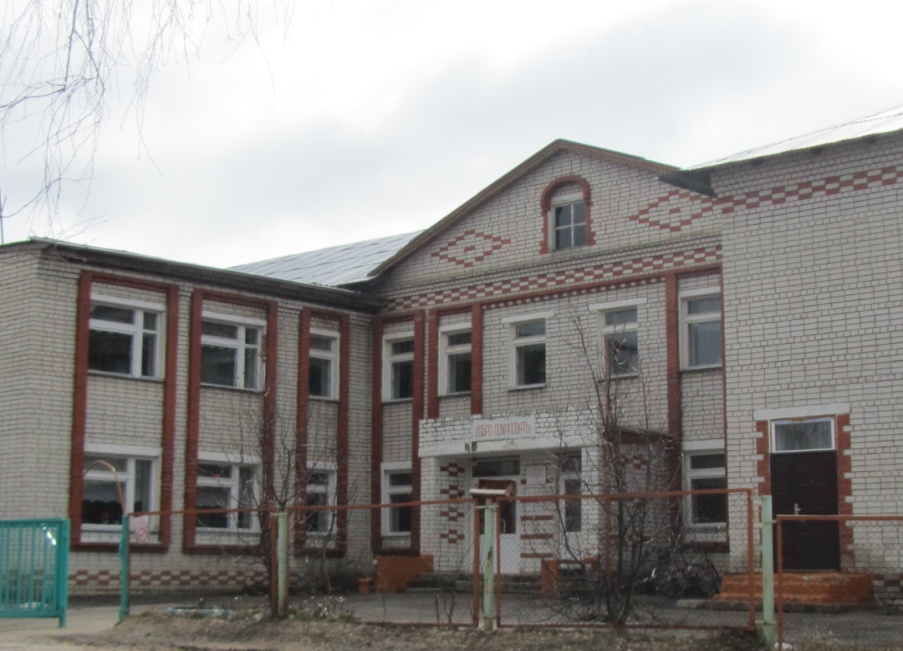 Содержание.1. Целевой раздел1.1. Пояснительная записка1.2. Планируемые результаты освоения обучающимися основнойобразовательной программы основного общего образования1.2.1. Планируемые результаты освоения учебных и междисциплинарных программ1.3. Система оценки достижения планируемых результатов освоения основнойобразовательной программы основного общего образования1.3.1. Общие положения1.3.2. Особенности оценки личностных результатов1.3.3. Особенности оценки метапредметных результатов1.3.4. Особенности оценки предметных результатов1.3.5. Система внутришкольного мониторинга образовательных достижений ипортфель достижений как инструменты динамики образовательных достижений1.3.6. Итоговая оценка выпускника и её использование при переходе от основного ксреднему (полному) общему образованию2. Содержательный раздел2.1. Программа развития универсальных учебных действий на ступениосновного общего образования2.2. Программы отдельных учебных предметов, курсов2.2.1. Общие положения2.2.2. Основное содержание учебных предметов на ступени основного общегообразованияРусский языкЛитератураИностранный язык. История России. Всеобщая историяОбществознаниеГеографияМатематика. Алгебра. ГеометрияИнформатикаФизикаБиологияХимияИзобразительное искусствоМузыкаТехнологияФизическая культураОсновы безопасности жизнедеятельности2.3. Программа воспитания и социализации обучающихся2.3.1. Цель и задачи воспитания и социализации обучающихся2.3.2. Основные направления и ценностные основы воспитания и социализацииобучающихся2.3.3. Принципы и особенности организации содержания воспитания и социализацииобучающихся2.3.4. Основное содержание духовно-нравственного развития и воспитанияобучающихся2.3.5. Виды деятельности и формы занятий с обучающимися2.3.6. Этапы организации социализации обучающихся, совместной деятельностиобразовательного учреждения с предприятиями, общественными организациями,системой дополнительного образования, иными социальными субъектами2.3.7. Основные формы организации педагогической поддержки социализацииобучающихся2.3.8. Организация работы по формированию экологически целесообразного,здорового и безопасного образа жизни2.3.9. Деятельность образовательного учреждения в области непрерывногоэкологического здоровьесберегающего образования обучающихся2.3.10. Планируемые результаты воспитания и социализации обучающихся2.3.11. Мониторинг эффективности реализации образовательным учреждениемпрограммы воспитания и социализации обучающихся2.3.12. Методологический инструментарий мониторинга воспитания и социализацииобучающихся2.4. Программа коррекционной работы3. Организационный раздел3.1. Примерный учебный план основного общего образования3.2. Система условий реализации основной образовательной программы3.2.1. Описание кадровых условий реализации основной образовательной программыосновного общего образования3.2.2. Психолого-педагогические условия реализации основной образовательнойпрограммы основного общего образования3.2.3. Финансовое обеспечение реализации основной образовательной программыосновного общего образования3.2.4. Материально-технические условия реализации основной образовательнойпрограммы3.2.5. Информационно-методические условия реализации основной образовательнойпрограммы основного общего образованияИспользуемые понятия, обозначения и сокращенияИнформационная справка    Полное наименование Учреждения: муниципальное бюджетное общеобразовательное учреждение Михайловская средняя школа.Краткое наименование Учреждения: МБОУ Михайловская средняя школаУчредитель:  Управление образования и молодежной политики Воротынского муниципального районаЛицензия на образовательную деятельность –серия  52Л01  №0002478  регистрационный  № 630  дата выдачи  24.07.2015Учреждение осуществляет образовательный процесс в соответствии с уровнями общеобразовательных программ:начальное общее образование (нормативный срок освоения 4 года);основное общее образование (нормативный срок освоения 5 лет);среднее общее образование (нормативный срок освоения 2 года).Юридический адрес: 606272, Нижегородская  область, Воротынский  район, село Михайловское, ул. Юбилейная, д.9Общие положения образовательной программыОбразовательная программа основного общего образования разработана в соответствии с требованиями федерального государственного образовательного стандарта основного общего образования (далее — Стандарт) к структуре образовательной программы, определяет цель, задачи, планируемые результаты, содержание и организацию образовательного процесса на ступени основного общего образования.Образовательная программа основного общего образования Учреждения в соответствии с требованиями Стандарта содержит три раздела: целевой, содержательный и организационный.Целевой раздел определяет общее назначение, цели, задачи и планируемые результаты реализации  образовательной программы основного общего образования, конкретизированные в соответствии с требованиями Стандарта и учитывающие региональные, национальные и этнокультурные особенности народов Российской Федерации, а также способы определения достижения этих целей и результатов.Целевой раздел включает:— пояснительную записку;—планируемые результаты освоения обучающимися образовательной программы основного общего образования;—систему оценки достижения планируемых результатов освоения образовательной программы основного общего образования.Содержательный раздел определяет общее содержание основного общего образования и включает образовательные программы, ориентированные на достижение личностных, предметных и метапредметных результатов, в том числе:— программу развития универсальных учебных действий на уровне основного общего образования, включающую формирование компетенций обучающихся в области использования информационно-коммуникационных технологий, учебно-исследовательской и проектной деятельности;— программы отдельных учебных предметов, курсов;—программу воспитания и социализации обучающихся на уровне основного общего образования, включающую такие направления, как духовно-нравственное развитие и воспитание обучающихся, их социализация и профессиональная ориентация, формирование культуры здорового и безопасного образа жизни, экологической культуры;— программу коррекционной работы.Организационный раздел устанавливает общие рамки организации образовательного процесса, а также механизм реализации компонентов образовательной программы.Организационный раздел включает:— учебный план основного общего образования как один из основных механизмов реализации образовательной программы;— систему условий реализации образовательной программы в соответствии с требованиями Стандарта.Образовательная организация, реализующая образовательную программу основного общего образования, обязана обеспечить ознакомление обучающихся и их родителей (законных представителей) как участников образовательного процесса:— с их правами и обязанностями в части формирования и реализации образовательной программы основного общего образования, установленными законодательством Российской Федерации и уставом Учреждения;— с уставом и другими документами, регламентирующими осуществление образовательного процесса в этом Учреждении.Права и обязанности родителей (законных представителей) обучающихся в части, касающейся участия в формировании и обеспечении освоения всеми детьми образовательной программы основного общего образования, должны конкретизироваться и закрепляться в заключённом между ними и Учреждением договоре (Приложение 1), отражающем ответственность субъектов образования за конечные результаты освоения образовательной программы.Образовательная программа принимается решением Педагогического совета и утверждается приказом директора общеобразовательного учреждения.Срок освоения образовательной программы основного общего образования –5 лет. В ходе реализации в образовательную программу могут быть внесены изменения и дополнения, которые также принимаются решением Педагогического совета и утверждаются приказом директора образовательного учреждения.1. Целевой разделПояснительная записка	Основная образовательная программа основного общего образования МБОУ Михайловской средней школы  разработана в соответствии со следующими документами:«Федеральный государственный образовательный стандарт основного общего образования» 2010 г.«Фундаментальное ядро содержания общего образования», М., Просвещение, 2011.«Концепция духовно-нравственного развития и воспитания личности гражданина России», М., Просвещение, 2009.Примерная  основная образовательная  программа  образовательного учреждения под редакцией А.М.Кондакова и Л.П. Кезиной. (Письмо Министерства  образования и науки РФ от 01.11.2011  №03-776  «О примерной основной образовательной программе основного общего образования»)«Примерные программы по учебным предметам», М.  Просвещение  2011.Постановление главного государственного санитарного врача РФ от 29 декабря 2010 г. № 189 об утверждении СанПин 2.4.2.2821-10 «Санитарно-эпидемиологические требования к условиям и организации обучения в общеобразовательных учреждениях» (зарегистрировано в Минюсте РФ 03 марта 2011 г. № 19993)Уставом МБОУ Михайловской средней школы.Назначение Программы	Основная образовательная программа основного общего образования МБОУ Михайловской средней школы  нацелена на обеспечение выполнения требований ФГОС ООО, определяет содержание и организацию образовательного процесса на ступени основного общего образования и направлена на формирование общей культуры обучающихся, их духовно-нравственное, социальное, личностное и интеллектуальное развитие, самосовершенствование, обеспечивающие социальную успешность, развитие творческих способностей, сохранение и укрепление здоровья.	Цели образовательной программы:обеспечение планируемых результатов по достижению выпускником целевых установок, знаний, умений, навыков, компетенций и компетентностей, определяемыхличностными, семейными, общественными, государственными потребностями и возможностями обучающегося среднего школьного возраста, индивидуальными особенностями его развития и состояния здоровья;создание благоприятных условий для становления и развития личности в её индивидуальности, самобытности, уникальности, неповторимости путем эффективного использования ресурсов образовательного учреждения и общества в социально-экономических реалиях с.Михайловское Воротынского муниципального района, Нижегородской  области.	Задачи программы:обеспечение соответствия основной образовательной программы требованиям Стандарта;обеспечение преемственности начального общего, основного общего, среднего общего образования;обеспечение доступности получения качественного образования   через достижение планируемых результатов освоения ООП ООО всеми обучающимися, в том числе детьми с ограниченными возможностями здоровья;установление требований к воспитанию и социализации обучающихся как части образовательной программы ;обеспечение эффективного сочетания урочных и внеурочных форм организацииобразовательного процесса;взаимодействие образовательного учреждения при реализации основной образовательной программы с социальными партнёрами;выявление и развитие способностей обучающихся, в том числе одарённых детей, детей с ограниченными возможностями здоровья, их профессиональных склонностей через систему дополнительного образования, секций, кружков, организацию общественно полезной деятельности, в том числе социальной практики, с использованием возможностей образовательных учреждений дополнительного образования детей;организация интеллектуальных и творческих соревнований, научно-технического творчества, проектной и учебно-исследовательской деятельности;участие обучающихся, их родителей (законных представителей), педагогических работников и общественности в проектировании и развитии внутришкольной социальной среды, школьного уклада;социальное и учебно-исследовательское проектирование, профессиональная ориентация обучающихся при сотрудничестве с учреждениями социальной сферы;сохранение и укрепление физического, психологического и социального здоровьяобучающихся, обеспечение их безопасности.	Комплексное решение названных задач, предусмотренное данной программой основного общего образования, обеспечивается реализацией системно-деятельностного подхода.	Программа соответствует принципам государственной политики РФ в области образования, изложенным в Законе Российской Федерации “Об образовании”:гуманистический характер образования;воспитание гражданственности, трудолюбия, уважения к правам и свободам человека, любви к окружающей природе, Родине, семье;общедоступность образования, адаптивность системы образования к уровням и особенностям развития и подготовки обучающихся и воспитанников;содействие взаимопониманию и сотрудничеству между людьми, народами независимо от национальной, религиозной и социальной принадлежности.Программа адресована:Содержание основной образовательной программы основного общего образования формируется с учётом:государственного заказа:  создание условий для получения учащимися качественного образования в соответствии с государственными стандартами; развитие творческой, конкурентоспособной, общественно-активной, функционально-грамотной, устойчиво развитой личности.социального заказа: организация учебного процесса в безопасных и комфортных условиях;   обеспечение качества образования, позволяющего выпускникам эффективно взаимодействовать с экономикой и обществом в соответствии с требованиями времени; воспитание личности ученика, его нравственных и духовных качеств; обеспечение досуговой занятости и создание условий для удовлетворения интересов и развития разнообразных способностей детей; воспитание ответственного отношения учащихся к своему здоровью и формирование навыков здорового образа жизни.      ООП ООО МБОУ Михайловской средней школы  создана с учетом особенностей и   традиций  учреждения, предоставляющих  возможности учащимся в раскрытии  интеллектуальных и творческих возможностей личности.Основная образовательная программа содержит следующие основные компоненты:Пояснительная записка;Планируемые результаты освоения обучающимися основной образовательной программы основного общего образования;Система оценки достижения планируемых результатов освоения основнойобразовательной программы основного общего образования;Программа развития универсальных учебных действий на ступени основного общего образования;Программы отдельных учебных предметов, курсов;Программа воспитания и социализации обучающихся;Программа коррекционной работы;Примерный учебный план;Система условий реализации основной образовательной программы.      Структура образовательной среды	Основой структуры образовательной среды школы является 3-х уровневая  модель обучения:	Начальная школа:4-летний нормативный срок освоения образовательных программ начального общего образования;	Основная  школа. 5-9-е классы: 5-летний нормативный срок усвоения образовательных программ основного общего  образования;	Старшая школа. 10-11-е классы: 2-летний нормативный срок усвоения образовательных программ среднего (полного) общего образования. Психолого-педагогические особенности развития детей 11—15 летОсновная образовательная программа сформирована с учётом психолого-педагогических особенностей развития детей 11—15 лет, связанных— с переходом от учебных действий, характерных для начальной школы и осуществляемых только совместно с классом  и под руководством учителя,  к овладению этой учебной деятельностью на ступени основной школы, -к новой внутренней позиции обучающегося — направленности на самостоятельный познавательный поиск, постановку учебных целей, освоение и самостоятельное осуществление контрольных и оценочных действий, инициативу в организации учебного сотрудничества;— с осуществлением на каждом возрастном уровне (11—13 и 13—15 лет) благодаря развитию рефлексии общих способов действий и возможностей их переноса в различные учебно-предметные области, качественного преобразования учебных действий моделирования, контроля и оценки и перехода от самостоятельной постановки обучающимися новых учебных задач к развитию способности проектирования собственной учебной деятельности и построению жизненных планов во временной перспективе;— с формированием у обучающегося научного типа мышления, который ориентирует его на общекультурные образцы, нормы, эталоны и закономерности взаимодействия с окружающим миром;— с овладением коммуникативными средствами и способами организации кооперации и сотрудничества; развитием учебного сотрудничества, реализуемого в отношениях обучающихся с учителем и сверстниками;— с изменением формы организации учебной деятельности и учебного сотрудничества от классно-урочной к лабораторно-семинарской и лекционно-лабораторной исследовательской.Переход обучающегося в основную школу совпадает с предкритической фазой развития ребёнка — переходом к кризису младшего подросткового возраста (11—13 лет, 5—7 классы), характеризующемуся началом перехода от детства к взрослости, при котором центральным и специфическим новообразованием в личности подростка является возникновение и развитие у него самосознания — представления о том, что он уже не ребёнок, т. е. чувства взрослости, а также внутренней переориентацией подростка с правил и ограничений, связанных с моралью послушания, на нормы поведения взрослых.Второй этап подросткового развития (14—15 лет, 8—9 классы) характеризуется:— бурным, скачкообразным характером развития, т. е. происходящими за сравнительно короткий срок многочисленными качественными изменениями прежних особенностей, интересов и отношений ребёнка, появлением у подростка значительных субъективных трудностей и переживаний;— стремлением подростка к общению и совместной деятельности со сверстниками;— особой чувствительностью к морально-этическому «кодексу товарищества», в котором заданы важнейшие нормы социального поведения взрослого мира;— процессом перехода от детства к взрослости, отражающимся в его характеристике как «переходного», «трудного» или «критического»;— обострённой, в связи с возникновением чувства взрослости, восприимчивостью к усвоению норм, ценностей и способов поведения, которые существуют в мире взрослых и в их отношениях, порождающей интенсивное формирование на данном возрастном этапе нравственных понятий и убеждений, выработку принципов, моральное развитие личности;— сложными поведенческими проявлениями, вызванными противоречием между потребностью в признании их взрослыми со стороны окружающих и собственной неуверенностью в этом (нормативный кризис с его кульминационной точкой подросткового кризиса независимости, проявляющегося в разных формах непослушания, сопротивления и протеста);— изменением социальной ситуации развития — ростом информационных перегрузок и изменением характера и способа общения и социальных взаимодействий — объёмы и способы получения информации (СМИ, телевидение, Интернет).Учёт особенностей подросткового возраста, успешность и своевременность формирования новообразований познавательной сферы, качеств и свойств личности связывается с активной позицией учителя, а также с адекватностью построения образовательного процесса и выбора условий и методик обучения.Объективно необходимое для подготовки к будущей жизни подростка развитие его социальной взрослости требует и от родителей (законных представителей) решения соответствующей задачи воспитания подростка в семье, смены прежнего типа отношенийна новый.1.2.Планируемые результаты освоения учебных и междисциплинарных программ В соответствии с реализуемой ФГОС ООО деятельностной парадигмой образования система планируемых результатов в МБОУ Михайловской средней школе строится на основе уровневого подхода: выделения ожидаемого уровня актуального развития большинства обучающихся и ближайшей перспективы их развития. Такой подход позволяет определять динамическую картину развития обучающихся, поощрять продвижения обучающихся, выстраивать индивидуальные траектории движения с учётом зоны ближайшего развития ребёнка.На уровне  основного общего образования в МБОУ Михайловской средней школе устанавливаются планируемые результаты освоения:• четырёх междисциплинарных учебных программ — «Формирование универсальных учебных действий», «Формирование ИКТ-компетентности обучающихся», «Основы учебно-исследовательской и проектной деятельности» и «Основы смыслового чтения и работа с текстом»;• учебных программ по всем предметам — «Русский язык», «Литература», «Иностранный язык», «История России. Всеобщая история», «Обществознание», «География», «Математика», «Алгебра», «Геометрия», «Информатика», «Физика», «Биология», «Химия», «Изобразительное искусство», «Музыка», «Технология», «Физическая культура» и «Основы безопасности жизнедеятельности».Уровни планируемых результатов освоения  предметных курсов основной школыВ процессе освоения предметных курсов основной школы планируемые результаты предполагают выделение:базового уровня («Выпускник научится»).Задания базового уровня сложности проверяют    сформированность знаний, умений и способов учебных действий по данному предмету, которые необходимы для успешного продолжения обучения на следующей ступени. Как правило, это круг учебных задач, построенных на опорном учебном материале, овладение которыми принципиально необходимо для успешного обучения и социализации и которые в принципе могут быть освоены подавляющим большинством обучающихся при условии специальной целенаправленной работы учителя. Оценка достижения планируемых результатов освоения опорного материала на уровне, характеризующем исполнительскую компетентность обучающихся, ведётся с помощью заданий базового уровня, а на уровне действий, составляющих зону ближайшего развития большинства обучающихся, — с помощью заданий повышенного уровня.(«Выпускник получит возможность научиться»).	Задания повышенного уровня сложности проверяют способность выпускника выполнять такие учебные или учебно-практические задания, в которых нет явного указания на способ их выполнения. Учащийся сам должен выбрать этот способ из набора известных, освоенных в процессе изучения данного предмета. В некоторых случаях учащийся сам должен сконструировать способ решения, комбинируя известные ему способы, привлекая знания из других предметов, или опираясь на имеющийся жизненный опыт, что заложит основы успешной учебной деятельности на последующих ступенях обучения. Результаты характеризуют систему учебных действий в отношении знаний, умений, навыков, расширяющих и углубляющих понимание опорного учебного материала или выступающих как пропедевтика для дальнейшего изучения данного предметаЦели, характеризующие систему учебных действий в отношении опорного учебного материала.Планируемые результаты, описывающие эту группу целей, приводятся в блоках «Выпускник научится» к каждому разделу учебной программы. Они ориентируют пользователя в том, какой уровень освоения опорного учебного материала ожидается от выпускников.В эту группу включается система таких знаний и учебных действий, которая, во-первых, принципиально необходима для успешного обучения в основной и старшей школе и, во-вторых, при наличии специальной целенаправленной работы учителя может быть освоена подавляющим большинством детей.Достижение планируемых результатов, отнесённых к блоку «Выпускник научится», выносится на итоговую оценку, которая может осуществляться как в ходе обучения (с помощью оценки и портфеля достижений), так и в конце обучения, в том числе в форме государственной итоговой аттестации.Успешное выполнение обучающимися заданий базового уровня служит единственным основанием для положительного решения вопроса о возможности перехода на следующую ступень обучения.Цели, характеризующие систему учебных действий в отношении знаний, умений, навыков, расширяющих и углубляющих опорную систему или выступающих как пропедевтика для дальнейшего изучения данного предмета.Планируемые результаты, описывающие указанную группу целей, приводятся в блоках «Выпускник получит возможность научиться». Уровень достижений, соответствующий планируемым результатам этой группы, могут продемонстрировать только отдельные мотивированные и способные обучающиеся. В повседневной практике преподавания эта группа целей не отрабатывается со всеми без исключения обучающимися как в силу повышенной сложности учебных действий, так и в силу повышенной сложности учебного материала и/или его пропедевтического характера на данной ступени обучения. Оценка достижения этих целей ведётся преимущественно в ходе процедур, допускающих предоставление и использование исключительно неперсонифицированной информации.Частично задания, ориентированные на оценку достижения планируемых результатов из блока «Выпускник получит возможность научиться», могут включаться в материалы итогового контроля. Основные цели такого включения — предоставить возможность обучающимся продемонстрировать овладение более высокими (по сравнению с базовым) уровнями достижений и выявить динамику роста численности группы наиболее подготовленных обучающихся. При этом невыполнение обучающимися заданий, с помощью которых ведётся оценка достижения планируемых результатов данного блока, не является препятствием для перехода на следующую ступень обучения. В ряде случаев достижение планируемых результатов этого блока целесообразно вести в ходе текущего и промежуточного оценивания, а полученные результаты фиксировать в виде накопленной оценки (например, в форме портфеля достижений) и учитывать при определении итоговой оценки.Подобная структура представления планируемых результатов подчёркивает тот факт, что при организации образовательного процесса, направленного на реализацию и достижение планируемых результатов, от учителя требуется использование таких педагогических технологий, которые основаны на дифференциации требований к подготовке обучающихся.Планируемые результаты освоения учебных программ по всем учебным предметам сопровождаются примерами заданий базового и повышенного уровня, используемых при итоговой оценке достижения планируемых результатов.1.2.2. Ведущие целевые установки и основные ожидаемые результатыВ результате изучения всех без исключения предметов основной школы получат дальнейшее развитие личностные, регулятивные, коммуникативные и познавательные универсальные учебные действия, учебная (общая и предметная) и общепользовательская ИКТ-компетентность обучающихся, составляющие психолого-педагогическую и инструментальную основы формирования способности и готовности к освоению систематических знаний, их самостоятельному пополнению, переносу и интеграции; способности к сотрудничеству и коммуникации, решению личностно и социально значимых проблем и воплощению решений в практику; способности к самоорганизации, саморегуляции и рефлексии.В ходе изучения средствами всех предметов у выпускников будут заложены основы формально-логического мышления, рефлексии, что будет способствовать:порождению нового типа познавательных интересов (интереса не только к фактам, но и к закономерностям);расширению и переориентации рефлексивной оценки собственных возможностей — за пределы учебной деятельности в сферу самосознания;формированию способности к целеполаганию, самостоятельной постановке новых учебных задач и проектированию собственной учебной деятельности.В ходе изучения всех учебных предметов обучающиеся приобретут опыт проектной деятельности как особой формы учебной работы, способствующей воспитанию самостоятельности, инициативности, ответственности, повышению мотивации и эффективности учебной деятельности; в ходе реализации исходного замысла на практическом уровне овладеют умением выбирать адекватные стоящей задаче средства, принимать решения, в том числе и в ситуациях неопределённости. Они получат возможность развить способность к разработке нескольких вариантов решений, к поиску нестандартных решений, поиску и осуществлению наиболее приемлемого решения.В ходе планирования и выполнения учебных исследований обучающиеся освоят умение оперировать гипотезами как отличительным инструментом научного рассуждения, приобретут опыт решения интеллектуальных задач на основе мысленного построения различных предположений и их последующей проверки.В результате целенаправленной учебной деятельности, осуществляемой в формах учебного исследования, учебного проекта, в ходе освоения системы научных понятий у выпускников будут заложены:потребность вникать в суть изучаемых проблем, ставить вопросы, затрагивающие основы знаний, личный, социальный, исторический жизненный опыт;основы критического отношения к знанию, жизненному опыту;основы ценностных суждений и оценок;уважение к величию человеческого разума, позволяющего преодолевать невежество и предрассудки, развивать теоретическое знание, продвигаться в установлении взаимопонимания между отдельными людьми и культурами;основы понимания принципиальной ограниченности знания, существования различных точек зрения, взглядов, характерных для разных социокультурных сред и эпох.В основной школе на всех предметах будет продолжена работа по формированию и развитию основ читательской компетенции. Обучающиеся овладеют чтением как средством осуществления своих дальнейших планов: продолжения образования и самообразования, осознанного планирования своего актуального и перспективного круга чтения, в том числе досугового, подготовки к трудовой и социальной деятельности.У выпускников будет сформирована потребность в систематическом чтении как средстве познания мира и себя в этом мире, гармонизации отношений человека и общества.Учащиеся усовершенствуют технику чтения и приобретут устойчивый навык осмысленного чтения, получат возможность приобрести навык рефлексивного чтения. Учащиеся овладеют различными видами и типами чтения: ознакомительным, изучающим, просмотровым, поисковым и выборочным; выразительным чтением; коммуникативным чтением вслух и про себя; учебным и самостоятельным чтением. Они овладеют основными стратегиями чтения художественных и других видов текстов и будут способны выбрать стратегию чтения, отвечающую конкретной учебной задаче.В сфере развития личностных универсальных учебных действий приоритетное внимание уделяется формированию:• основ гражданской идентичности личности (включая когнитивный, эмоционально-ценностный и поведенческий компоненты);• основ социальных компетенций (включая ценностно- смысловые установки и моральные нормы, опыт социальных и межличностных отношений, правосознание);• готовности и способности к переходу к самообразованию на основе учебно-познавательной мотивации, в том числе готовности к выбору направления профильного образования.В частности, формированию готовности и способности к выбору направления профильного образования способствуют:• целенаправленное формирование интереса к изучаемым областям знания и видам деятельности, педагогическая поддержка любознательности и избирательности интересов;• реализация уровневого подхода как в преподавании (на основе дифференциации требований к освоению учебных программ и достижению планируемых результатов), так и в оценочных процедурах (на основе дифференциации содержания проверочных заданий и/или критериев оценки достижения планируемых результатов на базовом и повышенных уровнях);• формирование навыков взаимо- и самооценки, навыков рефлексии на основе использования критериальной системы оценки;• организация системы проб подростками своих возможностей (в том числе предпрофессиональных проб) за счёт использования дополнительных возможностей образовательного процесса, в том числе: факультативов, вводимых образовательным учреждением; программы формирования ИКТ-компетентности школьников; программы учебно-исследовательской и проектной деятельности; программы внеурочной деятельности; программы профессиональной ориентации; программы экологического образования; программы дополнительного образования, иных возможностей образовательного учреждения;• целенаправленное формирование в курсе технологии представлений о рынке труда и требованиях, предъявляемых различными массовыми востребованными профессиями к подготовке и личным качествам будущего труженика;• приобретение практического опыта пробного проектирования жизненной и профессиональной карьеры на основе соотнесения своих интересов, склонностей, личностных качеств, уровня подготовки с требованиями профессиональной деятельности.В сфере развития регулятивных универсальных учебных действий приоритетное внимание уделяется формированию действий целеполагания, включая способность ставить новые учебные цели и задачи, планировать их реализацию, в том числе во внутреннем плане, осуществлять выбор эффективных путей и средств достижения целей, контролировать и оценивать свои действия как по результату, так и по способу действия, вносить соответствующие коррективы в их выполнение.Ведущим способом решения этой задачи является формирование способности к проектированию.В сфере развития коммуникативных универсальных учебных действий приоритетное внимание уделяется:• формированию действий по организации и планированию учебного сотрудничества с учителем и сверстниками, умений работать в группе;• целенаправленное формирование в курсе технологии представлений о рынке труда и требованиях, предъявляемых различными массовыми востребованными профессиями к подготовке и личным качествам будущего труженика;• приобретение практического опыта пробного проектирования жизненной и профессиональной карьеры на основе соотнесения своих интересов, склонностей, личностных качеств, уровня подготовки с требованиями профессиональной деятельности.1.2.3. Планируемые результаты освоения учебных и междисциплинарных программ1.2.3.1. Формирование универсальных учебных действий.1.2.3.2. ФОРМИРОВАНИЕ ИКТ-КОМПЕТЕНТНОСТИ ОБУЧАЮЩИХСЯ1.2.3.3. ОСНОВЫ УЧЕБНО-ИССЛЕДОВАТЕЛЬСКОЙ И ПРОЕКТНОЙ ДЕЯТЕЛЬНОСТИ1.2.3.4. СТРАТЕГИИ СМЫСЛОВОГО ЧТЕНИЯ И РАБОТА С ТЕКСТОМ  В соответствии с реализуемой ФГОС ООО деятельностной парадигмой образования система планируемых результатов строится на основе уровневого подхода: выделения ожидаемого уровня актуального развития большинства обучающихся и ближайшей перспективы их развития. Такой подход позволяет определять динамическую картину развития обучающихся, поощрять продвижения обучающихся, выстраивать индивидуальные траектории движения с учётом зоны ближайшего развития ребёнка.1.2.1. Русский языкВ результате изучения курса русского языка выпускник научится:• использовать различные виды монолога (повествование, описание, рассуждение; сочетание разных видов монолога) в различных ситуациях общения;• использовать различные виды диалога в ситуациях формального и неформального, межличностного и межкультурного общения;• соблюдать нормы речевого поведения в типичных ситуациях общения;• оценивать образцы устной монологической и диалогической речи с точки зрения соответствия ситуации речевого общения, достижения коммуникативных целей речевого взаимодействия, уместности использованных языковых средств;• предупреждать коммуникативные неудачи в процессе речевого общения.Выпускник получит возможность научиться:• выступать перед аудиторией с небольшим докладом; публично представлять проект, реферат; публично защищать свою позицию;• участвовать в коллективном обсуждении проблем, аргументировать собственную позицию, доказывать её, убеждать;• понимать основные причины коммуникативных неудач и объяснять их.Речевая деятельностьАудированиеВыпускник научится:• различным видам аудирования (с полным пониманием аудиотекста, с пониманием основного содержания, с выборочным извлечением информации); передавать содержание аудиотекста в соответствии с заданной коммуникативной задачей в устной форме;• понимать и формулировать в устной форме тему, коммуникативную задачу, основную мысль, логику изложения учебно-научного, публицистического, официально-делового, художественного аудиотекстов, распознавать в них основную и дополнительную информацию, комментировать её в устной форме;• передавать содержание учебно-научного, публицистического, официально-делового, художественного аудиотекстов в форме плана, тезисов, ученического изложения (подробного, выборочного, сжатого).Выпускник получит возможность научиться:• понимать явную и скрытую (подтекстовую) информацию публицистического текста (в том числе в СМИ), анализировать и комментировать её в устной форме.ЧтениеВыпускник научится:• понимать содержание прочитанных учебно-научных, публицистических (информационных и аналитических, художественно-публицистического жанров), художественных текстов и воспроизводить их в устной форме в соответствии с ситуацией общения, а также в форме ученического изложения (подробного, выборочного, сжатого), в форме плана, тезисов (в устной и письменной форме);• использовать практические умения ознакомительного, изучающего, просмотрового способов (видов) чтения в соответствии с поставленной коммуникативной задачей;• передавать схематически представленную информацию в виде связного текста;• использовать приёмы работы с учебной книгой, справочниками и другими информационными источниками, включая СМИ и ресурсы Интернета;• отбирать и систематизировать материал на определённую тему, анализировать отобранную информацию и интерпретировать её в соответствии с поставленной коммуникативной задачей.Выпускник получит возможность научиться:• понимать, анализировать, оценивать явную и скрытую (подтекстовую) информацию в прочитанных текстах разной функционально-стилевой и жанровой принадлежности;• извлекать информацию по заданной проблеме (включая противоположные точки зрения на её решение) из различных источников (учебно-научных текстов, текстов СМИ, в том числе представленных в электронном виде на различных информационных носителях, официально-деловых текстов), высказывать собственную точку зрения на решение проблемы.ГоворениеВыпускник научится:• создавать устные монологические и диалогические высказывания (в том числе оценочного характера) на актуальные социально-культурные, нравственно-этические, бытовые, учебные темы (в том числе лингвистические, а также темы, связанные с содержанием других изучаемых учебных предметов) разной коммуникативной направленности в соответствии с целями и ситуацией общения (сообщение, небольшойдоклад в ситуации учебно-научного общения, бытовой рассказ о событии, история, участие в беседе, споре);• обсуждать и чётко формулировать цели, план совместной групповой учебной деятельности, распределение частей работы;• извлекать из различных источников, систематизировать и анализировать материал на определённую тему и передавать его в устной форме с учётом заданных условий общения;• соблюдать в практике устного речевого общения основные орфоэпические, лексические, грамматические нормы современного русского литературного языка; стилистически корректно использовать лексику и фразеологию, правила речевого этикета.Выпускник получит возможность научиться:• создавать устные монологические и диалогические высказывания различных типов и жанров в учебно-научной (на материале изучаемых учебных дисциплин), социально-культурной и деловой сферах общения;• выступать перед аудиторией с докладом; публично защищать проект, реферат;• участвовать в дискуссии на учебно-научные темы, соблюдая нормы учебно-научного общения;• анализировать и оценивать речевые высказывания с точки зрения их успешности в достижении прогнозируемого результата.ПисьмоВыпускник научится:• создавать письменные монологические высказывания разной коммуникативной направленности с учётом целей и ситуации общения (ученическое сочинение на социально-культурные, нравственно-этические, бытовые и учебные темы, рассказ о событии, тезисы, неофициальное письмо, отзыв, расписка, доверенность, заявление);• излагать содержание прослушанного или прочитанного текста (подробно, сжато, выборочно в форме ученического изложения, а также тезисов, плана;• соблюдать в практике письма основные лексические, грамматические, орфографические и пунктуационные нормы современного русского литературного языка; стилистически корректно использовать лексику и фразеологию.Выпускник получит возможность научиться:• писать рецензии, рефераты;• составлять аннотации, тезисы выступления, конспекты;• писать резюме, деловые письма, объявления с учётом внеязыковых требований, предъявляемых к ним, и в соответствии со спецификой употребления языковых средств.ТекстВыпускник научится:• анализировать и характеризовать тексты различных типов речи, стилей, жанров с точки зрения смыслового содержания и структуры, а также требований, предъявляемых к тексту как речевому произведению;• осуществлять информационную переработку текста, передавая его содержание в виде плана (простого, сложного), тезисов, схемы, таблицы и т. п.;• создавать и редактировать собственные тексты различных типов речи, стилей, жанров с учётом требований к построению связного текста.Выпускник получит возможность научиться:• создавать в устной и письменной форме учебно-научные тексты (аннотация, рецензия, реферат, тезисы, конспект, участие в беседе, дискуссии), официально-деловые тексты (резюме, деловое письмо, объявление) с учётом внеязыковых требований, предъявляемых к ним, и в соответствии со спецификой употребления в них языковыхсредств.Функциональные разновидности языкаВыпускник научится:• владеть практическими умениями различать тексты разговорного характера, научные, публицистические, официально-деловые, тексты художественной литературы(экстралингвистические особенности, лингвистические особенности на уровнеупотребления лексических средств, типичных синтаксических конструкций);• различать и анализировать тексты разных жанров научного (учебно-научного),публицистического, официально-делового стилей, разговорной речи (отзыв, сообщение доклад как жанры научного стиля; выступление, статья, интервью, очерк как жанры публицистического стиля; расписка, доверенность, заявление как жанры официально-делового стиля; рассказ, беседа, спор как жанры разговорной речи);• создавать устные и письменные высказывания разных стилей, жанров и типов речи(отзыв, сообщение, доклад как жанры научного стиля; выступление, интервью, репортаж как жанры публицистического стиля; расписка, доверенность, заявление как жанры официально-делового стиля; рассказ, беседа, спор как жанры разговорной речи; тексты повествовательного характера, рассуждение, описание; тексты, сочетающие разные функционально-смысловые типы речи);• оценивать чужие и собственные речевые высказывания разной функциональной направленности с точки зрения соответствия их коммуникативным требованиям и языковой правильности;• исправлять речевые недостатки, редактировать текст;• выступать перед аудиторией сверстников с небольшими информационными сообщениями, сообщением и небольшим докладом на учебно-научную тему.Выпускник получит возможность научиться:• различать и анализировать тексты разговорного характера, научные, публицистические, официально-деловые, тексты художественной литературы с точки зрения специфики использования в них лексических, морфологических, синтаксических средств;• создавать тексты различных функциональных стилей и жанров (аннотация, рецензия, реферат, тезисы, конспект как жанры учебно-научного стиля), участвовать в дискуссиях на учебно-научные темы; составлять резюме, деловое письмо, объявление в официально-деловом стиле; готовить выступление, информационную заметку ,сочинение-рассуждение в публицистическом стиле; принимать участие в беседах, разговорах, спорах в бытовой сфере общения, соблюдая нормы речевого поведения; создавать бытовые рассказы, истории, писать дружеские письма с учётом внеязыковых требований, предъявляемых к ним, и в соответствии со спецификой употребленияязыковых средств;• анализировать образцы публичной речи с точки зрения её композиции, аргументации, языкового оформления, достижения поставленных коммуникативных задач;• выступать перед аудиторией сверстников с небольшой протокольно-этикетной, развлекательной, убеждающей речью.Общие сведения о языкеВыпускник научится:• характеризовать основные социальные функции русского языка в России и мире, место русского языка среди славянских языков, роль старославянского (церковнославянского) языка в развитии русского языка;• определять различия между литературным языком и диалектами, просторечием, профессиональными разновидностями языка, жаргоном и характеризовать эти различия;• оценивать использование основных изобразительных средств языка.Выпускник получит возможность научиться:• характеризовать вклад выдающихся лингвистов в развитие русистики.Фонетика и орфоэпия. ГрафикаВыпускник научится:• проводить фонетический анализ слова;• соблюдать основные орфоэпические правила современного русского литературного языка;• извлекать необходимую информацию из орфоэпических словарей и справочников; использовать её в различных видах деятельности.Выпускник получит возможность научиться:• опознавать основные выразительные средства фонетики (звукопись);• выразительно читать прозаические и поэтические тексты;• извлекать необходимую информацию из мультимедийных орфоэпических словарей и справочников; использовать её в различных видах деятельности.Морфемика и словообразованиеВыпускник научится:• делить слова на морфемы на основе смыслового, грамматического и словообразовательного анализа слова;• различать изученные способы словообразования;• анализировать и самостоятельно составлять словообразовательные пары и словообразовательные цепочки слов;• применять знания и умения по морфемике и словообразованию в практике правописания, а также при проведении грамматического и лексического анализа слов.Выпускник получит возможность научиться:• характеризовать словообразовательные цепочки и словообразовательные гнёзда, устанавливая смысловую и структурную связь однокоренных слов;• опознавать основные выразительные средства словообразования в художественной речи и оценивать их;• извлекать необходимую информацию из морфемных, словообразовательных и этимологических словарей и справочников, в том числе мультимедийных;• использовать этимологическую справку для объяснения правописания и лексического значения слова.Лексикология и фразеологияВыпускник научится:• проводить лексический анализ слова, характеризуя лексическое значение, принадлежность слова к группе однозначных или многозначных слов, указывая прямое и переносное значение слова, принадлежность слова к активной или пассивной лексике, а также указывая сферу употребления и стилистическую окраску слова;• группировать слова по тематическим группам;• подбирать к словам синонимы, антонимы;• опознавать фразеологические обороты;• соблюдать лексические нормы в устных и письменных высказываниях;• использовать лексическую синонимию как средство исправления неоправданного повтора в речи и как средство связи предложений в тексте;• опознавать основные виды тропов, построенных на переносном значении слова (метафора, эпитет, олицетворение);• пользоваться различными видами лексических словарей (толковым словарём, словарём синонимов, антонимов, фразеологическим словарём и др.) и использовать полученную информацию в различных видах деятельности.Выпускник получит возможность научиться:• объяснять общие принципы классификации словарного состава русского языка;• аргументировать различие лексического и грамматического значений слова;• опознавать омонимы разных видов;• оценивать собственную и чужую речь с точки зрения точного, уместного и выразительного словоупотребления;• опознавать основные выразительные средства лексики и фразеологии в публицистической и художественной речи и оценивать их; объяснять особенности употребления лексических средств в текстах научного и официально-делового стилей речи;• извлекать необходимую информацию из лексических словарей разного типа (толкового словаря, словарей синонимов, антонимов, устаревших слов, иностранных слов, фразеологического словаря и др.) и справочников, в том числе мультимедийных; использовать эту информацию в различных видах деятельности.МорфологияВыпускник научится:• опознавать самостоятельные (знаменательные) части речи и их формы, служебные части речи;• анализировать слово с точки зрения его принадлежности к той или иной части речи;• употреблять формы слов различных частей речи в соответствии с нормами современного русского литературного языка;• применять морфологические знания и умения в практике правописания, в различных видах анализа;• распознавать явления грамматической омонимии, существенные для решения орфографических и пунктуационных задач.Выпускник получит возможность научиться:• анализировать синонимические средства морфологии;• различать грамматические омонимы;• опознавать основные выразительные средства морфологии в публицистической и художественной речи и оценивать их; объяснять особенности употребления морфологических средств в текстах научного и официально-делового стилей речи;• извлекать необходимую информацию из словарей грамматических трудностей, в том числе мультимедийных; использовать эту информацию в различных видах деятельности.СинтаксисВыпускник научится:• опознавать основные единицы синтаксиса (словосочетание, предложение) и их виды;• анализировать различные виды словосочетаний и предложений с точки зренияструктурной и смысловой организации, функциональной предназначенности;• употреблять синтаксические единицы в соответствии с нормами современного русского литературного языка;• использовать разнообразные синонимические синтаксические конструкции в собственной речевой практике;• применять синтаксические знания и умения в практике правописания, в различных видах анализа.Выпускник получит возможность научиться:• анализировать синонимические средства синтаксиса;• опознавать основные выразительные средства синтаксиса в публицистической и художественной речи и оценивать их; объяснять особенности употребления синтаксических конструкций в текстах научного и официально-делового стилей речи;• анализировать особенности употребления синтаксических конструкций с точки зрения их функционально-стилистических качеств, требований выразительности речи.Правописание: орфография и пунктуацияВыпускник научится:• соблюдать орфографические и пунктуационные нормы в процессе письма (в объёме содержания курса);• объяснять выбор написания в устной форме (рассуждение) и письменной форме (с помощью графических символов);• обнаруживать и исправлять орфографические и пунктуационные ошибки;• извлекать необходимую информацию из орфографических словарей и справочников; использовать её в процессе письма.Выпускник получит возможность научиться:• демонстрировать роль орфографии и пунктуации в передаче смысловой стороны речи;• извлекать необходимую информацию из мультимедийных орфографических словарей и справочников по правописанию; использовать эту информацию в процессе письма.Язык и культураВыпускник научится:• выявлять единицы языка с национально-культурным компонентом значения в произведениях устного народного творчества, в художественной литературе и исторических текстах;• приводить примеры, которые доказывают, что изучение языка позволяет лучше узнать историю и культуру страны;• уместно использовать правила русского речевого этикета в учебной деятельности и повседневной жизни.Выпускник получит возможность научиться:• характеризовать на отдельных примерах взаимосвязь языка, культуры и истории народа — носителя языка;• анализировать и сравнивать русский речевой этикет с речевым этикетом отдельных народов России и мира.1.2.2. ЛитератураУстное народное творчествоВыпускник научится:• осознанно воспринимать и понимать фольклорный текст; различать фольклорные и литературные произведения, обращаться к пословицам, поговоркам, фольклорным образам, традиционным фольклорным приёмам в различных ситуациях речевого общения, сопоставлять фольклорную сказку и её интерпретацию средствами других искусств (иллюстрация, мультипликация, художественный фильм);• выделять нравственную проблематику фольклорных текстов как основу для развития представлений о нравственном идеале своего и русского народов, формирования представлений о русском национальном характере;• видеть черты русского национального характера в героях русских сказок и былин, видеть черты национального характера своего народа в героях народных сказок и былин;• учитывая жанрово-родовые признаки произведений устного народного творчества, выбирать фольклорные произведения для самостоятельного чтения;• целенаправленно использовать малые фольклорные жанры в своих устных и письменных высказываниях;• определять с помощью пословицы жизненную/вымышленную ситуацию;• выразительно читать сказки и былины, соблюдая соответствующий интонационный рисунок устного рассказывания;• пересказывать сказки, чётко выделяя сюжетные линии, не пропуская значимых композиционных элементов, используя в своей речи характерные для народных сказок художественные приёмы;• выявлять в сказках характерные художественные приёмы и на этой основе определять жанровую разновидность сказки, отличать литературную сказку от фольклорной;• видеть необычное в обычном, устанавливать неочевидные связи между предметами, явлениями, действиями, отгадывая или сочиняя загадку.Выпускник получит возможность научиться:• сравнивая сказки, принадлежащие разным народам, видеть в них воплощение нравственного идеала конкретного народа (находить общее и различное с идеалом русского и своего народов);• рассказывать о самостоятельно прочитанной сказке, былине, обосновывая свой выбор;• сочинять сказку (в том числе и по пословице), былину и/или придумывать сюжетные линии;• сравнивая произведения героического эпоса разных народов (былину и сагу, былину и сказание), определять черты национального характера;• выбирать произведения устного народного творчества разных народов для самостоятельного чтения, руководствуясь конкретными целевыми установками;• устанавливать связи между фольклорными произведениями разных народов на уровне тематики, проблематики, образов (по принципу сходства и различия).Древнерусская литература. Русская литература XVIII в. Русская литератураXIX—XX вв. Литература народов России. Зарубежная литератураВыпускник научится:• осознанно воспринимать художественное произведение в единстве формы и содержания; адекватно понимать художественный текст и давать его смысловой анализ; интерпретировать прочитанное, устанавливать поле читательских ассоциаций, отбирать произведения для чтения;• воспринимать художественный текст как произведение искусства, послание автора читателю, современнику и потомку; • определять для себя актуальную и перспективную цели чтения художественной литературы; выбирать произведения для самостоятельного чтения;• выявлять и интерпретировать авторскую позицию, определяя своё к ней отношение, и на этой основе формировать собственные ценностные ориентации;• определять актуальность произведений для читателей разных поколений и вступать в диалог с другими читателями;• анализировать и истолковывать произведения разной жанровой природы, аргументированно формулируя своё отношение к прочитанному;• создавать собственный текст аналитического и интерпретирующего характера в различных форматах;• сопоставлять произведение словесного искусства и его воплощение в других искусствах;• работать с разными источниками информации и владеть основными способами её обработки и презентации.Выпускник получит возможность научиться:• выбирать путь анализа произведения, адекватный жанрово-родовой природе художественного текста;• дифференцировать элементы поэтики художественного текста, видеть их художественную и смысловую функцию;• сопоставлять «чужие» тексты интерпретирующего характера, аргументированно оценивать их;• оценивать интерпретацию художественного текста, созданную средствами других искусств;• создавать собственную интерпретацию изученного текста средствами других искусств;• сопоставлять произведения русской и мировой литературы самостоятельно (или под руководством учителя), определяя линии сопоставления, выбирая аспект для сопоставительного анализа;• вести самостоятельную проектно-исследовательскую деятельность и оформлять её результаты в разных форматах (работа исследовательского характера, реферат, проект).1.2.3. Иностранный язык.Коммуникативные уменияГоворение. Диалогическая речьВыпускник научится вести комбинированный диалог в стандартных ситуациях неофициального общения, соблюдая нормы речевого этикета, принятые в стране изучаемого языка.Выпускник получит возможность научиться брать и давать интервью.Говорение. Монологическая речьВыпускник научится:•рассказывать о себе, своей семье, друзьях, школе, своих интересах, планах на будущее; о своём городе/селе, своей стране и странах изучаемого языка с опорой на зрительную наглядность и/или вербальные опоры (ключевые слова, план, вопросы);•описывать события с опорой на зрительную наглядность и/или вербальные опоры (ключевые слова, план, вопросы);•давать краткую характеристику реальных людей и литературных персонажей;•передавать основное содержание прочитанного текста с опорой или без опоры на текст/ключевые слова/план/вопросы.Выпускник получит возможность научиться:•делать сообщение на заданную тему на основе прочитанного;•комментировать факты из прочитанного/прослушанного текста, аргументировать своё отношение к прочитанному/прослушанному;•кратко высказываться без предварительной подготовки на заданную тему в соответствии с предложенной ситуацией общения;•кратко излагать результаты выполненной проектной работАудирование.Выпускник научится:•воспринимать на слух и понимать основное содержание несложных аутентичных текстов содержащих некоторое количество неизученных языковых явлений;•воспринимать на слух и понимать значимую/нужную/запрашиваемую информацию в аутентичных текстах, содержащих как изученные языковые явления, так и некоторое количество неизученных языковых явлений.Выпускник получит возможность научиться:•выделять основную мысль в воспринимаемом на слух тексте;•отделять в тексте, воспринимаемом на слух, главные факты от второстепенных;•использовать контекстуальную или языковую догадку при восприятии на слух текстов, содержащих незнакомые слова;•игнорировать незнакомые языковые явления, несущественные для понимания основного содержания воспринимаемого на слух текста.ЧтениеВыпускник научится:•читать и понимать основное содержание несложных аутентичных текстов, содержащих некоторое количество неизученных языковых явлений;•читать и выборочно понимать значимую/нужную/запрашиваемую информацию в несложных аутентичных текстах, содержащих некоторое количество неизученных языковых явлений.Выпускник получит возможность научиться:•читать и полностью понимать несложные аутентичные тексты, построенные в основном на изученном языковом материале;•Письменная речьВыпускник научится:• заполнять анкеты и формуляры в соответствии с нормами, принятыми в стране изучаемого языка;• писать личное письмо в ответ на письмо-стимул с употреблением формул речевого этикета, принятых в стране изучаемого языка.Выпускник получит возможность научиться:• делать краткие выписки из текста с целью их использования в собственных устных высказываниях;• составлять план/тезисы устного или письменного сообщения;• кратко излагать в письменном виде результаты своей проектной деятельности;• писать небольшие письменные высказывания с опорой на образец.Языковая компетентность (владение языковыми средствами)Фонетическая сторона речиВыпускник научится:• различать на слух и адекватно, без фонематических ошибок, ведущих к сбою коммуникации, произносить все звуки английского языка;• соблюдать правильное ударение в изученных словах;• различать коммуникативные типы предложения по интонации;• адекватно, без ошибок, ведущих к сбою коммуникации, произносить фразы с точки зрения их ритмико-интонационных особенностей, в том числе соблюдая правило отсутствия фразового ударения на служебных словах.Выпускник получит возможность научиться:• выражать модальные значения, чувства и эмоции с помощью интонации;• различать на слух британские и американские варианты английского языка.ОрфографияВыпускник научится правильно писать изученные слова.Выпускник получит возможность научиться сравнивать и анализировать буквосочетания английского языка и их транскрипцию.Лексическая сторона речиВыпускник научится:• узнавать в письменном и звучащем тексте изученные лексические единицы (слова, словосочетания, реплики-клише речевого этикета), в том числе многозначные, в пределах тематики основной школы;• употреблять в устной и письменной речи в их основном значении изученные лексические единицы (слова, словосочетания, реплики-клише речевого этикета), в том числе многозначные, в пределах тематики основной школы в соответствии с решаемой коммуникативной задачей;• соблюдать существующие в английском языке нормы лексической сочетаемости;• распознавать и образовывать родственные слова с использованием основных способов словообразования (аффиксации, конверсии) в пределах тематики основной школы в соответствии с решаемой коммуникативной задачей.Выпускник получит возможность научиться:• употреблять в речи в нескольких значениях многозначные слова, изученные в пределах тематики основной школы;• находить различия между явлениями синонимии и антонимии;• распознавать принадлежность слов к частям речи по определённым признакам (артиклям, аффиксам и др.);• использовать языковую догадку в процессе чтения и аудирования (догадываться о значении незнакомых слов по контексту и по словообразовательным элементам).Грамматическая сторона речиВыпускник научится:• оперировать в процессе устного и письменного общения основными синтаксическими конструкциями и морфологическими формами английского языка в соответствии с коммуникативной задачей в коммуникативно-значимом контексте;• распознавать и употреблять в речи:— различные коммуникативные типы предложений: утвердительные, отрицательные, вопросительные (общий, специальный, альтернативный, разделительный вопросы), побудительные (в утвердительной и отрицательной форме); — распространённые простые предложения, в том числе с несколькими обстоятельствами, следующими в определённом порядке (We moved to a new house last year);— предложения с начальным It (It’s cold. It’s five o’clock. It’s interesting. It’s winter);— предложения с начальным There + to be (There are a lot of trees in the park);— сложносочинённые предложения с сочинительными союзами and, but, or;— косвенную речь в утвердительных и вопросительных предложениях в настоящем и прошедшем времени;— имена существительные в единственном и множественном числе, образованные по правилу и исключения;— имена существительные c определённым/неопределённым/нулевым артиклем;— личные, притяжательные, указательные, неопределённые, относительные, вопросительные местоимения;— имена прилагательные в положительной, сравнительной и превосходной степени, образованные по правилу и исключения, а также наречия, выражающие количество (many/much, few/a few, little/a little);— количественные и порядковые числительные;— глаголы в наиболее употребительных временны2х формах действительного залога: Present Simple, Future Simple и Past Simple, Present и Past Continuous, Present Perfect;— глаголы в следующих формах страдательного залога: Present Simple Passive, Past Simple Passive;— различные грамматические средства для выражения будущего времени: Simple Future, to be going to, Present Continuous;— условные предложения реального характера (Conditional I — If I see Jim, I’ll invite him to our school party);— модальные глаголы и их эквиваленты (may, can, be able to, must, have to, should, could).Выпускник получит возможность научиться:• распознавать сложноподчинённые предложения с придаточными: времени с союзами for, since, during; цели с союзом so that; условия с союзом unless; определительными с союзами who, which, that;• распознавать в речи предложения с конструкциями as … as; not so … as; either …or; neither  … nor;• распознавать в речи условные предложения нереального характера (Conditional II — If I were you, I would start learning French);• использовать в речи глаголы во временны х формах действительного залога: Past Perfect, Present Perfect Continuous, Future-in-the-Past;• употреблять в речи глаголы в формах страдательного залога: Future Simple Passive, Present Perfect Passive;• распознавать и употреблять в речи модальные глаголы need, shall, might, would.1.2.4. История России. Всеобщая историяИстория Древнего мираВыпускник научится:• определять место исторических событий во времени, объяснять смысл основных хронологических понятий, терминов (тысячелетие, век, до н. э., н. э.);• использовать историческую карту как источник информации о расселении человеческих общностей в эпохи первобытности и Древнего мира, расположении древних цивилизаций и государств, местах важнейших событий;• проводить поиск информации в отрывках исторических текстов, материальных памятниках Древнего мира;• описывать условия существования, основные занятия, образ жизни людей в древности, памятники древней культуры; рассказывать о событиях древней истории;• раскрывать характерные, существенные черты: а) форм государственного устройства древних обществ (с использованием понятий «деспотия», «полис», «республика», «закон», «империя», «метрополия», «колония» и др.); б) положения основных групп населения в древневосточных и античных обществах (правители и подданные, свободные и рабы); в) религиозных верований людей в древности;• объяснять, в чём заключались назначение и художественные достоинства памятников древней культуры: архитектурных сооружений, предметов быта, произведений искусства;• давать оценку наиболее значительным событиям и личностям древней истории.Выпускник получит возможность научиться:• давать характеристику общественного строя древних государств;• сопоставлять свидетельства различных исторических источников, выявляя в них общее и различия;• видеть проявления влияния античного искусства в окружающей среде;• высказывать суждения о значении и месте исторического и культурного наследия древних обществ в мировой истории.История Средних вековВыпускник научится:• локализовать во времени общие рамки и события Средневековья, этапы становления и развития Русского государства; соотносить хронологию истории Руси и всеобщей истории;• использовать историческую карту как источник информации о территории, об экономических и культурных центрах Руси и других государств в Средние века, о направлениях крупнейших передвижений людей — походов, завоеваний, колонизаций и др.;• проводить поиск информации в исторических текстах, материальных исторических памятниках Средневековья;• составлять описание образа жизни различных групп населения в средневековых обществах на Руси и в других странах, памятников материальной и художественной культуры; рассказывать о значительных событиях средневековой истории;• раскрывать характерные, существенные черты: а) экономических и социальных отношений и политического строя на Руси и в других государствах; б) ценностей, господствовавших в средневековых обществах, религиозных воззрений, представлений средневекового человека о мире;• объяснять причины и следствия ключевых событий отечественной и всеобщей истории Средних веков;• сопоставлять развитие Руси и других стран в период Средневековья, показывать общие черты и особенности (в связи с понятиями «политическая раздробленность», «централизованное государство» и др.);•давать оценку событиям и личностям отечественной и всеобщей истории Средних веков.Выпускник получит возможность научиться:• давать сопоставительную характеристику политического устройства государств Средневековья (Русь, Запад, Восток);• сравнивать свидетельства различных исторических источников, выявляя в них общее и различия;• составлять на основе информации учебника и дополнительной литературыописания памятников средневековой культуры Руси и других стран, объяснять, в чём заключаются их художественные достоинства и значение.История Нового времениВыпускник научится:• локализовать во времени хронологические рамки и рубежные события Нового времени как исторической эпохи, основные этапы отечественной и всеобщей истории Нового времени; соотносить хронологию истории России и всеобщей истории в Новое время;• использовать историческую карту как источник информации о границах России и других государств в Новое время, об основных процессах социально-экономического развития, о местах важнейших событий, направлениях значительных передвижений — походов, завоеваний, колонизации и др.;• анализировать информацию различных источников по отечественной и всеобщей истории Нового времени;• составлять описание положения и образа жизни основных социальных групп в России и других странах в Новое время, памятников материальной и художественной культуры; рассказывать о значительных событиях и личностях отечественной и всеобщей истории Нового времени;• систематизировать исторический материал, содержащийся в учебной и дополнительной литературе по отечественной и всеобщей истории Нового времени;• раскрывать характерные, существенные черты: а) экономического и социального развития России и других стран в Новое время; б) эволюции политического строя (включая понятия «монархия», «самодержавие», «абсолютизм» и др.); в) развития общественного движения («консерватизм», «либерализм», «социализм»);г) представлений о мире и общественных ценностях; д) художественной культуры Нового времени;•объяснять причины и следствия ключевых событий и процессов отечественной и всеобщей истории Нового времени (социальных движений, реформ и революций, взаимодействий между народами и др.);•сопоставлять развитие России и других стран в Новое время, сравнивать исторические ситуации и события;•давать оценку событиям и личностям отечественной и всеобщей истории Нового времени.Выпускник получит возможность научиться:• используя историческую карту, характеризовать социально-экономическое и политическое развитие России, других государств в Новое время;• использовать элементы источниковедческого анализа при работе с историческими материалами (определение принадлежности и достоверности источника, позиций автора и др.);• сравнивать развитие России и других стран в Новое время, объяснять, в чём заключались общие черты и особенности;• применять знания по истории России и своего края в Новое время при составлении описаний исторических и культурных памятников своего города, края и т. д.Новейшая историяВыпускник научится:• локализовать во времени хронологические рамки и рубежные события новейшей эпохи, характеризовать основные этапы отечественной и всеобщей истории ХХ — начала XXI в. соотносить хронологию истории России и всеобщей истории в Новейшее время;• использовать историческую карту как источник информации о территории России (СССР) и других государств в ХХ — начале XXI в., значительных социально- экономических процессах и изменениях на политической карте мира в новейшую эпоху, местах крупнейших событий и др.;• анализировать информацию из исторических источников ,  текстов, материальных и художественных памятников новейшей эпохи;• представлять в различных формах описания, рассказа: а) условия и образ жизни людей различного социального положения в России и других странах в ХХ — начале XXI в.; б ключевые события эпохи и их участников; в) памятники материальной и художественной культуры новейшей эпохи;• систематизировать исторический материал, содержащийся в учебной и дополнительной литературе;• раскрывать характерные, существенные черты экономического и социального развития России и других стран, политических режимов, международных отношений, развития культуры в ХХ — начале XXI в.;• объяснять причины и следствия наиболее значительных событий новейшей эпохи в России и других странах (реформы и революции, войны, образование новых государств идр.);• сопоставлять социально-экономическое и политическое развитие отдельных стран в новейшую эпоху (опыт модернизации, реформы и революции и др.), сравнивать исторические ситуации и события;• давать оценку событиям и личностям отечественной и всеобщей истории ХХ — начала XXI в.Выпускник получит возможность научиться:• используя историческую карту, характеризовать социально-экономическое и политическое развитие России, других государств в ХХ — начале XXI в.;• применять элементы источниковедческого анализа при работе с историческими материалами (определение принадлежности и достоверности источника, позиций автора и др.);• осуществлять поиск исторической информации в учебной и дополнительной литературе, электронных материалах, систематизировать и представлять её в виде рефератов, презентаций и др.;• проводить работу по поиску и оформлению материалов истории своей семьи, города, края в ХХ — начале XXI в.1.2.5. ОбществознаниеЧеловек в социальном измеренииВыпускник научится:• использовать знания о биологическом и социальном в человеке для характеристики его природы, характеризовать основные этапы социализации, факторы становления личности;• характеризовать основные слагаемые здорового образа жизни; осознанно выбирать верные критерии для оценки безопасных условий жизни; на примерах показывать опасность пагубных привычек, угрожающих здоровью;• сравнивать и сопоставлять на основе характеристики основных возрастных периодов жизни человека возможности и ограничения каждого возрастного периода;• выделять в модельных и реальных ситуациях сущностные характеристики и основные виды деятельности людей, объяснять роль мотивов в деятельности человека;• характеризовать собственный социальный статус и социальные роли; объяснять и конкретизировать примерами смысл понятия «гражданство»;•описывать гендер как социальный пол; приводить примеры гендерных ролей, а также различий в поведении мальчиков и девочек;•давать на основе полученных знаний нравственные оценки собственным поступкам и отношению к проблемам людей с ограниченными возможностями, своему отношению к людям старшего и младшего возраста, а также к сверстникам;•демонстрировать понимание особенностей и практическое владение способами коммуникативной, практической деятельности, используемыми в процессе познания человека и общества.Выпускник получит возможность научиться:• формировать положительное отношение к необходимости соблюдать здоровый образ жизни; корректировать собственное поведение в соответствии с требованиями безопасности жизнедеятельности;• использовать элементы причинно-следственного анализа при характеристике социальных параметров личности;• описывать реальные связи и зависимости между воспитанием и социализацией личности.Ближайшее социальное окружениеВыпускник научится:• характеризовать семью и семейные отношения; оценивать социальное значение семейных традиций и обычаев;• характеризовать основные роли членов семьи, включая свою;• выполнять несложные практические задания по анализу ситуаций, связанных с различными способами разрешения семейных конфликтов; выражать собственное отношение к различным способам разрешения семейных конфликтов;• исследовать несложные практические ситуации, связанные с защитой прав и интересов детей, оставшихся без попечения родителей; находить и извлекать социальную информацию о государственной семейной политике из адаптированных источников различного типа и знаковой системы.Выпускник получит возможность научиться:• использовать элементы причинно-следственного анализа при характеристике семейных конфликтов.Общество — большой «дом» человечестваВыпускник научится:• распознавать на основе приведённых данных основные типы обществ;• характеризовать направленность развития общества, его движение от одних форм общественной жизни к другим; оценивать социальные явления с позиций общественного прогресса;• различать экономические, социальные, политические, культурные явления и процессы общественной жизни;• применять знания курса и социальный опыт для выражения и аргументации собственных суждений, касающихся многообразия социальных групп и социальных различий в обществе;• выполнять несложные познавательные и практические задания, основанные на ситуациях жизнедеятельности человека в разных сферах общества.Выпускник получит возможность научиться:• наблюдать и характеризовать явления и события, происходящие в различных сферах общественной жизни;• объяснять взаимодействие социальных общностей и групп;• выявлять причинно-следственные связи общественных явлений и характеризовать основные направления общественного развития.Общество, в котором мы живёмВыпускник научится:• характеризовать глобальные проблемы современности;• раскрывать духовные ценности и достижения народов нашей страны;• называть и иллюстрировать примерами основы конституционного строя Российской Федерации, основные права и свободы граждан, гарантированные Конституцией Российской Федерации;• формулировать собственную точку зрения на социальный портрет достойного гражданина страны;• находить и извлекать информацию о положении России среди других государств мира из адаптированных источников различного типа.Выпускник получит возможность научиться:• характеризовать и конкретизировать фактами социальной жизни изменения, происходящие в современном обществе;• показывать влияние происходящих в обществе изменений на положение России в мире.Регулирование поведения людей в обществеВыпускник научится:• использовать накопленные знания об основных социальных нормах и правилах регулирования общественных отношений, усвоенные способы познавательной, коммуникативной и практической деятельности для успешного взаимодействия с социальной средой и выполнения типичных социальных ролей нравственного человека и достойного гражданина;• на основе полученных знаний о социальных нормах выбирать в предлагаемых модельных ситуациях и осуществлять на практике модель правомерного социального поведения основанного на уважении к закону и правопорядку;• критически осмысливать информацию правового и морально-нравственного характера, полученную из разнообразных источников, систематизировать, анализировать полученные данные; применять полученную информацию для определения собственной позиции по отношению к социальным нормам, для соотнесения собственного поведения и поступков других людей с нравственными ценностями и нормами поведения, установленными законом;• использовать знания и умения для формирования способности к личному самоопределению в системе морали и важнейших отраслей права, самореализации, самоконтролю.Выпускник получит возможность научиться: • использовать элементы причинно-следственного анализа для понимания влияния моральных устоев на развитие общества и человека;• моделировать несложные ситуации нарушения прав человека, конституционных прав и обязанностей граждан Российской Федерации и давать им моральную и правовую оценку;• оценивать сущность и значение правопорядка и законности, собственный вклад в их становление и развитие.Основы российского законодательстваВыпускник научится:• на основе полученных знаний о правовых нормах выбирать в предлагаемых модельных ситуациях и осуществлять на практике модель правомерного социального поведения, основанного на уважении к закону и правопорядку;• характеризовать и иллюстрировать примерами установленные законом права собственности; права и обязанности супругов, родителей и детей; права, обязанности и ответственность работника и работодателя; предусмотренные гражданским правом Российской Федерации механизмы защиты прав собственности и разрешения гражданско- правовых споров;• анализировать несложные практические ситуации, связанные с гражданскими, семейными, трудовыми правоотношениями; в предлагаемых модельных ситуациях определять признаки правонарушения, проступка, преступления;• объяснять на конкретных примерах особенности правового положения и юридической ответственности несовершеннолетних;• находить, извлекать и осмысливать информацию правового характера, полученную из доступных источников, систематизировать, анализировать полученные данные;применять полученную информацию для соотнесения собственного поведения и поступков других людей с нормами поведения, установленными законом.Выпускник получит возможность научиться:• оценивать сущность и значение правопорядка и законности, собственный возможный вклад в их становление и развитие;• осознанно содействовать защите правопорядка в обществе правовыми способами и средствами;• использовать знания и умения для формирования способности к личному самоопределению, самореализации, самоконтролю.Мир экономикиВыпускник научится:• понимать и правильно использовать основные экономические термины;• распознавать на основе привёденных данных основные экономические системы, экономические явления и процессы, сравнивать их;• объяснять механизм рыночного регулирования экономики и характеризовать роль государства в регулировании экономики;• характеризовать функции денег в экономике;• анализировать несложные статистические данные, отражающие экономические явления и процессы;• получать социальную информацию об экономической жизни общества из адаптированных источников различного типа;• формулировать и аргументировать собственные суждения, касающиеся отдельных вопросов экономической жизни и опирающиеся на обществоведческие знания и личный социальный опыт.Выпускник получит возможность научиться:• оценивать тенденции экономических изменений в нашем обществе;• анализировать с опорой на полученные знания несложную экономическую информацию, получаемую из неадаптированных источников;• выполнять несложные практические задания, основанные на ситуациях, связанных с описанием состояния российской экономики.Человек в экономических отношенияхВыпускник научится:• распознавать на основе приведённых данных основные экономические системы и экономические явления, сравнивать их;• характеризовать поведение производителя и потребителя как основных участников экономической деятельности;• применять полученные знания для характеристики экономики семьи;• использовать статистические данные, отражающие экономические изменения в обществе;• получать социальную информацию об экономической жизни общества из адаптированных источников различного типа;• формулировать и аргументировать собственные суждения, касающиеся отдельных вопросов экономической жизни и опирающиеся на обществоведческие знания и социальный опыт.Выпускник получит возможность научиться:• наблюдать и интерпретировать явления и события, происходящие в социальной жизни, с опорой на экономические знания;• характеризовать тенденции экономических изменений в нашем обществе;• анализировать с позиций обществознания сложившиеся практики и модели поведения потребителя;• решать познавательные задачи в рамках изученного материала, отражающие типичные ситуации в экономической сфере деятельности человека;• выполнять несложные практические задания, основанные на ситуациях, связанных с описанием состояния российской экономики.Мир социальных отношенийВыпускник научится:• описывать социальную структуру в обществах разного типа, характеризовать основные социальные группы современного общества; на основе приведённых данных распознавать основные социальные общности и группы;• характеризовать основные социальные группы российского общества, распознавать их сущностные признаки;• характеризовать ведущие направления социальной политики российского государства;• давать оценку с позиций общественного прогресса тенденциям социальных  изменений в нашем обществе, аргументировать свою позицию;• характеризовать собственные основные социальные роли;• объяснять на примере своей семьи основные функции этого социального института в обществе;• извлекать из педагогически адаптированного текста, составленного на основе научных публикаций по вопросам социологии, необходимую информацию, преобразовывать её и использовать для решения задач;• использовать социальную информацию, представленную совокупностью статистических данных, отражающих социальный состав и социальную динамику общества;• проводить несложные социологические исследования.Выпускник получит возможность научиться:• использовать понятия «равенство» и «социальная справедливость» с позиций историзма;• ориентироваться в потоке информации, относящейся к вопросам социальной структуры и социальных отношений в современном обществе;• адекватно понимать информацию, относящуюся к социальной сфере общества, получаемую из различных источников.Политическая жизнь обществаВыпускник научится:• характеризовать государственное устройство Российской Федерации, описывать полномочия и компетенцию различных органов государственной власти и управления;• правильно определять инстанцию (государственный орган), в который следует обратиться для разрешения той или типичной социальной ситуации;• сравнивать различные типы политических режимов, обосновывать преимущества демократического политического устройства;• описывать основные признаки любого государства, конкретизировать их на примерах прошлого и современности;• характеризовать базовые черты избирательной системы в нашем обществе, основные проявления роли избирателя;• различать факты и мнения в потоке политической информации.Выпускник получит возможность научиться:• осознавать значение гражданской активности и патриотической позиции в укреплении нашего государства;• соотносить различные оценки политических событий и процессов и делать обоснованные выводы.Культурно-информационная среда общественной жизниВыпускник научится:• характеризовать развитие отдельных областей и форм культуры;• распознавать и различать явления духовной культуры;• описывать различные средства массовой информации;• находить и извлекать социальную информацию о достижениях и проблемах развития культуры из адаптированных источников различного типа;• видеть различные точки зрения в вопросах ценностного выбора и приоритетов в духовной сфере, формулировать собственное отношение.Выпускник получит возможность научиться:• описывать процессы создания, сохранения, трансляции и усвоения достижений культуры;• характеризовать основные направления развития отечественной культуры в современных условиях;• осуществлять рефлексию своих ценностей.Человек в меняющемся обществеВыпускник научится:• характеризовать явление ускорения социального развития;• объяснять необходимость непрерывного образования в современных условиях;• описывать многообразие профессий в современном мире;• характеризовать роль молодёжи в развитии современного общества;• извлекать социальную информацию из доступных источников;• применять полученные знания для решения отдельных социальных проблем.Выпускник получит возможность научиться:• критически воспринимать сообщения и рекламу в СМИ и Интернете о таких направлениях массовой культуры, как шоу-бизнес и мода;• оценивать роль спорта и спортивных достижений в контексте современной общественной жизни;• выражать и обосновывать собственную позицию по актуальным проблемам молодёжи.1.2.6. ГеографияИсточники географической информацииВыпускник научится:• использовать различные источники географической информации (картографические, статистические, текстовые, видео- и фотоизображения, компьютерные базы данных) для поиска и извлечения информации, необходимой для решения учебных и практико-ориентированных задач;• анализировать, обобщать и интерпретировать географическую информацию;• находить и формулировать по результатам наблюдений (в том числе инструментальных) зависимости и закономерности;• определять и сравнивать качественные и количественные показатели, характеризующие географические объекты, процессы и явления, их положение в пространстве по географическим картам разного содержания;• выявлять в процессе работы с одним или несколькими источниками географической информации содержащуюся в них противоречивую информацию;• составлять описания географических объектов, процессов и явлений с использованием разных источников географической информации;• представлять в различных формах географическую информацию, необходимую для решения учебных и практико-ориентированных задач.Выпускник получит возможность научиться:• ориентироваться на местности при помощи топографических карт и современных навигационных приборов;• читать космические снимки и аэрофотоснимки, планы местности и географические карты;• строить простые планы местности;• создавать простейшие географические карты различного содержания;• моделировать географические объекты и явления при помощи компьютерных программ.Природа Земли и человекВыпускник научится:• различать изученные географические объекты, процессы и явления, сравнивать географические объекты, процессы и явления на основе известных характерных свойств и проводить их простейшую классификацию;• использовать знания о географических законах и закономерностях, о взаимосвязях между изученными географическими объектами, процессами и явлениями для объяснения их свойств, условий протекания и географических различий;• проводить с помощью приборов измерения температуры, влажности воздуха, атмосферного давления, силы и направления ветра, абсолютной и относительной высоты, направления и скорости течения водных потоков;• оценивать характер взаимосвязи деятельности человека и компонентов природы в разных географических условиях с точки зрения концепции устойчивого развития.Выпускник получит возможность научиться:• использовать знания о географических явлениях в повседневной жизни для сохранения здоровья и соблюдения норм экологического поведения в быту и окружающей среде• приводить примеры, иллюстрирующие роль географической науки в решении социально-экономических и геоэкологических проблем человечества; примеры практического использования географических знаний в различных областях деятельности;• воспринимать и критически оценивать информацию географического содержания в научно-популярной литературе и СМИ;• создавать письменные тексты и устные сообщения о географических явлениях на основе нескольких источников информации, сопровождать выступление презентацией.Население ЗемлиВыпускник научится:• различать изученные демографические процессы и явления, характеризующие динамику численности населения Земли, отдельных регионов и стран;• сравнивать особенности населения отдельных регионов и стран;• использовать знания о взаимосвязях между изученными демографическими процессами и явлениями для объяснения их географических различий;• проводить расчёты демографических показателей;• объяснять особенности адаптации человека к разным природным условиям.Выпускник получит возможность научиться:• приводить примеры, иллюстрирующие роль практического использования знаний о населении в решении социально-экономических и геоэкологических проблем человечества, стран и регионов;• самостоятельно проводить по разным источникам информации исследование, связанное с изучением населения.Материки, океаны и страныВыпускник научится:• различать географические процессы и явления, определяющие особенности природы и населения материков и океанов, отдельных регионов и стран;• сравнивать особенности природы и населения, материальной и духовной культуры регионов и отдельных стран;• оценивать особенности взаимодействия природы и общества в пределах отдельных территорий;• описывать на карте положение и взаиморасположение географических объектов;• объяснять особенности компонентов природы отдельных территорий;• создавать письменные тексты и устные сообщения об особенностях природы, населения и хозяйства изученных стран на основе нескольких источников информации, сопровождать выступление презентацией.Выпускник получит возможность научиться:• выдвигать гипотезы о связях и закономерностях событий, процессов, объектов, происходящих в географической оболочке;• сопоставлять существующие в науке точки зрения о причинах происходящих глобальных изменений климата;• оценить положительные и негативные последствия глобальных изменений климата для отдельных регионов и стран;• объяснять закономерности размещения населения и хозяйства отдельных территорий в связи с природными и социально-экономическими факторами.Особенности географического положения РоссииВыпускник научится:• различать принципы выделения государственной территории и исключительной экономической зоны России и устанавливать соотношения между ними;• оценивать воздействие географического положения России и её отдельных частей на особенности природы, жизнь и хозяйственную деятельность населения;• использовать знания о мировом, поясном, декретном, летнем и зимнем времени для решения практико-ориентированных задач по определению различий в поясном времени территорий с контекстом из реальной жизни.Выпускник получит возможность научиться:• оценивать возможные в будущем изменения географического положения России, обусловленные мировыми геодемографическими, геополитическими и геоэкономическими процессами, а также развитием глобальной коммуникационной системы.Природа РоссииВыпускник научится:• различать географические процессы и явления, определяющие особенности природы страны и отдельных регионов;• сравнивать особенности природы отдельных регионов страны;• оценивать особенности взаимодействия природы и общества в пределах отдельных территорий;• описывать положение на карте и взаиморасположение географических объектов;• объяснять особенности компонентов природы отдельных частей страны;• оценивать природные условия и обеспеченность природными ресурсами отдельных территорий России;• создавать собственные тексты и устные сообщения об особенностях компонентов природы России на основе нескольких источников информации, сопровождать выступление презентацией.Выпускник получит возможность научиться:• оценивать возможные последствия изменений климата отдельных территорий страны, связанных с глобальными изменениями климата;• делать прогнозы трансформации географических систем и комплексов в результате изменения их компонентов.Население РоссииВыпускник научится:• различать демографические процессы и явления, характеризующие динамику численности населения России, отдельных регионов и стран;• анализировать факторы, определяющие динамику населения России, половозрастную структуру, особенности размещения населения по территории России, географические различия в уровне занятости, качестве и уровне жизни населения;• сравнивать особенности населения отдельных регионов страны по этническому, языковому и религиозному составу;• объяснять особенности динамики численности, половозрастной структуры и размещения населения России и её отдельных регионов;• находить и распознавать ответы на вопросы, возникающие в ситуациях повседневного характера, узнавать в них проявление тех или иных демографических и социальных процессов или закономерностей;• использовать знания о естественном и механическом движении населения, половозрастной структуре, трудовых ресурсах, городском и сельском населении, этническом и религиозном составе для решения практико-ориентированных задач в контексте реальной жизни.Выпускник получит возможность научиться:• выдвигать и обосновывать с опорой на статистические данные гипотезы об изменении численности населения России, его половозрастной структуры, развитии человеческого капитала;• оценивать ситуацию на рынке труда и её динамику.Хозяйство РоссииВыпускник научится:• различать показатели, характеризующие отраслевую и территориальную структуру хозяйства;• анализировать факторы, влияющие на размещение отраслей и отдельных предприятий по территории страны;• объяснять особенности отраслевой и территориальной структуры хозяйства России;• использовать знания о факторах размещения хозяйства и особенностях размещения отраслей экономики России для решения практико-ориентированных задач в контексте реальной жизни.Выпускник получит возможность научиться:• выдвигать и обосновывать на основе анализа комплекса источников информации гипотезы об изменении отраслевой и территориальной структуры хозяйства страны;• обосновывать возможные пути решения проблем развития хозяйства России.Районы РоссииВыпускник научится:• объяснять особенности природы, населения и хозяйства географических районов страны;• сравнивать особенности природы, населения и хозяйства отдельных регионов страны;• оценивать районы России с точки зрения особенностей природных, социально- экономических, техногенных и экологических факторов и процессов.Выпускник получит возможность научиться:• составлять комплексные географические характеристики районов разного ранга;• самостоятельно проводить по разным источникам информации исследования, связанные с изучением природы, населения и хозяйства географических районов и их частей;• создавать собственные тексты и устные сообщения о географическихособенностях отдельных районов России и их частей на основе нескольких источников информации, сопровождать выступление презентацией;• оценивать социально-экономическое положение и перспективы развития регионов;• выбирать критерии для сравнения, сопоставления, оценки и классификации природных, социально-экономических, геоэкологических явлений и процессов на территории России.Россия в современном миреВыпускник научится:• сравнивать показатели воспроизводства населения, средней продолжительности жизни, качества населения России с мировыми показателями и показателями других стран;• оценивать место и роль России в мировом хозяйстве.Выпускник получит возможность научиться:• выбирать критерии для определения места страны в мировой экономике;• объяснять возможности России в решении современных глобальных проблем человечества;• оценивать социально-экономическое положение и перспективы развития России.1.2.7. Математика. Алгебра. Геометрия.Натуральные числа. Дроби. Рациональные числаВыпускник научится:• понимать особенности десятичной системы счисления;• оперировать понятиями, связанными с делимостью натуральных чисел;• выражать числа в эквивалентных формах, выбирая наиболее подходящую в зависимости о конкретной ситуации;• сравнивать и упорядочивать рациональные числа;• выполнять вычисления с рациональными числами, сочетая устные и письменные приёмы вычислений, применение калькулятора;• использовать понятия и умения, связанные с пропорциональностью величин, процентами, в ходе решения математических задач и задач из смежных предметов, выполнять несложные практические расчёты.Выпускник получит возможность:• познакомиться с позиционными системами счисления с основаниями, отличными от 10;• углубить и развить представления о натуральных числах и свойствах делимости;• научиться использовать приёмы, рационализирующие вычисления, приобрести привычку контролировать вычисления, выбирая подходящий для ситуации способ.Действительные числаВыпускник научится:• использовать начальные представления о множестве действительных чисел;• оперировать понятием квадратного корня, применять его в вычислениях.Выпускник получит возможность:• развить представление о числе и числовых системах от натуральных до действительных чисел; о роли вычислений в практике;• развить и углубить знания о десятичной записи действительных чисел (периодические и непериодические дроби).Измерения, приближения, оценкиВыпускник научится:• использовать в ходе решения задач элементарные представления, связанные с приближёнными значениями величин.Выпускник получит возможность:• понять, что числовые данные, которые используются для характеристики объектов окружающего мира, являются преимущественно приближёнными, что по записи приближённых значений, содержащихся в информационных источниках, можно судить о погрешности приближения;• понять, что погрешность результата вычислений должна быть соизмерима с погрешностью исходных данных.Алгебраические выраженияВыпускник научится:• оперировать понятиями «тождество», «тождественное преобразование», решать задачи, содержащие буквенные данные; работать с формулами;• выполнять преобразования выражений, содержащих степени с целыми показателями и квадратные корни;• выполнять тождественные преобразования рациональных выражений на основе правил действий над многочленами и алгебраическими дробями;• выполнять разложение многочленов на множители.Выпускник получит возможность научиться:• выполнять многошаговые преобразования рациональных выражений, применяя широкий набор способов и приёмов;• применять тождественные преобразования для решения задач из различных разделов курса (например, для нахождения наибольшего/наименьшего значения выражения).УравненияВыпускник научится:• решать основные виды рациональных уравнений с одной переменной, системы двух уравнений с двумя переменными;• понимать уравнение как важнейшую математическую модель для описания и изучения разнообразных реальных ситуаций, решать текстовые задачи алгебраическим методом;• применять графические представления для исследования уравнений, исследования и решения систем уравнений с двумя переменными.Выпускник получит возможность:• овладеть специальными приёмами решения уравнений и систем уравнений; уверенно применять аппарат уравнений для решения разнообразных задач из математики, смежных предметов, практики;• применять графические представления для исследования уравнений, систему равнений, содержащих буквенные коэффициенты.НеравенстваВыпускник научится:• понимать и применять терминологию и символику, связанные с отношением неравенства, свойства числовых неравенств;• решать линейные неравенства с одной переменной и их системы; решать квадратные неравенства с опорой на графические представления;• применять аппарат неравенств для решения задач из различных разделов курса.Выпускник получит возможность научиться:• разнообразным приёмам доказательства неравенств; уверенно применять аппарат неравенств для решения разнообразных математических задач и задач из смежных предметов, практики;• применять графические представления для исследования неравенств, систем неравенств, содержащих буквенные коэффициенты.Основные понятия. Числовые функцииВыпускник научится:• понимать и использовать функциональные понятия и язык (термины, символические обозначения);• строить графики элементарных функций; исследовать свойства числовых функций на основе изучения поведения их графиков;• понимать функцию как важнейшую математическую модель для описания процессов и явлений окружающего мира, применять функциональный язык для описания и исследования зависимостей между физическими величинами.Выпускник получит возможность научиться:• проводить исследования, связанные с изучением свойств функций, в том числе с использованием компьютера; на основе графиков изученных функций строить более сложные графики (кусочно-заданные, с «выколотыми» точками и т. п.);• использовать функциональные представления и свойства функций для решения математических задач из различных разделов курса.Числовые последовательностиВыпускник научится:• понимать и использовать язык последовательностей (термины, символические обозначения);• применять формулы, связанные с арифметической и геометрической прогрессией, и аппарат, сформированный при изучении других разделов курса, к решению задач, в том числе с контекстом из реальной жизни.Выпускник получит возможность научиться:• решать комбинированные задачи с применением формул n-го члена и суммы первых n членов арифметической и геометрической прогрессии, применяя при этом аппаратуравнений и неравенств;• понимать арифметическую и геометрическую прогрессию как функции натурального аргумента; связывать арифметическую прогрессию с линейным ростом, геометрическую — с экспоненциальным ростом.Описательная статистикаВыпускник научится использовать простейшие способы представления и анализа статистических данных.Выпускник получит возможность приобрести первоначальный опыт организации сбора данных при проведении опроса общественного мнения, осуществлять их анализ, представлять результаты опроса в виде таблицы, диаграммы.Случайные события и вероятностьВыпускник научится находить относительную частоту и вероятность случайного события.Выпускник получит возможность приобрести опыт проведения случайных экспериментов, в том числе с помощью компьютерного моделирования, интерпретации их результатов.КомбинаторикаВыпускник научится решать комбинаторные задачи на нахождение числа объектов или комбинаций.Выпускник получит возможность научиться некоторым специальным приёмам решения комбинаторных задач.Наглядная геометрияВыпускник научится:• распознавать на чертежах, рисунках, моделях и в окружающем мире плоские и пространственные геометрические фигуры;• распознавать развёртки куба, прямоугольного параллелепипеда, правильной пирамиды, цилиндра и конуса;• строить развёртки куба и прямоугольного параллелепипеда;• определять по линейным размерам развёртки фигуры линейные размеры самой фигуры и наоборот;• вычислять объём прямоугольного параллелепипеда.Выпускник получит возможность:• научиться вычислять объёмы пространственных геометрических фигур, составленных из прямоугольных параллелепипедов;• углубить и развить представления о пространственных геометрических фигурах;• научиться применять понятие развёртки для выполнения практических расчётов.Геометрические фигурыВыпускник научится:• пользоваться языком геометрии для описания предметов окружающего мира и их взаимного расположения;• распознавать и изображать на чертежах и рисунках геометрические фигуры и их конфигурации;• находить значения длин линейных элементов фигур и их отношения, градусную меру углов от 0 до 180, применяя определения, свойства и признаки фигур и их элементов, отношения фигур (равенство, подобие, симметрии, поворот, параллельный перенос);• оперировать с начальными понятиями тригонометрии и выполнять элементарные операции над функциями углов;• решать задачи на доказательство, опираясь на изученные свойства фигур и отношений между ними и применяя изученные методы доказательств;• решать несложные задачи на построение, применяя основные алгоритмы построения с помощью циркуля и линейки;• решать простейшие планиметрические задачи в пространстве. Выпускник получит возможность:• овладеть методами решения задач на вычисления и доказательства: методом от противного, методом подобия, методом перебора вариантов и методом геометрических мест точек;• приобрести опыт применения алгебраического и тригонометрического аппарата и идей движения при решении геометрических задач;• овладеть традиционной схемой решения задач на построение с помощью циркуля и линейки: анализ, построение, доказательство и исследование;• научиться решать задачи на построение методом геометрического места точек и методом подобия;• приобрести опыт исследования свойств планиметрических фигур с помощью компьютерных программ;• приобрести опыт выполнения проектов по темам «Геометрические преобразования на плоскости», «Построение отрезков по формуле».Измерение геометрических величинВыпускник научится:• использовать свойства измерения длин, площадей и углов при решении задач на нахождение длины отрезка, длины окружности, длины дуги окружности, градусной меры угла;• вычислять площади треугольников, прямоугольников, параллелограммов, трапеций, кругов и секторов;• вычислять длину окружности, длину дуги окружности;• вычислять длины линейных элементов фигур и их углы, используя формулы длины окружности и длины дуги окружности, формулы площадей фигур;• решать задачи на доказательство с использованием формул длины окружности и длины дуги окружности, формул площадей фигур;• решать практические задачи, связанные с нахождением геометрических величин (используя при необходимости справочники и технические средства).Выпускник получит возможность научиться:• вычислять площади фигур, составленных из двух или более прямоугольников, параллелограммов, треугольников, круга и сектора;• вычислять площади многоугольников, используя отношения равновеликости и равносоставленности;• применять алгебраический и тригонометрический аппарат и идеи движения при решении задач на вычисление площадей многоугольников.КоординатыВыпускник научится:• вычислять длину отрезка по координатам его концов; вычислять координаты середины отрезка;• использовать координатный метод для изучения свойств прямых и окружностей.Выпускник получит возможность:• овладеть координатным методом решения задач на вычисления и доказательства;• приобрести опыт использования компьютерных программ для анализа частных случаев взаимного расположения окружностей и прямых;• приобрести опыт выполнения проектов на тему «Применение координатного метода при решении задач на вычисления и доказательства».ВекторыВыпускник научится:• оперировать с векторами: находить сумму и разность двух векторов, заданных геометрически, находить вектор, равный произведению заданного вектора на число;• находить для векторов, заданных координатами: длину вектора, координаты суммы и разности двух и более векторов, координаты произведения вектора на число, применяя при необходимости сочетательный, переместительный и распределительный законы;• вычислять скалярное произведение векторов, находить угол между векторами, устанавливать перпендикулярность прямых.Выпускник получит возможность:• овладеть векторным методом для решения задач на вычисления и доказательства;• приобрести опыт выполнения проектов на тему «применение векторного метода при решении задач на вычисления и доказательства».1.2.8. ИнформатикаИнформация и способы её представленияВыпускник научится:• использовать термины «информация», «сообщение», «данные», «кодирование», а также понимать разницу между употреблением этих терминов в обыденной речи и в информатике;• описывать размер двоичных текстов, используя термины «бит», «байт» и производные от них; использовать термины, описывающие скорость передачи данных;• записывать в двоичной системе целые числа от 0 до 256;• кодировать и декодировать тексты при известной кодовой таблице;• использовать основные способы графического представления числовой информации.Выпускник получит возможность:• познакомиться с примерами использования формальных (математических) моделей, понять разницу между математической (формальной) моделью объекта и его натурной («вещественной») моделью, между математической (формальной) моделью объекта/явления и его словесным (литературным) описанием;• узнать о том, что любые данные можно описать, используя алфавит, содержащий только два символа, например 0 и 1;• познакомиться с тем, как информация (данные) представляется в современных компьютерах;• познакомиться с двоичной системой счисления;• познакомиться с двоичным кодированием текстов и наиболее употребительными современными кодами.Основы алгоритмической культурыВыпускник научится:• понимать термины «исполнитель», «состояние исполнителя», «система команд»; понимать различие между непосредственным и программным управлением исполнителем;• строить модели различных устройств и объектов в виде исполнителей, описывать возможные состояния и системы команд этих исполнителей;• понимать термин «алгоритм»; знать основные свойства алгоритмов (фиксированная система команд, пошаговое выполнение, детерминированность, возможность возникновения отказа при выполнении команды);• составлять неветвящиеся (линейные) алгоритмы управления исполнителями и записывать их на выбранном алгоритмическом языке (языке программирования);• использовать логические значения, операции и выражения с ними;• понимать (формально выполнять) алгоритмы, описанные с использованием конструкций ветвления (условные операторы) и повторения (циклы), вспомогательных алгоритмов, простых и табличных величин;• создавать алгоритмы для решения несложных задач, используя конструкции ветвления (условные операторы) и повторения (циклы), вспомогательные алгоритмы и простые величины;• создавать и выполнять программы для решения несложных алгоритмических задач в выбранной среде программирования.Выпускник получит возможность:• познакомиться с использованием строк, деревьев, графов и с простейшими операциями с этими структурами;• создавать программы для решения несложных задач, возникающих в процессе учебы и вне её.Использование программных систем и сервисовВыпускник научится:• базовым навыкам работы с компьютером;• использовать базовый набор понятий, которые позволяют описывать работу основных типов программных средств и сервисов (файловые системы, текстовые редакторы, электронные таблицы, браузеры, поисковые системы, словари, электронные энциклопедии);• знаниям, умениям и навыкам, достаточным для работы на базовом уровне с различными программными системами и сервисами указанных типов; умению описывать работу этих систем и сервисов с использованием соответствующей терминологии.Выпускник получит возможность:• познакомиться с программными средствами для работы с аудио-визуальными данными и соответствующим понятийным аппаратом;• научиться создавать текстовые документы, включающие рисунки и другие иллюстративные материалы, презентации и т. п.;• познакомиться с примерами использования математического моделирования и компьютеров в современных научно-технических исследованиях (биология и медицина, авиация и космонавтика, физика и т. д.).Работа в информационном пространствеВыпускник научится:• базовым навыкам и знаниям, необходимым для использования интернет-сервисов при решении учебных и внеучебных задач;• организации своего личного пространства данных с использованием индивидуальных накопителей данных, интернет-сервисов и т. п.;• основам соблюдения норм информационной этики и права.Выпускник получит возможность:• познакомиться с принципами устройства Интернета и сетевого взаимодействия между компьютерами, методами поиска в Интернете;• познакомиться с постановкой вопроса о том, насколько достоверна полученная информация, подкреплена ли она доказательствами; познакомиться с возможными подходами к оценке достоверности информации (оценка надёжности источника, сравнение данных из разных источников и в разные моменты времени и т. п.);• узнать о том, что в сфере информатики и информационно-коммуникационных технологий (ИКТ) существуют международные и национальные стандарты;• получить представление о тенденциях развития ИКТ.1.2.9. ФизикаМеханические явленияВыпускник научится:• распознавать механические явления и объяснять на основе имеющихся знаний основные свойства или условия протекания этих явлений: равномерное и равноускоренное прямолинейное движение, свободное падение тел, невесомость, равномерное движение по окружности, инерция, взаимодействие тел, передача давления твёрдыми телами, жидкостями и газами, атмосферное давление, плавание тел, равновесие твёрдых тел, колебательное движение, резонанс, волновое движение;• описывать изученные свойства тел и механические явления, используя физические величины: путь, скорость, ускорение, масса тела, плотность вещества, сила, давление, импульс тела, кинетическая энергия, потенциальная энергия, механическая работа, механическая мощность, КПД простого механизма, сила трения, амплитуда, период и частота колебаний, длина волны и скорость её распространения; при описании правильно трактовать физический смысл используемых величин, их обозначения и единицы измерения, находить формулы, связывающие данную физическую величину с другими величинами;• анализировать свойства тел, механические явления и процессы, используя физические законы и принципы: закон сохранения энергии, закон всемирного тяготения, равнодействующая сила, I, II и III законы Ньютона, закон сохранения импульса, закон Гука, закон Паскаля, закон Архимеда; при этом различать словесную формулировку закона и его математическое выражение;• различать основные признаки изученных физических моделей: материальная точка, инерциальная система отсчёта;• решать задачи, используя физические законы (закон сохранения энергии, закон всемирного тяготения, принцип суперпозиции сил, I, II и III законы Ньютона, закон сохранения импульса, закон Гука, закон Паскаля, закон Архимеда) и формулы, связывающие физические величины (путь, скорость, ускорение, масса тела, плотность вещества, сила, давление, импульс тела, кинетическая энергия, потенциальная энергия, механическая работа, механическая мощность, КПД простого механизма, сила трения скольжения, амплитуда, период и частота колебаний, длина волны и скорость её распространения): на основе анализа условия задачи выделять физические величины и формулы, необходимые для её решения, и проводить расчёты.Выпускник получит возможность научиться:• использовать знания о механических явлениях в повседневной жизни для обеспечения безопасности при обращении с приборами и техническими устройствами, для сохранения здоровья и соблюдения норм экологического поведения в окружающей среде;• приводить примеры практического использования физических знаний о механических явлениях и физических законах; использования возобновляемых источников энергии; экологических последствий исследования космического пространства;• различать границы применимости физических законов, понимать всеобщий характер фундаментальных законов (закон сохранения механической энергии, закон сохранения импульса, закон всемирного тяготения) и ограниченность использования частных законов (закон Гука, закон Архимеда и др.);• приёмам поиска и формулировки доказательств выдвинутых гипотез итеоретических выводов на основе эмпирически установленных фактов;• находить адекватную предложенной задаче физическую модель, разрешать проблему на основе имеющихся знаний по механике с использованием математического аппарата, оценивать реальность полученного значения физической величины.Тепловые явленияВыпускник научится:• распознавать тепловые явления и объяснять на основе имеющихся знаний основные свойства или условия протекания этих явлений: диффузия, изменение объёма тел при нагревании (охлаждении), большая сжимаемость газов, малая сжимаемость жидкостей и твёрдых тел; тепловое равновесие, испарение, конденсация, плавление, кристаллизация, кипение, влажность воздуха, различные способы теплопередачи;• описывать изученные свойства тел и тепловые явления, используя физические величины: количество теплоты, внутренняя энергия, температура, удельная теплоёмкость вещества, удельная теплота плавления и парообразования, удельная теплота сгорания топлива, коэффициент полезного действия теплового двигателя; при описании правильно трактовать физический смысл используемых величин, их обозначения и единицы измерения, находить формулы, связывающие данную физическую величину с другими величинами;• анализировать свойства тел, тепловые явления и процессы, используя закон сохранения энергии; различать словесную формулировку закона и его математическое выражение;• различать основные признаки моделей строения газов, жидкостей и твёрдых тел;• решать задачи, используя закон сохранения энергии в тепловых процессах, формулы, связывающие физические величины (количество теплоты, внутренняя энергия, температура, удельная теплоёмкость вещества, удельная теплота плавления и парообразования, удельная теплота сгорания топлива, коэффициент полезного действия теплового двигателя): на основе анализа условия задачи выделять физические величины и формулы, необходимые для её решения, и проводить расчёты.Выпускник получит возможность научиться:• использовать знания о тепловых явлениях в повседневной жизни для обеспечения безопасности при обращении с приборами и техническими устройствами, для сохранени здоровья и соблюдения норм экологического поведения в окружающей среде; приводить примеры экологических последствий работы двигателей внутреннего сгорания (ДВС), тепловых и гидроэлектростанций;• приводить примеры практического использования физических знаний о тепловых явлениях;• различать границы применимости физических законов, понимать всеобщий характер фундаментальных физических законов (закон сохранения энергии в тепловых процессах) и ограниченность использования частных законов;• приёмам поиска и формулировки доказательств выдвинутых гипотез и теоретических выводов на основе эмпирически установленных фактов;• находить адекватную предложенной задаче физическую модель, разрешать проблему на основе имеющихся знаний о тепловых явлениях с использованием математического аппарата и оценивать реальность полученного значения физической величины.Электрические и магнитные явленияВыпускник научится:• распознавать электромагнитные явления и объяснять на основе имеющихся знаний основные свойства или условия протекания этих явлений: электризация тел, взаимодействие зарядов, нагревание проводника с током, взаимодействие магнитов, электромагнитная индукция, действие магнитного поля на проводник с током, прямолинейное распространение света, отражение и преломление света, дисперсия света; • описывать изученные свойства тел и электромагнитные явления, используя физические величины: электрический заряд, сила тока, электрическое напряжение, электрическое сопротивление, удельное сопротивление вещества, работа тока, мощность тока, фокусное расстояние и оптическая сила линзы; при описании правильно трактовать физический смысл используемых величин, их обозначения и единицы измерения; указывать формулы, связывающие данную физическую величину с другими величинами;• анализировать свойства тел, электромагнитные явления и процессы, используя физические законы: закон сохранения электрического заряда, закон Ома для участка цепи, закон Джоуля—Ленца, закон прямолинейного распространения света, закон отражения света, закон преломления света; при этом различать словесную формулировку закона и его математическое выражение;• решать задачи, используя физические законы (закон Ома для участка цепи, закон Джоуля—Ленца, закон прямолинейного распространения света, закон отражения света, закон преломления света) и формулы, связывающие физические величины (сила тока, электрическое напряжение, электрическое сопротивление, удельное сопротивление вещества, работа тока, мощность тока, фокусное расстояние и оптическая сила линзы, формулы расчёта электрического сопротивления при последовательном и параллельном соединении проводников); на основе анализа условия задачи выделять физические величины и формулы, необходимые для её решения, и проводить расчёты.Выпускник получит возможность научиться:• использовать знания об электромагнитных явлениях в повседневной жизни для обеспечения безопасности при обращении с приборами и техническими устройствами, для сохранения здоровья и соблюдения норм экологического поведения в окружающей среде;• приводить примеры практического использования физических знаний о электромагнитных явлениях;• различать границы применимости физических законов, понимать всеобщий характер фундаментальных законов (закон сохранения электрического заряда) и ограниченность использования частных законов (закон Ома для участка цепи, законДжоуля—Ленца и др.);• приёмам построения физических моделей, поиска и формулировки доказательств выдвинутых гипотез и теоретических выводов на основе эмпирически установленных фактов;• находить адекватную предложенной задаче физическую модель, разрешать проблему на основе имеющихся знаний об электромагнитных явлениях с использованием математического аппарата и оценивать реальность полученного значения физической величины.Квантовые явленияВыпускник научится:• распознавать квантовые явления и объяснять на основе имеющихся знаний основные свойства или условия протекания этих явлений: естественная и искусственная радиоактивность, возникновение линейчатого спектра излучения;• описывать изученные квантовые явления, используя физические величины: скорость электромагнитных волн, длина волны и частота света, период полураспада; при описании правильно трактовать физический смысл используемых величин, их обозначения и единицы измерения; указывать формулы, связывающие данную физическую величину с другими величинами, вычислять значение физической величины;• анализировать квантовые явления, используя физические законы и постулаты: закон сохранения энергии, закон сохранения электрического заряда, закон сохранения массового числа, закономерности излучения и поглощения света атомом;• различать основные признаки планетарной модели атома, нуклонной модели атомного ядра;• приводить примеры проявления в природе и практического использования радиоактивности, ядерных и термоядерных реакций, линейчатых спектров.Выпускник получит возможность научиться:• использовать полученные знания в повседневной жизни при обращении с приборами (счетчик ионизирующих частиц, дозиметр), для сохранения здоровья и соблюдения норм экологического поведения в окружающей среде;• соотносить энергию связи атомных ядер с дефектом массы;• приводить примеры влияния радиоактивных излучений на живые организмы; понимать принцип действия дозиметра;• понимать экологические проблемы, возникающие при использовании атомных электростанций, и пути решения этих проблем, перспективы использования управляемого термоядерного синтеза.Элементы астрономииВыпускник научится:• различать основные признаки суточного вращения звёздного неба, движения Луны, Солнца и планет относительно звёзд;• понимать различия между гелиоцентрической и геоцентрической системами мира.Выпускник получит возможность научиться:• указывать общие свойства и отличия планет земной группы и планет-гигантов; малых тел Солнечной системы и больших планет; пользоваться картой звёздного небапри наблюдениях звёздного неба;• различать основные характеристики звёзд (размер, цвет, температура), соотносить цвет звезды с её температурой;• различать гипотезы о происхождении Солнечной системы.1.2.10. БиологияЖивые организмыВыпускник научится:• характеризовать особенности строения и процессов жизнедеятельности биологических объектов (клеток, организмов), их практическую значимость;• применять методы биологической науки для изучения клеток и организмов: проводить наблюдения за живыми организмами, ставить несложные биологические эксперименты и объяснять их результаты, описывать биологические объекты и процессы;• использовать составляющие исследовательской и проектной деятельности по изучению живых организмов (приводить доказательства, классифицировать, сравнивать, выявлять взаимосвязи);• ориентироваться в системе познавательных ценностей: оценивать информацию о живых организмах, получаемую из разных источников; последствия деятельности человека в природе.Выпускник получит возможность научиться:• соблюдать правила работы в кабинете биологии, с биологическими приборами и инструментами;• использовать приёмы оказания первой помощи при отравлении ядовитыми грибами, ядовитыми растениями, укусах животных; работы с определителями растений; выращивания и размножения культурных растений, домашних животных;• выделять эстетические достоинства объектов живой природы;• осознанно соблюдать основные принципы и правила отношения к живой природе;• ориентироваться в системе моральных норм и ценностей по отношению к объектам живой природы (признание высокой ценности жизни во всех её проявлениях, экологическое сознание, эмоционально-ценностное отношение к объектам живойприроды);• находить информацию о растениях и животных в научно-популярной литературе, биологических словарях и справочниках, анализировать, оценивать её и переводить из одной формы в другую;• выбирать целевые и смысловые установки в своих действиях и поступках по отношению к живой природе.Человек и его здоровьеВыпускник научится:• характеризовать особенности строения и процессов жизнедеятельности организма человека, их практическую значимость;• применять методы биологической науки при изучении организма человека: проводить наблюдения за состоянием собственного организма, измерения, ставить несложные биологические эксперименты и объяснять их результаты;• использовать составляющие исследовательской и проектной деятельности по изучению организма человека: приводить доказательства родства человека с млекопитающими животными, сравнивать клетки, ткани, процессы жизнедеятельности организма человека; выявлять взаимосвязи между особенностями строения клеток, тканей, органов, систем органов и их функциями;• ориентироваться в системе познавательных ценностей: оценивать информацию об организме человека, получаемую из разных источников, последствия влияния факторов риска на здоровье человека.Выпускник получит возможность научиться:• использовать на практике приёмы оказания первой помощи при простудных заболеваниях, ожогах, обморожениях, травмах, спасении утопающего; рациональной организации труда и отдыха; проведения наблюдений за состоянием собственного организма;• выделять эстетические достоинства человеческого тела;• реализовывать установки здорового образа жизни;• ориентироваться в системе моральных норм и ценностей по отношению к собственному здоровью и здоровью других людей;• находить в учебной и научно-популярной литературе информацию об организме человека, оформлять её в виде устных сообщений, докладов, рефератов, презентаций;• анализировать и оценивать целевые и смысловые установки в своих действиях и поступках по отношению к здоровью своему и окружающих; последствия влияния факторов риска на здоровье человека.Общие биологические закономерностиВыпускник научится:• характеризовать общие биологические закономерности, их практическую значимость;• применять методы биологической науки для изучения общих биологических закономерностей: наблюдать и описывать клетки на готовых микропрепаратах, экосистемы своей местности;• использовать составляющие проектной и исследовательской деятельности по изучению общих биологических закономерностей, свойственных живой природе; приводить доказательства необходимости защиты окружающей среды; выделять отличительные признаки живых организмов; существенные признаки биологических систем и биологических процессов;• ориентироваться в системе познавательных ценностей: оценивать информацию о деятельности человека в природе, получаемую из разных источников;• анализировать и оценивать последствия деятельности человека в природе. Выпускник получит возможность научиться:• выдвигать гипотезы о возможных последствиях деятельности человека в экосистемах и биосфере;• аргументировать свою точку зрения в ходе дискуссии по обсуждению глобальных экологических проблем.1.2.11. ХимияОсновные понятия химии (уровень атомно-молекулярных представлений)Выпускник научится:• описывать свойства твёрдых, жидких, газообразных веществ, выделяя их существенные признаки;• характеризовать вещества по составу, строению и свойствам, устанавливать причинно-следственные связи между данными характеристиками вещества;• раскрывать смысл основных химических понятий «атом», «молекула», «химический элемент», «простое вещество», «сложное вещество», «валентность», используя знаковую систему химии;•изображать состав простейших веществ с помощью химических формул и сущность химических реакций с помощью химических уравнений;•вычислять относительную молекулярную и молярную массы веществ, а также массовую долю химического элемента в соединениях для оценки их практической значимости;•сравнивать по составу оксиды, основания, кислоты, соли;•классифицировать оксиды и основания по свойствам, кислоты и соли по составу;•описывать состав, свойства и значение (в природе и практической деятельности человека) простых веществ —кислорода и водорода;•давать сравнительную характеристику химических элементов и важнейших соединений естественных семейств щелочных металлов и галогенов;•пользоваться лабораторным оборудованием и химической посудой;•проводить несложные химические опыты и наблюдения за изменениями свойств веществ в процессе их превращений; соблюдать правила техники безопасности при проведении наблюдений и опытов;•различать экспериментально кислоты и щёлочи, пользуясь индикаторами; осознавать необходимость соблюдения мер безопасности при обращении с кислотами и щелочами.Выпускник получит возможность научиться:•грамотно обращаться с веществами в повседневной жизни;•осознавать необходимость соблюдения правил экологически безопасного поведения в окружающей природной среде;•понимать смысл и необходимость соблюдения предписаний, предлагаемых в инструкциях по использованию лекарств, средств бытовой химии и др.;•использовать приобретённые ключевые компетентности при выполнении исследовательских проектов по изучению свойств, способов получения и распознавания веществ;•развивать коммуникативную компетентность, используя средства устной и письменной коммуникации при работе с текстами учебника и дополнительной литературой, справочными таблицами, проявлять готовность к уважению иной точки зрения при обсуждении результатов выполненной работы;•объективно оценивать информацию о веществах и химических процессах, критически относиться к псевдонаучной информации, недобросовестной рекламе, касающейся использования различных веществ.Выпускник научится:•классифицировать химические элементы на металлы, неметаллы, элементы, оксиды и гидроксиды которых амфотерны, и инертные элементы (газы) для осознания важности упорядоченности научных знаний;•раскрывать смысл периодического закона Д. И. Менделеева;•описывать и характеризовать табличную форму периодической системы химических элементов;•характеризовать состав атомных ядер и распределение числа электронов по электронным слоям атомов химических элементов малых периодов периодической системы, а также калия и кальция;•различать виды химической связи: ионную, ковалентную полярную, ковалентную неполярную и металлическую;•изображать электронно-ионные формулы веществ, образованных химическими связями разного вида;•выявлять зависимость свойств веществ от строения их кристаллических решёток: ионных, атомных, молекулярных, металлических;•характеризовать химические элементы и их соединения на основе положения элементов в периодической системе и особенностей строения их атомов;•описывать основные этапы открытия Д. И. Менделеевым периодического закона и периодической системы химических элементов, жизнь и многообразную научнуюдеятельность учёного;•характеризовать научное и мировоззренческое значение периодического закона и периодической системы химических элементов Д. И. Менделеева;•осознавать научные открытия как результат длительных наблюдений, опытов, научной полемики, преодоления трудностей и сомнений.Выпускник получит возможность научиться:•осознавать значение теоретических знаний для практической деятельности человека;•описывать изученные объекты как системы, применяя логику системного анализа;•применять знания о закономерностях периодической системы химических элементов для объяснения и предвидения свойств конкретных веществ;•развивать информационную компетентность посредством углубления знаний об истории становления химической науки, её основных понятий, периодического закона как одного из важнейших законов природы, а также о современных достижениях науки и техники. Выпускник научится:•объяснять суть химических процессов и их принципиальное отличие от физических;•называть признаки и условия протекания химических реакций;•устанавливать принадлежность химической реакции к определённому типу по одному из классификационных признаков: 1) по числу и составу исходных веществ и продуктов реакции (реакции соединения, разложения, замещения и обмена); 2) по выделению или поглощению теплоты (реакции экзотермические и эндотермические); 3) по изменению степеней окисления химических элементов (реакции окислительно- восстановительные); 4) по обратимости процесса (реакции обратимые и необратимые);•называть факторы, влияющие на скорость химических реакций;•называть факторы, влияющие на смещение химического равновесия;•составлять уравнения электролитической диссоциации кислот, щелочей, солей; полные и сокращённые ионные уравнения реакций обмена; уравнения окислительно-восстановительных реакций;•прогнозировать продукты химических реакций по формулам/названиям исходных веществ; определять исходные вещества по формулам/названиям продуктов реакции;•составлять уравнения реакций, соответствующих последовательности («цепочке») превращений неорганических веществ различных классов;•выявлять в процессе эксперимента признаки, свидетельствующие о протекании химической реакции;•приготовлять растворы с определённой массовой долей растворённого вещества;•определять характер среды водных растворов кислот и щелочей по изменению окраски индикаторов;•проводить качественные реакции, подтверждающие наличие в водных растворах веществ отдельных катионов и анионов.Выпускник получит возможность научиться:•составлять молекулярные и полные ионные уравнения по сокращённым ионным уравнениям;•приводить примеры реакций, подтверждающих существование взаимосвязи между основными классами неорганических веществ;•прогнозировать результаты воздействия различных факторов на изменение скорости химической реакции;•прогнозировать результаты воздействия различных факторов на смещение химического равновесия. Выпускник научится:•определять принадлежность неорганических веществ к одному из изученных классов/групп: металлы и неметаллы, оксиды, основания, кислоты, соли;•составлять формулы веществ по их названиям;•определять валентность и степень окисления элементов в веществах;•составлять формулы неорганических соединений по валентностям и степеням окисления элементов, а также зарядам ионов, указанным в таблице растворимости кислот, оснований и солей;•объяснять закономерности изменения физических и химических свойств простых веществ (металлов и неметаллов) и их высших оксидов, образованных элементами второго и третьего периодов;•называть общие химические свойства, характерные для групп оксидов: кислотных, оснóвных, амфотерных;•называть общие химические свойства, характерные для каждого из классов неорганических веществ: кислот, оснований, солей;•приводить примеры реакций, подтверждающих химические свойства неорганических веществ: оксидов, кислот, оснований и солей;•определять вещество-окислитель и вещество-восстановитель в окислительно- восстановительных реакциях;•составлять окислительно-восстановительный баланс (для изученных реакций) по предложенным схемам реакций;•проводить лабораторные опыты, подтверждающие химические свойства основных классов неорганических веществ;•проводить лабораторные опыты по получению и собиранию газообразных веществ: водорода, кислорода, углекислого газа, аммиака; составлять уравнения соответствующих реакций.Выпускник получит возможность научиться:•прогнозировать химические свойства веществ на основе их состава и строения;•прогнозировать способность вещества проявлять окислительные или восстановительные свойства с учётом степеней окисления элементов, входящих в его состав;•выявлять существование генетической взаимосвязи между веществами в ряду: простое вещество —оксид —гидроксид —соль;•характеризовать особые свойства концентрированных серной и азотной кислот;•приводить примеры уравнений реакций, лежащих в основе промышленных способов получения аммиака, серной кислоты, чугуна и стали;•описывать физические и химические процессы, являющиеся частью круговорота веществ в природе;•организовывать, проводить ученические проекты по исследованию свойств веществ, имеющих важное практическое значение.1.2.12. Изобразительное искусствоРоль искусства и художественной деятельности в жизни человека и обществаВыпускник научится:• понимать роль и место искусства в развитии культуры, ориентироваться в связях искусства с наукой и религией;• осознавать потенциал искусства в познании мира, в формировании отношения к человеку, природным и социальным явлениям;• понимать роль искусства в создании материальной среды обитания человека;• осознавать главные темы искусства и, обращаясь к ним в собственной художественно-творческой деятельности, создавать выразительные образы.Выпускник получит возможность научиться:• выделять и анализировать авторскую концепцию художественного образа в произведении искусства;• определять эстетические категории «прекрасное» и «безобразное», «комическое» и «трагическое» и др. в произведениях пластических искусств и использовать эти знания на практике;• различать произведения разных эпох, художественных стилей;• различать работы великих мастеров по художественной манере (по манере письма).Духовно-нравственные проблемы жизни и искусстваВыпускник научится:• понимать связи искусства с всемирной историей и историей Отечества;• осознавать роль искусства в формировании мировоззрения, в развитии религиозных представлений и в передаче духовно-нравственного опыта поколений;• осмысливать на основе произведений искусства морально-нравственную позицию автора и давать ей оценку, соотнося с собственной позицией;• передавать в собственной художественной деятельности красоту мира, выражать своё отношение к негативным явлениям жизни и искусства;• осознавать важность сохранения художественных ценностей для последующих поколений, роль художественных музеев в жизни страны, края, города.Выпускник получит возможность научиться:• понимать гражданское подвижничество художника в выявлении положительных и отрицательных сторон жизни в художественном образе;• осознавать необходимость развитого эстетического вкуса в жизни современного человека;• понимать специфику ориентированности отечественного искусства на приоритет этического над эстетическим.Язык пластических искусств и художественный образВыпускник научится:• эмоционально-ценностно относиться к природе, человеку, обществу; различать и передавать в художественно-творческой деятельности характер, эмоциональные состояния и своё отношение к ним средствами художественного языка;• понимать роль художественного образа и понятия «выразительность» в искусстве;• создавать композиции на заданную тему на плоскости и в пространстве, используя выразительные средства изобразительного искусства: композицию, форму, ритм, линию, цвет, объём, фактуру; различные художественные материалы для воплощения собственного художественно-творческого замысла в живописи, скульптуре, графике;• создавать средствами живописи, графики, скульптуры, декоративно-прикладного искусства образ человека: передавать на плоскости и в объёме пропорции лица, фигуры, характерные черты внешнего облика, одежды, украшений человека;• наблюдать, сравнивать, сопоставлять и анализировать геометрическую форму предмета; изображать предметы различной формы; использовать простые формы для создания выразительных образов в живописи, скульптуре, графике, художественном конструировании;• использовать декоративные элементы, геометрические, растительные узоры для украшения изделий и предметов быта, ритм и стилизацию форм для создания орнамента; передавать в собственной художественно-творческой деятельности специфику стилистики произведений народных художественных промыслов в России (с учётом местных условий).Выпускник получит возможность научиться:• анализировать и высказывать суждение о своей творческой работе и работе одноклассников;• понимать и использовать в художественной работе материалы и средства художественной выразительности, соответствующие замыслу;• анализировать средства выразительности, используемые художниками, скульпторами, архитекторами, дизайнерами для создания художественного образа.Виды и жанры изобразительного искусстваВыпускник научится:• различать виды изобразительного искусства (рисунок, живопись, скульптура, художественное конструирование и дизайн, декоративно-прикладное искусство) и участвовать в художественно-творческой деятельности, используя различные художественные материалы и приёмы работы с ними для передачи собственного замысла;• различать виды декоративно-прикладных искусств, понимать их специфику;• различать жанры изобразительного искусства (портрет, пейзаж, натюрморт, бытовой, исторический, батальный жанры) и участвовать в художественно-творческой деятельности, используя различные художественные материалы и приёмы работы с ними для передачи собственного замысла.Выпускник получит возможность научиться:• определять шедевры национального и мирового изобразительного искусства;• понимать историческую ретроспективу становления жанров пластических искусств.Изобразительная природа фотографии, театра, киноВыпускник научится:• определять жанры и особенности художественной фотографии, её отличие от картины и нехудожественной фотографии;• понимать особенности визуального художественного образа в театре и кино;• применять полученные знания при создании декораций, костюмов и грима для школьного спектакля (при наличии в школе технических возможностей — для школьного фильма);• применять компьютерные технологии в собственной художественно-творческой деятельности (PowerPoint, Photoshop и др.).Выпускник получит возможность научиться:• использовать средства художественной выразительности в собственных фотоработах;• применять в работе над цифровой фотографией технические средства Photoshop;• понимать и анализировать выразительность и соответствие авторскому замыслу сценографии, костюмов, грима после просмотра спектакля;• понимать и анализировать раскадровку, реквизит, костюмы и грим после просмотра художественного фильма.Выпускник научится:•понимать роль и место искусства в развитии культуры, ориентироваться в связях искусства с наукой и религией;•осознавать потенциал искусства в познании мира, в формировании отношения к человеку, природным и социальным явлениям;•понимать роль искусства в создании материальной среды обитания человека;•осознавать главные темы искусства и, обращаясь к ним в собственной художественно-творческой деятельности, создавать выразительные образы.Выпускник получит возможность научиться:•выделять и анализировать авторскую концепцию художественного образа в произведении искусства;•определять эстетические категории «прекрасное» и «безобразное», «комическое» и «трагическое» и др. в произведениях пластических искусств и использовать эти знания на практике;•различать произведения разных эпох, художественных стилей;•различать работы великих мастеров по художественной манере (по манере письма). Выпускник научится:•понимать связи искусства с всемирной историей и историей Отечества;•осознавать роль искусства в формировании мировоззрения, в развитии религиозных представлений и в передаче духовно-нравственного опыта поколений;•осмысливать на основе произведений искусства морально-нравственную позицию автора и давать ей оценку, соотнося с собственной позицией;•передавать в собственной художественной деятельности красоту мира, выражать своё отношение к негативным явлениям жизни и искусства.Выпускник получит возможность научиться:•понимать гражданское подвижничество художника в выявлении положительных и отрицательных сторон жизни в художественном образе;•осознавать необходимость развитого эстетического вкуса в жизни современного человека;•понимать специфику ориентированности отечественного искусства на приоритет этического над эстетическим.Выпускник научится:•эмоционально-ценностно относиться к природе, человеку, обществу; различать и передавать в художественно-творческой деятельности характер, эмоциональные состояния и своё отношение к ним средствами художественного языка;•понимать роль художественного образа и понятия «выразительность» в искусстве;•создавать композиции на заданную тему на плоскости и в пространстве, используя выразительные средства изобразительного искусства: композицию, форму, ритм, линию, цвет, объём, фактуру; различные художественные материалы для воплощения собственного художественно-творческого замысла в живописи, скульптуре, графике;•создавать средствами живописи, графики, скульптуры, декоративно-прикладного искусства образ человека: передавать на плоскости и в объёме пропорции лица, фигуры, характерные черты внешнего облика, одежды, украшений человека;•наблюдать, сравнивать, сопоставлять и анализировать геометрическую форму предмета; изображать предметы различной формы; использовать простые формы для создания выразительных образов в живописи, скульптуре, графике, художественномконструировании;•использовать декоративные элементы, геометрические, растительные узоры для украшения изделий и предметов быта, ритм и стилизацию форм для создания орнамента; передавать в собственной художественно-творческой деятельности специфику стилистики произведений народных художественных промыслов в России, в том числе Нижегородской области.Выпускник получит возможность научиться:•анализировать и высказывать суждение о своей творческой работе и работе одноклассников;•понимать и использовать в художественной работе материалы и средства художественной выразительности, соответствующие замыслу;•анализировать средства выразительности, используемые художниками, скульпторами, архитекторами, дизайнерами для создания художественного образа.Выпускник научится:•различать виды изобразительного искусства (рисунок, живопись, скульптура, художественное конструирование и дизайн, декоративно-прикладное искусство) и участвовать в художественно-творческой деятельности, используя различные художественные материалы и приёмы работы с ними для передачи собственного замысла;•различать виды декоративно-прикладных искусств, понимать их специфику;•различать жанры изобразительного искусства (портрет, пейзаж, натюрморт, бытовой, исторический, батальный жанры) и участвовать в художественно-творческой деятельности, используя различные художественные материалы и приёмы работы с ними для передачи собственного замысла.Выпускник получит возможность научиться:•определять шедевры национального и мирового изобразительного искусства;•понимать историческую ретроспективу становления жанров пластических искусств.Выпускник научится:•определять жанры и особенности художественной фотографии, её отличие от картины и нехудожественной фотографии;•понимать особенности визуального художественного образа в театре и кино;•применять полученные знания при создании декораций, костюмов и грима для школьного спектакля (при наличии в школе технических возможностей —для школьного фильма);•применять компьютерные технологии в собственной художественно-творческой деятельности (PowerPoint, Photoshop и др.).Выпускник получит возможность научиться:•использовать средства художественной выразительности в собственных фотоработах;•применять в работе над цифровой фотографией технические средства Photoshop;•понимать и анализировать выразительность и соответствие авторскому замыслу сценографии, костюмов, грима после просмотра спектакля;•понимать и анализировать раскадровку, реквизит, костюмы и грим после просмотра художественного фильма.1.2.13. Музыка.1.2.13. МузыкаМузыка как вид искусстваВыпускник научится:• наблюдать за многообразными явлениями жизни и искусства, выражать своё отношение к искусству, оценивая художественно-образное содержание произведения в единстве с его формой;• понимать специфику музыки и выявлять родство художественных образов разных искусств (общность тем, взаимодополнение выразительных средств — звучаний, линий, красок), различать особенности видов искусства;• выражать эмоциональное содержание музыкальных произведений в исполнении, участвовать в различных формах музицирования, проявлять инициативу в художественно-творческой деятельности.Выпускник получит возможность научиться: принимать активное участие в художественных событиях класса, музыкально-эстетической жизни школы, района, города и др. (музыкальные вечера, музыкальные гостиные, концерты для младших школьников и др.); самостоятельно решать творческие задачи, высказывать свои впечатления о концертах, спектаклях, кинофильмах, художественных выставках и др., оценивая их с художественно-эстетической точки зрения.Музыкальный образ и музыкальная драматургияВыпускник научится:• раскрывать образное содержание музыкальных произведений разных форм, жанров и стилей; определять средства музыкальной выразительности, приёмы взаимодействия и развития музыкальных образов, особенности (типы) музыкальной драматургии, высказывать суждение об основной идее и форме её воплощения;• понимать специфику и особенности музыкального языка, закономерности музыкального искусства, творчески интерпретировать содержание музыкального произведения в пении, музыкально-ритмическом движении, пластическом интонировании, поэтическом слове, изобразительной деятельности;• осуществлять на основе полученных знаний о музыкальном образе и музыкальной драматургии исследовательскую деятельность художественно-эстетической направленности для участия в выполнении творческих проектов, в том числе связанных с практическим музицированием.Выпускник получит возможность научиться:• заниматься музыкально-эстетическим самообразованием при организации культурного досуга, составлении домашней фонотеки, видеотеки, библиотеки и пр.; посещении концертов, театров и др.;• воплощать различные творческие замыслы в многообразной художественной деятельности, проявлять инициативу в организации и проведении концертов, театральных спектаклей, выставок и конкурсов, фестивалей и др.Музыка в современном мире: традиции и инновацииВыпускник научится:• ориентироваться в исторически сложившихся музыкальных традициях и поликультурной картине современного музыкального мира, разбираться в текущих событиях художественной жизни в отечественной культуре и за рубежом, владеть специальной терминологией, называть имена выдающихся отечественных и зарубежных композиторов и крупнейшие музыкальные центры мирового значения (театры оперы и балета, концертные залы, музеи);• определять стилевое своеобразие классической, народной, религиозной, современной музыки, понимать стилевые особенности музыкального искусства разных эпох (русская и зарубежная музыка от эпохи Средневековья до рубежа XIX—XX вв., отечественное и зарубежное музыкальное искусство XX в.);• применять информационно-коммуникационные технологии для расширения опыта творческой деятельности и углублённого понимания образного содержания и формы музыкальных произведений в процессе музицирования на электронных музыкальных инструментах и поиска информации в музыкально-образовательном пространстве сети Интернет.Выпускник получит возможность научиться:• высказывать личностно-оценочные суждения о роли и месте музыки в жизни, о нравственных ценностях и эстетических идеалах, воплощённых в шедеврах музыкального искусства прошлого и современности, обосновывать свои предпочтения в ситуации выбора;• структурировать и систематизировать на основе эстетического восприятия музыки и окружающей действительности изученный материал и разнообразную информацию, полученную из других источников.1.2.14. ТехнологияИндустриальные технологииТехнологии обработки конструкционных и поделочных материаловВыпускник научится:• находить в учебной литературе сведения, необходимые для конструирования объекта и осуществления выбранной технологии;• читать технические рисунки, эскизы, чертежи, схемы;• выполнять в масштабе и правильно оформлять технические рисунки и эскизы разрабатываемых объектов;• осуществлять технологические процессы создания или ремонта материальных объектов.Выпускник получит возможность научиться:• грамотно пользоваться графической документацией и технико-технологической информацией, которые применяются при разработке, создании и эксплуатации различных технических объектов;• осуществлять технологические процессы создания или ремонта материальных объектов, имеющих инновационные элементы.ЭлектротехникаВыпускник научится:• разбираться в адаптированной для школьников технико-технологической информации по электротехнике и ориентироваться в электрических схемах, которые применяются при разработке, создании и эксплуатации электрифицированных приборов и аппаратов, составлять простые электрические схемы цепей бытовых устройств и моделей;• осуществлять технологические процессы сборки или ремонта объектов, содержащих электрические цепи с учётом необходимости экономии электрической энергии.Выпускник получит возможность научиться:• составлять электрические схемы, которые применяются при разработке электроустановок, создании и эксплуатации электрифицированных приборов и аппаратов, используя дополнительные источники информации (включая Интернет):• осуществлять процессы сборки, регулировки или ремонта объектов, содержащих электрические цепи с элементами электроники и автоматики.Технологии ведения домаКулинарияВыпускник научится:• самостоятельно готовить для своей семьи простые кулинарные блюда из сырых и варёных овощей и фруктов, молока и молочных продуктов, яиц, рыбы, мяса, птицы, различных видов теста, круп, бобовых и макаронных изделий, отвечающие требованиям рационального питания, соблюдая правильную технологическую последовательность приготовления, санитарно-гигиенические требования и правила безопасной работы.Выпускник получит возможность научиться:• составлять рацион питания на основе физиологических потребностей организма;• выбирать пищевые продукты для удовлетворения потребностей организма в белках, углеводах, жирах, витаминах, минеральных веществах; организовывать своё рациональное питание в домашних условиях; применять различные способы обработки пищевых продуктов с целью сохранения в них питательных веществ;• применять основные виды и способы консервирования и заготовки пищевых продуктов в домашних условиях;• экономить электрическую энергию при обработке пищевых продуктов; оформлять приготовленные блюда, сервировать стол; соблюдать правила этикета за столом;• определять виды экологического загрязнения пищевых продуктов; оценивать влияние техногенной сферы на окружающую среду и здоровье человека;• выполнять мероприятия по предотвращению негативного влияния техногенной сферы на окружающую среду и здоровье человека.Создание изделий из текстильных и поделочных материаловВыпускник научится:• изготавливать с помощью ручных инструментов и оборудования для швейных   декоративно-прикладных работ, швейной машины простые по конструкции модели швейных изделий, пользуясь технологической документацией;• выполнять влажно-тепловую обработку швейных изделий.Выпускник получит возможность научиться:• выполнять несложные приёмы моделирования швейных изделий, в том числе с использованием традиций народного костюма;• использовать при моделировании зрительные иллюзии в одежде; определять и исправлять дефекты швейных изделий;• выполнять художественную отделку швейных изделий;• изготавливать изделия декоративно-прикладного искусства, региональных народных промыслов;• определять основные стили в одежде и современные направления моды.Технологии исследовательской, опытнической и проектной деятельностиВыпускник научится:• планировать и выполнять учебные технологические проекты: выявлять и формулировать проблему; обосновывать цель проекта, конструкцию изделия, сущность итогового продукта или желаемого результата; планировать этапы выполнения работ; составлять технологическую карту изготовления изделия; выбирать средства реализации замысла; осуществлять технологический процесс; контролировать ход и результаты выполнения проекта;• представлять результаты выполненного проекта: пользоваться основными видами проектной документации; готовить пояснительную записку к проекту; оформлять проектные материалы; представлять проект к защите.Выпускник получит возможность научиться:• организовывать и осуществлять проектную деятельность на основе установленных норм и стандартов, поиска новых технологических решений, планировать и организовывать технологический процесс с учётом имеющихся ресурсов и условий;• осуществлять презентацию, экономическую и экологическую оценку проекта, давать примерную оценку цены произведённого продукта как товара на рынке; разрабатывать вариант рекламы для продукта труда.Современное производство и профессиональное самоопределениеВыпускник научится построению 2—3 вариантов личного профессионального плана и путей получения профессионального образования на основе соотнесения своих интересов и возможностей с содержанием и условиями труда по массовым профессиям и их востребованностью на региональном рынке труда.Выпускник получит возможность научиться:• планировать профессиональную карьеру;• рационально выбирать пути продолжения образования или трудоустройства;• ориентироваться в информации по трудоустройству и продолжению образования;• оценивать свои возможности и возможности своей семьи дляпредпринимательской деятельности.1.2.15. Физическая культураЗнания о физической культуреВыпускник научится:• рассматривать физическую культуру как явление культуры, выделять исторические этапы её развития, характеризовать основные направления и формы её организации в современном обществе;• характеризовать содержательные основы здорового образа жизни, раскрывать его взаимосвязь со здоровьем, гармоничным физическим развитием и физической подготовленностью, формированием качеств личности и профилактикой вредных привычек;• определять базовые понятия и термины физической культуры, применять их в процессе совместных занятий физическими упражнениями со своими сверстниками, излагать с их помощью особенности выполнения техники двигательных действий и физических упражнений, развития физических качеств;• разрабатывать содержание самостоятельных занятий физическими упражнениями, определять их направленность и формулировать задачи, рационально планировать режим дня и учебной недели;• руководствоваться правилами профилактики травматизма и подготовки мест занятий, правильного выбора обуви и формы одежды в зависимости от времени года и погодных условий;• руководствоваться правилами оказания первой доврачебной помощи при травмах и ушибах во время самостоятельных занятий физическими упражнениями.Выпускник получит возможность научиться:• характеризовать цель возрождения Олимпийских игр и роль Пьера де Кубертена в становлении современного Олимпийского движения, объяснять смысл символики и ритуалов Олимпийских игр;• характеризовать исторические вехи развития отечественного спортивного движения, великих спортсменов, принёсших славу российскому спорту;• определять признаки положительного влияния занятий физической подготовкой на укрепление здоровья, устанавливать связь между развитием физических качеств и основных систем организма.Способы двигательной (физкультурной) деятельностиВыпускник научится:• использовать занятия физической культурой, спортивные игры и спортивные соревнования для организации индивидуального отдыха и досуга, укрепления собственного здоровья, повышения уровня физических кондиций;• составлять комплексы физических упражнений оздоровительной, тренирующей и корригирующей направленности, подбирать индивидуальную нагрузку с учётом функциональных особенностей и возможностей собственного организма;• классифицировать физические упражнения по их функциональной направленности, планировать их последовательность и дозировку в процессе самостоятельных занятий по укреплению здоровья и развитию физических качеств;• самостоятельно проводить занятия по обучению двигательным действиям, анализировать особенности их выполнения, выявлять ошибки и своевременно устранять их;• тестировать показатели физического развития и основных физических качеств, сравнивать их с возрастными стандартами, контролировать особенности их динамики в процессе самостоятельных занятий физической подготовкой;• взаимодействовать со сверстниками в условиях самостоятельной учебной деятельности, оказывать помощь в организации и проведении занятий, освоении новых двигательных действий, развитии физических качеств, тестировании физического развития и физической подготовленности.Выпускник получит возможность научиться:• вести дневник по физкультурной деятельности, включать в него оформление планов проведения самостоятельных занятий физическими упражнениями разной функциональной направленности, данные контроля динамики индивидуального физического развития и физической подготовленности;• проводить занятия физической культурой с использованием оздоровительной ходьбы и бега, лыжных прогулок и туристических походов, обеспечивать их оздоровительную направленность;• проводить восстановительные мероприятия с использованием банных процедур и сеансов оздоровительного массажа.Физическое совершенствованиеВыпускник научится:• выполнять комплексы упражнений по профилактике утомления и перенапряжения организма, повышению его работоспособности в процессе трудовой и учебной деятельности;• выполнять общеразвивающие упражнения, целенаправленно воздействующие на развитие основных физических качеств (силы, быстроты, выносливости, гибкости и координации);• выполнять акробатические комбинации из числа хорошо освоенных упражнений;• выполнять гимнастические комбинации на спортивных снарядах из числа хорошо освоенных упражнений;• выполнять легкоатлетические упражнения в беге и прыжках (в высоту и длину);• выполнять передвижения на лыжах скользящими способами ходьбы, демонстрировать технику умения последовательно чередовать их в процессе прохождения тренировочных дистанций (для снежных регионов России);• выполнять спуски и торможения на лыжах с пологого склона одним из разученных способов;• выполнять основные технические действия и приёмы игры в футбол, волейбол, баскетбол в условиях учебной и игровой деятельности;• выполнять тестовые упражнения на оценку уровня индивидуального развития основных физических качеств.Выпускник получит возможность научиться:• выполнять комплексы упражнений лечебной физической культуры с учётом имеющихся индивидуальных нарушений в показателях здоровья;• преодолевать естественные и искусственные препятствия с помощью разнообразных способов лазания, прыжков и бега;• осуществлять судейство по одному из осваиваемых видов спорта;• выполнять тестовые нормативы по физической подготовке.1.2.16. Основы безопасности жизнедеятельностиОсновы безопасности личности, общества и государстваОсновы комплексной безопасностиВыпускник научится:• классифицировать и описывать потенциально опасные бытовые ситуации и объект экономики, расположенные в районе проживания; чрезвычайные ситуации природного и техногенного характера, наиболее вероятные для региона проживания;• анализировать и характеризовать причины возникновения различных опасных ситуаций в повседневной жизни и их последствия, в том числе возможные причины и последствия пожаров, дорожно-транспортных происшествий (ДТП), загрязнения окружающей природной среды, чрезвычайных ситуаций природного и техногенного характера;• выявлять и характеризовать роль и влияние человеческого фактора в возникновении опасных ситуаций, обосновывать необходимость повышения уровня культуры безопасности жизнедеятельности населения страны в современных условиях;• формировать модель личного безопасного поведения по соблюдению правил пожарной безопасности в повседневной жизни; по поведению на дорогах в качестве пешехода, пассажира и водителя велосипеда, по минимизации отрицательного влияния на здоровье неблагоприятной окружающей среды;• разрабатывать личный план по охране окружающей природной среды в местах проживания; план самостоятельной подготовки к активному отдыху на природе и обеспечению безопасности отдыха; план безопасного поведения в условиях чрезвычайных ситуаций с учётом особенностей обстановки в регионе;• руководствоваться рекомендациями специалистов в области безопасности по правилам безопасного поведения в условиях чрезвычайных ситуаций природного и техногенного характера.Выпускник получит возможность научиться:• систематизировать основные положения нормативно-правовых актов Российской Федерации в области безопасности и обосновывать их значение для обеспечения национальной безопасности России в современном мире; раскрывать на примерах влияние последствий чрезвычайных ситуаций природного и техногенного характера на национальную безопасность Российской Федерации;• прогнозировать возможность возникновения опасных и чрезвычайных ситуаций по их характерным признакам;• характеризовать роль образования в системе формирования современного уровня культуры безопасности жизнедеятельности у населения страны;• проектировать план по повышению индивидуального уровня культуры безопасности жизнедеятельности для защищённости личных жизненно важных интересов от внешних и внутренних угроз.Защита населения Российской Федерации от чрезвычайных ситуацийВыпускник научится:• характеризовать в общих чертах организационные основы по защите населения Российской Федерации от чрезвычайных ситуаций мирного и военного времени; объяснять необходимость подготовки граждан к защите Отечества; устанавливать взаимосвязь между нравственной и патриотической проекцией личности и необходимостью обороны государства от внешних врагов;• характеризовать РСЧС1: классифицировать основные задачи, которые решает РСЧС по защите населения страны от чрезвычайных ситуаций природного и техногенного характера; обосновывать предназначение функциональных и территориальных подсистем РСЧС; характеризовать силы и средства, которыми располагает РСЧС для защиты населения страны от чрезвычайных ситуаций природного и техногенного характера;• характеризовать гражданскую оборону как составную часть системы обеспечения национальной безопасности России: классифицировать основные задачи, возложенные на гражданскую оборону по защите населения РФ от чрезвычайных ситуаций мирного и военного времени; различать факторы, которые определяют развитие гражданской обороны в современных условиях; характеризовать и обосновывать основные обязанности граждан РФ в области гражданской обороны;• характеризовать МЧС России: классифицировать основные задачи, которые решает МЧС России по защите населения страны от чрезвычайных ситуаций мирного и военного времени; давать характеристику силам МЧС России, которые обеспечивают немедленное реагирование при возникновении чрезвычайных ситуаций;• характеризовать основные мероприятия, которые проводятся в РФ, по защите населения от чрезвычайных ситуаций мирного и военного времени;• анализировать систему мониторинга и прогнозирования чрезвычайных ситуаций и основные мероприятия, которые она в себя включает;• описывать основные задачи системы инженерных сооружений, которая существует в районе проживания, для защиты населения от чрезвычайных ситуаций природного и техногенного характера;• описывать существующую систему оповещения населения при угрозе возникновения чрезвычайной ситуации;• анализировать мероприятия, принимаемые МЧС России, по использованию современных технических средств для информации населения о чрезвычайных ситуациях;• характеризовать эвакуацию населения как один из основных способов защиты населения от чрезвычайных ситуаций мирного и военного времени; различать виды эвакуации; составлять перечень необходимых личных предметов на случай эвакуации;• характеризовать аварийно-спасательные и другие неотложные работы в очагах поражения как совокупность первоочередных работ в зоне чрезвычайной ситуации;• анализировать основные мероприятия, которые проводятся при аварийно- спасательных работах в очагах поражения;• описывать основные мероприятия, которые проводятся при выполнении неотложных работ;• моделировать свои действия по сигналам оповещения о чрезвычайных ситуациях в районе проживания при нахождении в школе, на улице, в общественном месте (в театре, библиотеке и др.), дома.Выпускник получит возможность научиться:• формировать основные задачи, стоящие перед образовательным учреждением, по защите учащихся и персонала от последствий чрезвычайных ситуаций мирного и военного времени;• подбирать материал и готовить занятие на тему «Основные задачи гражданской обороны по защите населения от последствий чрезвычайных ситуаций мирного и военного времени»;• обсуждать тему «Ключевая роль МЧС России в формировании культуры безопасности жизнедеятельности у населения Российской Федерации»;• различать инженерно-технические сооружения, которые используются в районе проживания, для защиты населения от чрезвычайных ситуаций техногенного характера, классифицировать их по предназначению и защитным свойствам.Основы противодействия терроризму и экстремизму в Российской ФедерацииВыпускник научится:• негативно относиться к любым видам террористической и экстремистской деятельности;• характеризовать терроризм и экстремизм как социальное явление, представляющее серьёзную угрозу личности, обществу и национальной безопасности России;• анализировать основные положения нормативно-правовых актов РФ по противодействию терроризму и экстремизму и обосновывать необходимость комплекса мер, принимаемых в РФ по противодействию терроризму;• воспитывать у себя личные убеждения и качества, которые способствуют формированию антитеррористического поведения и антиэкстремистского мышления;• обосновывать значение культуры безопасности жизнедеятельности в противодействии идеологии терроризма и экстремизма;• характеризовать основные меры уголовной ответственности за участие в террористической и экстремистской деятельности;• моделировать последовательность своих действий при угрозе террористического акта.Выпускник получит возможность научиться:• формировать индивидуальные основы правовой психологии для противостояния идеологии насилия;• формировать личные убеждения, способствующие профилактике вовлечения в террористическую деятельность;• формировать индивидуальные качества, способствующие противодействию экстремизму и терроризму;• использовать знания о здоровом образе жизни, социальных нормах и законодательстве для выработки осознанного негативного отношения к любым видам нарушений общественного порядка, употреблению алкоголя и наркотиков, а также к любым видам экстремистской и террористической деятельности.Основы медицинских знаний и здорового образа жизниОсновы здорового образа жизниВыпускник научится:• характеризовать здоровый образ жизни и его основные составляющие как индивидуальную систему поведения человека в повседневной жизни, обеспечивающую совершенствование его духовных и физических качеств; использовать знания о здоровье и здоровом образе жизни как средство физического совершенствования;• анализировать состояние личного здоровья и принимать меры по его сохранению, соблюдать нормы и правила здорового образа жизни для сохранения и укрепления личного здоровья;• классифицировать знания об основных факторах, разрушающих здоровье; характеризовать факторы, потенциально опасные для здоровья (вредные привычки, ранние половые связи и др.), и их возможные последствия;• систематизировать знания о репродуктивном здоровье как единой составляющей здоровья личности и общества; формировать личные качества, которыми должны обладать молодые люди, решившие вступить в брак;• анализировать основные демографические процессы в Российской Федерации; описывать и комментировать основы семейного законодательства в Российской Федерации; объяснить роль семьи в жизни личности и общества, значение семьи для обеспечения демографической безопасности государства.Выпускник получит возможность научиться:• использовать здоровьесберегающие технологии (совокупность методов и процессов) для сохранения и укрепления индивидуального здоровья, в том числе его духовной, физической и социальной составляющих.Основы медицинских знаний и оказание первой помощиВыпускник научится:• характеризовать различные повреждения и травмы, наиболее часто встречающиеся в быту, и их возможные последствия для здоровья;• анализировать возможные последствия неотложных состояний в случаях, если не будет своевременно оказана первая помощь;• характеризовать предназначение первой помощи пострадавшим; классифицировать средства, используемые при оказании первой помощи; соблюдать последовательность действий при оказании первой помощи при различных повреждениях, травмах, наиболее часто случающихся в быту; определять последовательность оказания первой помощи и различать её средства в конкретных ситуациях;• анализировать причины массовых поражений в условиях чрезвычайных ситуаций природного, техногенного и социального характера и систему мер по защите населения в условиях чрезвычайных ситуаций и минимизации массовых поражений; выполнять в паре/втроём приёмы оказания само- и взаимопомощи в зоне массовых поражений.Выпускник получит возможность научиться:• готовить и проводить занятия по обучению правилам оказания само- и взаимопомощи при наиболее часто встречающихся в быту повреждениях и травмах.Планируемые результаты освоения учебных программ по всем учебным предметам наступени основного общего образования с примерами заданий для итоговой оценкидостижения планируемых результатов представлены в Приложении к данной основной образовательной программе основного общего образования1.3. Система оценки достижения планируемых результатов освоения основной образовательной программы основного общего образования1.3.1. Общие положенияСистема оценки достижения планируемых результатов освоения основной образовательной программы основного общего образования (далее — система оценки) -один из инструментов реализации требований Стандарта к результатам освоения основной образовательной программы основного общего образования, направленный на обеспечение качества образования, что предполагает вовлечённость в оценочную деятельность как педагогов, так и обучающихся.Система оценки призвана способствовать поддержанию единства всей системы образования, обеспечению преемственности в системе непрерывного образования. Её основными функциями являются ориентация образовательного процесса на достижение планируемых результатов освоения основной образовательной программы основного общего образования и обеспечение эффективной обратной связи, позволяющей осуществлять управление образовательным процессом.Основными направлениями и целями оценочной деятельности в соответствии с требованиями Стандарта являются оценка образовательных достижений обучающихся (сцелью итоговой оценки) и оценка результатов деятельности образовательных учрежденийи педагогических кадров (соответственно с целями аккредитации и аттестации).Полученные данные используются для оценки состояния и тенденций развития системыобразования разного уровня.В соответствии с ФГОС ООО основным объектом системы оценки результатов образования, её содержательной и критериальной базой выступают требования Стандарта.Итоговая оценка результатов освоения основной образовательной программы основного общего образования определяется по результатам промежуточной и итоговой аттестации обучающихся.Результаты промежуточной аттестации, представляющие собой результаты внутришкольного мониторинга индивидуальных образовательных достижений обучающихся, отражают динамику формирования их способности к решению учебно-практических и учебно-познавательных задач и навыков проектной деятельности.Промежуточная аттестация осуществляется в ходе совместной оценочной деятельности педагогов и обучающихся, т. е. является внутренней оценкой.Результаты итоговой аттестации выпускников (в том числе государственной) характеризуют уровень достижения предметных и метапредметных результатов освоения основной образовательной программы основного общего образования, необходимых для продолжения образования. Государственная (итоговая) аттестация выпускников осуществляется внешними (по отношению к образовательному учреждению) органами, т. е. является внешней оценкой.Основным объектом, содержательной и критериальной базой итоговой оценки подготовки выпускников на ступени основного общего образования в соответствии со структурой планируемых результатов выступают планируемые результаты, составляющие содержание блоков «Выпускник научится» всех изучаемых программ.При оценке результатов деятельности образовательных учреждений и работников образования основным объектом оценки, её содержательной и критериальной базой выступают планируемые результаты освоения основной образовательной программы, составляющие содержание блоков «Выпускник научится» и «Выпускник получит возможность научиться» всех изучаемых программ. Основными процедурами этой оценки служат аккредитация образовательных учреждений, аттестация педагогических кадров, а также мониторинговые исследования разного уровня.При оценке состояния и тенденций развития систем образования основным объектом оценки, её содержательной и критериальной базой выступают ведущие целевые установки и основные ожидаемые результаты основного общего образования, составляющие содержание первых, целевых блоков планируемых результатов всех изучаемых программ. Основными процедурами этой оценки служат мониторинговые исследования разного уровня. При этом дополнительно используются обобщённые данные, полученные по результатам итоговой оценки, аккредитации образовательных учреждений и аттестации педагогических кадров.В соответствии с требованиями Стандарта предоставление и использование персонифицированной информации возможно только в рамках процедур итоговойоценки обучающихся. Во всех иных процедурах допустимо предоставление и использование исключительно неперсонифицированной (анонимной) информации о достигаемых обучающимися образовательных результатах.Интерпретация результатов оценки ведётся на основе контекстной информации об условиях и особенностях деятельности субъектов образовательного процесса. В частности, итоговая оценка обучающихся определяется с учётом их стартового уровня и динамики образовательных достижений.Система оценки достижения планируемых результатов освоения основной образовательной программы основного общего образования предполагает комплексный подход к оценке результатов образования, позволяющий вести оценку достижения обучающимися всех трёх групп результатов образования: личностных, метапредметных и предметных.Система оценки предусматривает уровневый подход к содержанию оценки и инструментарию для оценки достижения планируемых результатов, а также к представлению и интерпретации результатов измерений.Одним из проявлений уровневого подхода является оценка индивидуальных образовательных достижений на основе «метода сложения», при котором фиксируется достижение уровня, необходимого для успешного продолжения образования и реально достигаемого большинством учащихся, и его превышение, что позволяет выстраивать индивидуальные траектории движения с учётом зоны ближайшего развития, формировать положительную учебную и социальную мотивацию. Описание организации и содержания системы оценки1. Промежуточная аттестация – форма контроля, определяющая успешность обучения в течение всего учебного года и подведение итогов за контролируемый период (урок, серия уроков по теме, четверть, полугодие, год) в виде стартового, текущего, рубежного, годового контроля предметных знаний, умений и навыков обучающихся,  метапредметных результатов и личностных результатов.	На персонифицированную итоговую оценку на , результаты которой используются при принятии решения о возможности или невозможности продолжения обучения на следующей ступени общего образования, выносятся только предметные и метапредметные результаты, описанные в разделе «Выпускник научится» планируемых результатов образования.	Метапредметные результаты включают совокупность регулятивных, познавательных и коммуникативных универсальных учебных действий. Основной формой оценки метапредметных результатов является интегрированная (комплексная) контрольная работа в начальных классах и итоговый проект в 5-9 классах. Контроль и оценка метапредметных  результатов предусматривают выявление индивидуальной динамики учебных достижений обучающихся.	Оценка личностных результатов  обучающихся   осуществляется в ходе внешних неперсонифицированных мониторинговых процедур, или по запросу родителей (законных представителей) обучающихся, или по запросу педагогов (или администрации образовательного учреждения) при согласии родителей (законных представителей). Личностные результаты выпускников  в полном соответствии с требованиями Стандарта не подлежат итоговой оценке.	В рамках системы внутренней оценки возможна ограниченная оценка сформированности отдельных личностных результатов, полностью отвечающая этическим принципам охраны и защиты интересов ребёнка и конфиденциальности, в форме, не представляющей угрозы личности, психологической безопасности и эмоциональному статусу обучающегося. Такая оценка направлена на решение задачи оптимизации личностного развития обучающихся и включает три основных компонента:характеристику достижений и положительных качеств обучающегося;определение приоритетных задач и направлений личностного развития с учётом как достижений, так и психологических проблем развития ребёнка;систему психолого-педагогических рекомендаций, призванных обеспечить успешную реализацию развивающих и профилактических задач развития. 	Другой формой оценки личностных результатов учащихся может быть оценка индивидуального прогресса личностного развития обучающихся, которым необходима специальная поддержка. Эта задача может быть решена в процессе систематического наблюдения за ходом психического развития ребёнка на основе представлений о нормативном содержании и возрастной периодизации развития — в форме возрастно-психологического консультирования. Такая оценка осуществляется по запросу родителей (законных представителей) обучающихся или по запросу педагогов (или администрации образовательного учреждения) при согласии родителей (законных представителей) и проводится психологом, имеющим специальную профессиональную подготовку в области возрастной психологии.	Динамика обучения и развития учащихся фиксируется учителем  и школьным психологом на основе итоговых контрольных работ, диагностических заданий, проводимых в конце учебного года.2.  Контроль и оценка планируемых результатов обучающихся.Контроль и оценка планируемых результатов   предусматривает выявление индивидуальной динамики учебных достижений обучающихся.Критериями контроля являются  требования к  планируемым результатам стандарта, целевые установки по курсу, разделу, теме, уроку.Объектами контроля являются знания, умения, навыки, универсальные учебные действия.Для  оценки достижения планируемых результатов используются разнообразные методы и формы, взаимно дополняющие друг друга:стартовые  диагностические  работы на начало учебного годастандартизированные письменные  работыинтегрированные контрольные работы (в начальных классах)тематические проверочные (контрольные) работы;проектыпрактические работытворческие работыдиагностические заданиясамоанализ и самооценкаСтартовая работа (проводится в начале сентября) позволяет определить актуальный уровень знаний, необходимый для продолжения обучения. Стартовые работы проводятся с пятого класса. Результаты стартовой работы фиксируются учителем в специальной тетради, в классном журнале.Тематическая проверочная (контрольная) работа проводится по ранее изученной теме, в ходе изучения следующей темы. Результаты проверочной работы заносятся учителем  в классный журнал и учитываются при выставлении оценки  за четверть.Стандартизированные письменные работы проводятся по концу четверти и включают проверку сформированности предметных результатов. Оценка предметных результатов представляет собой оценку достижения обучающимся планируемых результатов по отдельным предметам.Проекты  разрабатываются и защищаются учащимися  по одному или нескольким предметам. Оценка за проект выставляется в журнал. Проектная деятельность на ступени основного образования реализуется в соответствии с учебной программой и спецификой предмета. В качестве обязательного один итоговый проект. Предмет для итогового проекта выбирает обучающийся.Практические работы выполняются в соответствии с учебно-тематическим планом.Творческие работы выполняются в соответствии с учебно - тематическим планом. Количество творческих работ по каждому предмету определено в рабочей программе  учителя. Оценки выставляются в журнал.Итоговые  годовые контрольные  работы проводятся по математике  и русскому языку в конце мая и  включают требования  ключевых тем учебного периода. Результаты проверки фиксируются учителем  в классном журнале и учитываются при выставлении оценки за год.3. Основными принципами системы оценивания, форм и порядка промежуточной аттестации обучающихся являются:Критериальность, основанная на сформулированных во ФГОС  требованиях к оценке планируемых результатов. Критерии вырабатываются на уроке учителем совместно с учащимися, ими являются целевые установки: по курсу, разделу, теме, уроку, универсальные учебные действия.Уровневый характер оценки, заключающийся в разработке средств контроля с учетом базового и повышенного уровней достижения образовательных результатов. Суммативность оценки, фиксирующая возможность суммирования результатов.- Приоритетность самооценки обучающегося, которая должна предшествовать оценке учителя.   Гибкость и вариативность форм и процедур оценивания образовательных  результатов. Оценочная безопасность. Информация о целях, содержании, формах и методах контроля и оценки должна быть доведена до сведения  учащихся и родителей (законных представителей). Информация об индивидуальных результатах обучения и развития обучающихся должна быть адресной. 4.Основными функциями оценки являются:мотивационная – поощряет образовательную деятельность ученика и стимулирует ее продолжение;диагностическая – указывает на причины тех или иных образовательных результатов ученика;воспитательная – формирует самосознание и адекватную самооценку учебной деятельности школьника;информационная – свидетельствует о степени успешности ученика в достижении образовательных стандартов, овладении знаниями, умениями и способами деятельности, развитии способностей, личностных образовательных приращениях.5.Порядок  промежуточной  аттестации обучающихся. 	 - Промежуточная аттестация обучающихся  проводится ежегодно в мае. В ходе промежуточной аттестации устанавливается соответствие полученных результатов обучения образовательным целям.	  - Содержанием промежуточной аттестации в 5-8 классах являются  две стандартизированные контрольные работы по математике и русскому языку.  - Решение о переводе обучающегося в следующий класс выносится на основе успешного выполнения учащимся двух контрольных работ.  - Диагностика сформированности личностных результатов проводится в конце мая заместителем директора Диагностика проводится  с согласия родителей обучающихся и имеет неперсонифицированный характер.  - Текущие оценки осуществляются в форме  словесных качественных оценок  на критериальной основе; в форме письменных заключений учителя по итогам проверки домашнего задания или самостоятельной работы в соответствии с критериями.  -Положительная текущая оценка в виде отметки выставляется в журнал и учитывается при оценивании за четверть.-В журнал выставляются оценки за тематические проверочные (контрольные)  работы, за стандартизированные контрольные работы по итогам четверти, проекты, творческие работы,  практические работы.  Оценка выставляется в виде отметки «5», «4», «3», «2». - Оценка по результатам сформированности универсальных учебных действий выставляется на отдельной странице журнала, в личном деле ученика вводится специальная  графа «Универсальные учебные действия». Оценка выставляется в  процентах выполнения всего объема работы.6. Оценочные шкалы.-Успешность освоения учебных программ обучающихся 5 - 9  классов оценивается  по пятибалльной системе. В личном деле выставляется отметка по пятибалльной шкале.1.3.2. Особенности оценки личностных результатовОценка личностных результатов представляет собой оценку достижения обучающимися в ходе их личностного развития планируемых результатов, представленных в разделе «Личностные универсальные учебные действия» программы формирования универсальных учебных действий.Формирование личностных результатов обеспечивается в ходе реализации всех компонентов образовательного процесса, включая внеурочную деятельность, реализуемую семьёй и школой.Основным объектом оценки личностных результатов служит сформированность универсальных учебных действий, включаемых в следующие три основных блока:1) сформированность основ гражданской идентичности личности;2) готовность к переходу к самообразованию на основе учебно-познавательной мотивации, в том числе готовность к выбору направления профильного образования;3) сформированность социальных компетенций, включая ценностно-смысловые установки и моральные нормы, опыт социальных и межличностных отношений, правосознание.В соответствии с требованиями Стандарта достижение личностных результатов не выносится на итоговую оценку обучающихся, а является предметом оценки эффективности воспитательно-образовательной деятельности образовательного учреждения и образовательных систем разного уровня. Поэтому оценка этих результатов образовательной деятельности осуществляется в ходе внешних неперсонифицированных мониторинговых исследований на основе централизованно разработанного инструментария. Результаты мониторинговых исследований являются основанием для принятия различных управленческих решений.В текущем образовательном процессе возможна ограниченная оценка сформированности отдельных личностных результатов, проявляющихся в:1) соблюдении норм и правил поведения, принятых в школе;2) участии в общественной жизни школы и ближайшего социального окружения, общественно-полезной деятельности;3) прилежании и ответственности за результаты обучения;4) готовности и способности делать осознанный выбор своей образовательной траектории, в том числе выбор направления профильного образования, проектирование индивидуального учебного плана на старшем уровне общего образования;5) ценностно-смысловых установках обучающихся, формируемых средствами различных предметов в рамках системы общего образования.Данные о достижении этих результатов могут являться составляющими системы внутреннего мониторинга образовательных достижений обучающихся, однако любое их использование (в том числе в целях аккредитации образовательного учреждения) возможно только в соответствии с Федеральным законом от 17.07.2006 №152-ФЗ «О персональных данных». В текущем учебном процессе в соответствии с требованиями Стандарта оценка этих достижений проводится в форме, не представляющей угрозы личности, психологической безопасности и эмоциональному статусу учащегося и может использоваться исключительно в целях оптимизации личностного развития обучающихся.1.3.3. Особенности оценки метапредметных результатовОценка метапредметных результатов представляет собой оценку достижения планируемых результатов освоения основной образовательной программы, представленных в разделах «Регулятивные универсальные учебные действия», «Коммуникативные универсальные учебные действия», «Познавательные универсальные учебные действия» программы формирования универсальных учебных действий, а также планируемых результатов, представленных во всех разделах междисциплинарных учебных программ.Формирование метапредметных результатов обеспечивается за счёт основных компонентов образовательного процесса — учебных предметов.Основным объектом оценки метапредметных результатов является:• способность и готовность к освоению систематических знаний, их самостоятельному пополнению, переносу и интеграции;• способность к сотрудничеству и коммуникации;• способность к решению личностно и социально значимых проблем и воплощению найденных решений в практику;• способность и готовность к использованию ИКТ в целях обучения и развития;• способность к самоорганизации, саморегуляции и рефлексии.Оценка достижения метапредметных результатов может проводиться в ходе различных процедур. Основной процедурой итоговой оценки достижения метапредметных результатов является защита итогового индивидуального проекта.Дополнительным источником данных о достижении отдельных метапредметных результатов могут служить результаты выполнения проверочных работ (как правило, тематических) по всем предметам.В ходе текущей, тематической, промежуточной оценки может быть оценено достижение таких коммуникативных и регулятивных действий, которые трудно или нецелесообразно проверять в ходе стандартизированной итоговой проверочной работы, например уровень сформированности навыков сотрудничества или самоорганизации. Оценка достижения метапредметных результатов ведётся также в рамках системы  промежуточной аттестации. Для оценки динамики формирования и уровня сформированности метапредметных результатов в системе внутришкольного мониторинга образовательных достижений все вышеперечисленные данные (способность к сотрудничеству и коммуникации, решению проблем и др.) наиболее целесообразно фиксировать и анализировать в соответствии с разработанными образовательным учреждением:а) программой формирования планируемых результатов освоения междисциплинарных программ;б) системой промежуточной аттестации (внутришкольным мониторингом образовательных достижений) обучающихся в рамках урочной и внеурочной деятельности;в) системой итоговой оценки по предметам, не выносимым на государственную (итоговую) аттестацию обучающихся;г) инструментарием для оценки достижения планируемых результатов в рамках текущего и тематического контроля, промежуточной аттестации (внутришкольного мониторинга образовательных достижений), итоговой аттестации по предметам, не выносимым на государственную итоговую аттестацию.При этом обязательными составляющими системы внутришкольного мониторинга образовательных достижений являются материалы:• стартовой диагностики;• текущего выполнения учебных исследований и учебных проектов;• промежуточных и итоговых работ, направленных на оценку сформированности познавательных, регулятивных и коммуникативных действий при решении учебно-познавательных и учебно-практических задач;• текущего выполнения выборочных учебно-практических и учебно-познавательных заданий на оценку способности и готовности учащихся к освоению систематических знаний, их самостоятельному пополнению, переносу и интеграции; способности к сотрудничеству и коммуникации, к решению личностно и социально значимых проблем и воплощению решений в практику; способности и готовности к использованию ИКТ в целях обучения и развития; способности к самоорганизации, саморегуляции и рефлексии;• защиты итогового индивидуального проекта.Особенности оценки индивидуального проектаИндивидуальный итоговой проект представляет собой учебный проект, выполняемый обучающимся в рамках одного или нескольких учебных предметов с целью продемонстрировать свои достижения в самостоятельном освоении содержания и методов избранных областей знаний или видов деятельности и способность проектировать и осуществлять целесообразную и результативную деятельность (учебно-познавательную, конструкторскую, социальную, художественно-творческую, иную).Выполнение индивидуального итогового проекта обязательно для каждого обучающегося, его невыполнение равноценно получению неудовлетворительной оценки по любому учебному предмету.В соответствии с целями подготовки проекта образовательным учреждением для каждого обучающегося разрабатываются план, программа подготовки проекта, которые должны включать требования по следующим рубрикам:• организация проектной деятельности;• содержание и направленность проекта;• защита проекта;• критерии оценки проектной деятельности.Требования к организации проектной деятельности обучающиеся сами выбирают как тему проекта, так и руководителя проекта;тема проекта должна быть утверждена на экспертном  совете;план реализации проекта разрабатывается учащимся совместно с руководителем проекта.Требования к содержанию и направленности проекта:результат проектной деятельности должен иметь практическую направленность; проекты могут быть исследовательскими, информационными, социальными, творческими, конструкторскими, компьютерными; результатом (продуктом) проектной деятельности может быть любая из следующих работ:а) письменная работа (эссе, реферат, аналитические материалы, обзорные материалы, отчёты о проведённых исследованиях, стендовый доклад );б) художественная творческая работа (в области литературы, музыки, изобразительного искусства, экранных искусств), представленная в виде прозаического или стихотворного произведения, инсценировки, художественной декламации, исполнения музыкального произведения, компьютерной анимации и презентации;в) материальный объект, макет, иное конструкторское изделие;г) отчётные материалы по социальному проекту, которые могут включать как тексты, так и мультимедийные продукты.В состав материалов, которые должны быть подготовлены по завершению проекта для его защиты, в обязательном порядке включаются:1) выносимый на защиту продукт проектной деятельности, представленный в одной из описанных выше форм;2) подготовленная учащимся краткая пояснительная записка к проекту  с указанием для всех проектов:а) исходного замысла, цели и назначения проекта; б) краткого описания хода выполнения проекта и полученных результатов;в) списка использованных источников.Для конструкторских проектов в пояснительную записку, кроме того, включается описание особенностей конструкторских решений, для социальных проектов — описание эффекта от реализации проекта;3) краткий отзыв руководителя, содержащий краткую характеристику работыучащегося в ходе выполнения проекта, в том числе: а) инициативности и самостоятельности; б) ответственности (включая динамику отношения к выполняемой работе); в) исполнительской дисциплины. При наличии в выполненной работе соответствующих оснований в отзыве может быть также отмечена новизна подхода и/или полученных решений, актуальность и практическая значимость полученных результатов. Общим требованием ко всем работам является необходимость соблюдения норм и правил цитирования, ссылок на различные источники. В случае заимствования текста работы (плагиата) без указания ссылок на источник проект к защите не допускается.В разделе о требованиях к защите проекта указывается, что защита осуществляется в процессе специально организованной деятельности комиссии образовательного учреждения или на школьной конференции.Результаты выполнения проекта оцениваются по итогам рассмотрения комиссией представленного продукта с краткой пояснительной запиской, презентации обучающегося и отзыва руководителя.Критерии оценки проектной работы разрабатываются с учётом целей и задач проектной деятельности на данном этапе образования. Индивидуальный проект целесообразно оценивать по следующим критериям:1. Способность к самостоятельному приобретению знаний и решению проблем, проявляющаяся в умении поставить проблему и выбрать адекватные способы её решения, включая поиск и обработку информации, формулировку выводов и/или обоснование и реализацию/апробацию принятого решения, обоснование и создание модели, прогноза, модели, макета, объекта, творческого решения и т. п. Данный критерий в целом включает оценку сформированности познавательных учебных действий.2. Сформированность предметных знаний и способов действий, проявляющаяся в умении раскрыть содержание работы, грамотно и обоснованно в соответствии с рассматриваемой проблемой/темой использовать имеющиеся знания и способы действий.3. Сформированность регулятивных действий, проявляющаяся в умении самостоятельно планировать и управлять своей познавательной деятельностью во времени, использовать ресурсные возможности для достижения целей, осуществлять выбор конструктивных стратегий в трудных ситуациях.4. Сформированность коммуникативных действий, проявляющаяся в умении ясно изложить и оформить выполненную работу, представить её результаты, аргументированно ответить на вопросы.Результаты выполненного проекта могут быть описаны на основе интегрального (уровневого) подхода или на основе аналитического подхода.При интегральном описании результатов выполнения проекта вывод об уровне сформированности навыков проектной деятельности делается на основе оценки всей совокупности основных элементов проекта (продукта и пояснительной записки, отзыва, презентации) по каждому из четырёх названных выше критериев.При этом в соответствии с принятой системой оценки целесообразно выделять два уровня сформированности навыков проектной деятельности: базовый и повышенный.Главное отличие выделенных уровней состоит в степени самостоятельности обучающегося в ходе выполнения проекта, поэтому выявление и фиксация в ходе защиты того, что обучающийся способен выполнять самостоятельно, а что — только с помощью руководителя проекта, являются основной задачей оценочной деятельности.Ниже приводится примерное содержательное описание каждого из вышеназванных критериевПримерное содержательное описание каждого критерияРешение о том, что проект выполнен на повышенном уровне, принимается при условии, что: 1) такая оценка выставлена комиссией по каждому из трёх предъявляемых критериев, характеризующих сформированность метапредметных умений (способности к самостоятельному приобретению знаний и решению проблем, сформированности регулятивных действий и сформированности коммуникативных действий).Сформированность предметных знаний и способов действий может быть зафиксированана базовом уровне; 2) ни один из обязательных элементов проекта (продукт, пояснительная записка, отзыв руководителя или презентация) не даёт оснований для иного решения.Решение о том, что проект выполнен на базовом уровне, принимается при условии, что: 1) такая оценка выставлена комиссией по каждому из предъявляемых критериев;2) продемонстрированы все обязательные элементы проекта: завершённый продукт, отвечающий исходному замыслу, список использованных источников, положительный отзыв руководителя, презентация проекта; 3) даны ответы на вопросы.В случае выдающихся проектов комиссия может подготовить особое заключение о достоинствах проекта, которое может быть предъявлено при поступлении в профильные классы.Таким образом, качество выполненного проекта и предлагаемый подход к описанию его результатов позволяют в целом оценить способность учащихся производить значимый для себя и для других людей продукт, наличие творческого потенциала, способность довести дело до конца, ответственность и другие качества, формируемые в школе.Оценка предметных результатов.Оценка предметных результатов представляет собой оценку достижения обучающимся планируемых результатов по отдельным предметам.Формирование этих результатов обеспечивается за счёт основных компонентов образовательного процесса — учебных предметов.Основным объектом оценки предметных результатов в соответствии с требованиями Стандарта является способность к решению учебно-познавательных и учебно-практических задач, основанных на изучаемом учебном материале, с использованием способов действий, релевантных содержанию учебных предметов, в том числе метапредметных (познавательных, регулятивных, коммуникативных) действий.Система оценки предметных результатов освоения учебных программ с учётом уровневого подхода, принятого в Стандарте, предполагает выделение базового уровня достижений как точки отсчёта при построении всей системы оценки и организации индивидуальной работы с обучающимися.Реальные достижения обучающихся могут соответствовать базовому уровню, а могут отличаться от него как в сторону превышения, так и в сторону недостижения.Практика показывает, что для описания достижений обучающихся целесообразно установить следующие пять уровней.Базовый уровень достижений — уровень, который демонстрирует освоение учебных действий с опорной системой знаний в рамках диапазона (круга) выделенных задач. Овладение базовым уровнем является достаточным для продолжения обучения на следующей ступени образования, но не по профильному направлению. Достижению базового уровня соответствует отметка «удовлетворительно» (или отметка «3», отметка «зачтено»).Превышение базового уровня свидетельствует об усвоении опорной системы знаний на уровне осознанного произвольного овладения учебными действиями, а также о кругозоре, широте (или избирательности) интересов. Целесообразно выделить следующие два уровня, превышающие базовый:• повышенный уровень достижения планируемых результатов, оценка «хорошо» (отметка «4»);• высокий уровень достижения планируемых результатов, оценка «отлично» (отметка «5»).Повышенный и высокий уровни достижения отличаются по полноте освоения планируемых результатов, уровню овладения учебными действиями и сформированностью интересов к данной предметной области.Индивидуальные траектории обучения обучающихся, демонстрирующих повышенный и высокий уровни достижений, целесообразно формировать с учётом интересов этих обучающихся и их планов на будущее. При наличии устойчивых интересов к учебному предмету и основательной подготовки по нему такие обучающиеся могут быть вовлечены в проектную деятельность по предмету и сориентированы на продолжение обучения в старших классах по данному профилю.Для описания подготовки учащихся, уровень достижений которых ниже базового, целесообразно выделить также два уровня:• пониженный уровень достижений, оценка «неудовлетворительно» (отметка «2»);Недостижение базового уровня (пониженный и низкий уровни достижений) фиксируется в зависимости от объёма и уровня освоенного и неосвоенного содержания предмета.Как правило, пониженный уровень достижений свидетельствует об отсутствии систематической базовой подготовки, о том, что обучающимся не освоено даже и половины планируемых результатов, которые осваивает большинство обучающихся, о том, что имеются значительные пробелы в знаниях, дальнейшее обучение затруднено. При этом обучающийся может выполнять отдельные задания повышенного уровня.Данная группа обучающихся (в среднем в ходе обучения составляющая около 10%) требует специальной диагностики затруднений в обучении, пробелов в системе знаний и оказании целенаправленной помощи в достижении базового уровня.Для формирования норм оценки в соответствии с выделенными уровнями необходимо описать достижения обучающегося базового уровня (в терминах знаний и умений, которые он должен продемонстрировать), за которые обучающийся обоснованно получает оценку «удовлетворительно». После этого определяются и содержательно описываются более высокие или низкие уровни достижений. Важно акцентировать внимание не на ошибках, которые сделал обучающийся, а на учебных достижениях, которые обеспечивают продвижение вперёд в освоении содержания образования.Для оценки динамики формирования предметных результатов в системе внутришкольного мониторинга образовательных достижений целесообразно фиксировать и анализировать данные о сформированности умений и навыков, способствующих освоению систематических знаний, в том числе:• первичному ознакомлению, отработке и осознанию теоретических моделей и понятий (общенаучных и базовых для данной области знания), стандартных алгоритмов и процедур;• выявлению и осознанию сущности и особенностей изучаемых объектов, процессов и явлений действительности (природных, социальных, культурных, технических и др.) в соответствии с содержанием конкретного учебного предмета, созданию и использованию моделей изучаемых объектов и процессов, схем;• выявлению и анализу существенных и устойчивых связей и отношений между объектами и процессами.При этом обязательными составляющими системы накопленной оценки являются материалы:• стартовой диагностики;• тематических и итоговых проверочных работ по всем учебным предметам;• творческих работ, включая учебные исследования и учебные проекты.Решение о достижении или недостижении планируемых результатов или об освоении или неосвоении учебного материала принимается на основе результатов выполнения заданий базового уровня. В период введения Стандарта критерий достижения/освоения учебного материала задаётся как выполнение не менее 50% заданий базового уровня или получение 50% от максимального балла за выполнение заданий базового уровня.1.3.5. Система внутришкольного мониторинга образовательных достижений и портфель достижений как инструменты динамики образовательных достиженийПоказатель динамики образовательных достижений — один из основных показателей в оценке образовательных достижений. Положительная динамика образовательных достижений — важнейшее основание для принятия решения об эффективности учебного процесса, работы учителя или образовательного учреждения, системы образования в целом.Система внутришкольного мониторинга образовательных достижений (личностных, метапредметных и предметных), основными составляющими которой являются материалы стартовой диагностики и материалы, фиксирующие текущие и промежуточные учебные и личностные достижения, позволяет достаточно полно и всесторонне оценивать как динамику формирования отдельных личностных качеств, так и динамику овладения метапредметными действиями и предметным содержанием. 1.3.5.Внутришкольный мониторинг образовательных достижений ведётся каждым учителем-предметником и фиксируется с помощью оценочных листов, классных журналов, дневников учащихся на бумажных или электронных носителях.Отдельные элементы из системы внутришкольного мониторинга могут быть включены в портфель достижений ученика. Основными целями такого включения могут служить:• педагогические показания, связанные с необходимостью стимулировать и/или поддерживать учебную мотивацию обучающихся, поощрять их активность и самостоятельность, расширять возможности обучения и самообучения, развивать навыки рефлексивной и оценочной (в том числе самооценочной) деятельности, способствовать становлению избирательности познавательных интересов, повышать статус ученика (например, в детском коллективе, в семье);• соображения, связанные с возможным использованием учащимися портфеля достижений при выборе направления профильного образования.Портфель достижений допускает такое использование, поскольку, как показывает опыт, он может быть отнесён к разряду аутентичных индивидуальных оценок, ориентированных на демонстрацию динамики образовательных достижений в широком образовательном контексте (в том числе в сфере освоения таких средств самоорганизации собственной учебной деятельности, как самоконтроль, самооценка, рефлексия и т. д.).Портфель достижений представляет собой специально организованную подборку работ, которые демонстрируют усилия, прогресс и достижения обучающегося в интересующих его областях.В состав портфеля достижений могут включаться результаты, достигнутые обучающимся не только в ходе учебной деятельности, но и в иных формах активности: творческой, социальной, коммуникативной, физкультурно-оздоровительной, трудовой деятельности, протекающей как в рамках повседневной школьной практики, так и за её пределами, в том числе результаты участия в олимпиадах, конкурсах, смотрах, выставках, концертах, спортивных мероприятиях, различные творческие работы, поделки и др. Учитывая основные педагогические задачи основного общего образования и основную область использования портфеля достижений подростков, в его состав целесообразно включать работы, демонстрирующие динамику:• становления устойчивых познавательных интересов обучающихся, в том числе сопровождающего успехами в различных учебных предметах;• формирования способности к целеполаганию, самостоятельной постановке новых учебных задач и проектированию собственной учебной деятельности. Решение об использовании портфеля достижений в рамках системы внутренней оценки принимает образовательное учреждение. Отбор работ для портфеля достижений ведётся самим обучающимся совместно с классным руководителем и при участии семьи.Включение каких-либо материалов в портфель достижений без согласия обучающегося не допускается.1.3.6. Итоговая оценка выпускника и её использование при переходе от основного к среднему (полному) общему образованию.На итоговую оценку на ступени основного общего образования выносятся только предметные и метапредметные результаты, описанные в разделе «Выпускник научится» планируемых результатов основного общего образования.Итоговая оценка выпускника формируется на основе:• результатов внутришкольного мониторинга образовательных достижений по всем предметам, зафиксированных в оценочных листах, в том числе за промежуточные и итоговые комплексные работы на межпредметной основе;• оценок за выполнение итоговых работ по всем учебным предметам;• оценки за выполнение и защиту индивидуального проекта;• оценок за работы, выносимые на государственную итоговую аттестацию (далее — ГИА).При этом результаты внутришкольного мониторинга характеризуют выполнение всей совокупности планируемых результатов, а также динамику образовательных достижений обучающихся за период обучения. А оценки за итоговые работы, индивидуальный проект и работы, выносимые на ГИА, характеризуют уровень усвоения обучающимися опорной системы знаний по изучаемым предметам, а также уровень овладения метапредметными действиями.На основании этих оценок делаются выводы о достижении планируемых результатов (на базовом или повышенном уровне) по каждому учебному предмету, а также об овладении обучающимся основными познавательными, регулятивными и коммуникативными действиями и приобретении способности к проектированию и осуществлению целесообразной и результативной деятельности.Педагогический совет образовательного учреждения на основе выводов, сделанных классными руководителями и учителями отдельных предметов по каждому выпускнику, рассматривает вопрос об успешном освоении данным обучающимся основной образовательной программы основного общего образования и выдачи документа государственного образца об уровне образования — аттестата об основном общем образовании.В случае если полученные обучающимся итоговые оценки не позволяют сделать однозначного вывода о достижении планируемых результатов, решение о выдаче документа государственного образца об уровне образования – аттестата об основном общем образовании принимается педагогическим советом с учётом динамики образовательных достижений выпускника и контекстной информации об условиях и особенностях его обучения в рамках регламентированных процедур, устанавливаемых Министерством образования и науки Российской Федерации.Решение о выдаче документа государственного образца об уровне образования —аттестата об основном общем образовании принимается одновременно с рассмотрениеми утверждением характеристики обучающегося, с учётом которой осуществляется приём в профильные классы старшей школы. В характеристике обучающегося:• отмечаются образовательные достижения и положительные качества обучающегося;• даются педагогические рекомендации к выбору направлений профильного образования с учётом выбора, сделанного выпускником, а также с учётом успехов и проблем обучающегося. Все выводы и оценки, включаемые в характеристику, должны быть подтверждены материалами мониторинга образовательных достижений и другими объективнымипоказателями.1.3.7. Оценка результатов деятельности образовательного учрежденияОценка результатов деятельности образовательного учреждения осуществляется в ходе его аккредитации, а также в рамках аттестации педагогических кадров. Она проводится на основе результатов итоговой оценки достижения планируемых результатов освоения основной образовательной программы основного общего образования с учётом: • результатов мониторинговых исследований разного уровня (федерального, регионального, муниципального);• условий реализации основной образовательной программы основного общего образования;• особенностей контингента обучающихся.Предметом оценки в ходе данных процедур является также текущая оценочная деятельность образовательных учреждений и педагогов и, в частности, отслеживание динамики образовательных достижений выпускников основной школы данного образовательного учреждения.СОДЕРЖАТЕЛЬНЫЙ РАЗДЕЛ2.1. Программа развития универсальных учебных действий на ступени основного общего образования2.1.1. Общие положенияПрограмма развития универсальных учебных действий на ступени основного образования (далее — программа развития универсальных учебных действий) конкретизирует требования Стандарта к личностным и метапредметным результатам освоения основной образовательной программы основного общего образования.Программа развития универсальных учебных действий (УУД) в основной школе определяет:- цели и задачи взаимодействия педагогов и обучающихся по развитию универсальных учебных действий в основной школе, описание основных подходов, обеспечивающих эффективное их усвоение обучающимися, взаимосвязи содержания урочной и внеурочной деятельности обучающихся по развитию УУД;- планируемые результаты усвоения обучающимися познавательных, регулятивных и коммуникативных универсальных учебных действий, показатели уровней и степени владения ими, их взаимосвязь с другими результатами освоения основной образовательной программы основного общего образования;- ценностные ориентиры развития универсальных учебных действий, место и формы развития УУД: образовательные области, учебные предметы, внеурочные занятия и т. п. Связь универсальных учебных действий с содержанием учебных предметов;основные направления деятельности по развитию УУД в основной школе, описание технологии включения развивающих задач как в урочную, так и внеурочную деятельность обучающихся;условия развития УУД;преемственность программы развития универсальных учебных действий при переходе от начального к основному общему образованию.Цель программы развития универсальных учебных действий - обеспечение умения школьников учиться, дальнейшее развитие способности к самосовершенствованию и саморазвитию, а также реализация системно-деятельностного подхода, положенного в основу Стандарта, и развивающего потенциала общего среднего образования.Развитие  системы  УУД  в  составе  личностных, регулятивных,познавательных и коммуникативных действий, определяющих развитиепсихологических способностей личности, осуществляется с учётом возрастных особенностей развития личностной и познавательной сферподростка. УУД - целостная система, в которой происхождение и развитиекаждого вида учебного действия определяется его отношением с другими видами учебных действий и общей логикой возрастного развития.Содержание и способы общения и коммуникации обусловливают развитие способности обучающегося к регуляции поведения и деятельности, познанию мира, определяют образ «Я» как систему представлений о себе, отношений к себе. Именно поэтому особое внимание в программе развития универсальных учебных действий уделяется становлению коммуникативных универсальных учебных действий.По мере формирования в начальных классах личностных действий ученика (смыслообразование и самоопределение, нравственно-этическая ориентация) функционирование и развитие УУД (коммуникативных, познавательных и регулятивных) в основной школе претерпевают значительные изменения. Регуляция общения, кооперации и сотрудничества проектирует определённые достижения и результаты подростка, что вторично приводит к изменению характера его общения и Я-концепции.Исходя из того что в подростковом возрасте ведущей становится деятельность межличностного общения, приоритетное значение в развитии УУД в этот период приобретают коммуникативные учебные действия.Задача начальной школы «учить ученика учиться» должна быть трансформирована в новую задачу для основной школы — «учить ученика учиться в общении».2.1.2. Концептуальные основы программы развития универсальных учебных действий на ступени основного общего образованияОбращение к разработке Программы развития универсальных учебных действий в системе общего образования отвечает новым социальным запросам, отражающим трансформацию России из индустриального в постиндустриальное информационное общество, основанное на знаниях и
высоком    инновационном    потенциале.	Процессы глобализации, информатизации, ускорения внедрения новых научных открытий, быстрого обновления знаний и профессий выдвигают требования повышенной профессиональной мобильности и непрерывного образования. Новые социальные запросы определяют цели образования как общекультурное, личностное и познавательное развитие учащихся, обеспечивающие такую ключевую компетенцию образования как «научить учиться».Универсализация содержания общего образования в форме выделения инварианта фундаментального ядра общего образования, включающего помимо совокупности наиболее существенных идей науки и культуры, знакомство с которыми должно входить в образовательный багаж современного выпускника школы, и программу развития универсальных учебных действий, позволяет реализовать основные требования общества к образовательной системе:- формирование культурной идентичности учащихся как граждан России;- сохранение единства образовательного пространства, преемственности ступеней образовательной системы;- обеспечение равенства и доступности образования при различных стартовых возможностях;- достижение социальной консолидации и согласия в условиях роста социального, этнического, религиозного и культурного разнообразия нашего общества на основе формирования культурной идентичности и общности всех граждан и народов России;- формирование универсальных учебных действий, порождающих образ мира и определяющих способность личности к обучению, познанию, сотрудничеству, освоению и преобразованию окружающего мира.В связи с тем, что приоритетным направлением новых образовательных стандартов становится реализация развивающего потенциала общего среднего образования, актуальной и новой задачей становится обеспечение развития универсальных учебных действий как собственно психологической составляющей фундаментального ядра содержания образования наряду с традиционным изложением предметного содержания конкретных дисциплин.    Важнейшей задачей современной системы образования является формирование совокупности «универсальных учебных действий», обеспечивающих компетенцию «научить учиться», способность личности к саморазвитию и самосовершенствованию путем сознательного и активного присвоения нового социального опыта, а не только освоение учащимися конкретных предметных знаний и навыков в рамках отдельных дисциплин.Теоретико-методологической основой разработки стандартов общего    образования    служит    системно-деятельностный подход, базирующийся на положениях научной школы Л.С. Выготского, А.Н. Леонтьева, Д.Б. Эльконина, П.Я. Гальперина, В.В. Давыдова и др. В данной школе наиболее полно на сегодняшний день раскрыты основные психологические условия и механизмы процесса усвоения знаний, формирования картины мира, а также общая структура учебной деятельности учащихся.Базовым положением служит тезис о том, что развитие личности в системе образования обеспечивается, прежде всего, формированием универсальных учебных действий (УУД), которые выступают в качестве основы образовательного и воспитательного процесса. При этом знания, умения и навыки рассматриваются как производные от соответствующих видов целенаправленных действий, т. е. они формируются, применяются и сохраняются в тесной связи с активными действиями самих учащихся. Качество усвоения знания определяется многообразием и характером видов универсальных действий.	Концепция универсальных учебных действий рассматривает компетентность как «знание в действии», учитывает опыт реализации компетентностного подхода, в частности его правомерный акцент на достижении учащимися способности использовать на практике полученные знания и навыки, готовности и мотивации к эффективным действиям.Таким образом, Программа развития универсальных учебных действий основывается на положениях системно - деятельностного подхода, интегрирующего достижения педагогической науки и практики, в том числе компетентностной и ЗУНовской парадигм образования.Развитие самосознания в подростковом возрастеЦентральным и специфическим новообразованием в личности подростка является возникновение у него представления о том, что он уже не ребёнок (чувство взрослости). Это проявляется в поведении подростка в форме стремления быть и считаться взрослым, хотя у него ещё нет ощущения подлинной, полноценной взрослости. Противоречие между потребностью подростка в признании его взрослым со стороны окружающих и собственной неуверенностью в этом рождает активные попытки подростка всеми силами доказать, что он уже не ребёнок. Названное противоречие составляет психологическое основание подросткового возраста как нормативного кризиса с его сложными поведенческими проявлениями.Кульминационная точка подросткового кризиса независимости часто приходится на 13 лет, когда в поведении наиболее выражены такие проявления, как строптивость, упрямство, негативизм, своеволие, обесценивание авторитета взрослых, отрицательное отношение к их требованиям, непривычно ревностное отношение к собственности (например, требование не трогать его вещи и т. д.).Формированию чувства взрослости у подростка способствуют два главных фактора:- осознание им сдвигов в своём физическом развитии и половом созревании;- социальные условия, создающие возможность проявить свою самостоятельность.Возникновение чувства взрослости делает подростка обострённо восприимчивым к усвоению норм, ценностей и способов поведения, которые существуют в мире взрослых и в их отношениях. Фактически это означает внутреннюю переориентацию подростка с правил и ограничений, связанных с моралью послушания, характерной для детей и фиксирующей их несамостоятельность, неравноправное и зависимое положение в мире взрослых, на нормы поведения взрослых. Ориентация подростка на взрослых проявляется в стремлении походить на них внешне, приобщиться к некоторым сторонам их жизни и деятельности, в том числе интимным, приобрести их качества, умения, права и привилегии.Подростковый возраст предполагает постепенное развитие взрослости, т. е. готовности ребёнка к жизни в обществе взрослых как равноценного и равноправного участника. Показателями чувства взрослости являются требование подростка, чтобы к нему относились как к взрослому; стремление к самостоятельности и автономии; наличие собственной линии поведения. Условиями формирования чувства взрослости являются сфера, содержание и характер самостоятельности подростка; отношение взрослых к подростку и его самостоятельности (поощрение или ограничение); отношения со сверстниками.Развитие социальной взрослости подростка объективно необходимо для его подготовки к будущей жизни. Поскольку этот процесс сложный и подросток может научиться по-взрослому действовать, думать, общаться с людьми лишь постепенно, то задача воспитания подростка в семье требует от родителей смены их прежнего типа отношений на новый. Непонимание или недостаточный учёт этого обстоятельства взрослыми нередко становится источником конфликтов и трудностей в их взаимоотношениях с подростком. Если у взрослого сохраняется отношение к подростку ещё как к ребёнку, ломка прежних отношений может затянуться на весь подростковый период и приобрести форму (болезненного хронического конфликта. В этом случае у подростков появляется отчуждённость, убеждение в несправедливости взрослых, которое питается представлением о том, что взрослый его не понимает и понять не может, а в дальнейшем — сознательное неприятие требований, оценок, взглядов взрослого, который может вообще потерять влияние на подростка в ответственный период его личностного становления. В то же время трудности в общении взрослого и подростка хотя и не исчезают полностью, но существенно смягчаются, если подростку предоставляется разумная и достаточная степень самостоятельности и отношения с ним строятся как сотрудничество, предполагающее взаимное уважение, помощь и доверие.Общение со сверстниками становится основой самопознания и формирования идентичности личности. Следствием интенсивной внутренней работы самоисследования становится повышенный интерес к себе, своим чувствам, переживаниям, способностям, нередко фиксация на себе, находящая отражение в явлении личностного эгоцентризма.Развитие познавательной сферы в подростковом возрастеНаряду с интимно-личным общением своё значение сохраняет и учебная деятельность, которая качественно трансформируется под знаком становления субъектности. Учебная деятельность приобретает черты деятельности по саморазвитию и самообразованию.Усвоение системы научных понятий формирует научный тип мышления, который подросток приобретает в школе, ориентирует его на общекультурные образцы, нормы, эталоны и закономерности взаимодействия с окружающим миром. Понятия числа, слова, литературного образа и многие другие, составляющие основу научного мышления, делают доступными непосредственному опыту подростка такие стороны действительности, которые в принципе недоступны ему в личном опыте и житейской практике.В основной школе учащиеся начинают овладевать высшими формами мыслительной деятельности — теоретическим, формальным, рефлексивным мышлением. И хотя подлинной зрелости такое мышление достигает на следующей стадии развития (в юношеском возрасте), тем не менее основы его закладываются с 11 — 12 лет. Это выражается прежде всего в том, что у подростка появляется способность рассуждать гипотетико-дедуктивным способом, т. е. на основе общих посылок, абстрактно-логически (в словесном плане), не прибегая к опоре на действия с конкретными предметами. Содержанием такого рассуждения являются высказывания (суждения), а процесс решения интеллектуальных задач опирается на предварительное мысленное построение различных предположений и их последующую проверку. Иными словами, подросток в отличие от младшего школьника создаёт различные гипотезы, а затем их проверяет. Умение оперировать гипотезами как отличительный инструмент научного рассуждения — одно из важнейших достижений подростка в познавательном развитии.Другая отличительная особенность этого уровня мышления заключается в дальнейшем развитии рефлексии — способности делать предметом внимания, анализа и оценки собственные интеллектуальные операции. В целом для этого уровня мышления характерно осознание подростком собственных интеллектуальных операции и управление ими.Подросток как субъект учебной деятельностиСтановление субъектности учебной деятельности определяется как организацией самой деятельности, так и организацией форм учебного сотрудничества её участников.В подростковом возрасте развитие субъектности учебной деятельности связано с освоением целостной нормативной структуры учебной деятельности. Носителем субъектности является разновозрастная проектно-исследовательская группа, организация которой может осуществляться как «сверху» (учителями, администрацией школы), так и «снизу» (самими учащимися). Становление субъекта собственно учебной деятельности осуществляется в форме учебного исследования, а механизмом является становление полипозиционности субъекта учебной деятельности. Полипозиционность задаётся системой учебных задач и осуществляется в процессе выхода за пределы учебно-предметного содержания, в пространство учебного и социального позиционирования — в пространство действия из разных «взрослых» позиций (В. В. Рубцов, Т. Г. Ивошина, 2002; Л. В. Шибаева, 2000; Т. Г. Ивошина, 2005).Становление субъекта учебной деятельности в подростковом возрасте происходит в два этапа.На первом этапе (11 — 13 лет, 6—7 классы) благодаря развитию рефлексии общих способов действий и возможностей их переноса в различные учебно-предметные области происходит качественное преобразование учебных действий моделирования, контроля и оценки, что открывает возможность состоятельной постановки учащимся новых учебных задач. Развитие рефлексии требует организации ситуаций развития учебного типа. Учебный тип ситуации развития характеризуется тем, что подросток в учебном взаимодействии снимает позицию учителя, что обеспечивает переход от субъекта учебных действий к субъекту учебной деятельности и выход на самостоятельную постановку учебных целей.На втором этапе (13—15 лет, 8—9 и 10 классы) происходи развитие способности учащегося к проектированию собственной учебной деятельности, построению собственной траектории образования. Благодаря рефлексии учебных    средств     у учащихся возникает способность к конструированию собственных средств учебной деятельности, что и отражается в положительной динамике развития самостоятельного целеполагания. Условием развития способности к проектированию своей учебной деятельности является организация ситуаций развития учебно-проектного типа. Учебно-проектный тип ситуации развития создаёт возможности перехода подростка в различные социокультурные позиции и апробирования ролей учителя, умельца, консультанта, эксперта. Первоначально подросток конструирует учебные средства для других, действуя из позиции «учитель для другого», а затем переходит в позицию «учитель для себя», конструируя учебные средства для себя. В ходе подготовки и реализации учебно-исследовательских и социальных проектов по собственному замыслу происходит освоение учащимися средств планировании и прогнозирования результатов проекта; овладение коммуникативными средствами и способами организации кооперации и сотрудничества. Социальное позиционирование как действие «среди других» и «для других», реализуемое как новая форма организации учебной деятельности, создаёт новые ситуации развития учебной самостоятельности подростков. Эта форма предполагает организацию «своих проектных групп» и разработку норм взаимодействия внутри их. Ключевым условием их деятельности является переход подростка из ситуации принятия статуса «Я — взрослый» в позицию «Я ответственен за результаты своей группы». Проектирование образовательной среды для подростков должно быть направлено на построение пространства учебного и социального позиционирования. Через развёртывание учебно-проектных ситуаций развития и создание событийной общности обеспечивается возможность поддержки стремления подростков к самореализации и утверждению нового статуса взрослости; овладение учащимися основе — полной нормативной структурой учебной деятельности. Это требует изменения формы организации учебной деятельности и учебного сотрудничества — от классно-урочной к лабораторно-семинарской и к лекционно-лабораторной исследовательской.Учебное сотрудничество в отношениях с учителем строится как дифференциация репродуктивных и творчески учебных ситуаций, а в отношениях со сверстниками — как различение своих способов действий и способов действия сверстников, их координация, умение адекватно и дифференцированно оценивать себя.Показателями эффективного учебного сотрудничеста являются:децентрация как способность строить своё действие с "учётом действий партнёра, понимать относительность мнений", обнаруживать разницу эмоциональных состояний участников;•	инициативность как способность добывать недостающую информацию с помощью вопросов, готовность предложить партнёру план общих действий;• способность интеллектуализировать конфликт, решать его рационально, проявляя самокритичность и доброжелательность в оценке партнёра (Цукерман Г. А. и др., 1993)2.1.3. Общая характеристика универсальных учебных действий и способы их формирования в образовательном процессеПеремены, происходящие в современном обществе, требуют ускоренного совершенствования образовательного пространства, определения целей образования, учитывающих государственные, социальные и личностные потребности и интересы. В связи с этим приоритетным направлением становится обеспечение развивающего потенциала новых образовательных стандартов. Системно-деятельностный подход позволяет выделить основные результаты обучения и воспитания в контексте ключевых задач и универсальных учебных действий, которыми должны владеть учащиеся.Развитие личности в системе образования обеспечивается, прежде всего, через формирование универсальных учебных действий, которые выступают инвариантной основой образовательного и воспитательного процесса. Овладение учащимися универсальными учебными действиями создают возможность самостоятельного успешного усвоения новых знаний, умений и компетентностей, включая организацию усвоения, то есть умения учиться. Эта возможность обеспечивается тем, что универсальные учебные действия - это обобщенные действия, порождающие широкую ориентацию учащихся в различных предметных областях познания и мотивацию к обучению.В широком значении термин «универсальные учебные действия» означает способность субъекта к саморазвитию и самосовершенствованию путем сознательного и активного присвоения нового социального опыта.В более узком (собственно психологическом значении) термин «универсальные учебные действия» можно определить как совокупность действий учащегося, обеспечивающих его культурную идентичность, социальную компетентность, толерантность, способность к самостоятельному усвоению новых знаний и умений, включая организацию этого процесса.Функции универсальных учебных действий включают:-	обеспечение возможностей учащегося самостоятельно осуществлять деятельность учения, ставить учебные цели, искать и использовать необходимые средства и способы достижения, контролировать и оценивать процесс и результаты деятельности;-	создание условий для развития личности и ее самореализации на основе   готовности   к   непрерывному   образованию, компетентности «научить учиться», толерантности жизни в поликультурном обществе, высокой социальной и профессиональной мобильности;-  обеспечение успешного усвоения знаний, умений и навыков и формирование картины мира и компетентностей в любой предметной области познания.Универсальный характер УУД проявляется том, что они:- носят надпредметный, метапредметный характер; -обеспечивают   целостность   общекультурного,   личностного ипознавательного развития и саморазвития личности;- обеспечивают преемственность всех степеней образовательного процесса;- лежат в основе организации и регуляции любой деятельности учащегося независимо от ее специально-предметного содержания;- обеспечивают этапы усвоения учебного содержания и формирования психологических способностей учащегося.Формирование универсальных учебных действий в образовательном процессе определяется тремя взаимодополняющими положениями:-формирование универсальных учебных действий как цель образовательного процесса определяет его содержание и организацию;-формирование универсальных учебных действий происходит в контексте усвоения разных предметных дисциплин;-универсальные учебные действия, их свойства и качества определяют эффективность образовательного процесса, в частности усвоение знаний и умений; формирование образа мира и основных видов компетенций учащегося, в том числе социальной и личностной компетентности.Представление о функциях, содержании и видах универсальных учебных действий должно быть положено в основу построения целостного учебно-воспитательного процесса. Отбор и структурирование содержания образования, выбор методов, определение форм обучения должно учитывать цели формирования конкретных видов универсальных учебных действий. Развитие универсальных учебных действий решающим образом зависит от способа построения содержания учебных предметов.Овладение учащимися универсальными учебными действиями (личностными, регулятивными, общепознавательными и логическими; коммуникативными, знаково-символическими действиями) происходит в контексте разных учебных предметов. Безусловно, каждый учебный предмет раскрывает различные возможности для формирования УУД, определяемые, в первую очередь, функцией учебного предмета и его предметным содержанием.При формировании универсальных учебных действий необходимо исходить из специфики учебного предмета, учитывать его главную функцию и ведущие компоненты.Существенное место в преподавании школьных дисциплин должны также занять так называемые метапредметные учебные действия. Под метапредметными (т.е. «надпредметными» или «метапознавательными») действиями понимаются универсальные действия учащихся, направленные на анализ и управление своей познавательной деятельностью, - будь то ценностно-моральный выбор в решении моральной дилеммы, определение стратегии решения математической задачи, запоминание фактического материала по истории или планирование совместного с другими учащимися лабораторного эксперимента по физике или химии.Овладение универсальными учебными действиями, в конечном счете, ведет к формированию способности самостоятельно успешно усваивать новые знания, умения и компетентности, включая самостоятельную организацию процесса усвоения, т. е. умение учиться. Данная способность обеспечивается тем, что универсальные учебные действия - это обобщенные действия, открывающие возможность широкой ориентации учащихся, - как в различных предметных областях, так и в строении самой учебной деятельности, включая осознание учащимися ее целевой направленности, ценностно-смысловых и операциональных характеристик.Таким образом, достижение «умения учиться» предполагает полноценное освоение всех компонентов учебной деятельности, которые включают:-познавательные и учебные мотивы,-учебную цель,-учебную задачу,-учебные действия и операции (ориентировка, преобразование материала, контроль и оценка).«Умение учиться» выступает существенным фактором повышения эффективности освоения учащимися предметных знаний, умений и формирования компетенций, образа мира и ценностно-смысловых оснований личностного морального выбора.2.1.4. Основные виды универсальных учебных действийКритерии выделения универсальных учебных действийУниверсальные учебные действия выделяются на основе анализа характеристик учебной деятельности и процесса усвоения, а именно, в соответствии:- со структурными компонентами целенаправленной учебной деятельности;- с этапами процесса усвоения;- с формой реализации учебной деятельности - в совместной деятельности и учебном сотрудничестве с учителем и сверстниками или самостоятельно.В составе основных видов универсальных учебных действий (УУД),диктуемом ключевыми целями общего образования, можно выделить четыре блока:- личностный;- регулятивный (включающий также действия саморегуляции);-познавательный (включающий   также   действия знаково-символические);- коммуникативный.Четкое выделение данных видов учебных действий позволит уделить им приоритетное место в рамках изучения конкретных учебных предметов. Опишем названные блоки УУД.Личностные универсальные учебные действияЛичностные универсальные учебные действия обеспечивают ценностно-смысловую ориентацию учащихся (умение соотносить поступки и события с принятыми этическими принципами, знание моральных норм и умение выделить нравственный аспект поведения) и ориентацию в социальных ролях и межличностных отношениях. Применительно к учебной деятельности следует выделить два вида действий:-	действие смыслообразования, т. е. установление учащимися связи между целью учебной деятельности и ее мотивом, другими словами, между результатом учения, и тем, что побуждает деятельность, ради чего она осуществляется. Ученик должен задаваться вопросом о том, «какое значение, смысл имеет для меня учение», и уметь находить ответ на него.- действие нравственно-этического оценивания усваиваемого содержания, исходя из социальных и личностных ценностей, обеспечивающее личностный моральный выбор.Действие смыслообразования направлено на установление личностного смысла действия. В рамках системно-деятельностного подхода личностный смысл характеризует отражение в сознании личности мотива к цели действия (А.Н.Леонтьев, 1974) и выступает как «значение - для меня».Субъективное восприятие человеком объективного значения, порождает не только знание о явлениях действительности, но и отношение к ним, отражая не только сами явления, но и их значение для отражающего субъекта. (Рубинштейн С.Л., 1989).Мотивационно-смысловые отношения личности производны от социальной позиции человека в обществе и набора возможных мотивов деятельности, задаваемых его социальной позицией. Изменение социальной позиции человека влечет за собой переосмысление его отношения к действительности. Динамика смысловых отношений личности не сводится только к изменению вследствие изменение места человека в обществе, а определяется решением «задачи на смысл» - соотнесением мотивов друг с другом. Осознавание наиболее общих смыслов приводит к становлению ценностной структуры сознания личности (Асмолов А.Г., 2001).Ценностно-смысловая ориентация учащихся направлена на установление значения «для меня» и определяет мотивацию учащихся.Мотивация учебной деятельности включает учебные, познавательные, соревновательные (статусные), внешние по отношению к содержанию учебной деятельности мотивы (стремление поощрения, страх наказания за неуспехи).Факторами, определяющими развитие учебной мотивации, являются:-цели, задачи и характер образовательной системы;-особенности организации учебно-педагогического процесса в образовательном учреждении;-возрастно-психологические и индивидуально-типологические особенности учащегося;-тип семейного воспитания и родительской позиции, в частности отношением родителей к школьным успехам/неудачам ребенка и уровнем требований в отношении школьных достижений;-характер межличностных и конвенциональных отношений учащегося с педагогом и сверстниками.Уровень познавательной мотивации в значительной степени зависит от характера сотрудничества и коммуникации. Наиболее благоприятной для развития познавательной мотивации в дошкольном и младшем школьном возрасте является ситуация совместной деятельности со сверстниками и учителем, наименее - ситуация индивидуальной деятельности (Виноградова Е.Л., 2004). Авторитарный стиль педагогического общения учителя с учениками снижает успешность учебной деятельности, приводя к снижению учебной мотивации.Действие нравственно-этического оцениванияМораль - специфический нормативный способ регуляции человеческой деятельности. Моральные действие носит надпредметный характер, не зависит от предметного содержания действия, выполняют регулятивную функцию. В психологии морального развития традиционно выделяют моральное сознание и моральное поведение, «единицей» которого выступает моральный поступок.Действие нравственно-этического оценивания предполагает осуществление следующих частных видов моральных действий, обеспечивающих моральную ориентацию личности в жизненных ситуациях и осуществление морального выбора:-выделение морального содержания действия;-определение содержания моральной нормы на основе выделения существенных признаков (норма взаимопомощи, справедливого распределения, честности);-идентификация поступка как морального/аморального на основе соотнесения действия с моральным эталоном;-решение моральной дилеммы.Решающее значение для формирования ориентации на моральное содержание ситуации имеет общение со сверстниками, тогда как характер общения с взрослыми ориентирует ребенка, в первую очередь на систему конвенциональных норм.Критериями     сформированности универсального действия нравственно-этического оценивания являются:-структура ценностного сознания;-уровень развития морального сознания;-присвоение моральных норм, выступающих регуляторами морального поведения;-полнота ориентации учащихся на моральное содержание ситуации, действия, моральной дилеммы, требующей осуществления морального выбора.Учебные предметы гуманитарного цикла и, в первую очередь, литература наиболее адекватны для формирования универсального действия нравственно-этического оценивания. Существенное значение имеют формы совместной деятельности и учебного сотрудничества учащихся, которые открывают зону ближайшего развития морального сознания.Формирование морального действия, как и любого другого действия, определяется полнотой ориентации учащегося на существенные для решения моральной дилеммы и осуществления морального выбора условия.    Учет   ценностно-смысловой,    эмоциональной составляющей морального действия составляет необходимое условие успешности любой программы морального развития учащихся (N.Eisenberg, 1987, 1992).Регулятивные универсальные учебные действияРегулятивные действия обеспечивают организацию учащимся своей учебной деятельности. К ним относятся:-целеполагание как постановка учебной задачи на основе соотнесения того, что уже известно и усвоено учащимся, и того, что еще неизвестно;-планирование - определение последовательности промежуточных целей с учетом конечного результата; составление плана и последовательности действий;-прогнозирование - предвосхищение результата и уровня усвоения, его временных характеристик;-контроль в форме сличения способа действия и его результата с заданным эталоном с целью обнаружения отклонений и отличий от эталона;-коррекция - внесение необходимых дополнений и корректив в план и способ действия в случае расхождения эталона, реального действия и его продукта;-	оценка - выделение и осознание учащимся того, что уже усвоено и что еще подлежит усвоению, осознание качества и уровня усвоения.-	волевая саморегуляция как способность к мобилизации сил и энергии; способность к волевому усилию - к выбору в ситуации мотивационного конфликта и к преодолению препятствий.Развитие воли и произвольности происходит в процессе общения ребенка со взрослым как посредником в приобщении ребенка к культурному опыту и его усвоении.Критериями сформированности у учащегося произвольной регуляции своего поведения и деятельности может стать способность:выбирать средства для организации своего поведения;запоминать и удерживать правило, инструкцию во времени;планировать, контролировать и выполнять действие по заданному образцу, правилу, с использованием норм;предвосхищать промежуточные и конечные результаты своих действий, а также возможные ошибки;начинать и заканчивать действие в нужный момент;Произвольное выполнение действия включает в себя умение строить собственное поведение в соответствии с требованиями конкретной ситуации, предвосхищая промежуточные и конечные результаты действия и подбирая соответствующие им необходимые средства.Выделение системы универсальных регулятивных действий основывается на функциональном и структурном анализе деятельности. Подчеркнем, что речь идет о любой деятельности, включая учебную.Функциональный анализ деятельности направлен на ориентировочную, контрольную и исполнительную части действия (П.Я. Гальперин, 2002) и учитывает:В ориентировочной части:наличие ориентировки (анализирует ли ребенок образец, получаемый продукт, соотносит ли с образцом);           - характер ориентировки (свернутый - развернутый, хаотический -организованный);размер шага ориентировки (мелкий - пооперационный - блоками; есть ли предвосхищение будущего промежуточного результата и на сколько шагов вперед; предвосхищение конечного результата);-характер сотрудничества (сорегуляция действия в сотрудничестве со взрослым или самостоятельная ориентировка и планирование действия);В исполнительной части:степень произвольности - хаотичные пробы и ошибки без учета и анализа результата и соотнесения с условиями выполнения действия или произвольное выполнение действие в соответствие с планом;           - характер сотрудничества (тесно совместное - разделенное -самостоятельное выполнение действия);В контрольной части:степень произвольности контроля (хаотичный - в соответствии с планом контроля; наличие средств контроля и характер их использования);характер контроля свернутый - развернутый, констатирующий -предвосхищающий);характер сотрудничества (тесно совместное - разделенное -самостоятельное выполнение действия).Структурный анализ деятельности позволяет выделить следующие компоненты:Принятие задачи (адекватность принятие задачи как цели, данной в определенных условиях, сохранение задачи и отношение к ней);план выполнения, регламентирующий пооперациональное выполнение действия в соотнесении с определенными условиями;-	контроль и коррекция (ориентировка, направленная на сопоставление плана и реального процесса, обнаружение ошибок и отклонений, внесение соответствующих исправлений);оценка (констатация достижения поставленной цели или меры приближения к ней и причин неудачи, отношение успеху и неудаче);мера разделенности действия (совместное или разделенное);темп и ритм выполнения и индивидуальные особенности.Перечисленные функциональные и структурные компоненты деятельности являются показателями сформированности общей структуры регуляции деятельности.Другим важным критерием сформированности регулятивной структуры деятельности и уровня ее произвольности является вид помощи, необходимый учащемуся для успешного выполнения действия. Ниже представлены виды оказываемой помощи, которые могут стать основой оценки сформированности регулятивных универсальных действий учащегося и уровня произвольности действия (Салмина Н.Г., Филимонова О.Г., 2006).Виды оказываемой помощи(5 - наиболее низкий уровень регуляции действия)Регулятивные универсальные действия направлены на управление познавательной и преобразовательной деятельностью. Выбор оптимальной учебной дисциплины определяется возрастом учащегося.Познавательные универсальные учебные действияПознавательные действия включают общеучебные и логические  универсальные учебные действия.Общеучебные универсальные действия включают:самостоятельное выделение и формулирование познавательной  цели;поиск и выделение необходимой информации;применение методов информационного поиска, в том числе с помощью компьютерных средств:структурирование знаний;выбор наиболее эффективных способов решения задач в зависимости от конкретных условий;-	рефлексию способов   и условий действия, контроль и оценка процесса и результатов деятельности;смысловое чтение как осмысление цели чтения и выбор вида чтения в зависимости от цели; извлечение необходимой информации из прослушанных текстов различных жанров; определение основной и второстепенной информации; свободная ориентация и восприятие текстов художественного, научного, публицистического и официально-делового стилей; понимание и адекватная оценка языка средств массовой информации;умение адекватно, осознанно и произвольно строить речевое высказывание в устной и письменной речи, передавая содержание текста в соответствии с целью (подробно, сжато, выборочно) и соблюдая нормы построения текста (соответствие теме, жанру, стилю речи и др.);постановку и формулирование проблемы, самостоятельное создание алгоритмов деятельности при решении проблем творческого и поискового характера;действие со знаково-символическими средствами (замещение, кодирование, декодирование, моделирование).Особого внимания заслуживает такое общеучебное универсальное учебное действие как рефлексия. Рефлексивность самооценки как способность оценить границу собственных возможностей - является генеральным приобретением в становлении самооценки в младшем школьном возрасте. Рефлексивная самооценка характеризуется широтой диапазона критериев оценок, их соотнесенностью, обобщенностью, отсутствием категоричности, аргументированностью, объективностью. Дети с рефлексивной самооценкой более коммуникабельны, чутко улавливают требования сверстников, стремятся им соответствовать, тянутся к общению со сверстниками и хорошо ими принимаются (А.В. Захарова, 1993).Рефлексия учащимся своих действий предполагает осознание им всех компонентов учебной деятельности:осознание учебной задачи (Что такое задача? Какие шаги необходимо осуществить для решения любой задачи? Что нужно, чтобы решить данную конкретную задачу?)Осознание цели учебной деятельности (Чему я научился на уроке? Каких целей добился? Чему можно было научиться еще?)-	Оценка учащимся способов действий, специфичных и инвариантных по отношению к различным учебным предметам (выделение и осознание общих способов действия, выделение общего инвариантного в различных учебных предметах, в выполнении разных заданий; осознанность конкретных операций, необходимых для решения познавательных задач).Универсальные логические действияЛогические действия имеют наиболее общий (всеобщий) характер и направлены на установление связей и отношений в любой области знания. В рамках школьного обучения под логическим мышлением обычно понимается способность и умение учащихся производить простые логические действия (анализ, синтез, сравнение, обобщение и др.), а также составные логические операции (построение отрицания, утверждение и опровержение как построение рассуждения с использованием различных логических схем - индуктивной или дедуктивной).Номенклатура логических действий включает:сравнение конкретно-чувственных и иных данных (с целью выделения тождеств / различия, определения общих признаков и составления классификации);опознание конкретно-чувственных и иных объектов (с целью их включения в тот или иной класс);анализ-выделение элементов и «единиц» из целого; расчленение целого на части; синтез-составление целого из частей, в том числе самостоятельно достраивая, восполняя недостающие компоненты;сериация - упорядочение объектов по выделенному основанию;классификация - отнесение предмета к группе на основе заданного признака;обобщение - генерализация и выведение общности для целого ряда или класса единичных объектов на основе выделения сущностной связи;доказательство - установление причинно-следственных связей, построение логической цепи рассуждений, доказательство;подведение под понятие - распознавание объектов, выделение существенных признаков и их синтез;вывод следствий;установление аналогий;Формирование универсальных логических действий, т.е. логической грамотности учащихся, происходит во всех учебных предметах. Однако если языковая грамотность в первую очередь формируется на уроках русского языка, то логическая грамотность - в процессе изучения математики. Именно в математике логические формы и отношения проявляются в явной форме как предмет усвоения учащимися. Логические действия, выступая инструментальным базисом математики, позволяет также упорядочить и систематизировать имеющиеся математические знания, вывести и конструировать новые знания.В качестве сложного составного логического действия можно рассматривать общий прием решения задач.Большое значение при обучении математике имеет формирование общего приема решения задач. Анализ практики показывает, что основное внимание уделяется ознакомлению со специальными способами решения отдельных типов задач. Это часто приводит к тому, что учащиеся не приобретают умения самостоятельно анализировать и решать различные типы задач. Поэтому проблема овладения общим приемом решения задач продолжает оставаться актуальной и должна разрабатываться в методике обучения математике.Общий прием решения задач включает: знания этапов решения (процесса), методов (способов) решения, типов задач, оснований выбора способа решения в зависимости от умения анализировать текст задачи, а также владение предметными знаниями: понятиями, определениями терминов, правилами, формулами, логическими приемами и операциями.II.	Перевод текста на язык математики с помощью вербальных и
невербальных средствВ результате анализа задачи текст выступает как совокупность определенных смысловых единиц. Однако текстовая форма выражения этих величин сообщения часто включает несущественную для решения задач информацию. Чтобы можно было работать только с существенными смысловыми единицами, текст задачи записывается кратко с использованием условной символики. После того когда данные задачи специально вычленены в краткой записи, следует перейти к анализу отношений и связей между этими данными. Для этого осуществляется перевод текста на язык графических моделей, понимаемый как представление текста с помощью невербальных средств - моделей различного вида: чертежа, схемы, графика, таблицы, символического рисунка, формулы, уравнений и др. Перевод текста в форму модели позволяет обнаружить в нем свойства и отношений, которые часто трудно выявляются при чтении текста.III.	Установление отношений между данными и вопросомРеализация этого компонента общего приема решения задач предусматривает установление отношений между: данными условия, данными требования и данными условия и требования задачи. На основе анализа условия и вопроса задачи определяется способ решения задачи (вычислить, построить, доказать), выстраивается последовательность конкретных действий.При этом устанавливается достаточность, недостаточность или избыточность данных. Как было указано выше, выделяются четыре типа отношений между объектами и их величинами - равенство, часть-целое, разность, кратность, сочетание которых определяет разнообразие способов решения задач.Знаково-символические универсальные учебные действияЗнаково-символические универсальные действия, обеспечивающие конкретные способы преобразования учебного материала, представляют действия моделирования, выполняющие функции отображения учебного материала; выделения существенного; отрыва от конкретных ситуативных значений; формирования обобщенных знаний. Это действия:- моделирование - преобразование объекта из чувственной формы в модель, где выделены существенные характеристики объекта (пространственно-графическую или знаково-символическую);-  преобразование модели - изменение модели с целью выявления общих законов, определяющих данную предметную область.Критериями сформированности универсальных знаково-символических действий могут стать следующие характеристики:рефлексия как способность к осознанию планов и их соотношения, алфавитов, синтаксиса и пр.;обратимость - способность переходить от плана означаемого к плану означающего и обратно, от использования одного языка к другому;инвариантность как сохранение при всех преобразованиях некоторого инварианта содержания при изменениях его формы (например, в случае кодирования одного содержания разными знаково-символическими средствами;интенция - сознательное, произвольное, намеренное использование или построение тех или иных знаково-символических средств;отделенность - неотделенность знаково-символических средств от объекта.Моделирование предполагает сформированность всех операций с характеристиками рефлексии, обратимости, инвариантности и интенции.Моделирование широко используется в обучении, как особая форма наглядности для выявления и фиксации существенных особенностей и отношений. В качестве моделей - заместителей объектов выступают как предметные, так и знаковые образования (схемы, чертежи, формулы). Обучение по действующим программам любых учебных предметов предполагает применение разных знаково-символических средств, которые, как правило, не являются специальным объектом усвоения с точки зрения характеристик их как знаковых систем. Использование разных знаково-символических средств для выражения одного и того же содержания выступает способом отделения содержания от формы, что всегда рассматривалось в психологии и педагогике в качестве существенного показателя понимания текста учащимися.Анализ философской литературы показал, что в моделировании выделяется ряд компонентов, выступающих этапами в практике его использования: выбор (построение) модели, работа с моделью и переход к реальности.Аналогичные этапы  (компоненты) входят и в  состав учебного моделирования:предварительный анализ текста задачи;перевод текста на знаково-символический язык, с помощью вещественных или графических средств, приводящий к построению модели;работа с моделью;4) соотнесение результатов, полученных на модели, с реальностью (с текстами).Каждый компонент деятельности моделирования имеет свое содержание со своим составом операций и средствами, которые согласно психологическим исследованиям должны стать самостоятельным предметом усвоения.Предварительный анализ, целью которого является адекватное понимание текста, достигается через умение восстановить предметную ситуацию, выделить основные смысловые единицы текста.В общей деятельности моделирования действие анализа является подготовительным этапом для осуществления действия перевода и построения модели.Предварительный анализ включает ряд приемов, описанных в литературе, относящейся к разным областям знания. Это, прежде всего, проведение семантического анализа текста. Он предполагает работу над отдельными словами, терминами, перефразирование, переформулирование текста. Другими приемами анализа текста, направленными на его понимание, являются постановка вопросов, определенный способ чтения текста, выделение смысловых опорных пунктов. В методической литературе разработаны системы вопросов, ведущих к осмыслению текста.Перевод текста на знаково-символический язык делает обозримыми связи и отношения, скрытые в тексте, способствуя тем самым поиску и нахождению структуры текста. Эффективность перевода текста определяется, помимо адекватности его понимания, видами знаково-символических средств, способами представления, полнотой и связями между основными смысловыми единицами текста.Поскольку перевод текста на знаково-символический язык и построение модели нужны не сами по себе, а для получения новой информации, то в процессе перевода должны учитываться требования, предъявляемые к выбору и характеристикам знаково-символических средств.В литературе выделяются разные требования к знаково-символическим средствам представления информации. Применительно к учебному процессу в школе в качестве наиболее значимых можно указать такие как:абстрактность,лаконичность,обобщение и унификация,четкое выделение элементов, несущих основную смысловую нагрузку,автономность,структурность,последовательность представления элементов.По абстрактности различают следующие знаково-символические средства: предметно-конкретные, упрощенно-графические изображения обозначаемых объектов (пиктограммы, иконические знаки); условно-образные (геометрические фигуры и др.); условные знаки, индексы (буквенно-цифровая символика).Лаконичным является знак, форма которого не имеет лишних элементов, а содержит только те из них, которые являются необходимыми для сообщения информации.Обобщенность и унификация знаково-символических средств достигается через единообразие форм элементов, выражающих одинаковый смысл (объекты, процессы и др.), характер элементов формы, масштабное соответствие и т.д.Автономность означает, что части текста, которые передают самостоятельное сообщение, необходимо представлять разными знаково-символическими средствами и отделять друг от друга, что облегчает восприятие информации.Под структурностью понимается материализация взаимосвязей знаков, фиксирующих все компоненты задачи. При этом отдельные компоненты могут иметь свои подструктуры.Последовательность представления текста знаково-символическими средствами определяется логикой отношений между компонентами задачи.Работа с моделью. Вынесение во внешний план элементов задачи и их отношений настолько обнажает связи и зависимости между величинами в задаче, что иногда перевод сразу ведет к открытию способа решения. Однако во многих задачах построение модели - перевод текста на язык графики является только началом анализа, для решения задачи требуется дальнейшая работа со схемами. Именно здесь возникает необходимость формирования у учащихся умения работать с моделями, преобразовывать их. При этом необходимо иметь в виду, что уровень графической подготовки при построении модели и работе с ней (согласно психологическим исследованиям) определяется главным образом не степенью владения техникой выполнения графического изображения, а готовностью к мысленным преобразованиям образно-знаковых моделей.Работа с моделью может заключаться или в достраивании схемы, исходя из логического выведения, расшифровки данных задачи, или в видоизменении схемы, ее переконструировании, или в том и другом.Соотнесение результатов работы на модели с текстом. Из практики известно, что учащиеся после решения задачи так или иначе проверяют свои ответы для доказательства того, что они удовлетворяют условиям и требованиям задачи. Однако соотнесение результатов с текстом задачи не есть   только   проверка   соответствия   результата   требованиям задачи.Принципиально важным является установление соответствия построенной модели структуре задачи. Выявленное несоответствие может выступать основанием для понимания и объяснения неправильности как выработанного пути решения задачи, так и полученного ответа.Поскольку перевод текста на знаково-символический язык, приводящий к построению модели, является важным этапом решения задач и вместе с тем вызывающий наибольшие трудности у учащихся, рассмотрим его более подробно.Создание моделей может осуществляться по-разному:1)материализация структуры текста задачи путем представления с помощью знаково-символических средств всех составляющих текста в соответствии с последовательностью изложения информации в задаче. Завершающим построение модели при этом способе будет символическое изображение вопроса задачи. Созданная модель текста дает возможность выделить отношения между компонентами задачи, на основе которых находятся действия, приводящие к ответу на вопрос.2) Материализация логической схемы анализа текста задачи, начиная с символического представления вопроса и всех данных (известных и неизвестных), необходимых для ответа на него. В такой модели фиксируется последовательность действий по решению задачи.При первом варианте моделирования текста задачи могут быть использованы самые разные знаково-символические средства (отрезки, иконические знаки и др.). При этом каждое из данных задачи представляется в виде отдельных конкретных символов.При втором варианте моделирования наиболее удобным являются графы. Последовательность операций решения в виде графа вытекает из более общих схем анализа, в которых отражаются основные отношения между данными задачи. Поскольку такого типа модели представляют конечный результат ориентировки в тексте задачи, для их построения необходимо владение умением осуществлять полный анализ текста, выделять все компоненты (известные, неизвестные объекты, величины, отношения между ними, основные и промежуточные вопросы).При создании различного типа моделей очень важно понять, какая информация должна быть включена в модель, какие средства (символы, знаки) будут употребляться для каждой составляющей текста, какие из них должны иметь одинаковую символику, а какие - различную. Так, например, на уроках математики в процессе построения модели и работы с ней проводится анализ текста и перевод на математический язык.Таким образом, умение строить учебные модели и работать с ними является одним из компонентов общего приема решения задач. Визуализация словесно заданного текста при изучении математики с помощью модели позволяет перевести сюжетный текст на математический язык и увидеть структуру математических отношений, скрытую в тексте. Использование одних и тех же знаково-символических средств при построении модели для математических задач с разными сюжетами и разных типов способствует формированию обобщенного способа анализа задачи, выделению составляющих ее компонентов и нахождению путей решения. Каждая учебная дисциплина определяет требования к используемым моделям и их особенности, связанные с предметным содержанием дисциплины.Коммуникативные универсальные действияКоммуникативные действия обеспечивают социальную компетентность и сознательную ориентацию учащихся на позиции других людей (прежде всего, партнера по общению или деятельности), умение слушать и вступать в диалог, участвовать в коллективном обсуждении проблем, интегрироваться в группу сверстников и строить продуктивное взаимодействие и сотрудничество со сверстниками и взрослыми.Видами коммуникативных действий являются:планирование учебного сотрудничества с учителем и сверстниками - определение цели, функций участников, способов взаимодействия;постановка вопросов - инициативное сотрудничество в поиске и сборе информации;разрешение конфликтов - выявление, идентификация проблемы, поиск и оценка альтернативных способов разрешения конфликта, принятие решения и его реализация;управление поведением партнера - контроль, коррекция, оценка действий партнера;умение с достаточно полнотой и точностью выражать свои мысли в соответствии с задачами и условиями коммуникации; владение монологической и диалогической формами речи в соответствии с грамматическими и синтаксическими нормами родного языка.Значение коммуникативных действий в контексте общих целей образованияВ наиболее широком значении коммуникация рассматривается как смысловой аспект общения и социального взаимодействия. Коммуникация обслуживает совместную деятельность людей и предполагает не только обмен информацией, но и достижение некой общности - установление контактов, кооперацию (организацию и осуществление общей деятельности), а также процессы межличностного восприятия, включая понимание партнера.Согласно положениям культурно-исторического подхода, служащего методологической основой концепции УУД, взаимодействие (сотрудничество) ребенка со взрослым выполняет несколько фундаментальных функций:трансляцию культурно-исторического (родового) опыта человечества,организацию деятельности ребенка по присвоению этого опыта, что является решающим условием развития человеческой психики (в терминологии некоторых концепций - социализации ребенка). Содействие и сотрудничество выступают как та реальная деятельность, внутри которой совершаются процессы психического развития и становления личности,предоставляют средства для осуществления самого мышления как интериндивидуального процесса в противоположность процессу интраиндивидуальному: возникая как средство общения, слово становится средством обобщения, т.е. мышления. Благодаря знаковой (вербальной) природе коммуникации общение и обобщение (мышление) связаны изначально.В контексте задач образования ценность овладения учащимися коммуникативными действиями и навыками кооперации диктуется необходимостью их подготовки к реальному процессу взаимодействия с миром за рамками школьной жизни. Современное образование не может игнорировать то обстоятельство, что обучение всегда погружено в определенный социальный контекст и должно отвечать его требованиям и нуждам, а также всемерно способствовать становлению гармоничной личности.В силу этого современное общество - как отечественное, так и западное - ставит перед системой образования в качестве основных такие задачи, которые раньше считались факультативными и достигаемыми как бы автоматически - в виде побочного продукта усвоения знаний, умений и навыков. К числу таких задач относятся толерантность и умение жить с другими в многонациональном обществе, что в свою очередь предполагают:осознание приоритетности многих общих для всех членов общества проблем над частными,следование моральным и этическим принципам, отвечающим задачам современности,понимание, что гражданские качества основаны на уважении друг друга и обмене информацией, т.е. умении слушать и слышать друг друга,умение сравнивать разные точки зрения прежде, чем принимать решения и делать выборы.Критичность мышления в сфере взаимоотношения с другими людьми невозможна без осознанности соотношения принятых ценностей, индивидуальных и общественных интересов, без практики гибкого сочетания разных интересов.В соответствии с такими задачами большое значение придается проектным формам работы, где помимо направленности на конкретную проблему (задачу), создания определенного продукта, межпредметных связей,   соединения   теории   и   практики,   обеспечивается совместное планирование деятельности учителем и учащимися. Существенно, что необходимые для решения задачи или создания продукта конкретные сведения или знания должны быть найдены самими учащимися. При этом изменяется роль учителя - из простого транслятора знаний он становится действительным организатором совместной работы с учениками, способствуя переходу к реальному сотрудничеству в ходе овладения знаниями.Коммуникативная компетентность - умение ставить и решать определенные типа коммуникативных задач: определять цели коммуникации, оценивать ситуацию, учитывать намерения и способы коммуникации партнера (партнеров), выбирать адекватные стратегии коммуникации, быть готовым к осмысленному изменению собственного речевого поведения (Петровская Л.А., 1982).Задачи общения, сотрудничества и взаимодействия решаются, главным образом, при опоре на речевые средства и действия. Речевая компетенция — это система речевых действий, т.е. использование языковых средств с учетом закономерностей их функционирования для построения высказываний от простейшего выражения чувства до передачи нюансов интеллектуальной информации. Условием эффективного усвоения языковых средств служит их активное применение в контексте реальной коммуникативной деятельности.Но речевые действия полифункциональны: помимо коммуникативных функций, связанных с общением с партнерами по совместной деятельности, они также выполняют функции регуляции собственной деятельности субъекта (планирование, контроль, оценка), а также служат средством интериоризации - переноса во внутренний план в процессе усвоения новых умственных действий и понятий.Номенклатура и характеристика коммуникативных действий в составе УУДОбщение и взаимодействие с партнерами по совместной деятельности или обмену информацией опирается наумение слушать и слышать друг друга;умение с достаточно полнотой и точностью выражать свои мысли в соответствии с задачами и условиями коммуникации;умение адекватно использовать речевые средства для дискуссии и аргументации своей позиции;умение представлять информацию, сообщать в письменной и устной форме;готовность спрашивать, интересоваться чужим мнением и высказывать свое,умение вступать в диалог, а также участвовать в коллективном обсуждении проблем, владение монологической    и    диалогической    формами    речи в соответствии с грамматическими и синтаксическими нормами родного языка.Способность действовать с учетом позиции другого и уметь согласовывать свои действия предполагает:понимание возможности различных точек зрения, не совпадающих с собственной;готовность к обсуждению разных точек зрения и выработке общей (групповой) позиции;умение устанавливать и сравнивать разные точки зрения прежде, чем принимать решения и делать выборы;умение аргументировать свою точку зрения, спорить и отстаивать свою позицию не враждебным для оппонентов образом.Организация и планирование учебного сотрудничества с учителем и сверстниками:определение цели и функций участников, способов взаимодействия;планирование общих способов работы;обмен знаниями между членами группы для принятия эффективных совместных решений;способность брать на себя инициативу в организации совместного действия (деловое лидерство);способность с помощью вопросов добывать недостающую информацию (познавательная инициативность);разрешение конфликтов - выявление, идентификация проблемы, поиск и оценка альтернативных способов разрешения конфликта, принятие решения и его реализация;управление поведением партнера - контроль, коррекция, оценка действий партнера, умение убеждать.Работа в группе (включая ситуации учебного сотрудничества и проектные формы работы):умение устанавливать рабочие отношения, интегрироваться в группу сверстников;умение эффективно сотрудничать и строить продуктивное взаимодействие со сверстниками и взрослыми;обеспечивать бесконфликтную совместную работу в группе;способность переводить конфликтную ситуацию в логический план и разрешать ее, как задачу — через анализ ее условий.Следование морально-этическим и психологическим принципам общения и сотрудничества:уважительное отношение к партнерам, внимание к личности другого;адекватное межличностное восприятие;готовность адекватно реагировать на нужды других, в частности оказывать помощь и эмоциональную поддержку партнерам в процессе достижения общей цели совместной деятельности;стремление устанавливать с доверительные отношения взаимопонимания, способность к эмпатии.В номенклатуру универсальных учебных действий, помимо коммуникативных действий, входят непосредственно с ними связанные, но отчасти иные по функции речевые виды действий.Речевые действия направлены прежде всего на регуляцию собственной деятельности субъекта (в данном контексте ученика). К основным видам речевых действий относятся:использование адекватных языковых средств для отображения в форме речевых высказываний своих чувств, мыслей, побуждений и иных составляющих внутреннего мира;речевое отображение (описание, объяснение) учеником содержания совершаемых действий в форме речевых значений с целью ориентировки (планирование, контроль, оценка) предметно-практической или иной деятельности в форме громкой социализированной речи или в форме внутренней речи (внутреннего говорения), служащей этапом интериоризации -процесса переноса во внутренний план в ходе усвоения новых умственных действий и понятий.Роль универсальных коммуникативных и речевых действий в развитии личности учащихсяРазвивающий потенциал коммуникативных и речевых действий не ограничивается сферой своего непосредственного приложения - общением и сотрудничеством, но и напрямую затрагивает познавательные процессы, в также личностную сферу школьников.1.Умение и готовность детей систематически и тщательно «проговаривать» процесс решения заданий в форме громкой социализированной речи выступает в качестве одного из решающих условий полноценного - сознательного - усвоения изучаемых действий или понятий (П.Я. Гальперин), ведет к развитию внутреннего плана действий, поднимает на новый уровень мышление учащихся.2.Формирование у школьников привычки к систематическому развернутому словесному разъяснению всех совершаемых действий (а это возможно только в условиях совместной деятельности или учебного сотрудничества) способствует возникновению рефлексии, иначе говоря, способности рассматривать и оценивать собственные действия, умение анализировать содержание и процесс своей мыслительной деятельности. "Что я делаю? Как я делаю? Почему я делаю так, а не иначе?" - в ответах на такие вопросы о собственных действиях и рождается рефлексия. В конечном счете рефлексия дает возможность человеку определять подлинные основания собственных действий при решении задач.  3.Рефлексивные способности школьников в свою очередь становятся основанием для развития самосознания, в первую очередь такого ее компонента, как самооценка. Последняя по мере освоения коммуникативных действий и накопления опыта реального взаимодействия в группе сверстников постепенно приобретает адекватный и дифференцированный характер.4.В процессе совместной, коллективно-распределенной деятельности с учителем и, особенно, с одноклассниками у детей преодолевается эгоцентрическая позиция и развивается децентрация, понимаемая как способность строить свое действие с учетом действий партнера, понимать относительность и субъективность отдельного частного мнения.5.Кооперация со сверстниками создает условия не только для преодоления эгоцентризма как познавательной позиции, но и способствует личностной децентрации. Своевременное обретение механизмов децентрации служит мощной профилактикой эгоцентрической направленности личности, т.е. стремления человека удовлетворять свои желания и отстаивать свои цели, планы, взгляды без должной координации этих устремлений с другими людьми.6.Коммуникативная деятельность в рамках специально организованного учебного сотрудничества учеников со взрослыми и сверстниками сопровождается яркими эмоциональными переживаниями, ведет к усложнению эмоциональных оценок за счет появления интеллектуальных эмоций (заинтересованность, сосредоточенность, раздумье) и в конечном счете способствует формированию эмпатического отношения друг к другу.7.При правильной организации именно групповые формы учебной деятельности помогают формированию у учащихся уважительного отношения к мнению одноклассников, воспитывают в них терпимость, открытость, тактичность, готовность прийти на помощь и другие ценные личностные качества. Возможность почувствовать себя полноправным участником образовательного процесса, вместе делающим общее дело, усиливает понимание каждым участником процесса своей меры ответственности за конечные результаты совместной работы.8.Уверенное овладение основными коммуникативными действиями становится хорошей основой для формирования у учащихся организаторских качеств: инициативности, лидерства, умения налаживать контакты и предложить план общего действия, находить разумные компромиссы, решать конфликтные ситуации, проявляя самокритичность, дружелюбие и уверенность в своих силах.9.Кооперация со сверстниками, опирающаяся на внешний социальный контроль и непосредственную обратную связь, создает особо благоприятные условия для усвоения механизмов эмоционально-волевой регуляции собственного поведения, ориентации его на принятые ценностно-нравственные и этические нормы.Связи коммуникативных действий с основными учебными предметамиОсновные виды коммуникативных и речевых действий, приведенные выше, в силу своего действительно универсального, т.е. максимально обобщенного характера естественным образом распространяются на все учебные предметы и, особенно, на внеурочную деятельность.Поскольку нет предметов, где дискуссии были бы неуместны, а работа учеников в малых группах не требовала бы координации разных точек зрения в ходе достижения общего результата, актуальная проблема заключается скорее в подборе содержания и разработке конкретного набора наиболее эффективных учебных заданий (в рамках каждой предметной области), а главное, в овладении педагогическим составом методиками организации в классе учебного сотрудничества («учитель-ученик», «ученик-ученик»). Без внедрения соответствующих педагогических технологий коммуникативные действия и основанные на них компетенции будут, как и сегодня, принадлежать сфере индивидуальных способностей ученика (в основном не соответствующих современным требованиям).2.1.5. Технологии, методы и способы развития универсальных учебных действийТак же, как и в начальной школе, в основе развития УУД в основной школе лежит системно-деятельностный подход. В соответствии с ним именно активность обучающегося признаётся основой достижения развивающих целей образования — знания не передаются в готовом виде, а добываются самими обучающимися в процессе познавательной деятельности. В образовательной практике отмечается переход от обучения как презентации системы знаний к активной работе обучающихся над заданиями, непосредственно связанными с проблемами реальной жизни. Признание активной роли обучающегося в учении приводит к изменению представлений о содержании взаимодействия обучающегося с учителем и одноклассниками. Оно принимает характер сотрудничества.Единоличное руководство учителя в этом сотрудничестве замещается активным участием обучающихся в выборе методов обучения. Всё это придаёт особую актуальность задаче развития в основной школе универсальных учебных действий.Развитие УУД в основной школе происходит в рамках использования возможностей современной информационной образовательной среды (ИОС) как:средства обучения, повышающего эффективность и качество подготовки школьников, организующего оперативную консультационную помощь в целях формирования культуры учебной деятельности в ОУ;инструмента познания за счёт формирования навыков исследовательской деятельности путём моделирования работы научных лабораторий, организации совместных учебных и исследовательских работ учеников и учителей, возможностей оперативной и самостоятельной обработки результатов экспериментальной деятельности;средства телекоммуникации, формирующего умения и навыки получения необходимой информации из разнообразных источников;средства развития личности за счёт формирования навыков культуры общения;эффективного инструмента контроля и коррекции результатов учебной деятельности.Решение задачи развития универсальных учебных действий в основной школе происходит не только на занятиях по отдельным учебным предметам, но и в ходе внеурочной деятельности, а также в рамках надпредметных программ курсов и дисциплин (факультативов, кружков, элективов).Логика программы формирования универсальных учебных действийУчебные ситуацииНаряду с учебными ситуациями для развития УУД в основной школе используются следующие типы задач.              Личностные универсальные учебные действия:на личностное самоопределение;на развитие Я-концепции;на смыслообразование;на мотивацию;на нравственно-этическое оценивание.Коммуникативные универсальные учебные действия:на учёт позиции партнёра;на организацию и осуществление сотрудничества;на передачу информации и отображению предметного содержания;тренинги коммуникативных навыков;ролевые игры;групповые игры.Познавательные универсальные учебные действия:задачи и проекты на выстраивание стратегии поиска решениязадач;задачи и проекты на сериацию, сравнение, оценивание;задачи и проекты на проведение эмпирического исследования;задачи и проекты на проведение теоретического исследования;задачи на смысловое чтение.Регулятивные универсальные учебные действия:на планирование;на рефлексию;на ориентировку в ситуации;на прогнозирование;на целеполагание;на оценивание;на принятие решения;на самоконтроль;на коррекцию.Развитию регулятивных универсальных учебных действий способствует также использование в учебном процессе системы индивидуальных или групповых учебных заданий, которые наделяют учащихся функциями организации их выполнения: планирования этапов выполнения работы, отслеживания продвижения в выполнении задания, соблюдения графика подготовки и предоставления материалов, поиска необходимых ресурсов, распределения обязанностей и контроля качества выполнения работы, — при минимизации пошагового контроля со стороны учителя. Примеры такого рода заданий: подготовка спортивного праздника (концерта, выставки поделок и т. п.) для младших школьников; подготовка материалов для внутришкольного сайта (стенгазеты, выставки и т. д.); ведение читательских дневников, дневников самонаблюдений, дневников наблюдений за природными явлениями; ведение протоколов выполнения учебного задания; выполнение различных творческих работ, предусматривающих сбор и обработку информации, подготовку предварительного наброска, черновой и окончательной версий, обсуждение и презентацию.Распределение материала и типовых задач по различным предметам не является жёстким, начальное освоение одних и тех же универсальных учебных действий и закрепление освоенного может происходить в ходе занятий по разным предметам. Распределение типовых задач внутри предмета направлено на достижение баланса между временем освоения и временем использования соответствующих действий. Достижение цели развития УУД в основной школе не является уделом отдельных предметов, а становится обязательным для всех без исключения учебных курсов как в урочной, так и во внеурочной деятельности.2.1.6. Учебно-исследовательская и проектная деятельностьОдним из путей повышения мотивации и эффективности учебной деятельности в основной школе является включение обучающихся в учебно-исследовательскую и проектную деятельность.Особенности учебно - исследовательской и проектной деятельности:1) цели и задачи этих видов деятельности обучающихся определяются как их личностными, так и сонаправлена не только на повышение компетентности подростков в предметной области определённых учебных дисциплин, на развитие их способностей, но и на создание продукта, имеющего значимостьдля других;2) учебно-исследовательская и проектная деятельность организуется таким образом, чтобы обучающиеся смогли реализовать свои потребности в общении со значимыми, референтными группами одноклассников, учителей и т. д. Строя различного рода отношения в ходе целенаправленной, поисковой, творческой и продуктивной деятельности, подростки овладеют нормами взаимоотношений с разными людьми, умениями переходить от одного вида общения к другому, приобретают навыки индивидуальной самостоятельной работы и сотрудничества в коллективе;3) организация учебно-исследовательских и проектных работ школьников обеспечивает сочетание различных видов познавательной деятельности. В этих видах деятельности востребованы практически любые способности подростков, реализованы личные пристрастия к тому или иному виду деятельности.Система работы школы по обеспечению личностных и метапредметных результатов (универсальных учебных действий)Особенности построения учебно-исследовательского процесса:тема исследования должна быть на самом деле интересна для учениксовпадать с кругом интереса учителя;необходимо, чтобы обучающийся хорошо осознавал суть проблемы, иначе весь ход поиска её решения будет бессмыслен, даже если он будет проведён учителем безукоризненно правильно;организация хода работы над раскрытием проблемы исследования должна строиться на взаимоответственности учителя и ученика друг перед другом и взаимопомощи;раскрытие проблемы в первую очередь должно приносить что-то новое ученику, а уже потом науке.Учебно-исследовательская и проектная деятельность имеет как общие, так и специфические черты.К общим характеристикам следует отнести:практически значимые цели и задачи учебно-исследовательской и проектной деятельности;структуру проектной и учебно-исследовательской деятельности, которая включает общие компоненты: анализ актуальности проводимого исследования; целеполагание, формулировку задач, которые следует решить; выбор средств и методов, адекватных поставленным целям; планирование, определение последовательности и сроков работ; проведение проектных работ или исследования; оформление результатов работ в соответствии с замыслом проекта или целями исследования; представление результатов в соответствующем использованию виде;компетентность в выбранной сфере исследования, творческую активность, собранность, аккуратность, целеустремлённость, высокую мотивацию.Итоги проектной и учебно-исследовательской деятельности - не столько предметные результаты, сколько интеллектуальное, личностное развитие школьников, рост их компетентности в выбранной для исследования или проекта сфере, формирование умения сотрудничать в коллективе и самостоятельно работать, уяснение сущности творческой исследовательской и проектной работы, которая рассматривается как показатель успешности (неуспешности) исследовательской деятельности.Специфические черты (различия) проектной и учебно-исследовательской деятельностиЭтапы учебно-исследовательской деятельности и возможные направления работы с учащимися на каждом из нихУсловия, необходимые для успешного внедрения и реализации учебно - исследовательской и проектной деятельностиДля успешного внедрения и реализации на практике учебно -исследовательской и проектной деятельности в образовательном процессе необходимо соблюдение ряда условий:проект или учебное исследование должны быть выполнимыми и соответствовать возрасту, способностям и возможностям обучающегося;для выполнения проекта должны быть все условия — информационные ресурсы, мастерские, клубы, школьные научные общества;обучающиеся должны быть подготовлены к выполнению проектов и учебных исследований как в части ориентации при выборе темы проекта или учебного исследования, так и в части конкретных приёмов, технологий и методов, необходимых для успешной реализации выбранного вида проекта;необходимо обеспечить педагогическое сопровождение проекта как в отношении выбора темы и содержания (научное руководство), так и в отношении собственно работы и используемых методов (методическое руководство);необходимо использовать для начинающих дневник самоконтроля, в котором отражаются элементы самоанализа в ходе работы и который используется при составлении отчётов и во время собеседований с руководителями проекта;необходимо наличие ясной и простой критериальной системы оценки итогового результата работы по проекту и индивидуального вклада (в случае группового характера проекта или исследования) каждого участника;результаты и продукты проектной или исследовательской работы должны быть презентованы, получить оценку и признание достижений в форме общественной конкурсной защиты, проводимой в очной форме или путём размещения в открытых ресурсах Интернета для обсуждения.Условия и средства формирования универсальных учебных действийУчебное сотрудничествоНа ступени основного общего образования дети активно включаются в совместные занятия. Хотя учебная деятельность по своему характеру остаётся преимущественно индивидуальной, тем не менее вокруг неё (например, на переменах, в групповых играх, спортивных соревнованиях, в домашней обстановке и т. д.) нередко возникает настоящее сотрудничество обучающихся: дети помогают друг другу, осуществляют взаимоконтроль и т. д.В условиях специально организуемого учебного сотрудничества формирование коммуникативных действий происходит более интенсивно (т. е. в более ранние сроки), с более высокими показателями и в более широком спектре. К числу основных составляющих организации совместного действия можно отнести:• распределение начальных действий и операций, заданное предметным условием совместной работы;• обмен способами действия, обусловленный необходимостью включения различных для участников моделей действия в качестве средства для получения продукта совместной работы;• взаимопонимание, определяющее для участников характер включения различных моделей действия в общий способ деятельности (взаимопонимание позволяет установить соответствие собственного действия и его продукта и действия другого участника, включённого в деятельность);• коммуникацию (общение), обеспечивающую реализацию процессов распределения, обмена и взаимопонимания;• планирование общих способов работы, основанное на предвидении и определении участниками адекватных задаче условий протекания деятельности и построения соответствующих схем (планов работы);• рефлексию, обеспечивающую преодоление ограничений собственного действия относительно общей схемы деятельности.Совместная деятельностьПод совместной деятельностью понимается обмен действиями и операциями, а также вербальными и невербальными средствами между учителем и учениками и между самими обучающимися в процессе формирования знаний и умений.Общей особенностью совместной деятельности является преобразование, перестройка позиции личности как в отношении к усвоенному содержанию, так и в отношении к собственным взаимодействиям, что выражается в изменении ценностных установок, смысловых ориентиров, целей учения и самих способов взаимодействия и отношений между участниками процесса обучения.Совместная учебная деятельность характеризуется умением каждого из участников ставить цели совместной работы, определять способы совместного выполнения заданий и средства контроля, перестраивать свою деятельность в зависимости от изменившихся условий её совместного осуществления, понимать и учитывать при выполнении задания позиции других участников.Деятельность учителя на уроке предполагает организацию совместного действия детей как внутри одной группы, так и между группами: учитель направляет обучающихся на совместное выполнение задания.Цели организации работы в группе:• создание учебной мотивации;• пробуждение в учениках познавательного интереса;• развитие стремления к успеху и одобрению;• снятие неуверенности в себе, боязни сделать ошибку и получить за это порицание;• развитие способности к самостоятельной оценке своей работы;• формирование умения общаться и взаимодействовать с другими обучающимися.Для организации групповой работы класс делится на группы по 3—6 человек, чаще всего по 4 человека. Задание даётся группе, а не отдельному ученику. Занятия могут проходить в форме соревнования двух команд. Командные соревнования позволяют актуализировать у обучающихся мотив выигрыша и тем самым пробудить интерес к выполняемой деятельности.Можно выделить три принципа организации совместной деятельности:1) принцип индивидуальных вкладов;2) позиционный принцип, при котором важно столкновение и координация разных позиций членов группы;3) принцип содержательного распределения действий, при котором за обучающимися закреплены определённые модели действий.Группа может быть составлена из обучающегося, имеющего высокий уровень интеллектуального развития, обучающегося с недостаточным уровнем компетенции в изучаемом предмете и обучающегося с низким уровнем познавательной активности. Кроме того, группы могут быть созданы на основе пожеланий самих обучающихся: по сходным интересам, стилям работы, дружеским отношениям и т. п.Роли обучающихся при работе в группе могут распределяться по-разному:• все роли заранее распределены учителем;• роли участников смешаны: для части обучающихся они строго заданы и неизменны в течение всего процесса решения задачи, другая часть группы определяет роли самостоятельно, исходя из своего желания;• участники группы сами выбирают себе роли.Во время работы обучающихся в группах учитель может занимать следующие позиции — руководителя, «режиссёра» группы; выполнять функции одного из участников группы; быть экспертом, отслеживающим и оценивающим ход и результаты групповой работы, наблюдателем за работой группы.Частным случаем групповой совместной деятельности обучающихся является работа парами. Эта форма учебной деятельности может быть использована как на этапе предварительной ориентировки, когда школьники выделяют (с помощью учителя или самостоятельно) содержание новых для них знаний, так и на этапе отработки материала и контроля за процессом усвоения.В качестве вариантов работы парами можно назвать следующие:1) ученики, сидящие за одной партой, получают одно и то же задание; вначале каждый выполняет задание самостоятельно, затем они обмениваются тетрадями, проверяют правильность полученного результата и указывают друг другу на ошибки, если они будут обнаружены;2) ученики поочерёдно выполняют общее задание, используя те определённые знания и средства, которые имеются у каждого;3) обмен заданиями: каждый из соседей по парте получает лист с заданиями, составленными другими учениками. Они выполняют задания, советуясь друг с другом. Если оба не справляются с заданиями, они могут обратиться к авторам заданий за помощью. После завершения выполнения заданий ученики возвращают работы авторам для проверки. Если авторы нашли ошибку, они должны показать её ученикам, обсудить её и попросить исправить. Ученики, в свою очередь, могут также оценить качество предложенных заданий (сложность, оригинальность и т. п.).Учитель получает возможность реально осуществлять дифференцированный и индивидуальный подход к обучающимся: учитывать их способности, темп работы, взаимную склонность при делении класса на группы, давать группам задания, различные по трудности, уделять больше внимания слабым обучающимся.Разновозрастное сотрудничествоОсобое место в развитии коммуникативных и кооперативных компетенций школьников может принадлежать такой форме организации обучения, как разновозрастное сотрудничество. Чтобы научиться учить себя, т. е. овладеть деятельностью учения, школьнику нужно поработать в позиции учителя по отношению к другому (пробую учить других) или к самому себе (учу себя сам). Разновозрастное учебное сотрудничество предполагает, что младшим подросткам предоставляется новое место в системе учебных отношений (например, роль учителя в 1—2 классах).Эта работа обучающихся в позиции учителя выгодно отличается от их работы в позиции ученика в мотивационном отношении. Ситуация разновозрастного учебного сотрудничества является мощным резервом повышения учебной мотивации в критический период развития обучающихся. Она создаёт условия для опробования, анализа и обобщения освоенных ими средств и способов учебных действий, помогает самостоятельно (не только для себя, но и для других) выстраивать алгоритм учебных действий, отбирать необходимые средства для их осуществления.Проектная деятельность обучающихся как форма сотрудничестваСредняя ступень школьного образования является исключительно благоприятным периодом для развития коммуникативных способностей и сотрудничества, кооперации между детьми, а также для вхождения в проектную (продуктивную) деятельность. Исходными умениями здесь могут выступать: соблюдение договорённости о правилах взаимодействия (один отвечает — остальные слушают); оценка ответа товарища только после завершения его выступления; правила работы в группе, паре; действия обучающихся на основе заданного эталона и т. д.Целесообразно разделять разные типы ситуаций сотрудничества.1. Ситуация сотрудничества со сверстниками с распределением функций. Способность сформулировать вопрос, помогающий добыть информацию, недостающую для успешного действия, является существенным показателем учебной инициативности обучающегося, перехода от позиции обучаемого к позиции учащего себя самостоятельно с помощью других людей.2. Ситуация сотрудничества со взрослым с распределением функций. Эта ситуация отличается от предыдущей тем, что партнёром обучающегося выступает не сверстник, а взрослый. Здесь требуется способность обучающегося проявлять инициативу в ситуации неопределённой задачи: с помощью вопросов получать недостающую информацию.3. Ситуация взаимодействия со сверстниками без чёткого разделения функций.4. Ситуация конфликтного взаимодействия со сверстниками. Последние две ситуации позволяют выделить индивидуальные стили сотрудничества, свойственные детям: склонность к лидерству, подчинению, агрессивность, индивидуалистические тенденции и пр.Установлено, что у обучающихся, занимающихся проектной деятельностью, учебная мотивация учения в целом выражена выше. Кроме того, с помощью проектной деятельности может быть существенно снижена школьная тревожностьДискуссияДиалог обучающихся может проходить не только в устной, но и в письменной форме. На определённом этапе эффективным средством работы обучающихся со своей и чужой точками зрения может стать письменная дискуссия. В начальной школе на протяжении более чем трёх лет совместные действия обучающихся строятся преимущественно через устные формы учебных диалогов с одноклассниками и учителем.Устная дискуссия помогает ребёнку сформировать свою точку зрения, отличить её от других точек зрения, а также скоординировать разные точки зрения для достижения общей цели. Вместе с тем для становления способности к самообразованию очень важно развивать письменную форму диалогического взаимодействия с другими и самим собой. Наиболее удобное время для этого — основное звено школы (5—9 классы), где может произойти следующий шаг в развитии учебного сотрудничества — переход к письменным формам ведения дискуссии.Выделяются следующие функции письменной дискуссии:• чтение и понимание письменно изложенной точки зрения других людей как переходная учебная форма от устной дискуссии, характерной для начального этапа образования, к мысленному диалогу с авторами научных и научно-популярных текстов, из которых старшие подростки получают сведения о взглядах на проблемы, существующие в разных областях знаний;• усиление письменного оформления мысли за счет развития речи младших подростков, умения формулировать своё мнение так, чтобы быть понятым другими;• письменная речь как средство развития теоретического мышления школьника содействует фиксированию наиболее важных моментов в изучаемом тексте (определение новой проблемы, установление противоречия, высказывание гипотез, выявление способов их проверки, фиксация выводов и др.);• предоставление при организации на уроке письменной дискуссии возможности высказаться всем желающим, даже тем детям, которые по разным причинам (неуверенность, застенчивость, медленный темп деятельности, предпочтение роли слушателя) не участвуют в устных обсуждениях, а также дополнительной возможности концентрации внимания детей на уроке.ТренингиНаиболее эффективным способом психологической коррекции когнитивных и эмоционально-личностных компонентов рефлексивных способностей могут выступать разные формы и программы тренингов для подростков. Программы тренингов позволяют ставить и достигать следующих конкретных целей:• вырабатывать положительное отношение друг к другу и умение общаться так, чтобы общение с тобой приносило радость окружающим;• развивать навыки взаимодействия в группе;• создать положительное настроение на дальнейшее продолжительное взаимодействие в тренинговой группе;• развивать невербальные навыки общения;• развивать навыки самопознания;• развивать навыки восприятия и понимания других людей;• учиться познавать себя через восприятие другого;• получить представление о «неверных средствах общения»;• развивать положительную самооценку;• сформировать чувство уверенности в себе и осознание себя в новом качестве;• познакомить с понятием «конфликт»;• определить особенности поведения в конфликтной ситуации;• обучить способам выхода из конфликтной ситуации;• отработать ситуации предотвращения конфликтов;• закрепить навыки поведения в конфликтной ситуации;• снизить уровень конфликтности подростков.Групповая игра и другие виды совместной деятельностив ходе тренинга вырабатывают необходимые навыки социального взаимодействия, умение подчиняться коллективной дисциплине и в то же время отстаивать свои права. В тренинге создаётся специфический вид эмоционального контакта. Сознание групповой принадлежности, солидарности, товарищеской взаимопомощи даёт подростку чувство благополучия и устойчивости.В ходе тренингов коммуникативной компетентности подростков необходимо также уделять внимание вопросам культуры общения и выработке элементарных правил вежливости — повседневному этикету. Очень важно, чтобы современные подростки осознавали, что культура поведения является неотъемлемой составляющей системы межличностного общения. Через ролевое проигрывание успешно отрабатываются навыки культуры общения, усваиваются знания этикета.Общий приём доказательстваДоказательства могут выступать в процессе обучения в разнообразных функциях: как средство развития логического мышления обучающихся; как приём активизации мыслительной деятельности; как особый способ организации усвоения знаний; иногда как единственно возможная форма адекватной передачи определённого содержания, обеспечивающая последо-вательность и непротиворечивость выводов; как средство формирования и проявления поисковых, творческих умений и навыков обучающихся.Понятие доказательства и его структурные элементы рассматривают с двух точек зрения: как результат и как процесс. Обучение доказательству в школе предполагает формирование умений по решению следующих задач:• анализ и воспроизведение готовых доказательств;• опровержение предложенных доказательств;• самостоятельный поиск, конструирование и осуществление доказательства.Необходимость использования обучающимися доказательства возникает в ситуациях, когда:• учитель сам формулирует то или иное положение и предлагает обучающимся доказать его;• учитель ставит проблему, в ходе решения которой у обучающихся возникает потребность доказать правильность (истинность) выбранного пути решения.В этих случаях для выполнения предлагаемых заданий обучающийся должен владеть деятельностью доказательства как одним из универсальных логических приёмов мышления.Доказательство в широком смысле — это процедура, с помощью которой устанавливается истинность какого-либо суждения. Суть доказательства состоит в соотнесении суждения, истинность которого доказывается, либо с реальным положением вещей, либо с другими суждениями, истинность которых несомненна или уже доказана.Любое доказательство включает:• тезис — суждение (утверждение), истинность которого доказывается;• аргументы (основания, доводы) — используемые в доказательстве уже известные удостоверенные факты, определения исходных понятий, аксиомы, утверждения, из которых необходимо следует истинность доказываемого тезиса;• демонстрация — последовательность умозаключений — рассуждений, в ходе которых из одного или нескольких аргументов (оснований) выводится новое суждение, логически вытекающее из аргументов и называемое заключением; это и есть доказываемый тезис.В целях обеспечения освоения обучающимися деятельности доказа-тельства в работе учителей, наряду с обучением школьников конкретному доказательству тех или иных теорем, особое внимание должно уделяться вооружению обучающихся обобщённым умением доказывать. РефлексияВ наиболее широком значении рефлексия рассматривается как специфически человеческая способность, которая позволяет субъекту делать собственные мысли, эмоциональные состояния, действия и межличностные отношения предметом специального рассмотрения (анализа и оценки) и практического преобразования. Задача рефлексии — осознание внешнего и внутреннего опыта субъекта и его отражение в той или иной форме.Выделяются три основные сферы существования рефлексии.Во-первых, это сфера коммуникации и кооперации, где рефлексия является механизмом выхода в позицию «над» и позицию «вне» — позиции, обеспечивающие координацию действий и организацию взаимопонимания партнёров. В этом контексте рефлексивные действия необходимы для того, чтобы опознать задачу как новую, выяснить, каких средств недостаёт для её решения, и ответить на первый вопрос самообучения: чему учиться?Во-вторых, это сфера мыслительных процессов, направленных на решение задач: здесь рефлексия нужна для осознания субъектом совершаемых действий и выделения их оснований. В рамках исследований этой сферы и сформировалось широко распространённое понимание феномена рефлексии в качестве направленности мышления на самоё себя, на собственные процессы и собственные продукты.В-третьих, это сфера самосознания, нуждающаяся в рефлексии при самоопределении внутренних ориентиров и способов разграничения Я и не - Я. В конкретно-практическом плане развитая способность обучающихся к рефлексии своих действий предполагает осознание ими всех компонентов учебной деятельности:• осознание учебной задачи (что такое задача? какие шаги необходимо осуществить для решения любой задачи? что нужно, чтобы решить данную конкретную задачу?);• понимание цели учебной деятельности (чему я научился на уроке? каких целей добился? чему можно было научиться ещё?);• оценка обучающимся способов действий, специфичных и инвариантных по отношению к различным учебным предметам (выделение и осознание общих способов действия, выделение общего инвариантного в различных учебных предметах, в выполнении разных заданий; осознанность конкретных операций, необходимых для решения познавательных задач).Соответственно развитию рефлексии будет способствовать организация учебной деятельности, отвечающая следующим критериям:• постановка всякой новой задачи как задачи с недостающими данными;• анализ наличия способов и средств выполнения задачи;• оценка своей готовности к решению проблемы;• самостоятельный поиск недостающей информации в любом «хранилище» (учебнике, справочнике, книге, у учителя);• самостоятельное изобретение недостающего способа действия (практически это перевод учебной задачи в творческую).Формирование у школьников привычки к систематическому развёрнутому словесному разъяснению всех совершаемых действий (а это возможно только в условиях совместной деятельности или учебного сотрудничества) способствует возникновению рефлексии, иначе говоря, способности рассматривать и оценивать собственные действия, умения анализировать содержание и процесс своей мыслительной деятельности. «Что я делаю? Как я делаю? Почему я делаю так, а не иначе?» — в ответах на такие вопросы о собственных действиях и рождается рефлексия. В конечном счёте рефлексия даёт возможность человеку определять подлинные основания собственных действий при решении задач.В процессе совместной коллективно-распределённой деятельности с учителем и особенно с одноклассниками у детей преодолевается эгоцентрическая позиция и развивается децентрация, понимаемая как способность строить своё действие с учётом действий партнёра, понимать относительность и субъективность отдельного частного мнения.Кооперация со сверстниками не только создаёт условия для преодоления эгоцентризма как познавательной позиции, но и способствует личностной децентрации. Своевременное обретение механизмов децентрации служит мощной профилактикой эгоцентрической направленности личности, т. е. стремления человека удовлетворять свои желания и отстаивать свои цели, планы, взгляды без должной координации этих устремлений с другими людьми.Коммуникативная деятельность в рамках специально организованного учебного сотрудничества учеников со взрослыми и сверстниками сопровождается яркими эмоциональными переживаниями, ведёт к усложнению эмоциональных оценок за счёт появления интеллектуальных эмоций (заинтересованность, сосредоточенность, раздумье) и в результате способствует формированию эмпатического отношения друг к другу.Педагогическое общениеНаряду с учебным сотрудничеством со сверстниками важную роль в развитии коммуникативных действий играет сотрудничество с учителем, что обусловливает высокий уровень требований к качеству педагогического общения. Хотя программное содержание и формы образовательного процесса за последние 10—15 лет претерпели существенные изменения, стиль общения «учитель — ученик» не претерпел столь значительных изменений. В определённой степени причиной этого является ригидность педагогических установок, определяющих авторитарное отношение учителя к обучающемуся.Анализ педагогического общения позволяет выделить такие виды педагогического стиля, как авторитарный (директивный), демократический и либеральный (попустительский). Отметим, что понятие педагогического стиля рассматривается достаточно широко как стратегия всей педагоги-ческой деятельности, где собственно стиль общения с учеником лишь одна из составляющих педагогического стиля.Можно выделить две основные позиции педагога — авторитарную и партнёрскую. Партнёрская позиция может быть признана адекватной возрастно-психологическим особенностям подростка, задачам развития, в первую очередь задачам формирования самосознания и чувства взрослости.2.1.7. Информационная образовательная среда основной школы как основа для формирования ИКТ - компетентности школьниковОбразовательная среда основной школы в современных условиях формируется как информационная среда, т.е. такая среда, которая обеспечивает активную интеграцию информационных технологий в образовательный процесс и создает условия для развития информационной компетентности всех участников этого процесса.Условия формирования ИКТ - компетентности обучающихся -насыщенная информационная среда образовательного учреждения.ОП основной школы ориентирована на высокий уровень информатизации, где преподавание всех предметов поддержано средствами ИКТ, локальная сеть и (контролируемый) Интернет доступны во всех помещениях, где идет образовательный процесс, учителя и другие работники школы обладают необходимой профессиональной ИКТ -компетентностью, обеспечены технические и методические сервисы.Структура и функции образовательной ИКТ - компетентностиИКТ-компетентность - это способность учащихся использовать информационные и коммуникационные технологии для доступа к информации, для ее поиска, организации, обработки, оценки, а также для продуцирования и передачи/распространения, которая достаточна для того, чтобы успешно жить и трудиться в условиях становящегося информационного общества.Формирование и развитие ИКТ - компетентности обучающихся включает в себя становление и развитие учебной (общей и предметной) и общепользовательской ИКТ- компетентности, в том числе: способности к сотрудничеству и коммуникации, к самостоятельному приобретению, пополнению и интеграции знаний; способности к решению личностно и социально значимых проблем и воплощению решений в практику с применением средств ИКТ.В начальной школе в рамках основной образовательной программы идет формирование ИКТ - грамотности младших школьников. Именно на основе достижений младших школьников в области ИКТ и строится программа для основной школы.Функционирование в современном обществе отражает многообразие контекстов применения человеком ИКТ- компетентности. ИКТ-компетентность предоставит ему средства для успешной жизни и работы в экономически развитом или развивающемся обществе.Введенное понятие ИКТ-компетентность определяет, какими же навыками и умениями должен обладать человек, чтобы его можно было назвать грамотным в данном смысле:определение информации - способность использовать инструменты ИКТ для идентификации и соответствующего представления необходимой информации;доступ к информации - умение собирать и/или извлекать информацию;управление информацией - умение применять существующую схему организации или классификации;интегрирование информации - умение интерпретировать и представлять информацию (обобщение, сравнение и противопоставление данных);оценивание информации - умение выносить суждение о качестве, важности, полезности или эффективности информации;создание информации - умение генерировать информацию, адаптируя, применяя, проектируя, изобретая или разрабатывая ее;передача информации - способность должным образом передавать информацию в среде ИКТ (способность направлять электронную информацию определенной аудитории и передавать знания в соответствующем направлении)В ИКТ- компетентности выделяются элементы, которые формируются и используются в отдельных предметах, в интегративных межпредметных проектах, во внепредметной активности. В то же время, освоение ИКТ- компетентности в рамках отдельного предмета содействует формированию метапредметной ИКТ- компетентности, играет ключевую роль в формировании универсальных учебных действий. Например, формирование общих, метапредметных навыков поиска информации происходит в ходе деятельности по поиску информации в конкретных предметных контекстах и средах: в русском и иностранных языках, истории, географии, естественных науках происходит поиск информации с использованием специфических инструментов, наряду с общепользовательскими инструментами. Во всех этих случаях формируется общее умения поиска информации.Планируемые результаты программы формирование ИКТ- компетентности обучающихсяПри освоении личностных действий формируется:-критическое отношение к информации и избирательности её восприятия;-уважение к информации о частной жизни и информационным результатам деятельности других людей;-основы правовой культуры в области использования информации.При освоении регулятивных универсальных учебных действий обеспечивается: оценка условий, алгоритмов и результатов действий, выполняемых в информационной среде;•	использование результатов действия, размещённых в информационной среде, для оценки и коррекции выполненного действия;создание цифрового портфолио учебных достижений учащегося.При освоении познавательных универсальных учебных действий ИКТ играют ключевую роль в таких общеучебных универсальных действиях, как:-поиск информации;-фиксация (запись) информации с помощью различных технических средств;-структурирование информации, её организация и представление в виде диаграмм, картосхем, линий времени и пр.;-создание простых медиасообщений;-построение простейших моделей объектов и процессов.ИКТ является важным инструментом для формирования коммуникативных универсальных учебных действий. Для этого используются:-обмен гипермедиасообщениями;-выступление с аудиовизуальной поддержкой;-фиксация хода коллективной/личной коммуникации;-общение в цифровой среде (электронная почта, чат, видеоконференция, форум, блог).Формирование ИКТ- компетентности включает в себя следующие разделы:Средства ИКТ, используемые в ходе формирования и примененияИКТ -компетентностиДля формирования ИКТ - компетентности в рамках ООП используются следующие технические средства и программные инструменты:• технические - персональный компьютер, мультимедийный проектор и экран, принтер монохромный, принтер цветной, цифровой фотоаппарат, цифровая видеокамера, графический планшет, сканер, микрофон, оборудование компьютерной сети, цифровые датчики с интерфейсом, цифровой микроскоп, доска со средствами, обеспечивающими обратную связь;• программные инструменты - операционные системы и служебные инструменты, информационная среда образовательного учреждения, текстовый редактор для работы с русскими и иноязычными текстами, орфографический корректор для текстов на русском и иностранном языке, музыкальный редактор, редактор подготовки презентаций, редактор видео, редактор звука, цифровой биологический определитель, виртуальные лаборатории по предметам предметных областей.Общие принципы формирования ИКТ- компетентности в предметных областяхОбщий принцип формирования ИКТ - компетентности состоит в том, что и конкретные технологические умения и навыки и универсальные учебные действия, по возможности, формируются в ходе их применения, осмысленного с точки зрения учебных задач, стоящих перед учащимся в различных предметах. В основной школе продолжается линия включения ИКТ в разные учебные дисциплины.Основная образовательная программа основного общего образования предполагает три основных уровня развития информационной среды школы:пользовательский уровень - обеспечение доступа к различным информационным ресурсам школьников, учителей, родителей, администрации образовательного учреждения;ресурсный уровень - формирование информационной ресурсной базы образовательного процесса в медиацентре, предметных информационных центрах (учебных кабинетах и лабораториях), в специальном хранилище на сервере образовательного учреждения;регламентирующий уровень - формирование системы накопления и распределения ресурсов внутри информационной среды учреждения, обеспечение общего доступа к внешним информационным ресурсам.2.1.8. Планируемые результаты усвоения обучающимися универсальных учебных действийВ результате изучения базовых и дополнительных учебных предметов, а также в ходе внеурочной деятельности у выпускников основной школы будут сформированы личностные, познавательные, коммуникативные и регулятивные универсальные учебные действия как основа учебного сотрудничества и умения учиться в общенииЛичностные универсальные учебные действияВ рамках когнитивного компонента будут сформированы:-историко-географический образ, включая представление о территории и границах России, её географических особенностях; знание основных исторических событий развития государственности и общества; знание истории и географии Вологодской области, ее достижений и культурных традиций;-образ социально-политического устройства — представление о государственной организации России, знание государственной символики (герб, флаг, гимн), знание государственных праздников;-знание положений Конституции РФ, основных прав и обязанностей гражданина, ориентация в правовом пространстве государственно-общественных отношений;-знание о своей этнической принадлежности, освоение национальных ценностей, традиций, культуры, знание о народах и этнических группах России;-освоение общекультурного наследия России и общемирового культурного наследия;-ориентация в системе моральных норм и ценностей и их иерархизация, понимание конвенционального характера морали;-основы социально-критического мышления, ориентация в особенностях социальных отношений и взаимодействий, установление взаимосвязи между общественными и политическими событиями;-экологическое сознание, признание высокой ценности жизни во всех её проявлениях; знание основных принципов и правил отношения к природе; знание основ здорового образа жизни и здоровьесберегающих технологий; правил поведения в чрезвычайных ситуациях.В рамках ценностного и эмоционального компонентов будут сформированы:-гражданский патриотизм, любовь к Родине, чувство гордости за свою страну;-уважение к истории, культурным и историческим памятникам;-эмоционально положительное принятие своей этнической идентичности;-уважение к другим народам России и мира и принятие их, межэтническая толерантность, готовность к равноправному сотрудничеству;-уважение к личности и её достоинству, доброжелательное отношение к окружающим, нетерпимость к любым видам насилия и готовность противостоять им;-уважение к ценностям семьи, любовь к природе, признание ценности здоровья, своего и других людей, оптимизм в восприятии мира;-потребность в самовыражении и самореализации, социальном признании;-позитивная моральная самооценка и моральные чувства — чувство гордости при следовании моральным нормам, переживание стыда и вины при их нарушении.В рамках деятельностного (поведенческого) компонента будут сформированы:-готовность и способность к участию в школьном самоуправлении в пределах возрастных компетенций (дежурство в школе и классе, участие в детских и молодёжных общественных организациях, школьных и внешкольных мероприятиях);-готовность и способность к выполнению норм и требований школьной жизни, прав и обязанностей ученика;-умение вести диалог на основе равноправных отношений и взаимного уважения и принятия; умение конструктивно разрешать конфликты;-готовность и способность к выполнению моральных норм в отношении взрослых и сверстников в школе, дома, во внеучебных видах деятельности;-потребность в участии в общественной жизни ближайшего социального окружения, общественно полезной деятельности;-умение строить жизненные планы с учётом конкретных социально-исторических, политических и экономических условий;-устойчивый познавательный интерес и становление смыслообразующей функции познавательного мотива;-готовность к выбору профильного образования.Выпускник получит возможность для формирования:-выраженной устойчивой учебно-познавательной мотивации и интереса к учению;-готовности к самообразованию и самовоспитанию;-адекватной позитивной самооценки и Я- концепции;-компетентности в реализации основ гражданской идентичности в поступках и деятельности;-морального сознания на конвенциональном уровне, способности к решению моральных дилемм на основе учёта позиций участников дилеммы, ориентации на их мотивы и чувства; устойчивое следование в поведении моральным нормам и этическим требованиям;-эмпатии как осознанного понимания и сопереживания чувствам других, выражающейся в поступках, направленных на помощь и обеспечение благополучия.Регулятивные универсальные учебные действия Выпускник научится:-целеполаганию, включая постановку новых целей, преобразование практической задачи в познавательную;-самостоятельно анализировать условия достижения цели на основе учёта выделенных учителем ориентиров действия в новом учебном материале;-планировать пути достижения целей;-устанавливать целевые приоритеты;-уметь самостоятельно контролировать своё время и управлять им;-принимать решения в проблемной ситуации на основе переговоров;-осуществлять констатирующий и предвосхищающий контроль по результату и по способу действия; актуальный контроль на уровне произвольного внимания;-адекватно самостоятельно оценивать правильность выполнения действия и вносить необходимые коррективы в исполнение как в конце действия, так и по ходу его реализации;-основам прогнозирования как предвидения будущих событий и развития процесса.Выпускник получит возможность научиться:-самостоятельно ставить новые учебные цели и задачи;-построению жизненных планов во временной перспективе;-при планировании достижения целей самостоятельно, полно и адекватно учитывать условия и средства их достижения;-выделять альтернативные способы достижения цели и выбирать наиболее эффективный способ;-основам саморегуляции в учебной и познавательной деятельности в форме осознанного управления своим поведением и деятельностью, направленной на достижение поставленных целей;-осуществлять познавательную рефлексию в отношении действий по решению учебных и познавательных задач;-адекватно оценивать объективную трудность как меру фактического или предполагаемого расхода ресурсов на решение задачи;-адекватно оценивать свои возможности достижения цели определённой сложности в различных сферах самостоятельной деятельности;-основам саморегуляции эмоциональных состояний;-прилагать волевые усилия и преодолевать трудности и препятствия на пути достижения целей.Коммуникативные универсальные учебные действияВыпускник научится:учитывать разные мнения и стремиться к координации различных позиций в сотрудничестве;формулировать собственное мнение и позицию, аргументировать и координировать её с позициями партнёров в сотрудничестве при выработке общего решения в совместной деятельности;устанавливать и сравнивать разные точки зрения, прежде чем принимать решения и делать выбор;аргументировать свою точку зрения, спорить и отстаивать свою позицию не враждебным для оппонентов образом;задавать вопросы, необходимые для организации собственной деятельности и сотрудничества с партнёром;осуществлять взаимный контроль и оказывать в сотрудничестве необходимую взаимопомощь;адекватно использовать речь для планирования и регуляции своей деятельности;адекватно использовать речевые средства для решения различных коммуникативных задач; владеть устной и письменной речью; строить монологическое контекстное высказывание;организовывать и планировать учебное сотрудничество с учителем и сверстниками, определять цели и функции участников, способы взаимодействия; планировать общие способы работы;осуществлять контроль, коррекцию, оценку действий партнёра, уметь убеждать;работать в группе — устанавливать рабочие отношения, эффективно сотрудничать и способствовать продуктивной кооперации; интегрироваться в группу сверстников и строить продуктивное взаимодействие со сверстниками и взрослыми;основам коммуникативной рефлексии;использовать адекватные языковые средства для отображения своих чувств, мыслей, мотивов и потребностей;отображать в речи (описание, объяснение) содержание совершаемых действий как в форме громкой социализированной речи, так и в форме внутренней речи.Выпускник получит возможность научиться:учитывать и координировать отличные от собственной позиции других людей в сотрудничестве;учитывать разные мнения и интересы и обосновывать собственную позицию;понимать относительность мнений и подходов к решению проблемы;продуктивно разрешать конфликты на основе учёта интересов и позиций всех участников, поиска и оценки альтернативных способов разрешения конфликтов; договариваться и приходить к общему решению в совместной деятельности, в том числе в ситуации столкновения интересов;брать на себя инициативу в организации совместного действия (деловое лидерство);оказывать поддержку и содействие тем, от кого зависит достижение цели в совместной деятельности;осуществлять коммуникативную рефлексию как осознание оснований собственных действий и действий партнёра;в процессе коммуникации достаточно точно, последовательно и полно передавать партнёру необходимую информацию как ориентир для построения действия;вступать в диалог, а также участвовать в коллективном обсуждении проблем, участвовать в дискуссии и аргументировать свою позицию, владеть монологической и диалогической формами речи в соответствии с грамматическими и синтаксическими нормами родного языка;следовать морально-этическим и психологическим принципам общения и сотрудничества на основе уважительного отношения к партнёрам, внимания к личности другого, адекватного межличностного восприятия, готовности адекватно реагировать на нужды других, в частности оказывать помощь и эмоциональную поддержку партнёрам в процессе достижения общей цели совместной деятельности;устраивать эффективные групповые обсуждения и обеспечивать обмен знаниями между членами группы для принятия эффективных совместных решений;в совместной деятельности чётко формулировать цели группы и позволять её участникам проявлять собственную энергию для достижения этих целей.Познавательные универсальные учебные действия Выпускник научится:основам реализации проектно-исследовательской деятельности;проводить наблюдение и эксперимент под руководством учителя;осуществлять расширенный поиск информации с использованием ресурсов библиотек и Интернета;создавать и преобразовывать модели и схемы для решения задач;осуществлять выбор наиболее эффективных способов решения задач в зависимости от конкретных условий;давать определение понятиям;устанавливать причинно-следственные связи;осуществлять логическую операцию установления родовидовых отношений, ограничение понятия;обобщать понятия — осуществлять логическую операцию перехода от видовых признаков к родовому понятию, от понятия с меньшим объёмом к понятию с большим объёмом;осуществлять сравнение, сериацию и классификацию, самостоятельно выбирая основания и критерии для указанных логических операций;строить классификацию на основе дихотомического деления (на основе отрицания);строить логическое рассуждение, включающее установление причинно-следственных связей;объяснять явления, процессы, связи и отношения, выявляемые в ходе исследования;основам ознакомительного, изучающего, усваивающего и поискового чтения;структурировать тексты, включая умение выделять главное и второстепенное, главную идею текста, выстраивать последовательность описываемых событий;работать с метафорами — понимать переносный смысл выражений, понимать и употреблять обороты речи, построенные на скрытом уподоблении, образном сближении слов.Выпускник получит возможность научиться:основам рефлексивного чтения;ставить проблему, аргументировать её актуальность;самостоятельно проводить исследование на основе применения методов наблюдения и эксперимента;выдвигать гипотезы о связях и закономерностях событий, процессов, объектов;организовывать исследование с целью проверки гипотез;делать умозаключения (индуктивное и по аналогии) и выводы на основе аргументации.2.1.9. Мониторинг качества развития универсальных учебных действий: критерии и способы оценки сформированности УУДКомплексный подход к оцениванию личностных, метапредметных результатов предполагает изменение оценочных процедур и состава инструментария не только итогового, но и текущего контроля. Большая часть методов и форм организации контроля (устные опросы, контрольные работы, диктанты, изложения и т.п.) и оценки, используемая сегодня в образовательных учреждениях, направлена на определение уровня достижения предметных результатов. А материалы, предлагаемые для итоговой аттестации школьников в рамках Стандарта, разработаны на основе комплексного подхода, требуют от учащихся умения работать с информацией, осуществлять пошаговый самоконтроль и коррекцию своих действий, способность решать учебно-практические задачи и др.Важнейшим условием успешного прохождения итоговой аттестации с использованием механизмов независимой оценки знаний должна стать правильная организация системы текущего контроля, позволяющей ученику с пятого класса получить опыт выполнения заданий комплексного характера. Текущий и тематический контроль в основной школе необходимо проводить с пятого класса в той же логике, в которой разработаны итоговые работы. Однако это не значит, что традиционные методы и формы в школе полностью исчезают. Они потребуют внесения изменений и дополнений. Например, после проведения самостоятельной работы, которая предполагает небольшой объем, учащимся может быть предложено провести ретроспективную самооценку, сравнить выполнение с эталоном, на основе предложенных критериев оценить работу, определить причины ошибок и пути их преодоления.Уровень сформированности универсальных учебных действий параллельно с педагогической диагностикой в школе будет диагностироваться с помощью психодиагностических методик. Психологические рекомендации психолога позволят учителю своевременно вносить коррективы в свою профессиональную деятельность, не умаляя при этом педагогическую составляющую оценки метапредметных результатов.Развитие универсальных учебных действий в составе личностных, регулятивных, познавательных (общеучебных, знаково-символических и логических) и коммуникативных действий, определяющих развитие психологических способностей личности, осуществляется в рамках нормативно-возрастного развития личностной и познавательной сфер ребенка. Процесс обучения задает содержание и характеристики учебной деятельности ребенка и тем самым определяет зону ближайшего развития указанных универсальных учебных действий - их уровень развития, соответствующий нормативной стадии развития и релевантный «высокой норме» развития, и свойства.Условиями для оценки сформированности универсальных учебных действий у учащихся, соответственно, выступают:1.соответствие возрастно-психологическим нормативным
требованиям;2.соответствие   свойств       универсальных   действий заранее заданным требованиям.3.сформированность    учебной    деятельности    у учащихся,отражающая уровень развития метапредметных действий, выполняющих функцию управления познавательной деятельностью учащихся.Возрастно-психологические нормативы формулируются для каждого из видов УУД с учетом стадиальности их развития.Свойства действия. Общая характеристикаСвойства действий, подлежащие оценке, включают уровень (форму) выполнения действия; полноту (развернутость); разумность; сознательность (осознанность); обобщенность; критичность и освоенность (П.Я.Гальперин, 1998).Уровень действия может выступать в трех основных формах действия:в форме реального преобразования вещей и их материальных заместителей, материальная (материализованная - с заместителями - символами, знаками, моделями) форма действия;-действие в словесной, или речевой, форме;-действие в уме — умственная форма действия.Полнота действия определяется полнотой операций и характеризует действие как развернутое (в начале становления) и сокращенное (на завершающих этапах своего развития).Разумность действия характеризует ориентацию учащегося на существенные для выполнения действия условия, степень дифференциации существенных, необходимых для достижения цели условий, и несущественных условий. Разумность определяет такие особенности ориентировки учащегося как степень целенаправленности и успешности поиска и выделения необходимых и достаточных для решения задачи условий. Далеко не всегда действие, приводящее к правильному результату, характеризуется разумностью - оно может быть заучено путем механического запоминания и воспроизводится без понимания сущностных связей и отношений предметного содержания действия.Сознательность (осознанность) - возможность отражения в речи, т.е. в системе социальных значений, содержания действия, последовательности его операций, значимых для выполнения условий и достигнутого результата. Разумность и осознанность в значительной степени обеспечивают обобщенность действия.Обобщенность характеризует возможности переноса и применения учащимся действия (способа решения задачи) в различные предметные сферы и ситуации. Широта переноса характеризует меру обобщенности действия.Критичность действия определяет меру понимания и осознания действия в его функционально-структурной и содержательной и характеристиках, понимания адекватности способа действия реальным условиям его выполнения и рефлексии выбора оснований выполнения действия.Освоенность или мера овладения действия характеризует его временные характеристики и легкость перехода от одной формы действия к другой. Обычно здесь говорят о степени автоматизированности действия, временных и силовых показателях.Оценка уровня сформированности учебной деятельностиДля оптимизации трудоемкости измерительных процедур набора модельных универсальных учебных действий для оценки сформированности универсальных учебных действий в школе используются следующие положения:• учет системного характера видов универсальных учебных действий (одно универсальное учебное  действие  может  быть  рассмотрено как принадлежащее к различным классам. Например, рефлексивная самооценка может рассматриваться и как личностное, и как регулятивное действие. Речевое отображение действия может быть проинтерпретировано и как коммуникативное, и как регулятивное, и как знаково-символическое действие и пр.). Системный характер универсальных учебных действий позволяет использовать одну задачу для оценки сформированности нескольких видов универсальных учебных действий;построение связи между универсальными учебными действиями на каждой ступени и между ступенями и выделение набора ключевых учебных компетенций, измерение реализации которых позволит оптимизировать измерение всего комплекса требований к набору УУД выпускника соответствующей ступени.Выбор модельных универсальных учебных действий для оценки сформированности универсальных учебных действий основывается на следующих критериях:показательность конкретного вида универсальных учебных действий для общей характеристики уровня развития класса личностных, регулятивных, познавательных, коммуникативных универсальных учебных действий;учет системного характера видов универсальных учебных действий (см. выше);учет возрастной специфики видов универсальных учебных действий. Показательность видов универсальных учебных действий и их значение для развития ребенка меняется при переходе от ступени к ступени, поэтому выбор модельных видов универсальных учебных действий для различных ступеней школьного образования может меняться.возможности объективирования свойств универсальных учебных действий при решении типовой задачи, их качественной и количественной оценки.Смена базовой парадигмы образования на культурно- деятельностный подход и соответствующий перенос акцента в образовании с обучения знаниям, умениям, навыкам на обеспечение развития универсальных учебных действий (и стоящих за ними компетенций) придает традиционной задаче оценки и контроля результатов обучения совершенно иное направление.Привычные средства педагогической оценки, в том числе и тесты, не могут должным образом оценить результаты учебного процесса. Это связано с тем, что:они не пригодны, если требуется оценка не просто умения решать задачи, а умение видеть и ставить задачи;они не пригодны, если требуется не просто проверить владение учащимися языком, но его применения в качестве средства общения в реальной коммуникативной ситуации.Модель оценки уровня сформированности учебной деятельностиМодель оценки уровня сформированности учебной деятельности в МБОУ Михайловской средней школе включает оценку сформированности всех ее компонентов: мотивов, особенностей целеполагания, учебных действий, контроля и оценки.При оценке сформированности учебной деятельности учитывается возрастная специфика, заключающаяся в постепенном переходе от совместной к совместно-разделенной (в младшем школьном и младшем подростковом возрасте) к самостоятельной деятельности с элементами самообразования и самовоспитания (в младшем подростковом и старшем подростковом возрасте) (Репкина Г.В., Заика Е.В., 1993).Мотивация учебной деятельности - включает учебные, познавательные, соревновательные (статусные), внешние по отношению к содержанию учебной деятельности мотивы (стремление поощрения, страх наказания за неуспехи). Оценивается уровень учебно-познавательных мотивов, их интенсивность и место в мотивационной структуре (смысловые, мотивы-побудители), степень осознанности. Значимым фактором, влияющим на успешность учебной деятельности учащихся, является наличие положительной мотивации учения. В данном контексте мотивация рассматривается как внутреннее побуждение личности к тому или иному виду активности (деятельность, общение, поведение), связанной с удовлетворением определенной потребности.В критерии «Сформированность положительной мотивации учения» предлагается диагностировать:внешнюю мотивацию (социальную) - широкие социальные мотивы, идущие от требований общества; узкие социальные мотивы - потребности в социализации личности самого учащегося; школьная мотивация - значимость школы для обучающегося; мотивация со стороны семьи;внутреннюю мотивацию (познавательную) по видам: ситуативный интерес, познавательный интерес, широкий познавательный интерес.Целеполагание - возникновение, выделение, определение и осознавание целей. Можно говорить о двух типах целеполагания. Первый тип целеполагания - постановка частных задач на усвоение «готовых знаний» и действий. В этом случае задачами выступают задачи понять, запомнить, воспроизвести. Второй тип целеполагания - принятие и затем самостоятельная постановка новых учебных задач (анализ условий, выбор соответствующего способа действий, контроль и оценка его выполнения). В рамках каждого типа выделяются разные уровни сформированности в зависимости от того, как осуществляется целеполагание - принятие поставленной извне задачи или самостоятельная постановка задачи.Умение   адаптироваться   и   взаимодействовать   в коллективе рассматривается как один из значимых компонентов процесса социализации личности, поскольку, как говорят данные социологов, каждому современному человеку за время его активной трудовой деятельности приходится не менее 5-6 раз менять свои трудовые функции (род и место занятий), а это значит вступать во взаимодействие с новой группой людей. Человек должен быть готов к выстраиванию взаимодействия в социуме как в мотивационном, так и в поведенческом планах.Данный критерий позволяет оценить и уровень развития первичного коллектива, который в структуре общешкольного коллектива является необходимым фактором воспитания личности.Профессиональное самоопределение - это осознанное, самостоятельное и добровольное построение, корректировка и реализация профессиональных перспектив, предполагающих выбор профессии, получение профессионального образования и совершенствование в данной профессиональной деятельности.Критерий «Сформированность учебно-познавательных умений и навыков» рассматривается как критерий образовательных достижений и как фактор, влияющий на эти достижения.Функция действия контроля в учебной деятельности - обеспечение эффективности учебных действий путем обнаружения отклонений от эталонного образца и внесение соответствующих корректив в действие. Диагностируются такие характеристики контроля как мера самостоятельности выполнения учеником, автоматизированность, направленность на результат или способ действия, критерии контроля, время осуществления контроля - констатирующий, сопровождающий действие, опережающий.Действие оценки направлено на определение правильности системы учебных действий. Итоговая оценка санкционирует факт завершения действий (положительная) или побуждает к их продолжению (отрицательная). Предвосхищающая оценка задачи позволяет ученику адекватно оценить свои возможности в отношении решения поставленной задачи.Критерий "Ценностное самоопределение" представлен через понятие самоопределение, которое в современной педагогике и психологии рассматривается как центральный механизм становления личной зрелости человека, включающий осознанный выбор им своего места в системе социальных отношений.Перечень оцениваемых нравственных качеств определяется целями школы, нравственным портретом ученика с учетом возрастных особенностей. Степень проявления качества зависит от внутренней мотивации субъекта в отношении своего поведения.Качество ярко проявляется, когда устойчивая внутренняя мотивация поступать правильно относится и к себе, и к другим. Школьник активно побуждает сверстников поступать и вести себя в соответствии с морально-нравственными правилами.Качество проявляется, когда внутренняя мотивация может быть не столь активной по отношению к другим. Не будучи социально активным, но следуя сильной внутренней мотивации, ученик устойчив в своем положительном поведении.Качество слабо проявляется, когда мотивация нравственного поведения положительно проявляется только в отдельных ситуациях под влиянием внешнего воздействия воспитателей, сверстников.Качество не проявляется, когда отсутствие внутренних мотивов у школьника настолько затрудняет ею позитивное поведение, что оно не проявляется совсем, даже при наличии внешних стимулов.В предложенной системе критериев каждый из них может рассматриваться одновременно и как критерий образовательных достижений, и как фактор, влияющий на эти достижения, что и создает объективные возможности для анализа мониторинговой информации по системе критериев.Особенности оценки личностных и метапредметных результатовОценка личностных результатов представляет собой оценку достижения обучающимися в ходе их личностного развития планируемых результатов, представленных в разделе «Личностные универсальные учебные действия» программы формирования универсальных учебных действий.Формирование личностных результатов обеспечивается в ходе реализации всех компонентов образовательного процесса, включая внеурочную деятельность, реализуемую семьей и школой.В школе применяется оценка сформированности отдельных личностных результатов, проявляющихся в:соблюдении норм и правил поведения, принятых в образовательном учреждении;участии в общественной жизни образовательного учреждения и ближайшего социального окружения, общественно-полезной деятельности;прилежании и ответственности за результаты обучения;готовности и способности делать осознанный выбор своей образовательной траектории, в том числе выбор направления профильного образования, проектирование индивидуального учебного плана на старшей ступени общего образования;ценностно-смысловых установках обучающихся, формируемых средствами различных предметов в рамках системы общего образования.мотивации к учебной деятельности (внешней и внутренней).Данные о достижении этих результатов являются составляющими системы внутреннего мониторинга образовательных достижений обучающихся.Оценка метапредметных результатов представляет собой оценку достижения планируемых результатов освоения основной образовательной программы, представленных в разделах «Регулятивные универсальные учебные действия», «Коммуникативные универсальные учебные действия», «Познавательные универсальные учебные действия» программы формирования универсальных учебных действий, а также планируемых результатов, представленных во всех разделах междисциплинарных учебных программ.Формирование метапредметных результатов обеспечивается за счёт основных компонентов образовательного процесса — учебных предметов.Основным объектом оценки метапредметных результатов является:способность и готовность к освоению систематических знаний, их самостоятельному пополнению, переносу и интеграции;способность к сотрудничеству и коммуникации;способность к решению личностно и социально значимых проблем и воплощению найденных решений в практику;способность и готовность к использованию ИКТ в целях обучения и развития;способность к самоорганизации, саморегуляции и рефлексии.Оценка достижения метапредметных результатов в школе проводится в ходе различных процедур. Основной процедурой итоговой оценки достижения метапредметных результатов является защита итогового индивидуального проекта.2.2.2. Основное содержание учебных предметов на ступени основного общегообразованияРусский языкРечь и речевое общение1. Речь и речевое общение. Речевая ситуация. Речь устная и письменная. Речь диалогическая и монологическая. Монолог и его виды. Диалог и его виды.2. Осознание основных особенностей устной и письменной речи; анализ образцов устной и письменной речи. Различение диалогической и монологической речи. Владение различными видами монолога и диалога. Понимание коммуникативных целей и мотивов говорящего в разных ситуациях общения. Владение нормами речевого поведения в типичных ситуациях формального и неформального межличностного общения.Речевая деятельность1. Виды речевой деятельности: чтение, аудирование (слушание), говорение, письмо.Культура чтения, аудирования, говорения и письма.2. Овладение основными видами речевой деятельности. Адекватное понимание основной и дополнительной информации текста, воспринимаемого зрительно или на слух. Передача содержания прочитанного или прослушанного текста в сжатом или развёрнутом виде в соответствии с ситуацией речевого общения. Овладение практическими умениями просмотрового, ознакомительного, изучающего чтения, приёмами работы с учебной книгой и другими информационными источниками. Овладение различными видами аудирования. Изложение содержания прослушанного или прочитанного текста (подробное, сжатое, выборочное).Создание устных и письменных монологических, а также устных диалогических высказываний разной коммуникативной направленности с учётом целей и ситуации общения. Отбор и систематизация материала на определённую тему; поиск, анализ и преобразование информации, извлеченной из различных источников.Текст1. Понятие текста, основные признаки текста (членимость, смысловая цельность, связность). Тема, основная мысль текста. Микротема текста. Средства связи предложений и частей текста. Абзац как средство композиционно-стилистического членения текста. Функционально-смысловые типы речи: описание, повествование, рассуждение. Структура текста. План и тезисы как виды информационной переработки текста.2. Анализ текста с точки зрения его темы, основной мысли, структуры, принадлежности к функционально-смысловому типу речи. Деление текста на смысловые части и составление плана. Определение средств и способов связи предложений в тексте. Анализ языковых особенностей текста. Выбор языковых средств в зависимости от цели, темы, основной мысли, адресата, ситуации и условий общения. Создание текстов различного типа, стиля, жанра. Соблюдение норм построения текста (логичность, последовательность, связность, соответствие теме и др.). Оценивание и редактирование устного и письменного речевого высказывания. Составление плана текста, тезисов.Функциональные разновидности языка1. Функциональные разновидности языка: разговорный язык; функциональные стили: научный, публицистический, официально-деловой; язык художественной литературы.Основные жанры научного (отзыв, выступление, доклад), публицистического (выступление, интервью), официально-делового (расписка, доверенность, заявление) стилей, разговорной речи (рассказ, беседа).2. Установление принадлежности текста к определённой функциональной разновидности языка. Создание письменных высказываний разных стилей, жанров и типов речи: тезисы, отзыв, письмо, расписка, доверенность, заявление, повествование, описание, рассуждение. Выступление перед аудиторией сверстников с небольшими сообщениями, докладом.Общие сведения о языке1. Русский язык — национальный язык русского народа, государственный язык Российской Федерации и язык межнационального общения. Русский язык в современном мире.Русский язык в кругу других славянских языков. Роль старославянского (церковнославянского) языка в развитии русского языка.Русский язык как развивающееся явление. Формы функционирования современного русского языка: литературный язык, диалекты, просторечие, профессиональные разновидности, жаргон.Русский язык — язык русской художественной литературы. Основные изобразительные средства русского языка.Лингвистика как наука о языке.Основные разделы лингвистики.Выдающиеся отечественные лингвисты.2. Осознание важности коммуникативных умений в жизни человека, понимание роли русского языка в жизни общества и государства, в современном мире.Понимание различий между литературным языком и диалектами, просторечием, профессиональными разновидностями языка, жаргоном.Осознание красоты, богатства, выразительности русского языка. Наблюдение за использованием изобразительных средств языка в художественных текстах.Фонетика и орфоэпия1. Фонетика как раздел лингвистики.Звук как единица языка. Система гласных звуков. Система согласных звуков.Изменение звуков в речевом потоке. Элементы фонетической транскрипции. Слог. Ударение.Орфоэпия как раздел лингвистики. Основные правила нормативного произношения и ударения.Орфоэпический словарь.2. Совершенствование навыков различения ударных и безударных гласных, звонких и глухих, твёрдых и мягких согласных. Объяснение с помощью элементов транскрипции особенностей произношения и написания слов. Проведение фонетического разбора слов.Нормативное произношение слов. Оценка собственной и чужой речи с точки зрения орфоэпической правильности.Применение фонетико-орфоэпических знаний и умений в собственной речевой практике.Использование орфоэпического словаря для овладения произносительной культурой.Графика1. Графика как раздел лингвистики. Соотношение звука и буквы. Обозначение на письме твёрдости и мягкости согласных. Способы обозначения [j’].2. Совершенствование навыков сопоставления звукового и буквенного состава слова. Использование знания алфавита при поиске информации в словарях, справочниках, энциклопедиях, SMS-сообщениях.Морфемика и словообразование1. Морфемика как раздел лингвистики. Морфема как минимальная значимая единица языка.Словообразующие и формообразующие морфемы. Окончание как формообразующая морфема.Приставка, суффикс как словообразующие морфемы.Корень. Однокоренные слова. Чередование гласных и согласных в корнях слов.Варианты морфем.Возможность исторических изменений в структуре слова. Понятие об этимологии.Этимологический словарь.Словообразование как раздел лингвистики. Исходная (производящая) основа и словообразующая морфема.Основные способы образования слов: приставочный, суффиксальный, приставочно-суффиксальный, бессуффиксный; сложение и его виды; переход слова из одной части речи в другую; сращение сочетания слов в слово. Словообразовательная пара, словообразовательная цепочка. Словообразовательное гнездо слов.Словообразовательный и морфемный словари.Основные выразительные средства словообразования.2. Осмысление морфемы как значимой единицы языка. Осознание роли морфем в процессах формо- и словообразования.Определение основных способов словообразования, построение словообразовательных цепочек слов.Применение знаний и умений по морфемике и словообразованию в практике правописания.Использование словообразовательного, морфемного и этимологического словарей при решении разнообразных учебных задач.Лексикология и фразеология1. Лексикология как раздел лингвистики. Слово как единица языка. Лексическое значение слова. Однозначные и многозначные слова; прямое и переносное значения слова.Переносное значение слов как основа тропов.Тематические группы слов. Толковые словари русского языка.Синонимы. Антонимы. Омонимы. Словари синонимов и антонимов русского языка.Лексика русского языка с точки зрения её происхождения: исконно русские и заимствованные слова. Словари иностранных слов.Лексика русского языка с точки зрения её активного и пассивного запаса. Архаизмы, историзмы, неологизмы. Лексика русского языка с точки зрения сферы её употребления.Общеупотребительные слова. Диалектные слова. Термины и профессионализмы. Жаргонная лексика. Стилистические пласты лексики. Фразеология как раздел лингвистики. Фразеологизмы. Пословицы, поговорки, афоризмы, крылатые слова. Фразеологические словари.Разные виды лексических словарей и их роль в овладении словарным богатством родного языка.2. Дифференциация лексики по типам лексического значения с точки зрения её активного и пассивного запаса, происхождения, сферы употребления, экспрессивной окраски и стилистической принадлежности.Употребление лексических средств в соответствии со значением и ситуацией общения. Оценка своей и чужой речи с точки зрения точного, уместного и выразительного словоупотребления. Проведение лексического разбора слов. Извлечение необходимой информации из лексических словарей различных типов (толкового словаря, словарей синонимов, антонимов, устаревших слов, иностранных слов, фразеологического словаря и др.) и использование её в различных видах деятельности.Морфология1. Морфология как раздел грамматики.Части речи как лексико-грамматические разряды слов. Система частей речи в русском языке. Самостоятельные (знаменательные) части речи. Общее грамматическое значение, морфологические и синтаксические свойства имени существительного, имени прилагательного, имени числительного, местоимения, глагола, наречия. Место причастия, деепричастия, слов категории состояния в системе частей речи.Служебные части речи, их разряды по значению, структуре и синтаксическому употреблению. Междометия и звукоподражательные слова.Омонимия слов разных частей речи.Словари грамматических трудностей.2. Распознавание частей речи по грамматическому значению, морфологическим признакам и синтаксической роли. Проведение морфологического разбора слов разных частей речи. Нормативное употребление форм слов различных частей речи. Применение морфологических знаний и умений в практике правописания.Использование словарей грамматических трудностей в речевой практике.Синтаксис1. Синтаксис как раздел грамматики. Словосочетание и предложение как единицы синтаксиса.Словосочетание как синтаксическая единица, типы словосочетаний. Виды связи в словосочетании.Виды предложений по цели высказывания и эмоциональной окраске. Грамматическая основа предложения, главные и второстепенные члены, способы их выражения. Виды сказуемого.Структурные типы простых предложений: двусоставные и односоставные, распространённые и нераспространённые, предложения осложнённой и неосложнённой структуры, полные и неполные. Виды односоставных предложений.Предложения осложнённой структуры. Однородные члены предложения, обособленные члены предложения, обращение, вводные и вставные конструкции. Классификация сложных предложений. Средства выражения синтаксических отношений между частями сложного предложения. Сложные предложения союзные (сложносочинённые, сложноподчинённые) и бессоюзные. Сложные предложения с различными видами связи.Способы передачи чужой речи.2. Проведение синтаксического разбора словосочетаний и предложений разных видов. Анализ разнообразных синтаксических конструкций и правильное употребление их в речи. Оценка собственной и чужой речи с точки зрения правильности, уместности и выразительности употребления синтаксических конструкций. Использование синонимических конструкций для более точного выражения мысли и усиления выразительности речи.Применение синтаксических знаний и умений в практике правописания.Правописание: орфография и пунктуация1. Орфография как система правил правописания. Понятие орфограммы. Правописание гласных и согласных в составе морфем. Правописание ъ и ь. Слитные, дефисные и раздельные написания. Употребление прописной и строчной буквы. Перенос слов. Орфографические словари и справочники. Пунктуация как система правил правописания. Знаки препинания и их функции. Одиночные и парные знаки препинания. Знаки препинания в конце предложения. Знаки препинания в простом неосложнённом предложении. Знаки препинания в простом осложнённом предложении. Знаки препинания в сложном предложении: сложносочинённом, сложноподчинённом, бессоюзном, а также в сложном предложении с разными видами связи.Знаки препинания при прямой речи и цитировании, в диалоге. Сочетание знаков препинания.2. Овладение орфографической и пунктуационной зоркостью. Соблюдение основных орфографических и пунктуационных норм в письменной речи. Опора на фонетический, морфемно-словообразовательный и морфологический анализ при выборе правильного написания слова. Опора на грамматико-интонационный анализ при объяснении расстановки знаков препинания в предложении. Использование орфографических словарей и справочников по правописанию для решения орфографических и пунктуационных проблем.Язык и культура1. Взаимосвязь языка и культуры, истории народа. Русский речевой этикет.2. Выявление единиц языка с национально-культурным компонентом значения, объяснение их значений с помощью лингвистических словарей (толковых, этимологических и др.). Уместное использование правил русского речевого этикета в учебной деятельности и повседневной жизни.ЛитератураРусский фольклорМалые жанры фольклора.Пословица как воплощение житейской мудрости, отражение народного опыта. Темы пословиц. Афористичность и поучительный характер пословиц. Поговорка как образное выражение. Загадка как метафора, вид словесной игры.Сказки (волшебные, бытовые, о животных). Сказка как выражение народной мудрости и нравственных представлений народа. Виды сказок (волшебные, бытовые, сказки о животных). Противопоставление мечты и действительности, добра и зла в сказках. Положительный герой и его противники. Персонажи-животные, чудесные предметы в сказках. Былина «Илья Муромец и Соловей-разбойник». Воплощение в образе богатыря национального характера, нравственных достоинств героя. Прославление силы, мужества, справедливости, бескорыстного служения Отечеству.Древнерусская литература«Слово о полку Игореве».«Слово...» как величайший памятник литературы Древней Руси. История открытия «Слова...». Проблема авторства. Историческая основа памятника, его сюжет. Образы русских князей. Ярославна как идеальный образ русской женщины. Образ Русской земли. Авторская позиция в «Слове…». «Золотое слово» Святослава и основная идея произведения. Соединение языческой и христианской образности. Язык произведения. Переводы «Слова...».«Житие Сергия Радонежского» (фрагменты). Духовный путь Сергия Радонежского. Идейное содержание произведения. Соответствие образа героя и его жизненного пути канону житийной литературы. Сочетание исторического, бытового и чудесного в житии. Сила духа и святость героя. Отражение композиционных, сюжетных, стилистических особенностей житийной литературы в историческом очерке Б. К. Зайцева.Русская литература XVIII в.Д. И. Фонвизин. Комедия «Недоросль» (фрагменты). Социальная и нравственная проблематика комедии. Сатирическая направленность. Проблемы воспитания, образования гражданина. Говорящие фамилии и имена, речевые характеристики как средства создания образов персонажей. Смысл финала комедии.Н. М. Карамзин. Повесть «Бедная Лиза». Своеобразие проблематики произведения. Отражение художественных принципов сентиментализма в повести. Конфликт истинных и ложных ценностей. Изображение внутреннего мира и эмоционального состояния человека.Г. Р. Державин. Стихотворение «Памятник». Жизнеутверждающий характер поэзии Державина. Тема поэта и поэзии.Русская литература XIX в. (первая половина)И. А. Крылов. Басни «Волк и Ягнёнок», «Свинья под Дубом», «Волк на псарне». Жанр басни, история его развития. Образы животных в басне. Аллегория как средство раскрытия определённых качеств человека. Выражение народной мудрости в баснях Крылова. Поучительный характер басен. Мораль в басне, формы её воплощения. Своеобразие языка басен Крылова.В. А. Жуковский. Баллада «Светлана». Жанр баллады в творчестве Жуковского. Источники сюжета баллады «Светлана». Образ Светланы и средства его создания. Национальные черты в образе героини. Своеобразие сюжета. Фантастика, народно-поэтические традиции, атмосфера тайны, пейзаж. Мотивы дороги и смерти. Мотив смирения и тема веры как залога торжества света над тьмой. Своеобразие финала баллады. Баллады западноевропейских поэтов в переводах Жуковского. Стихотворения «Море», «Невыразимое». Основные темы и образы поэзии Жуковского. Лирический герой романтической поэзии и его восприятие мира. Тема поэтического вдохновения. Отношение романтика к слову. Романтический образ моря. Своеобразие поэтического языка Жуковского.А. С. Грибоедов. Комедия «Горе от ума». История создания, публикации и первых постановок комедии. Прототипы. Смысл названия и проблема ума в пьесе. Особенности развития комедийной интриги. Своеобразие конфликта. Система образов. Чацкий как необычный резонёр, предшественник «странного человека» в русской литературе. Своеобразие любовной интриги. Образ фамусовской Москвы. Художественная функция внесценических персонажей. Образность и афористичность языка. Мастерство драматурга в создании речевых характеристик действующих лиц. Конкретно-историческое и общечеловеческое в произведении. Необычность развязки, смысл финала комедии. Критика о пьесе Грибоедова.А. С. Пушкин. Стихотворения «Няне», «И. И. Пущину», «Зимнее утро», «Зимний вечер», «К ***», «Я помню чудное мгновенье», «Анчар», «Туча», «19 октября» («Роняет лес багряный свой убор…»), «К Чаадаеву», «К морю», «Пророк», «На холмах Грузии лежит ночная мгла…», «Я вас любил: любовь еще, быть может…», «Бесы», «Я памятник себе воздвиг нерукотворный…», «Осень», «Два чувства дивно близки нам…».Многообразие тем, жанров, мотивов лирики Пушкина. Мотивы дружбы, прочного союза друзей. Одухотворённость и чистота чувства любви. Слияние личных, философских и гражданских мотивов в лирике поэта. Единение красоты природы, красоты человека, красоты жизни в пейзажной лирике. Размышления поэта о скоротечности человеческого бытия. Тема поэта и поэзии. Вдохновение как особое состояние поэта. Философская глубина, религиозно-нравственные мотивы поздней лирики Пушкина. Особенности ритмики, метрики, строфики пушкинских стихотворений. Библейские и античные образы в поэзии Пушкина. Традиции классицизма, романтические образы и мотивы, реалистические тенденции в лирике поэта. Образы, мотивы, художественные средства русской народной поэзии в творчестве Пушкина. Образ Пушкина в русской поэзии ХIХ—ХХ вв.Баллада «Песнь о вещем Олеге». Интерес Пушкина к истории России. Летописный источник «Песни о вещем Олеге». Традиции народной поэзии в создании образов «Песни...». Смысл противопоставления образов Олега и кудесника. Особенности композиции произведения. Признаки жанра баллады в «Песне…». Художественные средства произведения, позволившие воссоздать атмосферу Древней Руси.Роман «Дубровский». История создания произведения. Картины жизни русского поместного дворянства. Образы Дубровского и Троекурова. Противостояние человеческих чувств и социальных обстоятельств в романе. Нравственная проблематика произведения. Образы крепостных. Изображение крестьянского бунта. Образ благородного разбойника Владимира Дубровского. Традиции приключенческого романа в произведении Пушкина. Романтический характер истории любви Маши и Владимира.Средства выражения авторского отношения к героям романа. Роман «Капитанская дочка». История создания романа. Историческое исследование «История Пугачёва» и роман «Капитанская дочка». Пугачёв в историческом труде и в романе. Форма семейных записок как выражение частного взгляда на отечественную историю. Изображение исторических деятелей на страницах романа (Пугачёв, Екатерина II). Главные герои романа. Становление, развитие характера, личности Петра Гринёва.Значение образа Савельича. Нравственная красота Маши Мироновой. Образ антигероя Швабрина. Проблемы долга, чести, милосердия, нравственного выбора. Портрет и пейзаж в романе. Художественная функция народных песен, сказок, пословиц и поговорок. Роль эпиграфов в романе. Название и идейный смысл произведения.Повесть «Станционный смотритель». Цикл «Повести Белкина». Повествование от лица вымышленного героя как художественный приём. Отношение рассказчика к героям повести и формы его выражения. Образ рассказчика. Судьба Дуни и притча о блудном сыне. Изображение «маленького человека», его положения в обществе. Трагическое и гуманистическое в повести.Роман в стихах «Евгений Онегин». Замысел романа и его эволюция в процессе создания произведения. Особенности жанра и композиции «свободного романа». Единство лирического и эпического начал. Автор как идейно-композиционный и лирический центр романа. Сюжетные линии произведения и темы лирических отступлений. Автор и его герои. Образ читателя в романе. Образ Онегина, его развитие. Типическое и индивидуальное в образах Онегина и Ленского. Татьяна как «милый идеал» автора. Художественная функция эпиграфов, посвящений, снов и писем героев романа.Картины жизни русского общества: жизнь столиц и мир русской деревни. Картины родной природы. «Онегинская строфа». Особенности языка, органичное сочетание высокой поэтической речи и дружеского разговора, упоминания имен богов и героев античной мифологии и использование просторечной лексики. Реализм пушкинского романа в стихах. «Евгений Онегин» в русской критике.Трагедия «Моцарт и Сальери». Цикл маленьких трагедий-пьес о сильных личностях и нравственном законе. Проблема «гения и злодейства». Образы Моцарта и Сальери. Два типа мировосприятия, выраженные в образах главных героев трагедии. Образ слепого скрипача и его роль в развитии сюжета. Образ «чёрного человека». Сценическая и кинематографическая судьба трагедии.М. Ю. Лермонтов. Стихотворения «Парус», «Листок», «Тучи», «Смерть Поэта», «Когда волнуется желтеющая нива…», «Дума», «Поэт» («Отделкой золотой блистает мой кинжал…»), «Молитва» («В минуту жизни трудную…»), «И скучно и грустно», «Нет, не тебя так пылко я люблю…», «Родина», «Пророк», «На севере диком стоит одиноко...»,  «Ангел», «Три пальмы».Основные мотивы, образы и настроения поэзии Лермонтова. Чувство трагического одиночества. Любовь как страсть, приносящая страдания. Чистота и красота поэзии как заповедные святыни сердца. «Звуки небес» и «скучные песни земли». Трагическая судьба поэта и человека в бездуховном мире. Своеобразие художественного мира поэзии Лермонтова. Характер лирического героя лермонтовской поэзии. Тема Родины, поэта и поэзии. Романтизм и реализм в лирике поэта.Стихотворение «Бородино». Историческая основа стихотворения. Изображение исторического события. Образ рядового участника сражения. Мастерство Лермонтова в создании батальных сцен. Сочетание разговорных интонаций с высоким патриотическим пафосом стихотворения.Поэма «Песня про царя Ивана Васильевича, молодого опричника и удалого купца Калашникова». Поэма об историческом прошлом Руси. Картины быта XVI в., их значение для понимания характеров и идеи поэмы. Смысл столкновения Калашникова с Кирибеевичем и Иваном Грозным. Образ Ивана Грозного и тема несправедливой власти. Защита Калашниковым человеческого достоинства. Авторская позиция в поэме. Связь поэмы с художественными традициями устного народного творчества. Сопоставление зачина поэмы и её концовки. Образы гусляров. Язык и стих поэмы.Поэма «Мцыри». «Мцыри» как романтическая поэма. Романтический герой. Смысл человеческой жизни для Мцыри и для монаха. Трагическое противопоставление человека и обстоятельств. Особенности композиции поэмы. Эпиграф и сюжет поэмы. Исповедь героя как композиционный центр поэмы. Образы монастыря и окружающей природы, смысл их противопоставления. Портрет и речь героя как средства выражения авторскогоотношения. Смысл финала поэмы.Роман «Герой нашего времени». «Герой нашего времени» как первыйпсихологический роман в русской литературе. Нравственно-философская проблематикапроизведения. Жанровое своеобразие романа. Особенности композиции романа, её роль враскрытии характера Печорина. Особенности повествования. Особое внимание квнутренней жизни человека, его мыслям, чувствам, переживаниям, самоанализу,рефлексии. Портретные и пейзажные описания как средства раскрытия психологииличности. Главный герой и второстепенные персонажи произведения. Любовь и игра влюбовь в жизни Печорина. Смысл финала романа. Черты романтизма и реализма вромане. Печорин и Онегин. Роман «Герой нашего времени» в русской критике.Н. В. Гоголь. Повесть «Ночь перед Рождеством». Поэтизация картин народной жизни(праздники, обряды, гулянья). Герои повести. Кузнец Вакула и его невеста Оксана.Фольклорные традиции в создании образов. Изображение конфликта темных и светлыхсил. Реальное и фантастическое в произведении. Сказочный характер фантастики.Описания украинского села и Петербурга. Характер повествования. Сочетание юмора илиризма.Повесть «Тарас Бульба». Эпическое величие мира и героический размах жизни вповести Гоголя. Прославление высокого строя народной вольницы, боевого товарищества,самоотверженности и героизма. Единоверие, честь, патриотизм как основные идеалызапорожцев. Герои Гоголя и былинные богатыри. Тарас и его сыновья. Принцип контрастав создании образов братьев, противопоставления в портретном описании, речевойхарактеристике. Трагизм конфликта отца и сына (Тарас и Андрий). Борьба долга и чувствав душах героев. Роль детали в раскрытии характеров героев. Смысл финала повести.Повесть «Шинель». Развитие образа «маленького человека» в русской литературе.Потеря Акакием Акакиевичем Башмачкиным лица (одиночество, косноязычие). Шинелькак последняя надежда согреться в холодном, неуютном мире, тщетность этой мечты.Петербург как символ вечного холода, отчуждённости, бездушия. Роль фантастики видейном замысле произведения. Гуманистический пафос повести.Комедия «Ревизор». История создания комедии и её сценическая судьба. Поворотрусской драматургии к социальной теме. Русское чиновничество в сатирическомизображении: разоблачение пошлости, угодливости, чинопочитания, беспринципности,взяточничества и казнокрадства, лживости. Основной конфликт комедии и стадии егоразвития. Особенности завязки, развития действия, кульминации и развязки. Новизнафинала (немая сцена). Образ типичного уездного города. Городничий и чиновники.Женские образы в комедии. Образ Хлестакова. Хлестаковщина как общественное явление.Мастерство драматурга в создании речевых характеристик. Ремарки как форма выраженияавторской позиции. Гоголь о комедии.Поэма «Мёртвые души». История создания. Смысл названия поэмы. Система образов.Чичиков как «приобретатель», новый герой эпохи. Поэма о России. Жанровое своеобразиепроизведения, его связь с «Божественной комедией» Данте, плутовским романом,романом-путешествием. Причины незавершённости поэмы. Авторские лирическиеотступления в поэме, их тематика и идейный смысл. Чичиков в системе образов поэмы.Образы помещиков и чиновников, художественные средства и приёмы их создания,образы крестьян. Образ Руси. Эволюция образа автора от сатирика к проповеднику ипророку. Своеобразие гоголевского реализма. Поэма «Мертвые души» в русской критике.Русская литература XIX в. (вторая половина)Ф. И. Тютчев. Стихотворения «Весенняя гроза», «Есть в осени первоначальной…»,«С поляны коршун поднялся…», «Фонтан». Философская проблематика стихотворенийТютчева. Параллелизм в описании жизни природы и человека. Природные образы исредства их создания.А. А. Фет. Стихотворения «Я пришел к тебе с приветом…», «Учись у них — у дуба, уберёзы…». Философская проблематика стихотворений Фета. Параллелизм в описаниижизни природы и человека. Природные образы и средства их создания.И. С. Тургенев. Повесть «Муму». Реальная основа повести. Изображение быта инравов крепостной России. Образ Герасима. Особенности повествования, авторскаяпозиция. Символическое значение образа главного героя. Образ Муму. Смысл финалаповести.Рассказ «Певцы». Изображение русской жизни и русских характеров в рассказе.Образ рассказчика. Авторская позиция и способы её выражения в произведении.Стихотворение в прозе «Русский язык», «Два богача». Особенности идейно-эмоционального содержания стихотворений в прозе. Своеобразие ритма и языка.Авторская позиция и способы её выражения.Н. А. Некрасов. Стихотворение «Крестьянские дети». Изображение жизни простогонарода. Образы крестьянских детей и средства их создания. Речевая характеристика.Особенности ритмической организации. Роль диалогов в стихотворении. Авторскоеотношение к героям.Л. Н. Толстой. Рассказ «Кавказский пленник». Историческая основа и сюжетрассказа. Основные эпизоды. Жилин и Костылин как два разных характера. СудьбыЖилина и Костылина. Поэтичный образ Дины. Нравственная проблематика произведения,его гуманистическое звучание. Смысл названия. Поучительный характер рассказа.А. П. Чехов. Рассказы «Толстый и тонкий», «Хамелеон», «Смерть чиновника».Особенности образов персонажей в юмористических произведениях. Средства созданиякомических ситуаций. Разоблачение трусости, лицемерия, угодничества в рассказах. Рольхудожественной детали. Смысл названия.Русская литература XX в. (первая половина)И. А. Бунин. Стихотворение «Густой зелёный ельник у дороги…». Особенностиизображения природы. Образ оленя и средства его создания. Тема красоты природы.Символическое значение природных образов. Пушкинские традиции в пейзажной лирикепоэта.Рассказ «Подснежник». Историческая основа произведения. Тема прошлого России.Праздники и будни в жизни главного героя рассказа. Приёмы антитезы и повтора вкомпозиции рассказа. Смысл названия.А. И. Куприн. Рассказ «Чудесный доктор». Реальная основа и содержание рассказа.Образ главного героя. Смысл названия. Тема служения людям и добру. Образ доктора врусской литературе.М. Горький. Рассказ «Челкаш». Образы Челкаша и Гаврилы. Широта души,стремление к воле. Символический образ моря. Сильный человек вне истории.Противостояние сильного характера обществу.И. С. Шмелёв. Роман «Лето Господне» (фрагменты). История созданияавтобиографического романа. Главные герои романа. Рождение религиозного чувства уребёнка. Ребёнок и национальные традиции. Особенности повествования.А. А. Блок. Стихотворения «Девушка пела в церковном хоре…», «Родина».Лирический герой в поэзии Блока. Символика и реалистические детали в стихотворениях.Образ Родины. Музыкальность лирики Блока.B. В. Маяковский. Стихотворения «Хорошее отношение к лошадям», «Необычайноеприключение, бывшее с Владимиром Маяковским летом на даче». Словотворчество ияркая метафоричность ранней лирики Маяковского. Гуманистический пафосстихотворения. Одиночество лирического героя, его противопоставление толпеобывателей. Тема назначения поэзии. Своеобразие ритмики и рифмы.C. А. Есенин. Стихотворения «Гой ты, Русь, моя родная…», «Нивы сжаты, рощиголы…». Основные темы и образы поэзии Есенина. Лирический герой и мир природы.Олицетворение как основной художественный приём. Напевность стиха. Своеобразиеметафор и сравнений в поэзии Есенина.А. А. Ахматова. Стихотворения «Перед весной бывают дни такие…», «Роднаяземля». Основные темы и образы поэзии Ахматовой. Роль предметной детали, еёмногозначность. Тема Родины в стихотворении.А. П. Платонов. Рассказ «Цветок на земле». Основная тема и идейное содержаниерассказа. Сказочное и реальное в сюжете произведения. Философская символика образацветка.А. С. Грин. Повесть «Алые паруса» (фрагменты). Алые паруса как образ мечты.Мечты и реальная действительность в повести. История Ассоль. Встреча с волшебникомкак знак судьбы. Детство и юность Грея, его взросление и возмужание. Воплощениемечты как сюжетный приём. Утверждение веры в чудо как основы жизненной позиции.Символические образы моря, солнца, корабля, паруса.М. А. Булгаков. Повесть «Собачье сердце». Мифологические и литературныеисточники сюжета. Идея переделки человеческой природы. Образ Шарикова и«шариковщина» как социальное явление. Проблема исторической ответственностиинтеллигенции. Символика имён, названий, художественных деталей. Приёмысатирического изображения.Русская литература XX в. (вторая половина)A. Т. Твардовский. Поэма «Василий Тёркин» (главы «Переправа», «Два бойца»).История создания поэмы. Изображение войны и человека на войне. Народный герой впоэме. Образ автора-повествователя. Особенности стиха поэмы, её интонационноемногообразие. Своеобразие жанра «книги про бойца».М. А. Шолохов. Рассказ «Судьба человека». Изображение трагедии народа в военныегоды. Образ Андрея Соколова. Особенности национального характера. Тема военногоподвига, непобедимости человека. Воплощение судьбы целого народа в судьбе герояпроизведения. Особенности композиции рассказа.Н. М. Рубцов. Стихотворения «Звезда полей», «В горнице». Картины природы ирусского быта в стихотворениях Рубцова. Темы, образы и настроения. Лирический геройи его мировосприятие.B. М. Шукшин. Рассказ «Чудик». Своеобразие шукшинских героев-«чудиков».Доброта, доверчивость и душевная красота простых, незаметных людей из народа.Столкновение с миром грубости и практической приземлённости. Внутренняя силашукшинского героя.В. Г. Распутин. Рассказ «Уроки французского». Изображение трудностей послевоенного времени. События, рассказанные от лица мальчика, и авторские оценки.Образ учительницы как символ человеческой отзывчивости. Нравственная проблематикапроизведения.В. П. Астафьев. Рассказ «Васюткино озеро». Изображение становления характераглавного героя. Самообладание маленького охотника. Мальчик в борьбе за спасение.Картины родной природы.А. И. Солженицын. Рассказ «Матрёнин двор». Историческая и биографическаяоснова рассказа. Изображение народной жизни. Образ рассказчика. Портрет и интерьер врассказе. Притчевое начало, традиции житийной литературы, сказовой манерыповествования в рассказе. Нравственная проблематика. Принцип «жить не по лжи». Темаправедничества в русской литературе.Литература народов РоссииГ. Тукай. Стихотворения «Родная деревня», «Книга». Любовь к своему родномукраю, верность обычаям, своей семье, традициям своего народа. Книга как «отрада изотрад», «путеводная звезда».М. Карим. Поэма «Бессмертие» (фрагменты). Героический пафос поэмы. Близостьобраза главного героя поэмы образу Василия Тёркина из одноименной поэмы А. Т.Твардовского.К. Кулиев. Стихотворения «Когда на меня навалилась беда…», «Каким бы малым нибыл мой народ…». Основные поэтические образы, символизирующие родину встихотворениях балкарского поэта. Тема бессмертия народа, его языка, поэзии, обычаев.Поэт как вечный должник своего народа.Р. Гамзатов. Стихотворения «Мой Дагестан», «В горах джигиты ссорились,бывало…». Тема любви к родному краю. Национальный колорит стихотворений.Изображение национальных обычаев и традиций. Особенности художественнойобразности аварского поэта.Зарубежная литератураГомер. Поэма «Одиссея» (фрагмент «Одиссей у Циклопа»). Мифологическая основаантичной литературы. Приключения Одиссея и его спутников. Жажда странствий,познания нового. Испытания, через которые проходят герои эпоса. Роль гиперболы каксредства создания образа. Метафорический смысл слова «одиссея».Данте Алигьери. Поэма «Божественная комедия» (фрагменты). Данте и его время.Дантовская модель мироздания. Трёхчастная композиция поэмы. Тема поиска истины иидеала. Образ поэта. Изображение пороков человечества в первой части поэмы. Смыслназвания.У. Шекспир. Трагедия «Гамлет» (сцены). Трагический характер конфликта.Напряжённая духовная жизнь героя-мыслителя. Противопоставление благородствамыслящей души и суетности времени. Гамлет как «вечный» образ. Тема жизни как театра.Сонет № 130 «Её глаза на звезды не похожи…». Любовь и творчество как основныетемы сонетов. Образ возлюбленной в сонетах Шекспира.М. Сервантес. Роман «Дон Кихот» (фрагменты). Образы благородного рыцаря и еговерного слуги. Философская и нравственная проблематика романа. Авторская позиция испособы её выражения. Конфликт иллюзии и реальной действительности.Д. Дефо. Роман «Робинзон Крузо» (фрагменты). Жанровое своеобразие романа. ОбразРобинзона Крузо. Изображение мужества человека и его умения противостоятьжизненным невзгодам. Преобразование мира как жизненная потребность человека. Образпутешественника в литературе.И. В. Гёте. Трагедия «Фауст» (фрагменты). Народная легенда о докторе Фаусте и еёинтерпретация в трагедии. Образы Фауста и Мефистофеля как «вечные» образы. Историясделки человека с дьяволом как «бродячий» сюжет. Герой в поисках смысла жизни.Проблема и цена истинного счастья.Ж. Б. Мольер. Комедия «Мещанин во дворянстве» (сцены). Проблематика комедии.Основной конфликт. Образ господина Журдена. Высмеивание невежества, тщеславия иглупости главного героя. Особенности изображения комических ситуаций. Мастерстводраматурга в построении диалогов, создании речевых характеристик персонажей.Дж. Г. Байрон. Стихотворение «Душа моя мрачна…». Своеобразие романтическойпоэзии Байрона. «Мировая скорбь» в западноевропейской поэзии. Ощущениетрагического разлада героя с жизнью, окружающим его обществом. Байрон и русскаялитература.А. де Сент-Экзюпери. Повесть-сказка «Маленький принц» (фрагменты). Постановка«вечных» вопросов в философской сказке. Образы повествователя и Маленького принца.Нравственная проблематика сказки. Мечта о разумно устроенном, красивом исправедливом мире. Непонятный мир взрослых, чуждый ребёнку. Роль метафоры иаллегории в произведении. Символическое значение образа Маленького принца.Р. Брэдбери. Рассказ «Всё лето в один день». Особенности сюжета рассказа. Рольфантастического сюжета в раскрытии серьёзных нравственных проблем. Образы детей.Смысл финала произведения.ОбзорГероический эпос. Карело-финский эпос «Калевала» (фрагменты). «Песнь о Роланде»(фрагменты). «Песнь о нибелунгах» (фрагменты). Обобщённое содержание образов героевнародного эпоса и национальные черты. Волшебные предметы как атрибуты героя эпоса.Роль гиперболы в создании образа героя эпоса. Культурный герой.Литературная сказка. Х. К. Андерсен. Сказка «Снежная королева».А. Погорельский. Сказка «Чёрная курица, или Подземные жители». А. Н. Островский.«Снегурочка» (сцены). М. Е. Салтыков-Щедрин. Сказка «Повесть о том, как один мужикдвух генералов прокормил». Сказка фольклорная и сказка литературная (авторская).Сказочные сюжеты, добрые и злые персонажи, волшебные предметы в литературнойсказке. Нравственные проблемы и поучительный характер литературных сказок.Своеобразие сатирических литературных сказок.Жанр басни. Эзоп. Басни «Ворон и Лисица», «Жук и Муравей». Ж. Лафонтен. Басня«Жёлудь и Тыква». Г. Э. Лессинг. Басня «Свинья и Дуб». История жанра басни. Сюжетыантичных басен и их обработки в литературе XVII—XVIII вв. Аллегория как формаиносказания и средство раскрытия определённых свойств человека. Нравственныепроблемы и поучительный характер басен.Жанр баллады. И. В. Гёте. Баллада «Лесной царь». Ф. Шиллер. Баллада «Перчатка».В. Скотт. Баллада «Клятва Мойны». История жанра баллады. Жанровые признаки.Своеобразие балладного сюжета. Особая атмосфера таинственного, страшного,сверхъестественного в балладе.Жанр новеллы. П. Мериме. Новелла «Видение Карла XI». Э. А. По. Новелла«Низвержение в Мальстрем». О. Генри. Новелла «Дары волхвов». История жанрановеллы. Жанровые признаки. Особая роль необычного сюжета, острого конфликта,драматизма действия в новелле. Строгость её построения.Жанр рассказа. Ф. М. Достоевский. Рассказ «Мальчик у Христа на ёлке».А. П. Чехов. Рассказ «Лошадиная фамилия». М. М. Зощенко. Рассказ «Галоша». Историяжанра рассказа. Жанровые признаки. Особая роль события рассказывания. Жанровыеразновидности рассказа: святочный, юмористический, научно-фантастический,детективный.Сказовое повествование. Н. С. Лесков. Сказ «Левша». П. П. Бажов. Сказ «Меднойгоры Хозяйка». Особенности сказовой манеры повествования. Образ повествователя.Фольклорные традиции и образы талантливых людей из народа в сказах русскихписателей.Тема детства в русской и зарубежной литературе. А. П. Чехов. Рассказ«Мальчики». М. М. Пришвин. Повесть «Кладовая солнца». М. Твен. Повесть«Приключения Тома Сойера» (фрагменты). О. Генри. Новелла «Вождь Краснокожих».Образы детей в произведениях, созданных для взрослых и детей. Проблемывзаимоотношений детей с миром взрослых. Серьёзное и смешное в окружающем мире и вдетском восприятии.Русские и зарубежные писатели о животных. Ю. П. Казаков. Рассказ «Арктур —гончий пёс». В. П. Астафьев. Рассказ «Жизнь Трезора». Дж. Лондон. Повесть «БелыйКлык». Э. Сетон-Томпсон. Рассказ «Королевская аналостанка». Образы животных впроизведениях художественной литературы. Нравственные проблемы в произведениях оживотных. Животные в жизни и творчестве писателей-анималистов.Тема природы в русской поэзии. А. К. Толстой. Стихотворение «Осень. Обсыпаетсявесь наш бедный сад…». А. А. Фет. Стихотворение «Чудная картина…». И. А. Бунин.Стихотворение «Листопад» (фрагмент «Лес, точно терем расписной…»).Н. А. Заболоцкий. Стихотворение «Гроза идёт». Картины родной природы в изображениирусских поэтов. Параллелизм как средство создания художественной картины жизниприроды и человека.Тема родины в русской поэзии. И. С. Никитин. Стихотворение «Русь».А. К. Толстой. Стихотворение «Край ты мой, родимый край…». И. А. Бунин.Стихотворение «У птицы есть гнездо, у зверя есть нора…». И. Северянин. Стихотворение«Запевка». Образ родины в русской поэзии. Обращение поэтов к картинам русской жизни,изображению родной природы, событий отечественной истории, создание ярких образоврусских людей.Военная тема в русской литературе. В. П. Катаев. Повесть «Сын полка»(фрагменты). A. Т. Твардовский. Стихотворение «Рассказ танкиста». Д. С. Самойлов.Стихотворение «Сороковые». B. В. Быков. Повесть «Обелиск». Идейно-эмоциональноесодержание произведений, посвящённых военной теме. Образы русских солдат. Образыдетей в произведениях о Великой Отечественной войне.Автобиографические произведения русских писателей. Л. Н. Толстой. Повесть«Детство» (фрагменты). М. Горький. Повесть «Детство» (фрагменты). А. Н. Толстой.Повесть «Детство Никиты» (фрагменты). Своеобразие сюжета и образной системы вавтобиографических произведениях. Жизнь, изображённая в восприятии ребенка.Сведения по теории и истории литературыЛитература как искусство словесного образа. Литература и мифология. Литература ифольклор.Художественный образ. Персонаж. Литературный герой. Героический характер.Главные и второстепенные персонажи. Лирический герой. Образы времени ипространства, природные образы, образы предметов. «Вечные» образы в литературе.Художественный вымысел. Правдоподобие и фантастика.Сюжет и композиция. Конфликт. Внутренний конфликт. Эпизод. Пейзаж. Портрет.Диалог и монолог. Внутренний монолог. Дневники, письма и сны героев. Лирическиеотступления. Эпилог. Лирический сюжет.Авторская позиция. Заглавие произведения. Эпиграф. «Говорящие» фамилии. Финалпроизведения.Тематика и проблематика. Идейно-эмоциональное содержание произведения.Возвышенное и низменное, прекрасное и безобразное, трагическое и комическое влитературе. Юмор. Сатира.Художественная речь. Поэзия и проза. Изобразительно-выразительные средства(эпитет, метафора, олицетворение, сравнение, гипербола, антитеза, аллегория). Символ.Гротеск. Художественная деталь. Системы стихосложения. Ритм, рифма. Строфа.Литературные роды и жанры. Эпос. Лирика. Драма. Эпические жанры (рассказ, сказ,повесть, роман, роман в стихах). Лирические жанры (стихотворение, ода, элегия,послание, стихотворение в прозе). Лироэпические жанры (басня, баллада, поэма).Драматические жанры (драма, трагедия, комедия).Литературный процесс. Традиции и новаторство в литературе. Эпохи в историимировой литературы (Античность, Средневековье, Возрождение, литература XVII, XVIII,XIX и XX вв.). Литературные направления (классицизм, сентиментализм, романтизм,реализм, модернизм).Древнерусская литература, её основные жанры: слово, поучение, житие, повесть.Тема Русской земли. Идеал человека в литературе Древней Руси. Поучительный характерпроизведений древнерусской литературы.Русская литература XVIII в. Классицизм и его связь с идеями русского Просвещения.Сентиментализм и его обращение к изображению внутреннего мира обычного человека.Русская литература XIX в. Романтизм в русской литературе. Романтический герой.Становление реализма в русской литературе XIX в. Изображение исторических событий,жизни русского дворянства и картин народной жизни. Нравственные искания героеврусской литературы. Идеальный женский образ. Утверждение непреходящих жизненныхценностей (вера, любовь, семья, дружба). Христианские мотивы и образы в произведенияхрусской литературы. Психологизм русской прозы. Основные темы и образы русскойпоэзии XIX в. (человек и природа, родина, любовь, назначение поэзии). Социальная инравственная проблематика русской драматургии XIX в.Русская литература XX в. Модернизм в русской литературе. Модернистские течения(символизм, футуризм, акмеизм). Поиск новых форм выражения. Словотворчество.Развитие реализма в русской литературе XX в. Изображение трагических событийотечественной истории, судеб русских людей в век грандиозных потрясений, революций ивойн. Обращение к традиционным в русской литературе жизненным ценностям. Образыродины, дома, семьи. Основные темы и образы русской поэзии XX в. (человек и природа,родина, любовь, война, назначение поэзии).Иностранный язык. Второй иностранный языкПредметное содержание речиМежличностные взаимоотношения в семье, со сверстниками; решение конфликтныхситуаций. Внешность и черты характера человека.Досуг и увлечения (чтение, кино, театр, музей, музыка). Виды отдыха, путешествия.Молодёжная мода. Покупки.Здоровый образ жизни: режим труда и отдыха, спорт, сбалансированное питание,отказ от вредных привычек.Школьное образование, школьная жизнь, изучаемые предметы и отношение к ним.Переписка с зарубежными сверстниками. Каникулы в различное время года.Мир профессий. Проблемы выбора профессии. Роль иностранного языка в планах набудущее.Вселенная и человек. Природа: флора и фауна. Проблемы экологии. Защитаокружающей среды. Климат, погода. Условия проживания в городской/сельскойместности. Транспорт.Средства массовой информации и коммуникации (пресса, телевидение, радио,Интернет).Страна/страны изучаемого языка и родная страна, их географическое положение,столицы и крупные города, регионы, достопримечательности, культурные особенности(национальные праздники, знаменательные даты, традиции, обычаи), страницы истории,выдающиеся люди, их вклад в науку и мировую культуру.Виды речевой деятельности/Коммуникативные уменияГоворениеДиалогическая речьДальнейшее совершенствование диалогической речи при более вариативномсодержании и более разнообразном языковом оформлении: умение вести диалогиэтикетного характера, диалог-расспрос, диалог — побуждение к действию, диалог —обмен мнениями и комбинированные диалоги. Объём диалога — от 3 реплик (5—7классы) до 4—5 реплик (8—9 классы) со стороны каждого обучающегося.Продолжительность диалога — 2,5—3 мин (9 класс).Монологическая речьДальнейшее развитие и совершенствование связных высказываний с использованиемосновных коммуникативных типов речи: описание, сообщение, рассказ (включающийэмоционально-оценочные суждения), рассуждение (характеристика) с высказываниемсвоего мнения и краткой аргументацией с опорой и без опоры на прочитанный илиуслышанный текст либо заданную коммуникативную ситуацию. Объём монологическоговысказывания — от 8—10 фраз (5—7 классы) до 10—12 фраз (8—9 классы).Продолжительность монолога — 1,5—2 мин (9 класс).АудированиеДальнейшее развитие и совершенствование восприятия и понимания на слухаутентичных аудио- и видеотекстов с разной глубиной проникновения в их содержание (спониманием основного содержания, с выборочным и полным пониманиемвоспринимаемого на слух текста) в зависимости от коммуникативной задачи ифункционального типа текста.Жанры текстов: прагматические, публицистические.Типы текстов: объявление, реклама, сообщение, рассказ, диалог-интервью,стихотворение и др.Содержание текстов должно соответствовать возрастным особенностям и интересамобучающихся и иметь образовательную и воспитательную ценность.Аудирование с полным пониманием содержания осуществляется на несложныхтекстах, построенных на полностью знакомом обучающимся языковом материале. Времязвучания текстов для аудирования — до 1 мин.Аудирование с пониманием основного содержания текста осуществляется нааутентичном материале, содержащем наряду с изученными и некоторое количествонезнакомых языковых явлений. Время звучания текстов для аудирования — до 2 мин.Аудирование с выборочным пониманием нужной или интересующей информациипредполагает умение выделить значимую информацию в одном или несколькихаутентичных коротких текстах прагматического характера, опуская избыточнуюинформацию. Время звучания текстов для аудирования — до 1,5 мин.ЧтениеУмение читать и понимать аутентичные тексты с различной глубиной и точностьюпроникновения в их содержание (в зависимости от вида чтения): с пониманием основногосодержания (ознакомительное чтение); с полным пониманием содержания (изучающеечтение); с выборочным пониманием нужной или интересующей информации(просмотровое/поисковое чтение).Жанры текстов: научно-популярные, публицистические, художественные,прагматические.Типы текстов: статья, интервью, рассказ, объявление, рецепт, меню, проспект,реклама, стихотворение и др.Содержание текстов должно соответствовать возрастным особенностям и интересамобучающихся, иметь образовательную и воспитательную ценность, воздействовать наэмоциональную сферу обучающихся.Независимо от вида чтения возможно использование двуязычного словаря.Чтение с пониманием основного содержания осуществляется на несложныхаутентичных текстах с ориентацией на выделенное в программе предметное содержание,включающих некоторое количество незнакомых слов. Объём текстов для чтения — до 550слов.Чтение с выборочным пониманием нужной или интересующей информацииосуществляется на несложных аутентичных текстах разных жанров и предполагаетумение просмотреть текст или несколько коротких текстов и выбрать информацию,которая необходима или представляет интерес для обучающихся. Объём текста длячтения — около 350 слов.Чтение с полным пониманием осуществляется на несложных аутентичных текстах,построенных в основном на изученном языковом материале, с использованием различныхприёмов смысловой переработки текста (языковой догадки, выборочного перевода) иоценки полученной информации. Объём текстов для чтения — до 300 слов.Письменная речьДальнейшее развитие и совершенствование письменной речи, а именно умений:— писать короткие поздравления с днем рождения и другими праздниками, выражатьпожелания (объёмом 30—40 слов, включая адрес);— заполнять формуляры, бланки (указывать имя, фамилию, пол, гражданство, адрес);— писать личное письмо с опорой и без опоры на образец (расспрашивать адресата оего жизни, делах, сообщать то же самое о себе, выражать благодарность, давать совет,просить о чём-либо). Объём личного письма — около 100—110 слов, включая адрес;— составлять план, тезисы устного или письменного сообщения, кратко излагатьрезультаты проектной деятельности.Языковые знания и навыкиОрфографияЗнание правил чтения и орфографии и навыки их применения на основе изучаемоголексико-грамматического материала.Фонетическая сторона речиНавыки адекватного произношения и различения на слух всех звуков изучаемогоиностранного языка в потоке речи, соблюдение ударения и интонации в словах и фразах,ритмико-интонационные навыки произношения различных типов предложений.Лексическая сторона речиНавыки распознавания и употребления в речи лексических единиц, обслуживающихситуации общения в рамках тематики основной школы, в том числе наиболеераспространённых устойчивых словосочетаний, оценочной лексики, реплик-клишеречевого этикета, характерных для культуры стран изучаемого языка; основные способысловообразования: аффиксация, словосложение, конверсия.Грамматическая сторона речиЗнание признаков нераспространённых и распространённых простых предложений,безличных предложений, сложносочиненных и сложноподчи-нённых предложений,использования прямого и обратного порядка слов. Навыки распознавания и употребленияв речи перечисленных грамматических явлений.Знание признаков и навыки распознавания и употребления в речи глаголов в наиболееупотребительных временных формах действительного и страдательного залогов,модальных глаголов и их эквивалентов, существительных в различных падежах, артиклей,относительных, неопределённых/неопределённо-личных местоимений, прилагательных,наречий, степеней сравнения прилагательных и наречий, предлогов, количественных ипорядковых числительных.Социокультурные знания и уменияУмение осуществлять межличностное и межкультурное общение, используя знания онационально-культурных особенностях своей страны и страны/стран изучаемого языка,полученные на уроках иностранного языка и в процессе изучения других предметов(знания межпредметного характера).Это предполагает овладение:— знаниями о значении родного и иностранного языков в современном мире;— сведениями о социокультурном портрете стран, говорящих на иностранном языке,их символике и культурном наследии;— употребительной фоновой лексикой и реалиями страны изучаемого языка:традициями (проведения выходных дней, основных национальных праздников),распространёнными образцами фольклора (скороговорками, поговорками, пословицами);— представлением о сходстве и различиях в традициях своей страны и странизучаемого языка; об особенностях их образа жизни, быта, культуры (всемирно известныхдостопримечательностях, выдающихся людях и их вкладе в мировую культуру); онекоторых произведениях художественной литературы на изучаемом иностранном языке;— умением распознавать и употреблять в устной и письменной речи в ситуацияхформального и неформального общения основные нормы речевого этикета, принятые встранах изучаемого языка (реплики-клише, наиболее распространённую оценочнуюлексику);— умениями представлять родную страну и культуру на иностранном языке;оказывать помощь зарубежным гостям в нашей стране в ситуациях повседневногообщения.Компенсаторные уменияСовершенствуются умения:— переспрашивать, просить повторить, уточняя значение незнакомых слов;— использовать в качестве опоры при порождении собственных высказыванийключевые слова, план к тексту, тематический словарь и т. д.;— прогнозировать содержание текста на основе заголовка, предварительнопоставленных вопросов;— догадываться о значении незнакомых слов по контексту, по используемымсобеседником жестам и мимике;— использовать синонимы, антонимы, описания понятия при дефиците языковыхсредств.Общеучебные умения и универсальные способы деятельностиФормируются и совершенствуются умения:— работать с информацией: сокращение, расширение устной и письменнойинформации, создание второго текста по аналогии, заполнение таблиц;— работать с прослушанным/прочитанным текстом: извлечение основнойинформации, извлечение запрашиваемой или нужной информации, извлечение полной иточной информации;— работать с разными источниками на иностранном языке: справочнымиматериалами, словарями, интернет-ресурсами, литературой;— планировать и осуществлять учебно-исследовательскую работу: выбор темыисследования, составление плана работы, знакомство с исследовательскими методами(наблюдение, анкетирование, интервьюирование), анализ полученных данных и ихинтерпретацию, разработку краткосрочного проекта и его устную презентацию саргументацией, ответы на вопросы по проекту; участвовать в работе над долгосрочнымпроектом; взаимодействовать в группе с другими участниками проектной деятельности;— самостоятельно работать, рационально организовывая свой труд в классе и дома.Специальные учебные уменияФормируются и совершенствуются умения:— находить ключевые слова и социокультурные реалии при работе с текстом;— семантизировать слова на основе языковой догадки;— осуществлять словообразовательный анализ;— выборочно использовать перевод;— пользоваться двуязычным и толковым словарями;— участвовать в проектной деятельности межпредметного характера.Содержание курса по конкретному иностранному языку даётся на примереанглийского языка.Языковые средстваЛексическая сторона речиОвладение лексическими единицами, обслуживающими новые темы, проблемы иситуации общения в пределах тематики основной школы, в объёме 1200 единиц (включая500, усвоенных в начальной школе). Лексические единицы включают устойчивыесловосочетания, оценочную лексику, реплики-клише речевого этикета, отражающиекультуру стран изучаемого языка.Основные способы словообразования:1) аффиксация:• глаголов: dis- (disagree), mis- (misunderstand), re- (rewrite); -ize/-ise (organize);• существительных: -sion/-tion (conclusion/celebration), -ance/-ence(performance/influence), -ment (environment), -ity (possibility), -ness (kindness), -ship(friendship), -ist (optimist), -ing (meeting);• прилагательных: un- (unpleasant), im-/in- (impolite/independent), inter- (international); -y (busy), -ly (lovely), -ful (careful), -al (historical), -ic (scientific), -ian/-an (Russian), -ing(loving); -ous (dangerous), -able/-ible (enjoyable/responsible), -less (harmless), -ive (native);• наречий: -ly (usually);• числительных: -teen (fifteen), -ty (seventy), -th (sixth);2) словосложение:• существительное + существительное (policeman);• прилагательное + прилагательное (well-known);• прилагательное + существительное (blackboard).3) конверсия:• образование существительных от неопределённой формы глагола (to play — play);• образование существительных от прилагательных (rich people — the rich).Распознавание и использование интернациональных слов (doctor).Представления о синонимии, антонимии, лексической сочетаемости, многозначности.Грамматическая сторона речиДальнейшее расширение объёма значений грамматических средств, изученных ранее,и знакомство с новыми грамматическими явлениями. Уровень овладения конкретнымграмматическим явлением (продуктивно-рецептивно или рецептивно) указывается в графе«Характеристика основных видов деятельности ученика» в Тематическом планировании.Нераспространённые и распространённые простые предложения, в том числе снесколькими обстоятельствами, следующими в определённом порядке (We moved to a newhouse last year); предложения с начальным ‘It’ и с начальным ‘There + to be’ (It’s cold. It’sfive o’clock. It’s interesting. It was winter. There are a lot of trees in the park).Сложносочинённые предложения с сочинительными союзами and, but, or.Сложноподчинённые предложения с союзами и союзными словами what, when, why,which, that, who, if, because, that’s why, than, so.Сложноподчинённые предложения с придаточными: времени с союзами for, since,during; цели с союзами so, that; условия с союзом unless; определительными с союзамиwho, which, that.Сложноподчинённые предложения с союзами whoever, whatever, however, whenever.Условные предложения реального (Conditional I — If it doesn’t rain, they’ll go for apicnic) и нереального (Conditional II — If I were rich, I would help the endangered animals;Conditional III — If she had asked me, I would have helped her) характера.Все типы вопросительных предложений (общий, специальный, альтернативный,разделительный вопросы в Present, Future, Past Simple; Present Perfect; Present Continuous).Побудительные предложения в утвердительной (Be careful) и отрицательной (Don’tworry) форме.Предложения с конструкциями as ... as, not so … as, either ... or, neither … nor.Конструкция to be going to (для выражения будущего действия).Конструкции It takes me ... to do something; to look/feel/be happy.Конструкции be/get used to something; be/get used to doing something.Конструкции с инфинитивом типа I saw Jim ride his bike. I want you to meet me at thestation tomorrow. She seems to be a good friend.Правильные и неправильные глаголы в формах действительного залога визъявительном наклонении (Present, Past, Future Simple; Present, Past Perfect; Present, Past,Future Continuous; Present Perfect Continuous; Future-in-the-Past).Глаголы в видо-временных формах страдательного залога (Present, Past, Future SimplePassive; Past Perfect Passive).Модальныеглаголы и их эквиваленты (can/could/be able to, may/might, must/have to,shall, should, would, need).Косвенная речь в утвердительных, вопросительных и отрицательных предложениях внастоящем и прошедшем времени. Согласование времён в рамках сложного предложенияв плане настоящего и прошлого.Причастия I и II.Неличные формы глагола (герундий, причастия I и II) без различения их функций.Фразовые глаголы, обслуживающие темы, отобранные для данного этапа обучения.Определённый, неопределённый и нулевой артикли (в том числе с географическиминазваниями).Неисчисляемые и исчисляемые существительные (a pencil, water), существительные спричастиями настоящего и прошедшего времени (a burning house, a written letter).Существительные в функции прилагательного (art gallery).Степени сравнения прилагательных и наречий, в том числе образованных не поправилу (little — less — least).Личные местоимения в именительном (my) и объектном (me) падежах, а также вабсолютной форме (mine). Неопределённые местоимения (some, any). Возвратныеместоимения, неопределённые местоимения и их производные (somebody, anything,nobody, everything, etc.).Наречия, оканчивающиеся на -lу (early), а также совпадающие по форме сприлагательными (fast, high).Устойчивые словоформы в функции наречия типа sometimes, at last, at least и т. д.Числительные для обозначения дат и больших чисел.Предлоги места, времени, направления; предлоги, употребляемые со страдательнымзалогом (by, with).История России. Всеобщая историяИстория РоссииДревняя и средневековая РусьЧто изучает история Отечества. История России — часть всемирной истории.Факторы самобытности российской истории. История региона — часть истории России.Источники по российской истории.Древнейшие народы на территории России. Появление и расселение человека натерритории России. Условия жизни, занятия, социальная организация земледельческих икочевых племён. Верования древних людей. Древние государства Поволжья, Кавказа иСеверного Причерноморья. Межэтнические контакты и взаимодействия.Древняя Русь в VIII — первой половине XII в. Восточные славяне: расселение,занятия, быт, верования, общественное устройство. Взаимоотношения с соседниминародами и государствами.Образование Древнерусского государства: предпосылки, причины, значение.Новгород и Киев — центры древнерусской государственности. Формирование княжескойвласти (князь и дружина, полюдье). Первые русские князья, их внутренняя и внешняяполитика. Крещение Руси: причины и значение. Владимир Святославич. Христианство иязычество.Социально-экономический и политический строй Древней Руси. Земельныеотношения. Свободное и зависимое население. Древнерусские города, развитие ремёсел иторговли. Русская Правда. Политика Ярослава Мудрого и Владимира Мономаха. ДревняяРусь и её соседи.Древнерусская культура. Былинный эпос. Возникновение письменности.Летописание. Литература (слово, житие, поучение, хождение). Деревянное и каменноезодчество. Монументальная живопись (мозаики, фрески). Иконы. Декоративно-прикладное искусство. Быт и образ жизни разных слоёв населения.Русь Удельная в 30-е гг. XII—XIII в. Политическая раздробленность: причины ипоследствия. Крупнейшие самостоятельные центры Руси, особенности ихгеографического, социально-политического и культурного развития. Идея единстварусских земель в памятниках культуры.Русь в системе международных связей и отношений: между Востоком и Западом.Монгольские завоевания в Азии и на европейских рубежах. Сражение на Калке.Нашествие монголов на Северо-Западную Русь. Героическая оборона русских городов.Походы монгольских войск на Юго-Западную Русь и страны Центральной Европы.Значение противостояния Руси монгольскому завоеванию. Русь и Запад; отношенияНовгорода с западными соседями. Борьба Руси против экспансии с Запада. АлександрЯрославич. Невская битва. Ледовое побоище.Русь и Золотая Орда. Зависимость русских земель от Орды и её последствия. Борьбанаселения русских земель против ордынского владычества.Русь и Литва. Русские земли в составе Великого княжества Литовского.Культура Руси в 30-е гг. XII—XIII в. Летописание. Каменное строительство (храмы,города-крепости) в русских землях. Развитие местных художественных школ искладывание общерусского художественного стиля.Московская Русь в XIV—XV вв. Причины и основные этапы объединения русскихземель. Москва и Тверь: борьба за великое княжение. Возвышение Москвы. Московскиекнязья и их политика. Княжеская власть и церковь. Дмитрий Донской и СергийРадонежский. Куликовская битва, её значение.Русь при преемниках Дмитрия Донского. Отношения между Москвой и Ордой,Москвой и Литвой. Феодальная война второй четверти XV в., её итоги. Образованиерусской, украинской и белорусской народностей.Завершение объединения русских земель. Прекращение зависимости Руси от ЗолотойОрды. Иван III. Образование единого Русского государства и его значение. Становлениесамодержавия. Судебник 1497 г.Экономическое и социальное развитие Руси в XIV—XV вв. Система землевладения.Структура русского средневекового общества. Положение крестьян, ограничение ихсвободы. Предпосылки и начало складывания феодально-крепостнической системы.Религия и церковь в средневековой Руси. Роль православной церкви в собираниирусских земель, укреплении великокняжеской власти, развитии культуры. Возникновениеересей. Иосифляне и нестяжатели. «Москва — Третий Рим».Культура и быт Руси в XIV—XV вв. Начало формирования великорусской культуры.Летописание. Важнейшие памятники литературы (памятники куликовского цикла,сказания, жития, хождения). Развитие зодчества (Московский Кремль, монастырскиекомплексы-крепости). Расцвет иконописи (Ф. Грек, А. Рублёв).Московское государство в XVI в. Социально-экономическое и политическоеразвитие. Иван IV. Избранная рада. Реформы 1550-х гг. и их значение. Стоглавый собор.Опричнина: причины, сущность, последствия.Внешняя политика и международные связи Московского царства в XVI в.Расширение территории государства, его многонациональный характер. ПрисоединениеКазанского и Астраханского ханств, покорение Западной Сибири. Ливонская война, еёитоги и последствия.Россия в конце XVI в. Учреждение патриаршества. Дальнейшее закрепощениекрестьян.Культура и быт Московской Руси в XVI в. Устное народное творчество.Просвещение. Книгопечатание (И. Фёдоров). Публицистика. Исторические повести.Зодчество (шатровые храмы). Живопись (Дионисий). Быт, нравы, обычаи. «Домострой».Россия на рубеже XVI—XVII вв. Царствование Б. Годунова. Смута: причины,участники, последствия. Самозванцы. Восстание под предводительством И. Болотникова.Освободительная борьба против интервентов. Патриотический подъём народа. ОкончаниеСмуты и возрождение российской государственности. Ополчение К. Минина иД. Пожарского. Освобождение Москвы. Начало царствования династии Романовых.Россия в Новое времяХронология и сущность нового этапа российской истории.Россия в XVII в. Правление первых Романовых. Начало становления абсолютизма.Соборное уложение 1649 г. Оформление сословного строя. Права и обязанности основныхсословий. Окончательное закрепощение крестьян.Экономические последствия Смуты. Новые явления в экономике страны: росттоварно-денежных отношений, развитие мелкотоварного производства, возникновениемануфактур. Развитие торговли, начало формирования всероссийского рынка.Народы России в XVII в. Освоение Сибири и Дальнего Востока. Русскиепервопроходцы.Народные движения в XVII в.: причины, формы, участники. Городские восстания.Восстание под предводительством С. Разина.Власть и церковь. Реформы патриарха Никона. Церковный раскол. ПротопопАввакум.Внешняя политика России в XVII в. Взаимоотношения с соседними государствами инародами. Россия и Речь Посполитая. Смоленская война. Присоединение к РоссииЛевобережной Украины и Киева. Отношения России с Крымским ханством и Османскойимперией.Культура и быт России в XVII в. Традиции и новые веяния, усиление светскогохарактера культуры. Образование. Литература: новые жанры (сатирические повести,автобиографические повести), новые герои. Церковное и гражданское зодчество:основные стили и памятники. Живопись (С. Ушаков). Быт и обычаи различных сословий(царский двор, бояре, дворяне, посадские, крестьяне, старообрядцы).Россия на рубеже XVII—XVIII вв. Необходимость и предпосылки преобразований.Начало царствования Петра I. Азовские походы. Великое посольство.Россия в первой четверти XVIII в. Преобразования Петра I. Реорганизация армии.Реформы государственного управления (учреждение Сената, коллегий, губернскаяреформа и др.). Указ о единонаследии. Табель о рангах. Утверждение абсолютизма.Церковная реформа; упразднение патриаршества. Аристократическая оппозицияреформам Петра I; дело царевича Алексея.Политика протекционизма и меркантилизма. Денежная и налоговая реформы.Подушная подать.Социальные движения в первой четверти XVIII в. Восстания в Астрахани, Башкирии,на Дону. Религиозные выступления.Внешняя политика России в первой четверти XVIII в. Северная война: причины,основные события, итоги. Прутский и Каспийский походы. Провозглашение Россииимперией.Нововведения в культуре. Просвещение и научные знания. Расширение сети школ испециальных учебных заведений. Открытие Академии наук. Развитие техники; А. Нартов.Литература и искусство. Архитектура и изобразительное искусство (Д. Трезини,В. В. Растрелли, И. Н. Никитин). Изменения в дворянском быту.Итоги и цена петровских преобразований.Дворцовые перевороты: причины, сущность, последствия. Внутренняя и внешняяполитика преемников Петра I. Расширение привилегий дворянства. Участие России вСемилетней войне (П. А. Румянцев).Российская империя в 1762—1801 гг. Правление Екатерины II. Политикапросвещённого абсолютизма: основные направления, мероприятия, значение. Развитиепромышленности и торговли. Предпринимательство. Рост помещичьего землевладения.Усиление крепостничества. Восстание под предводительством Е. Пугачёва и его значение.Основные сословия российского общества, их положение. Золотой век российскогодворянства. Жалованные грамоты дворянству и городам. Развитие общественной мысли.Российская империя в конце XVIII в. Внутренняя и внешняя политика Павла I.Россия в европейской и мировой политике во второй половине XVIII в. Русско-турецкие войны и их итоги. Присоединение Крыма и Северного Причерноморья;Г. А. Потёмкин. Георгиевский трактат. Участие России в разделах Речи Посполитой.Действия вооружённых сил России в Италии и Швейцарии. Русское военное искусство(А. В. Суворов, Ф. Ф. Ушаков).Культура и быт России во второй половине XVIII в. Просвещение. Становлениеотечественной науки; М. В. Ломоносов.Исследовательские экспедиции (В. Беринг, С. П. Крашенинников). Историческаянаука (В. Н. Татищев, М. М. Щербатов). Русские изобретатели (И. И. Ползунов,И. П. Кулибин). Литература: основные направления, жанры, писатели(В. К. Тредиаковский, Н. М. Карамзин, Г. Р. Державин, Д. И. Фонвизин). Развитиеархитектуры, живописи, скульптуры, музыки (стили и течения, художники и ихпроизведения). Театр (Ф. Г. Волков). Культура и быт народов Российской империи.Российская империя в первой четверти XIX в. Территория. Население. Социально-экономическое развитие. Император Александр I и его окружение. Создание министерств.Указ о вольных хлебопашцах. Меры по развитию системы образования. ПроектМ. М. Сперанского. Учреждение Государственного совета. Причины свёртываниялиберальных реформ.Россия в международных отношениях начала XIX в. Основные цели и направлениявнешней политики. Участие России в антифранцузских коалициях. Тильзитский мир1807 г. и его последствия. Присоединение к России Финляндии.Отечественная война 1812 г. Планы сторон, основные этапы и сражения войны.Патриотический подъём народа. Герои войны (М. И. Кутузов, П. И. Багратион,Н. Н. Раевский, Д. В. Давыдов и др.). Причины победы России в Отечественной войне1812 г. Влияние Отечественной войны 1812 г. на общественную мысль и национальноесамосознание. Народная память о войне 1812 г.Заграничный поход русской армии 1813—1814 гг. Венский конгресс. Священныйсоюз. Роль России в европейской политике в 1813—1825 гг. Россия и Америка.Изменение внутриполитического курса Александра I в 1816—1825 гг. Основныеитоги внутренней политики Александра I.Движение декабристов: предпосылки возникновения, идейные основы и цели, первыеорганизации, их участники. Южное общество; «Русская правда» П. И. Пестеля. Северноеобщество; Конституция Н. М. Муравьёва. Выступления декабристов в Санкт-Петербурге(14 декабря 1825 г.) и на юге, их итоги. Значение движения декабристов.Российская империя в 1825—1855 гг. Правление Николая I. Преобразование иукрепление роли государственного аппарата. Кодификация законов.Социально-экономическое развитие России во второй четверти XIX в. Крестьянскийвопрос. Реформа управления государственными крестьянами П. Д. Киселёва. Началопромышленного переворота, его экономические и социальные последствия. Финансоваяреформа Е. Ф. Канкрина.Общественное движение в 1830—1850-е гг. Охранительное направление. Теорияофициальной народности (С. С. Уваров). Оппозиционная общественная мысль.Славянофилы (И. С. и К. С. Аксаковы, И. В. и П. В. Киреевские, А. С. Хомяков,Ю. Ф. Самарин и др.) и западники (К. Д. Кавелин, С. М. Соловьёв, Т. Н. Грановский идр.). Революционно-социалистические течения (А. И. Герцен, Н. П. Огарёв,В. Г. Белинский). Общество петрашевцев.Внешняя политика России во второй четверти XIX в.: европейская политика,восточный вопрос. Крымская война 1853—1856 гг.: причины, участники, основныесражения. Героизм защитников Севастополя (В. А. Корнилов, П. С. Нахимов,В. И. Истомин). Итоги и последствия войны.Народы России и национальная политика самодержавия в первой половине XIX в.Кавказская война. Имамат; движение Шамиля.Культура России в первой половине XIX в. Развитие науки и техники(Н. И. Лобачевский, Н. И. Пирогов, Н. Н. Зинин, Б. С. Якоби и др.). Географическиеэкспедиции, их участники. Образование: расширение сети школ и университетов.Национальные корни отечественной культуры и западные влияния. Основные стили вхудожественной культуре (романтизм, классицизм, реализм). Золотой век русскойлитературы: писатели и их произведения (В. А. Жуковский, А. С. Пушкин,М. Ю. Лермонтов, Н. В. Гоголь и др.). Становление национальной музыкальной школы(М. И. Глинка, А. С. Даргомыжский). Театр. Живопись: стили (классицизм, романтизм,реализм), жанры, художники (К. П. Брюллов, О. А. Кипренский, В. А. Тропинин и др.).Архитектура: стили (русский ампир, классицизм), зодчие и их произведения. Вкладроссийской культуры первой половины XIX в. в мировую культуру.Российская империя во второй половине XIX в. Великие реформы 1860—1870-х гг. Необходимость и предпосылки реформ. Император Александр II и его окружение.Либералы, радикалы, консерваторы: планы и проекты переустройства России. Подготовкакрестьянской реформы. Основные положения Крестьянской реформы 1861 г. Значениеотмены крепостного права. Земская, судебная, военная, городская реформы. Итоги иследствия реформ 1860—1870-х гг.Национальные движения и национальная политика в 1860—1870-е гг.Социально-экономическое развитие пореформенной России. Сельское хозяйствопосле отмены крепостного права. Развитие торговли и промышленности.Железнодорожное строительство. Завершение промышленного переворота, егопоследствия. Изменения в социальной структуре общества. Положение основных слоёвнаселения России.Общественное движение в России в последней трети XIX в. Консервативные,либеральные, радикальные течения общественной мысли. Народническое движение:идеология (М. А. Бакунин, П. Л. Лавров, П. Н. Ткачёв), организации, тактика. Кризисреволюционного народничества. Зарождение российской социал-демократии. Началорабочего движения.Внутренняя политика самодержавия в 1881—1890-е гг. Начало царствованияАлександра III. Изменения в сферах государственного управления, образования и печати.Возрастание роли государства в экономической жизни страны. Курс на модернизациюпромышленности. Экономические и финансовые реформы (Н. X. Бунге, С. Ю. Витте).Разработка рабочего законодательства. Национальная политика.Внешняя политика России во второй половине XIX в. Европейская политика. Русско-турецкая война 1877—1878 гг.; роль России в освобождении балканских народов.Присоединение Средней Азии. Политика России на Дальнем Востоке. Россия вмеждународных отношениях конца XIX в.Культура России во второй половине XIX в. Достижения российских учёных, ихвклад в мировую науку и технику (А. Г. Столетов, Д. И. Менделеев, И. М. Сеченов и др.).Развитие образования. Расширение издательского дела. Демократизация культуры.Литература и искусство: классицизм и реализм. Общественное звучание литературы(Н. А. Некрасов, И. С. Тургенев, Л. Н. Толстой, Ф. М. Достоевский). Расцвет театральногоискусства, возрастание его роли в общественной жизни. Живопись: академизм, реализм,передвижники. Архитектура. Развитие и достижения музыкального искусства(П. И. Чайковский, Могучая кучка). Место российской культуры в мировой культуреXIX в.Изменения в условиях жизни населения городов. Развитие связи и городскоготранспорта. Досуг горожан. Жизнь деревни.Россия в Новейшее время (XX — начало XXI в.)Периодизация и основные этапы отечественной истории XX — начала XXI в.Российская империя в начале XX в. Задачи и особенности модернизации страны.Динамика промышленного развития. Роль государства в экономике России.Монополистический капитализм. Иностранный капитал в России. Аграрный вопрос.Российское общество в начале XX в.: социальная структура, положение основных группнаселения.Политическое развитие России в начале XX в. Император Николай II, егополитические воззрения. Консервативно-охранительная политика. Необходимостьпреобразований. Реформаторские проекты начала XX в. и опыт их реализации(С. Ю. Витте, П. А. Столыпин). Самодержавие и общество.Русско-японская война 1904—1905 гг.: планы сторон, основные сражения.Портсмутский мир. Воздействие войны на общественную и политическую жизнь страны.Общественное движение в России в начале XX в. Либералы и консерваторы.Возникновение социалистических организаций и партий: их цели, тактика, лидеры(Г. В. Плеханов, В. М. Чернов, В. И. Ленин, Ю. О. Мартов).Первая российская революция (1905—1907 гг.): причины, характер, участники,основные события. Реформа политической системы. Становление российскогопарламентаризма. Формирование либеральных и консервативных политических партий,их программные установки и лидеры (П. Н. Милюков, А. И. Гучков, В. И. Пуришкевич).Думская деятельность в 1906—1907 гг. Итоги и значение революции.Правительственная программа П. А. Столыпина. Аграрная реформа: цели, основныемероприятия, итоги и значение.Политическая и общественная жизнь в России в 1912—1914 гг.Культура России в начале XX в. Открытия российских учёных в науке и технике.Русская философия: поиски общественного идеала. Развитие литературы: от реализма кмодернизму. Поэзия Серебряного века. Изобразительное искусство: традиции реализма,«Мир искусства», авангардизм. Архитектура. Скульптура. Драматический театр: традициии новаторство. Музыка и исполнительское искусство (С. В. Рахманинов, Ф. И. Шаляпин).Русский балет. «Русские сезоны» С. П. Дягилева. Первые шаги российскогокинематографа. Российская культура начала XX в. — составная часть мировой культуры.Россия в Первой мировой войне. Международные противоречия на рубеже XIX—XX вв. Формирование двух военно-политических блоков в Европе. Причины войны, целии планы сторон. Начало войны. Восточный фронт: основные события, их влияние наобщий ход войны. Человек на фронте и в тылу. Отношение к войне в обществе.Нарастание оппозиционных настроений.Россия в 1917—1921 гг. Революционные события 1917 г.: от Февраля к Октябрю.Причины революции. Падение самодержавия. Временное правительство и советы.Основные политические партии, их лидеры. Альтернативы развития страны послеФевраля. Кризисы власти. Выступление генерала Корнилова. Политическая тактикабольшевиков, их приход к власти в октябре 1917 г.Становление советской власти. Первые декреты. Создание советскойгосударственности. В. И. Ленин. Созыв и роспуск Учредительного собрания. Брестскиймир: условия, экономические и политические последствия. Экономическая политикасоветской власти: «красногвардейская атака на капитал», политика военного коммунизма.Гражданская война в России: предпосылки, участники, основные этапы вооружённойборьбы. Белые и красные: мобилизация сил, военные лидеры, боевые действия в 1918—1920 гг. Белый и красный террор. Положение населения в годы войны. «Зелёные».Интервенция. Окончание и итоги Гражданской войны. Причины победы большевиков.Экономический и политический кризис в конце 1920 — начале 1921 г. Массовыевыступления против политики власти (крестьянские восстания, мятеж в Кронштадте).Переход к новой экономической политике.СССР в 1922—1941 гг. Образование СССР: предпосылки объединения республик,альтернативные проекты и практические решения. Национальная политика советскойвласти.Политическая жизнь в 1920-е гг. Обострение внутрипартийных разногласий и борьбыза лидерство в партии и государстве.Достижения и противоречия нэпа, причины его свёртывания.Советская модель модернизации. Индустриализация: цели, методы, экономические исоциальные итоги и следствия. Первые пятилетки: задачи и результаты. Коллективизациясельского хозяйства: формы, методы, экономические и социальные последствия.Особенности советской политической системы: однопартийность, сращиваниепартийного и государственного аппарата, контроль над обществом. Культ вождя.И. В. Сталин. Массовые репрессии, их последствия.Изменение социальной структуры советского общества. Положение основныхсоциальных групп. Повседневная жизнь и быт населения городов и деревень.Культура и духовная жизнь в 1920—1930-е гг. «Культурная революция»: задачи инаправления. Ликвидация неграмотности, создание системы народного образования.Развитие советской науки. Утверждение метода социалистического реализма в литературеи искусстве. Власть и интеллигенция. Идеологический контроль над духовной жизньюобщества. Политика власти в отношении религии и церкви. Русская культура в эмиграции.Конституция СССР 1936 г. Страна в конце 1930-х — начале 1940-х гг.Основные направления внешней политики Советского государства в 1920—1930-е гг.Укрепление позиций страны на международной арене. Участие СССР в деятельностиЛиги Наций. Попытки создания системы коллективной безопасности. Дальневосточнаяполитика. События у озера Хасан и реки Халхин-Гол. Советско-германские договоры1939 г., их характер и последствия. Внешнеполитическая деятельность СССР в конце 1939— начале 1941 г. Война с Финляндией и её итоги.Великая Отечественная война 1941—1945 гг. Начало, этапы и крупнейшиесражения Великой Отечественной войны 1941—1945 гг. Советский тыл в годы войны.Оккупационный режим на занятых германскими войсками территориях. Партизанскоедвижение. Человек на войне (полководцы и солдаты, труженики тыла). Наука и культура вгоды войны. Роль СССР в создании и деятельности антигитлеровской коалиции. Изгнаниезахватчиков с советской земли, освобождение народов Европы. Решающий вклад СССР вразгром гитлеровской Германии. Завершение Великой Отечественной войны. Действиясоветских войск в Маньчжурии, военный разгром Японии.Итоги Великой Отечественной войны. Причины победы советского народа.Советские полководцы (Г. К. Жуков, К. К. Рокоссовский, А. М. Василевский, И. С. Конев,И. Д. Черняховский и др.). Великая Отечественная война 1941—1945 гг. в памяти народа,произведениях искусства.СССР с середины 1940-х до середины 1950-х гг. Послевоенное общество.Возрождение и развитие промышленности. Положение в сельском хозяйстве. Жизнь и бытлюдей в послевоенное время. Голод 1946—1947 гг. Противоречия социально-политического развития. Усиление роли государства во всех сферах жизни общества.Идеология и культура в послевоенный период; идеологические кампании 1940-х гг.Внешняя политика СССР в послевоенные годы. Укрепление статуса СССР каквеликой мировой державы. Формирование двух военно-политических блоков. Начало«холодной войны». Политика укрепления социалистического лагеря.Советское общество в середине 1950-х — первой половине 1960-х гг. СмертьСталина и борьба за власть. XX съезд КПСС и его значение. Начало реабилитации жертвполитических репрессий. Основные направления реформирования советской экономики иего результаты. Социальная политика; жилищное строительство.Выработка новых подходов во внешней политике (концепция мирногососуществования государств с различным общественным строем). Карибский кризис, егопреодоление. СССР и страны социалистического лагеря. Взаимоотношения со странами«третьего мира».Советская культура в конце 1950-х — 1960-е гг. Научно-техническая революция вСССР, открытия в науке и технике (М. В. Келдыш, И. В. Курчатов, А. Д. Сахаров и др.).Успехи советской космонавтики (С. П. Королёв, Ю. А. Гагарин). Новые тенденции вхудожественной жизни страны. «Оттепель» в литературе, молодые поэты 1960-х гг. Театр,его общественное звучание. Власть и творческая интеллигенция.Противоречия внутриполитического курса Н. С. Хрущёва. Причины отставкиН. С. Хрущёва.СССР в середине 1960-х — середине 1980-х гг. Альтернативы развития страны всередине 1960-х гг. Л. И. Брежнев. Экономическая реформа 1965 г.: задачи и результаты.Достижения и проблемы в развитии науки и техники. Нарастание негативных тенденций вэкономике. Усиление позиций партийно-государственной номенклатуры.Концепция развитого социализма. Конституция СССР 1977 г.Советская культура в середине 1960-х — середине 1980-х гг. Развитие среднего ивысшего образования. Усиление идеологического контроля в различных сферах культуры.Инакомыслие, диссиденты. Достижения и противоречия художественной культуры.Повседневная жизнь людей.СССР в системе международных отношений в середине 1960-х — середине 1980-х гг.Установление военно-стратегического паритета между СССР и США. Переход к политикеразрядки международной напряжённости в отношениях Восток—Запад. Совещание побезопасности и сотрудничеству в Европе. Отношения СССР с социалистическимистранами. Участие СССР в войне в Афганистане. Завершение периода разрядки.СССР в годы перестройки (1985—1991 гг.). Предпосылки изменениягосударственного курса в середине 1980-х гг. М. С. Горбачёв. Реформа политическойсистемы. Возрождение российской многопартийности. Демократизация и гласность.Национальная политика и межнациональные отношения.Экономические реформы, их результаты. Перемены и повседневная жизнь людей вгороде и селе. Изменения в культуре и общественном сознании. Возрастание роли средствмассовой информации. Власть и церковь в годы перестройки.Внешняя политика в годы перестройки: новое политическое мышление, еговоздействие на международный климат. Снижение угрозы мировой ядерной войны.Вывод советских войск из Афганистана. Смена политических режимов в странахВосточной Европы, роспуск СЭВ и ОВД. Итоги и последствия осуществления курсанового политического мышления.Нарастание экономического кризиса и обострение межнациональных противоречий вСССР. Образование новых политических партий и движений. Августовские события1991 г. Роспуск КПСС. Распад СССР. Образование СНГ. Причины и последствия кризисасоветской системы и распада СССР.Российская Федерация в 90-е гг. XX — начале XXI в. Вступление России в новыйэтап истории. Формирование суверенной российской государственности. Изменения всистеме власти. Б. Н. Ельцин. Политический кризис осени 1993 г. Принятие КонституцииРоссии (1993 г.).Экономические реформы 1990-х гг.: основные этапы и результаты. Трудности ипротиворечия перехода к рыночной экономике.Основные направления национальной политики: успехи и просчёты. Нарастаниепротиворечий между центром и регионами. Военно-политический кризис в ЧеченскойРеспублике.Геополитическое положение и внешняя политика России в 1990-е гг. Россия и Запад.Балканский кризис 1999 г. Отношения со странами СНГ и Балтии. Восточное направлениевнешней политики. Русское зарубежье.Российская Федерация в 2000—2008 гг. Отставка Б. Н. Ельцина; президентскиевыборы 2000 г. Деятельность Президента России В. В. Путина: курс на продолжениереформ, стабилизацию положения в стране, сохранение целостности России, укреплениегосударственности, обеспечение гражданского согласия и единства общества. Новыегосударственные символы России.Развитие экономики и социальной сферы. Переход к политике государственногорегулирования рыночного хозяйства. Приоритетные национальные проекты ифедеральные программы. Политические лидеры и общественные деятели современнойРоссии.Культура и духовная жизнь общества в начале XXI в. Распространениеинформационных технологий в различных сферах жизни общества. Многообразие стилейхудожественной культуры. Российская культура в международном контексте. Власть,общество, церковь. Воссоединение Русской православной церкви с Русской зарубежнойцерковью.Президентские выборы 2008 г. Президент России Д. А. Медведев. Общественно-политическое развитие страны на современном этапе. Государственная политика вусловиях экономического кризиса.Разработка новой внешнеполитической стратегии в начале XXI в. Укреплениемеждународного престижа России. Решение задач борьбы с терроризмом. РоссийскаяФедерация в системе современных международных отношений.Всеобщая историяИстория Древнего мираЧто изучает история. Историческая хронология (счёт лет «до н. э.» и «н. э.»).Историческая карта. Источники исторических знаний. Вспомогательные историческиенауки.Первобытность. Расселение древнейшего человека. Человек разумный. Условияжизни и занятия первобытных людей. Представления об окружающем мире, верованияпервобытных людей. Древнейшие земледельцы и скотоводы: трудовая деятельность,изобретения. От родовой общины к соседской. Появление ремёсел и торговли.Возникновение древнейших цивилизаций.Древний мир: понятие и хронология. Карта Древнего мира.Древний ВостокДревние цивилизации Месопотамии. Условия жизни и занятия населения. Города-государства. Мифы и сказания. Письменность. Древний Вавилон. Законы Хаммурапи.Нововавилонское царство: завоевания, легендарные памятники города Вавилона.Древний Египет. Условия жизни и занятия населения. Управление государством(фараон, чиновники). Религиозные верования египтян. Жрецы. Фараон-реформаторЭхнатон. Военные походы. Рабы. Познания древних египтян. Письменность. Храмы ипирамиды.Восточное Средиземноморье в древности. Финикия: природные условия, занятияжителей. Развитие ремёсел и торговли. Финикийский алфавит. Палестина: расселениеевреев, Израильское царство. Занятия населения. Религиозные верования. Ветхозаветныесказания.Ассирия: завоевания ассирийцев, культурные сокровища Ниневии, гибель империи.Персидская держава: военные походы, управление империей.Древняя Индия. Природные условия, занятия населения. Древние города-государства.Общественное устройство, варны. Религиозные верования, легенды и сказания.Возникновение буддизма. Культурное наследие Древней Индии.Древний Китай. Условия жизни и хозяйственная деятельность населения. Созданиеобъединённого государства. Империи Цинь и Хань. Жизнь в империи: правители иподданные, положение различных групп населения. Развитие ремёсел и торговли.Великий шёлковый путь. Религиозно-философские учения (конфуцианство). Научныезнания и изобретения. Храмы. Великая Китайская стена.Античный мир: понятие. Карта античного мира.Древняя ГрецияНаселение Древней Греции: условия жизни и занятия. Древнейшие государства наКрите. Государства ахейской Греции (Микены, Тиринф и др.). Троянская война. «Илиада»и «Одиссея». Верования древних греков. Сказания о богах и героях.Греческие города-государства: политический строй, аристократия и демос. Развитиеземледелия и ремесла. Великая греческая колонизация. Афины: утверждение демократии.Законы Солона, реформы Клисфена. Спарта: основные группы населения, политическоеустройство. Спартанское воспитание. Организация военного дела.Классическая Греция. Греко-персидские войны: причины, участники, крупнейшиесражения, герои. Причины победы греков. Афинская демократия при Перикле.Хозяйственная жизнь в древнегреческом обществе. Рабство. Пелопоннесская война.Возвышение Македонии.Культура Древней Греции. Развитие наук. Греческая философия. Школа иобразование. Литература. Архитектура и скульптура. Быт и досуг древних греков. Театр.Спортивные состязания; Олимпийские игры.Период эллинизма. Македонские завоевания. Держава Александра Македонского и еёраспад. Эллинистические государства Востока. Культура эллинистического мира.Древний РимНаселение Древней Италии: условия жизни и занятия. Этруски. Легенды обосновании Рима. Рим эпохи царей. Римская республика. Патриции и плебеи. Управление изаконы. Верования древних римлян.Завоевание Римом Италии. Войны с Карфагеном; Ганнибал. Римская армия.Установление господства Рима в Средиземноморье. Реформы Гракхов. Рабство в ДревнемРиме.От республики к империи. Гражданские войны в Риме. Гай Юлий Цезарь.Установление императорской власти; Октавиан Август. Римская империя: территория,управление. Возникновение и распространение христианства. Разделение Римскойимперии на Западную и Восточную части. Рим и варвары. Падение Западной Римскойимперии.Культура Древнего Рима. Римская литература, золотой век поэзии. Ораторскоеискусство; Цицерон. Развитие наук. Архитектура и скульптура. Пантеон. Быт и досугримлян.Историческое и культурное наследие древних цивилизаций.История Средних вековСредние века: понятие и хронологические рамки.Раннее СредневековьеНачало Средневековья. Великое переселение народов. Образование варварскихкоролевств.Народы Европы в раннее Средневековье. Франки: расселение, занятия, общественноеустройство. Законы франков; «Салическая правда». Держава Каролингов: этапыформирования, короли и подданные. Карл Великий. Распад Каролингской империи.Образование государств во Франции, Германии, Италии. Священная Римская империя.Британия и Ирландия в раннее Средневековье. Норманны: общественный строй,завоевания. Ранние славянские государства. Складывание феодальных отношений встранах Европы. Христианизация Европы. Светские правители и папы. Культура раннегоСредневековья.Византийская империя в IV—XI вв.: территория, хозяйство, управление.Византийские императоры; Юстиниан. Кодификация законов. Власть императора ицерковь. Внешняя политика Византии: отношения с соседями, вторжения славян и арабов.Культура Византии.Арабы в VI—ХI вв.: расселение, занятия. Возникновение и распространение ислама.Завоевания арабов. Арабский халифат, его расцвет и распад. Арабская культура.Зрелое СредневековьеСредневековое европейское общество. Аграрное производство. Феодальноеземлевладение. Феодальная иерархия. Знать и рыцарство: социальный статус, образжизни.Крестьянство: феодальная зависимость, повинности, условия жизни. Крестьянскаяобщина.Города — центры ремесла, торговли, культуры. Городские сословия. Цехи и гильдии.Городское управление. Борьба городов и сеньоров. Средневековые города-республики.Облик средневековых городов. Быт горожан.Церковь и духовенство. Разделение христианства на католицизм и православие.Отношения светской власти и церкви. Крестовые походы: цели, участники, результаты.Духовно-рыцарские ордены. Ереси: причины возникновения и распространения.Преследование еретиков.Государства Европы в XII—ХV вв. Усиление королевской власти в странах ЗападнойЕвропы. Сословно-представительная монархия. Образование централизованныхгосударств в Англии, Франции. Столетняя война; Ж. д’Арк. Германские государства вXII—XV вв. Реконкиста и образование централизованных государств на Пиренейскомполуострове. Итальянские республики в XII—XV вв. Экономическое и социальноеразвитие европейских стран. Обострение социальных противоречий в XIV в. (Жакерия,восстание Уота Тайлера). Гуситское движение в Чехии.Византийская империя и славянские государства в XII—XV вв. Экспансия турок-османов и падение Византии.Культура средневековой Европы. Представления средневекового человека о мире.Место религии в жизни человека и общества. Образование: школы и университеты.Сословный характер культуры. Средневековый эпос. Рыцарская литература. Городской икрестьянский фольклор. Романский и готический стили в художественной культуре.Развитие знаний о природе и человеке. Гуманизм. Раннее Возрождение: художники и ихтворения.Страны Востока в Средние века. Османская империя: завоевания турок-османов,управление империей, положение покорённых народов. Монгольская держава:общественный строй монгольских племён, завоевания Чингисхана и его потомков,управление подчинёнными территориями. Китай: империи, правители и подданные,борьба против завоевателей. Япония в Средние века. Индия: раздробленность индийскихкняжеств, вторжение мусульман, Делийский султанат. Культура народов Востока.Литература. Архитектура. Традиционные искусства и ремёсла.Государства доколумбовой Америки. Общественный строй. Религиозные верованиянаселения. Культура.Историческое и культурное наследие Средневековья.Новая историяНовое время: понятие и хронологические рамки.Европа в конце ХV — начале XVII в.Великие географические открытия: предпосылки, участники, результаты.Политические, экономические и культурные последствия географических открытий.Старый и Новый Свет. Экономическое и социальное развитие европейских стран в XVI —начале XVII в. Возникновение мануфактур. Развитие товарного производства.Расширение внутреннего и мирового рынка.Абсолютные монархии. Англия, Франция, монархия Габсбургов в XVI — началеXVII в.: внутреннее развитие и внешняя политика. Образование национальных государствв Европе.Начало Реформации; М. Лютер. Развитие Реформации и Крестьянская война вГермании. Распространение протестантизма в Европе. Борьба католической церквипротив реформационного движения. Религиозные войны.Нидерландская революция: цели, участники, формы борьбы. Итоги и значениереволюции.Международные отношения в раннее Новое время. Военные конфликты междуевропейскими державами. Османская экспансия. Тридцатилетняя война; Вестфальскиймир.Страны Европы и Северной Америки в середине XVII—ХVIII в.Английская революция XVII в.: причины, участники, этапы. О. Кромвель. Итоги изначение революции. Экономическое и социальное развитие Европы в XVII—ХVIII вв.:начало промышленного переворота, развитие мануфактурного производства, положениесословий. Абсолютизм: «старый порядок» и новые веяния. Век Просвещения: развитиеестественных наук, французские просветители XVIII в. Война североамериканскихколоний за независимость. Образование Соединённых Штатов Америки; «отцы-основатели».Французская революция XVIII в.: причины, участники. Начало и основные этапыреволюции. Политические течения и деятели революции. Программные игосударственные документы. Революционные войны. Итоги и значение революции.Европейская культура XVI—XVIII вв. Развитие науки: переворот в естествознании,возникновение новой картины мира; выдающиеся учёные и изобретатели. ВысокоеВозрождение: художники и их произведения. Мир человека в литературе раннего Новоговремени. Стили художественной культуры XVII—XVIII вв. (барокко, классицизм).Становление театра. Международные отношения середины XVII—XVIII в. Европейскиеконфликты и дипломатия. Семилетняя война. Разделы Речи Посполитой. Колониальныезахваты европейских держав.Страны Востока в XVI—XVIII вв.Османская империя: от могущества к упадку. Индия: держава Великих Моголов,начало проникновения англичан, британские завоевания. Империя Цин в Китае.Образование централизованного государства и установление сёгуната Токугава в Японии.Страны Европы и Северной Америки в первой половине ХIХ в.Империя Наполеона во Франции: внутренняя и внешняя политика. Наполеоновскиевойны. Падение империи. Венский конгресс; Ш. М. Талейран. Священный союз.Развитие индустриального общества. Промышленный переворот, его особенности встранах Европы и США. Изменения в социальной структуре общества. Распространениесоциалистических идей; социалисты-утописты. Выступления рабочих. Политическоеразвитие европейских стран в 1815—1849 гг.: социальные и национальные движения,реформы и революции. Оформление консервативных, либеральных, радикальныхполитических течений и партий; возникновение марксизма.Страны Европы и Северной Америки во второй половине ХIХ в.Великобритания в Викторианскую эпоху: «мастерская мира», рабочее движение,внутренняя и внешняя политика, расширение колониальной империи. Франция — отВторой империи к Третьей республике: внутренняя и внешняя политика, франко-германская война, колониальные войны. Образование единого государства в Италии;К. Кавур, Дж. Гарибальди. Объединение германских государств, провозглашениеГерманской империи; О. Бисмарк. Габсбургская монархия: австро-венгерский дуализм.Соединённые Штаты Америки во второй половине ХIХ в.: экономика, социальныеотношения, политическая жизнь. Север и Юг. Гражданская война (1861—1865).А. Линкольн.Экономическое и социально-политическое развитие стран Европы и США вконце ХIХ в.Завершение промышленного переворота. Индустриализация. Монополистическийкапитализм. Технический прогресс в промышленности и сельском хозяйстве. Развитиетранспорта и средств связи. Миграция из Старого в Новый Свет. Положение основныхсоциальных групп. Расширение спектра общественных движений. Рабочее движение ипрофсоюзы. Образование социалистических партий; идеологи и руководителисоциалистического движения.Страны Азии в ХIХ в.Османская империя: традиционные устои и попытки проведения реформ. Индия:распад державы Великих Моголов, установление британского колониального господства,освободительные восстания. Китай: империя Цин, «закрытие» страны, «опиумныевойны», движение тайпинов. Япония: внутренняя и внешняя политика сёгуната Токугава,преобразования эпохи Мэйдзи.Война за независимость в Латинской АмерикеКолониальное общество. Освободительная борьба: задачи, участники, формывыступлений. П. Д. Туссен-Лувертюр, С. Боливар. Провозглашение независимыхгосударств.Народы Африки в Новое времяКолониальные империи. Колониальные порядки и традиционные общественныеотношения. Выступления против колонизаторов.Развитие культуры в XIX в.Научные открытия и технические изобретения. Распространение образования.Секуляризация и демократизация культуры. Изменения в условиях жизни людей. Стилихудожественной культуры: классицизм, романтизм, реализм, импрессионизм. Театр.Рождение кинематографа. Деятели культуры: жизнь и творчество.Международные отношения в XIX в.Внешнеполитические интересы великих держав и политика союзов в Европе.Восточный вопрос. Колониальные захваты и колониальные империи. Старые и новыелидеры индустриального мира. Активизация борьбы за передел мира. Формированиевоенно-политических блоков великих держав.Историческое и культурное наследие Нового времени.Новейшая история. ХХ — начало XXI в.Мир к началу XX в. Новейшая история: понятие, периодизация.Мир в 1900—1914 гг.Страны Европы и США в 1900—1914 гг.: технический прогресс, экономическоеразвитие. Урбанизация, миграция. Положение основных групп населения. Социальныедвижения. Социальные и политические реформы; Д. Ллойд Джордж.Страны Азии и Латинской Америки в 1900—1917 гг.: традиционные общественныеотношения и проблемы модернизации. Подъём освободительных движений вколониальных и зависимых странах. Революции первых десятилетий ХХ в. в странахАзии (Турция, Иран, Китай). Мексиканская революция 1910—1917 гг. Руководителиосвободительной борьбы (Сунь Ятсен, Э. Сапата, Ф. Вилья).Первая мировая война (1914—1918 гг.)Причины, участники, театры военных действий и ключевые события Первой мировойвойны. Западный и Восточный фронт. Человек на фронте и в тылу. Итоги и последствиявойны.Мир в 1918—1939 гг.От войны к миру. Крушение империй и образование новых государств в Европе.Парижская мирная конференция. Создание Лиги Наций. Урегулирование на ДальнемВостоке и на Тихом океане. Версальско-Вашингтонская система.Революционные события 1918 — начала 1920-х гг. в Европе. Революция в Германии:причины, участники, итоги. Раскол социал-демократического движения. Установлениеавторитарных режимов в ряде европейских стран в начале 1920-х гг. Приход фашистов квласти в Италии; Б. Муссолини.Страны Европы и США в 1924—1939 гг. Экономическое развитие: от процветания ккризису 1929—1933 гг. Опыт социальных компромиссов: первые лейбористскиеправительства в Великобритании. Великая депрессия. «Новый курс» Ф. Д. Рузвельта.Утверждение авторитарных и тоталитарных режимов в 1930-е гг. в странахЦентральной ии Восточной Европы. Приход нацистов к власти в Германии; А. Гитлер.Внутренняя и внешняя политика гитлеровского режима.Создание и победа Народного фронта во Франции. Революция и приход к властиправительства Народного фронта в Испании. Гражданская война 1936—1939 гг. вИспании.Страны Азии в 1920—1930-е гг. Опыт модернизации в Турции; М. Кемаль Ататюрк.Революция 1920-х гг. в Китае. Движение народов Индии против колониального гнёта;М. К. Ганди.Развитие культуры в первой трети XX в. Социальные потрясения начала XX в. идуховная культура. Отход от традиций классического искусства. Модернизм.Авангардизм. Течения в литературе и искусстве 1920—1930-х гг. Тоталитаризм икультура. Деятели культуры: творчество и судьбы.Международные отношения в 1920—1930-е гг. Лига Наций и её деятельность в 1920-е гг. Обострение международных отношений в 1930-е гг. Ось «Берлин—Рим—Токио».Агрессия на Дальнем Востоке, в Европе. Политика невмешательства и умиротворения.Дипломатические переговоры 1939 г., их результаты.Вторая мировая война (1939—1945 гг.)Причины и начало войны. Этапы, театры боевых действий, основные участникивойны. Установление «нового порядка» на оккупированных территориях; геноцид,Холокост. Движение Сопротивления, его руководители и герои. Создание и деятельностьантигитлеровской коалиции. Главные события войны в Европе, на Тихом океане, вСеверной Африке. Конференции руководителей СССР, США и Великобритании.Капитуляция Германии. Завершение войны на Дальнем Востоке. Итоги и уроки войны.Мир во второй половине XX — начале XXI в.Изменения на политической карте мира после Второй мировой войны. Отношениямежду державами-победительницами. Формирование биполяр-ного мира. Начало«холодной войны».Новые явления в экономике и социальной жизни послевоенного мира. Научно-техническая революция второй половины XX в. Переход от индустриального общества кпостиндустриальному, информационному обществу. Эволюция социальной структурыобщества.Соединённые Штаты Америки во второй половине ХХ — начале XXI в. Путь клидерству. Политическое развитие: демократы и республиканцы у власти, президентыСША. Социальные движения, борьба против расовой дискриминации. Внешняя политика.Страны Западной Европы во второй половине XX — начале XXI в. Экономическоеразвитие, «государство благосостояния». Внутренняя и внешняя политика консерваторови социалистов. Политические лидеры. Социальные выступления. Эволюция католическойцеркви. Установление демократических режимов в 1970-е гг. в Португалии, Испании,Греции. Европейская интеграция: цели, этапы, результаты.Страны Восточной Европы во второй половине ХХ — начале XXI в. Революциисередины 1940-х гг. Социалистический эксперимент: достижения и противоречия.События конца 1980-х — начала 1990-х гг., падение коммунистических режимов.Политические и экономические преобразования 1990-х гг. Социальные отношения.Внешнеполитические позиции восточноевропейских государств. Проблемы интеграции вединой Европе.Страны Азии и Африки во второй половине XX — начале XXI в. Япония: отпоражения к лидерству; научно-технический прогресс и традиции; внешняя политика.Освобождение стран Азии и Африки и крушение колониальной системы во второйполовине ХХ в.: этапы, основные движущие силы и лидеры освободительной борьбы.Проблемы модернизации и выбор путей развития (Китай, Индия, «новые индустриальныестраны», страны Юго-Западной Азии и Северной Африки). Место государств Азии иАфрики в современном мире.Страны Латинской Америки во второй половине ХХ — начале XXI в. Экономическиеотношения (неравномерность развития стран региона, проблемы модернизации).Политические режимы: демократия и диктатура. Реформизм и революции как путипреодоления социально-экономических противоречий. Роль лидеров и народных масс вНовейшей истории региона.Культура зарубежных стран во второй половине XX — начале XXI в. Новый витокнаучно-технического прогресса. Информационная революция. Развитие средствкоммуникации и массовой информации. Изменения в образе жизни людей. Многообразиестилей и течений в художественной культуре второй половины XX — начала XXI в.Массовая культура. Расширение контактов и взаимовлияний в мировой культуре.Международные отношения во второй половине ХХ — начале XXI в. Расстановка силв Европе и мире в первые послевоенные годы. «Холодная война», гонка вооружений,региональные конфликты. Движение за мир и разоружение. Хельсинкский процесс. Новоеполитическое мышление в международных отношениях. Изменение ситуации в Европе имире в конце 1980-х — начале 1990-х гг. Распад биполярной системы. ООН, её роль всовременном мире.Основное содержание и противоречия современной эпохи. Глобальные проблемычеловечества. Мировое сообщество в начале XXI в.ОбществознаниеСоциальная сущность личностиЧеловек в социальном измеренииПрирода человека. Интересы и потребности. Самооценка. Здоровый образ жизни.Безопасность жизни.Деятельность и поведение. Мотивы деятельности. Виды деятельности. Люди сограниченными возможностями и особыми потребностями.Как человек познаёт мир и самого себя. Образование и самообразование.Социальное становление человека: как усваиваются социальные нормы. Социальные«параметры личности».Положение личности в обществе: от чего оно зависит. Статус. Типичные социальныероли.Возраст человека и социальные отношения. Особенности подросткового возраста.Отношения в семье и со сверстниками.Гендер как «социальный пол». Различия в поведении мальчиков и девочек.Национальная принадлежность: влияет ли она на социальное положение личности?Гражданско-правовое положение личности в обществе. Юные граждане России:какие права человек получает от рождения.Ближайшее социальное окружениеСемья и семейные отношения. Роли в семье. Семейные ценности и традиции. Забота ивоспитание в семье.Защита прав и интересов детей, оставшихся без попечения родителей.Человек в малой группе. Ученический коллектив, группа сверстников.Межличностные отношения. Общение. Межличностные конфликты и пути ихразрешения.Современное обществоОбщество — большой «дом» человечестваЧто связывает людей в общество. Устойчивость и изменчивость в развитии общества.Основные типы обществ. Общественный прогресс.Сферы общественной жизни, их взаимосвязь.Труд и образ жизни людей: как создаются материальные блага. Экономика.Социальные различия в обществе: причины их возникновения и проявления.Социальные общности и группы.Государственная власть, её роль в управлении общественной жизнью.Из чего складывается духовная культура общества. Духовные богатства общества:создание, сохранение, распространение, усвоение.Общество, в котором мы живёмМир как единое целое. Ускорение мирового общественного развития.Современные средства связи и коммуникации, их влияние на нашу жизнь.Глобальные проблемы современности. Экологическая ситуация в современномглобальном мире: как спасти природу.Российское общество в начале XXI в.Ресурсы и возможности развития нашей страны: какие задачи стоят передотечественной экономикой.Основы конституционного строя Российской Федерации. Государственноеустройство нашей страны, многонациональный состав её населения. Что значит сегоднябыть гражданином своего Отечества.Духовные ценности российского народа. Культурные достижения народов России:как их сохранить и приумножить.Место России среди других государств мира.Социальные нормыРегулирование поведения людей в обществеСоциальные нормы и правила общественной жизни. Общественные традиции иобычаи.Общественное сознание и ценности. Гражданственность и патриотизм.Мораль, её основные принципы. Добро и зло. Законы и правила нравственности.Моральные нормы и моральный выбор. Нравственные чувства и самоконтроль. Влияниеморальных устоев на развитие общества и человека.Право, его роль в жизни человека, общества и государства. Основные признаки права.Нормы права. Понятие прав, свобод и обязанностей.Дееспособность и правоспособность человека. Правоотношения, субъекты права.Конституция Российской Федерации — Основной закон государства. КонституцияРоссийской Федерации о правах и свободах человека и гражданина.Личные (гражданские) права, социально-экономические и культурные права,политические права и свободы российских граждан.Как защищаются права человека в России.Конституционные обязанности российского гражданина. Обязанность платитьналоги. Обязанность бережно относиться к природным богатствам. Защита Отечества —долг и обязанность.Основы российского законодательстваГражданские правоотношения. Гражданско-правовые споры. Судебноеразбирательство.Семейные правоотношения. Права и обязанности родителей и детей. Защита прав иинтересов детей, оставшихся без родителей.Трудовые правоотношения. Права, обязанности и ответственность работника иработодателя. Особенности положения несовершеннолетних в трудовыхправоотношениях.Административные правоотношения. Административное правонару-шение.Преступление и наказание. Правовая ответственность несовершен-нолетних.Правоохранительные органы. Судебная система.Экономика и социальные отношенияМир экономикиЭкономика и её роль в жизни общества. Экономические ресурсы и потребности.Товары и услуги. Цикличность экономического развития.Современное производство. Факторы производства. Новые технологии и ихвозможности. Предприятия и их современные формы.Типы экономических систем. Собственность и её формы.Экономика и её роль в жизни общества. Экономические ресурсы и потребности.Товары и услуги. Цикличность экономического развития.Современное производство. Факторы производства. Новые технологии и ихвозможности. Предприятия и их современные формы.Типы экономических систем. Собственность и её формы.Рыночное регулирование экономики: возможности и границы. Виды рынков. Законырыночной экономики.Деньги и их функции. Инфляция. Роль банков в экономике.Роль государства в рыночной экономике. Государственный бюджет. Налоги.Занятость и безработица: какие профессии востребованы на рынке труда в началеXXI в. Причины безработицы. Роль государства в обеспечении занятости.Особенности экономического развития России.Человек в экономических отношенияхОсновные участники экономики — производители и потребители. Рольчеловеческого фактора в развитии экономики.Труд в современной экономике. Профессионализм и профессиональная успешность.Трудовая этика. Заработная плата. Предприниматель. Этика предпринимательства.Экономика семьи. Прожиточный минимум. Семейное потребление.Права потребителя.Мир социальных отношенийСоциальная неоднородность общества: причины и проявления. Общество каквзаимодействие индивидов и групп. Многообразие социальных общностей и групп вобществе.Изменения социальной структуры общества с переходом в постиндустриальноеобщество. Влияние экономики на социальный состав общества. Историзм понятий«социальная справедливость» и «равенство». Средний класс и его место в современномобществе.Основные социальные группы современного российского общества. Социальнаяполитика Российского государства.Нации и межнациональные отношения. Характеристика межнациональныхотношений в современной России. Понятие толерантности.Политика. КультураПолитическая жизнь обществаВласть. Властные отношения. Политика. Внутренняя и внешняя политика.Сущность государства. Суверенитет. Государственное управление. Формыгосударства. Функции государства.Наше государство — Российская Федерация. Государственное устройство России.Гражданство Российской Федерации.Политический режим. Демократия. Парламентаризм.Республика. Выборы и избирательные системы. Политические партии.Правовое государство. Верховенство права. Разделение властей. Гражданскоеобщество и правовое государство. Местное самоуправление.Органы власти Российской Федерации. Органы законодательной власти. Органыисполнительной власти. Правоохранительные органы. Судебная система.Межгосударственные отношения. Международные политические организации.Войны и вооружённые конфликты. Национальная безопасность. Сепаратизм.Международно-правовая защита жертв вооружённых конфликтов.Глобализация и её противоречия.Человек и политика. Политические события и судьбы людей. Гражданскаяактивность. Патриотизм.Культурно-информационная среда общественной жизниИнформация и способы её распространения. Средства массовой информации.Интернет.Культура, её многообразие и формы. Культурные различия. Диалог культур как чертасовременного мира.Роль религии в культурном развитии. Религиозные нормы. Мировые религии.Веротерпимость.Культура Российской Федерации. Образование и наука. Искусство. Возрождениерелигиозной жизни в нашей стране.Человек в меняющемся обществеМожно ли предвидеть будущее? Как приспособиться к быстрым переменам?Непрерывное образование. Образование и карьера. Мир современных профессий. Образжизни и здоровье. Мода и спорт. Будущее создаётся молодыми.ГеографияГеография ЗемлиИсточники географической информацииРазвитие географических знаний о Земле. Развитие представлений человека о мире.Выдающиеся географические открытия. Современный этап научных географическихисследований.Глобус. Масштаб и его виды. Параллели. Меридианы. Определение направлений наглобусе. Градусная сетка. Географические координаты, их определение. Способыизображения земной поверхности.План местности. Ориентирование и способы ориентирования на местности.Компас. Азимут. Измерение расстояний и определение направлений на местности и плане.Способы изображения рельефа земной поверхности. Условные знаки. Чтение планаместности. Решение практических задач по плану. Составление простейшего планаместности.Географическая карта — особый источник информации. Отличия карты от плана.Легенда карты, градусная сетка. Ориентирование и измерение расстояний по карте.Чтение карты, определение местоположения географических объектов, абсолютныхвысот. Разнообразие карт.Географические методы изучения окружающей среды. Наблюдение. Описательныеи сравнительные методы. Использование инструментов и приборов. Картографическийметод. Моделирование как метод изучения географических объектов и процессов.Природа Земли и человекЗемля — планета Солнечной системы. Земля — планета Солнечной системы.Форма, размеры и движения Земли, их географические следствия. Неравномерноераспределение солнечного света и тепла на поверхности Земли. Пояса освещённости.Часовые пояса. Влияние Космоса на Землю и жизнь людей.Земная кора и литосфера. Рельеф Земли. Внутреннее строение Земли, методы егоизучения.Земная кора и литосфера. Горные породы и полезные ископаемые. Состав земнойкоры, её строение под материками и океанами. Литосферные плиты, их движение ивзаимодействие. Медленные движения земной коры. Землетрясения и вулканизм. Условияжизни людей в районах распространения землетрясений и вулканизма, обеспечениебезопасности населения. Внешние процессы, изменяющие земную поверхность.Рельеф Земли. Зависимость крупнейших форм рельефа от строения земной коры.Неоднородность земной поверхности как следствие взаимодействия внутренних силЗемли и внешних процессов. Основные формы рельефа суши и дна Мирового океана.Различия гор и равнин по высоте. Описание рельефа территории по карте.Человек и литосфера. Опасные природные явления, их предупреждение.Особенности жизни и деятельности чел-овека в горах и на равнинах. Воздействиехозяйственной деятельности на литосферу. Преобразование рельефа, антропогенныеформы рельефа.Атмосфера — воздушная оболочка Земли.Атмосфера. Состав атмосферы, её структура. Значение атмосферы для жизни наЗемле. Нагревание атмосферы, температура воздуха, распределение тепла на Земле.Суточные и годовые температуры с высотой.Влага в атмосфере. Облачность, её влияние на погоду. Атмосферные осадки, их виды,условия образования. Распределение влаги на поверхности Земли. Влияние атмосферныхосадков на жизнь и деятельность человека.Атмосферное давление, ветры. Изменение атмосферного давления с высотой.Направление и сила ветра. Роза ветров. Постоянные ветры Земли. Типы воздушных масс,условия их формирования и свойства.Погода и климат. Элементы погоды, способы их измерения, метеорологическиеприборы и инструменты. Наблюдения за погодой. Измерения элементов погоды спомощью приборов. Построение графиков изменения температуры и облачности, розыветров; выделение преобладающих типов погоды за период наблюдения. Решениепрактических задач на определение изменений температуры и давления воздуха свысотой, влажности воздуха. Чтение карт погоды. Прогнозы погоды. Климат иклиматические пояса.Человек и атмосфера. Стихийные явления в атмосфере, их характеристика и правилаобеспечения личной безопасности. Пути сохранения качества воздушной среды.Адаптация человека к климатическим условиям местности. Особенности жизни вэкстремальных климатических условиях.Гидросфера — водная оболочка Земли.Вода на Земле. Части гидросферы. Мировой круговорот воды.Океаны. Части Мирового океана. Методы изучения морских глубин. Свойства водМирового океана. Движение воды в Океане. Использование карт для определениягеографического положения морей и океанов, глубин, направлений морских течений,свойств воды. Роль Мирового океана в формировании климатов Земли. Минеральные иорганические ресурсы Океана, их значение и хозяйственное использование. Морскойтранспорт, порты, каналы. Источники загрязнения вод Океана, меры по сохранениюкачества вод и органического мира.Воды суши. Реки Земли — их общие черты и различия. Речная система. Питание ирежим рек. Озёра, водохранилища, болота. Использование карт для определениягеографического положения водных объектов, частей речных систем, границ и площадиводосборных бассейнов, направления течения рек. Значение поверхностных вод длячеловека, их рациональное использование.Происхождение и виды подземных вод, возможности их использования человеком.Зависимость уровня грунтовых вод от климата, характера поверхности, особенностейгорных пород. Минеральные воды.Ледники — главные аккумуляторы пресной воды на Земле. Покровные и горныеледники, многолетняя мерзлота: географическое распространение, воздействие нахозяйственную деятельность.Человек и гидросфера. Источники пресной воды на Земле. Проблемы, связанные сограниченными запасами пресной воды на Земле и пути их решения. Неблагоприятные иопасные явления в гидросфере. Меры предупреждения опасных явлений и борьбы с ними,правила обеспечения личной безопасности.Биосфера Земли. Разнообразие растительного и животного мира Земли. Особенностираспространения живых организмов на суше и в Мировом океане. Границы биосферы ивзаимодействие компонентов природы. Приспособление живых организмов к средеобитания. Биологический круговорот. Роль биосферы. Широтная зональность и высотнаяпоясность в растительном и животном мире. Влияние человека на биосферу. Охранарастительного и животного мира Земли. Наблюдения за растительностью и животнымимиром как способ определения качества окружающей среды.Почва как особое природное образование. Состав почв, взаимодействие живого инеживого в почве, образование гумуса. Строение и разнообразие почв. Главные факторы(условия) почвообразования, основные зональные типы почв. Плодородие почв, пути егоповышения. Роль человека и его хозяйственной деятельности в сохранении и улучшениипочв.Географическая оболочка Земли. Строение, свойства и закономерностигеографической оболочки, взаимосвязи между её составными частями. Территориальныекомплексы: природные, природно-антропогенные. Географическая оболочка —крупнейший природный комплекс Земли. Широтная зональность и высотная поясность.Природные зоны Земли. Особенности взаимодействия компонентов природы ихозяйственной деятельности человека в разных природных зонах. Географическаяоболочка как окружающая человека среда.Население ЗемлиЗаселение человеком Земли. Расы. Основные пути расселения древнего человека.Расы. Внешние признаки людей различных рас. Анализ различных источниковинформации с целью выявления регионов проживания представителей различных рас.Численность населения Земли, её изменение во времени. Современная численностьнаселения мира. Изменение численности населения во времени. Методы определениячисленности населения, переписи населения. Различные прогнозы изменения численностинаселения Земли.Факторы, влияющие на рост численности населения. Рождаемость, смертность,естественный прирост населения, их количественные различия и географическиеособенности. Влияние величины естественного прироста на средний возраст населениястран и продолжительность жизни. Миграции.Размещение людей на Земле. Показатель плотности населения. Среднемироваяплотность населения и её изменение со временем. Карта плотности населения.Неравномерность размещения населения мира.Факторы, влияющие на размещение населения. Хозяйственная деятельность людей вразных природных условиях. Адаптация человека к природным условиям: их влияние навнешний облик людей, жилища, одежду, орудия труда, пищу.Народы и религии мира. Народ. Языковые семьи. География народов и языков. Картанародов мира. Мировые и национальные религии, их география.Хозяйственная деятельность людей. Понятие о современном хозяйстве, егосоставе. Основные виды хозяйственной деятельности людей, их география.Городское и сельское население. Города и сельские поселения. Соотношениегородского и сельского населения мира. Многообразие сельских поселений. Ведущая рольгородов в хозяйственной, культурной и политической жизни людей. Функции городов.Крупные города. Городские агломерации.Материки, океаны и страныСовременный облик Земли: планетарные географические закономерности.Материки и океаны на поверхности Земли. Происхождение материков и впадин океанов.Современное географическое положение материков и океанов. Главные черты рельефаЗемли. Климатообразующие факторы и климаты. Внутренние воды суши. Зональныеприродные комплексы Земли. Мировой океан, его роль в жизни людей. Катастрофическиеявления природного характера.Материки, океаны и страны. Основные черты рельефа, климата и внутренних водАфрики, Австралии, Северной и Южной Америки, Антарктиды, Евразии и определяющиеих факторы. Зональные природные комплексы материков. Население материков.Природные ресурсы и их использование. Изменение природы под влияниемхозяйственной деятельности человека.Океаны Земли. Особенности природы, природные богатства, хозяйственное освоениеСеверного Ледовитого, Атлантического, Индийского и Тихого океанов. Охрана природы.Историко-культурные районы мира. Памятники природного и культурного наследиячеловечества.Многообразие стран, их основные типы. Столицы и крупные города. Комплекснаягеографическая характеристика стран (по выбору): географическое положение, население,особенности природы и хозяйства, памятники культуры.География РоссииОсобенности географического положения РоссииГеографическое положение России. Территория и акватория. Государственнаятерритория России. Географическое положение страны, его виды. Особенностигеографического положения России, его сравнение с географическим положением другихгосударств. Географическое положение России как фактор развития её хозяйства.Границы России. Государственные границы России, их виды, значение. Морские исухопутные границы, воздушное пространство и пространство недр, континентальныйшельф и экономическая зона Российской Федерации.Россия на карте часовых поясов. Местное, поясное, декретное, летнее время: роль вхозяйстве и жизни людей. Определение поясного времени для разных городов России.История освоения и изучения территории России. Формирование и освоениегосударственной территории России. Выявление изменений границ страны на разныхисторических этапах.Современное административно-территориальное устройство страны.Федеративное устройство страны. Субъекты Российской Федерации, их равноправие иразнообразие. Федеральные округа.Природа РоссииПриродные условия и ресурсы России. Природные условия и природные ресурсы.Природно-ресурсный капитал и экологический потенциал России. Оценка и проблемырационального использования природных ресурсов. Основные ресурсные базы.Группировка отраслей по их связи с природными ресурсами. Сравнение природно-ресурсного капитала различных районов России.Геологическое строение, рельеф и полезные ископаемые. Основные этапыформирования земной коры на территории России. Особенности геологического строенияРоссии: основные тектонические структуры. Основные формы рельефа и особенности ихраспространения на территории России. Выявление зависимости между тектоническимстроением, рельефом и размещением основных групп полезных ископаемых.Влияние внутренних и внешних процессов на формирование рельефа. Современныепроцессы, формирующие рельеф. Области современного горообразования, землетрясенийи вулканизма. Древнее и современное оледенения. Стихийные природные явления.Минеральные ресурсы страны и проблемы их рационального использования. Изменениерельефа под влиянием деятельности человека. Изучение закономерностей формированиярельефа и его современного развития на примере своего региона и своей местности.Климат и климатические ресурсы. Факторы, определяющие климат России:влияние географической широты, подстилающей поверхности, циркуляции воздушныхмасс. Определение по картам закономерностей распределения солнечной радиации,средних температур января и июля, годового количества осадков, испаряемости потерритории страны. Климатические пояса и типы климатов России. Определение посиноптической карте особенностей погоды для различных пунктов. Составление прогнозапогоды.Изменение климата под влиянием естественных факторов. Влияние климата на бытчеловека, его жилище, одежду, способы передвижения, здоровье. Способы адаптациичеловека к разнообразным климатическим условиям на территории страны. Климат ихозяйственная деятельность людей. Оценка основных климатических показателей одногоиз регионов страны для характеристики условий жизни и хозяйственной деятельностинаселения.Опасные и неблагоприятные климатические явления. Методы изучения ипрогнозирования климатических явлений. Определение особенностей климата своегорегиона.Внутренние воды и водные ресурсы. Виды вод суши на территории страны.Распределение рек по бассейнам океанов. Главные речные системы России. Выявлениезависимости между режимом, характером течения рек, рельефом и климатом.Характеристика крупнейших рек страны. Опасные явления, связанные с водами (паводки,наводнения, лавины, сели), их предупреждение. Роль рек в жизни населения и развитиихозяйства России. Составление характеристики одной из рек с использованиемтематических карт и климатограмм, определение возможностей её хозяйственногоиспользования.Крупнейшие озёра, их происхождение. Болота. Подземные воды. Ледники.Многолетняя мерзлота. Объяснение закономерностей размещения разных видов вод сушии связанных с ними опасных природных явлений на территории страны.Неравномерность распределения водных ресурсов. Рост их потребления изагрязнения. Пути сохранения качества водных ресурсов. Оценка обеспеченностиводными ресурсами крупных регионов России. Внутренние воды и водные ресурсы своегорегиона и своей местности.Почва и почвенные ресурсы. Почва — особый компонент природы. Факторыобразования почв. Основные типы почв, их свойства, различия в плодородии. Размещениеосновных типов почв на территории России.Почва — национальное богатство. Почвенные ресурсы России. Изменение почв входе их хозяйственного использования. Меры по сохранению плодородия почв:мелиорация земель, борьба с эрозией почв и их загрязнением. Знакомство с образцамипочв своей местности, выявление их свойств и особенностей хозяйственногоиспользования.Растительный и животный мир. Биологические ресурсы. Растительный иживотный мир России: видовое разнообразие, факторы, его определяющие. Составлениепрогноза изменений растительного и животного мира при заданных условиях изменениядругих компонентов природного комплекса. Биологические ресурсы, их рациональноеиспользование. Меры по охране растительного и животного мира. Растительный иживотный мир своего региона и своей местности.Природно-хозяйственные зоны. Природно-хозяйственные зоны России: взаимосвязьи взаимообусловленность их компонентов. Характеристика арктических пустынь, тундр илесотундр, лесов, лесостепей и степей, полупустынь и пустынь. Анализ физической картыи карт компонентов природы для установления взаимосвязей между ними в разныхприродных зонах.Природные ресурсы зон, их использование, экологические проблемы. Заповедники.Высотная поясность. Особо охраняемые природные территории России. ПамятникиВсемирного природного наследия.Население РоссииЧисленность населения России. Численность населения России в сравнении сдругими государствами. Особенности воспроизводства российского населения на рубежеXX—XXI вв. Основные показатели, характеризующие население страны и её отдельныхтерриторий. Прогнозирование изменения численности населения России и её отдельныхтерриторий.Половой и возрастной состав населения страны. Своеобразие полового ивозрастного состава населения России и определяющие его факторы. Средняяпрогнозируемая продолжительность жизни мужского и женского населения России.Народы и религии России. Россия — многонациональное государство.Многонациональность как специфический фактор формирования и развития России.Определение по статистическим материалам крупнейших по численности народов России.Определение по карте особенностей размещения народов России, сопоставление сполитико-административным делением РФ. Использование географических знаний дляанализа территориальных аспектов межнациональных отношений. Языковой составнаселения. География религий.Особенности размещения населения России. Географические особенностиразмещения населения: их обусловленность природными, историческими и социально-экономическими факторами. Основная полоса расселения. Городское и сельскоенаселение. Крупнейшие города и городские агломерации, их роль в жизни страны.Сельская местность, сельские поселения. Определение и сравнение показателейсоотношения городского и сельского населения в разных частях страны постатистическим данным. Выявление закономерностей в размещении населения России.Миграции населения России. Направления и типы миграции на территории страны.Причины миграций и основные направления миграционных потоков на разных этапахразвития страны. Определение по статистическим материалам показателей миграционногоприроста для отдельных территорий России.Человеческий капитал страны. Понятие человеческого капитала. Трудовые ресурсыи экономически активное население России. Неравномерность распределениятрудоспособного населения по территории страны. Географические различия в уровнезанятости и уровне жизни населения России, факторы, их определяющие. Качествонаселения.Хозяйство РоссииОсобенности хозяйства России. Отраслевая структура, функциональная итерриториальная структуры хозяйства страны, факторы их формирования и развития.Экономико-географическое положение России как фактор развития её хозяйства. Анализэкономических карт для определения типов территориальной структуры хозяйства.Производственный капитал. Понятие производственного капитала. Распределениепроизводственного капитала по территории страны. Общие особенности географиихозяйства России: основная зона хозяйственного освоения и зона Севера, их особенностии проблемы. Условия и факторы размещения предприятий. Важнейшие межотраслевыекомплексы и отрасли.Топливно-энергетический комплекс (ТЭК). Состав, место и значение в хозяйстве.Нефтяная, газовая, угольная промышленность: география основных современных иперспективных районов добычи, систем трубопроводов. Электроэнергетика: типыэлектростанций, их особенности и доля в производстве электроэнергии. Энергосистемы.ТЭК и охрана окружающей среды. Составление характеристики одного из нефтяных иугольных бассейнов по картам и статистическим материалам.Машиностроение. Состав, место и значение в хозяйстве. Факторы размещениямашиностроительных предприятий. География важнейших отраслей: основные районы ицентры. Машиностроение и охрана окружающей среды. Определение главных районовразмещения отраслей трудоёмкого и металлоёмкого машиностроения по картам.Металлургия. Состав, место и значение в хозяйстве. Чёрная и цветная металлургия:факторы размещения предприятий. География металлургии чёрных, лёгких и тяжёлыхцветных металлов: основные районы и центры. Металлургия и охрана окружающейсреды.Химическая промышленность. Состав, место и значение в хозяйстве. Факторыразмещения предприятий. География важнейших отраслей: основные районы ихимические комплексы. Химическая промышленность и охрана окружающей среды.Лёгкая промышленность. Состав, место и значение в хозяйстве. Факторыразмещения предприятий. География важнейших отраслей: основные районы илесоперерабатывающие комплексы. Лесная промышленность и охрана окружающейсреды.Агропромышленный комплекс. Состав, место и значение в хозяйстве. Сельскоехозяйство. Состав,Колебания температуры воздуха. Средние температуры. Изменениетемпературы с высотой.Влага в атмосфере. Облачность, её влияние на погоду. Атмосферные осадки, их виды,условия образования. Распределение влаги на поверхности Земли. Влияние атмосферныхосадков на жизнь и деятельность человека.Атмосферное давление, ветры. Изменение атмосферного давления с высотой.Направление и сила ветра. Роза ветров. Постоянные ветры Земли. Типы воздушных масс,условия их формирования и свойства.Погода и климат. Элементы погоды, способы их измерения, метеорологическиеприборы и инструменты. Наблюдения за погодой. Измерения элементов погоды спомощью приборов. Построение графиков изменения температуры и облачности, розыветров; выделение преобладающих типов погоды за период наблюдения. Решениепрактических задач на определение изменений температуры и давления воздуха свысотой, влажности воздуха. Чтение карт погоды. Прогнозы погоды. Климат иклиматические пояса.Человек и атмосфера. Стихийные явления в атмосфере, их характеристика и правилаобеспечения личной безопасности. Пути сохранения качества воздушной среды.Адаптация человека к климатическим условиям местности. Особенности жизни вэкстремальных климатических условиях.Гидросфера — водная оболочка Земли.Вода на Земле. Части гидросферы. Мировой круговорот воды.Океаны. Части Мирового океана. Методы изучения морских глубин. Свойства водМирового океана. Движение воды в Океане. Использование карт для определениягеографического положения морей и океанов, глубин, направлений морских течений,свойств воды. Роль Мирового океана в формировании климатов Земли. Минеральные иорганические ресурсы Океана, их значение и хозяйственное использование. Морскойтранспорт, порты, каналы. Источники загрязнения вод Океана, меры по сохранениюкачества вод и органического мира.Воды суши. Реки Земли — их общие черты и различия. Речная система. Питание ирежим рек. Озёра, водохранилища, болота. Использование карт для определениягеографического положения водных объектов, частей речных систем, границ и площадиводосборных бассейнов, направления течения рек. Значение поверхностных вод длячеловека, их рациональное использование.Происхождение и виды подземных вод, возможности их использования человеком.Зависимость уровня грунтовых вод от климата, характера поверхности, особенностейгорных пород. Минеральные воды.Ледники — главные аккумуляторы пресной воды на Земле. Покровные и горныеледники, многолетняя мерзлота: географическое распространение, воздействие нахозяйственную деятельность.Человек и гидросфера. Источники пресной воды на Земле. Проблемы, связанные сограниченными запасами пресной воды на Земле и пути их решения. Неблагоприятные иопасные явления в гидросфере. Меры предупреждения опасных явлений и борьбы с ними,правила обеспечения личной безопасности.Биосфера Земли. Разнообразие растительного и животного мира Земли. Особенностираспространения живых организмов на суше и в Мировом океане. Границы биосферы ивзаимодействие компонентов природы. Приспособление живых организмов к средеобитания. Биологический круговорот. Роль биосферы. Широтная зональность и высотнаяпоясность в растительном и животном мире. Влияние человека на биосферу. Охранарастительного и животного мира Земли. Наблюдения за растительностью и животнымимиром как способ определения качества окружающей среды.Почва как особое природное образование. Состав почв, взаимодействие живого инеживого в почве, образование гумуса. Строение и разнообразие почв. Главные факторы(условия) почвообразования, основные зональные типы почв. Плодородие почв, пути егоповышения. Роль человека и его хозяйственной деятельности в сохранении и улучшениипочв.Географическая оболочка Земли. Строение, свойства и закономерностигеографической оболочки, взаимосвязи между её составными частями. Территориальныекомплексы: природные, природно-антропогенные. Географическая оболочка —крупнейший природный комплекс Земли. Широтная зональность и высотная поясность.Природные зоны Земли. Особенности взаимодействия компонентов природы ихозяйственной деятельности человека в разных природных зонах. Географическаяоболочка как окружающая человека среда.Население ЗемлиЗаселение человеком Земли. Расы. Основные пути расселения древнего человека.Расы. Внешние признаки людей различных рас. Анализ различных источниковинформации с целью выявления регионов проживания представителей различных рас.Численность населения Земли, её изменение во времени. Современная численностьнаселения мира. Изменение численности населения во времени. Методы определениячисленности населения, переписи населения. Различные прогнозы изменения численностинаселения Земли.Факторы, влияющие на рост численности населения. Рождаемость, смертность,естественный прирост населения, их количественные различия и географическиеособенности. Влияние величины естественного прироста на средний возраст населениястран и продолжительность жизни. Миграции.Размещение людей на Земле. Показатель плотности населения. Среднемироваяплотность населения и её изменение со временем. Карта плотности населения.Неравномерность размещения населения мира.Факторы, влияющие на размещение населения. Хозяйственная деятельность людей вразных природных условиях. Адаптация человека к природным условиям: их влияние навнешний облик людей, жилища, одежду, орудия труда, пищу.Народы и религии мира. Народ. Языковые семьи. География народов и языков. Картанародов мира. Мировые и национальные религии, их география.Хозяйственная деятельность людей. Понятие о современном хозяйстве, егосоставе. Основные виды хозяйственной деятельности людей, их география.Городское и сельское население. Города и сельские поселения. Соотношениегородского и сельского населения мира. Многообразие сельских поселений. Ведущая рольгородов в хозяйственной, культурной и политической жизни людей. Функции городов.Крупные города. Городские агломерации.Материки, океаны и страныСовременный облик Земли: планетарные географические закономерности.Материки и океаны на поверхности Земли. Происхождение материков и впадин океанов.Современное географическое положение материков и океанов. Главные черты рельефаЗемли. Климатообразующие факторы и климаты. Внутренние воды суши. Зональныеприродные комплексы Земли. Мировой океан, его роль в жизни людей. Катастрофическиеявления природного характера.Материки, океаны и страны. Основные черты рельефа, климата и внутренних водАфрики, Австралии, Северной и Южной Америки, Антарктиды, Евразии и определяющиеих факторы. Зональные природные комплексы материков. Население материков.Природные ресурсы и их использование. Изменение природы под влияниемхозяйственной деятельности человека.Океаны Земли. Особенности природы, природные богатства, хозяйственное освоениеСеверного Ледовитого, Атлантического, Индийского и Тихого океанов. Охрана природы.Историко-культурные районы мира. Памятники природного и культурного наследиячеловечества.Многообразие стран, их основные типы. Столицы и крупные города. Комплекснаягеографическая характеристика стран (по выбору): географическое положение, население,особенности природы и хозяйства, памятники культуры.География РоссииОсобенности географического положения РоссииГеографическое положение России. Территория и акватория. Государственнаятерритория России. Географическое положение страны, его виды. Особенностигеографического положения России, его сравнение с географическим положением другихгосударств. Географическое положение России как фактор развития её хозяйства.Границы России. Государственные границы России, их виды, значение. Морские исухопутные границы, воздушное пространство и пространство недр, континентальныйшельф и экономическая зона Российской Федерации.Россия на карте часовых поясов. Местное, поясное, декретное, летнее время: роль вхозяйстве и жизни людей. Определение поясного времени для разных городов России.История освоения и изучения территории России. Формирование и освоениегосударственной территории России. Выявление изменений границ страны на разныхисторических этапах.Современное административно-территориальное устройство страны.Федеративное устройство страны. Субъекты Российской Федерации, их равноправие иразнообразие. Федеральные округа.Природа РоссииПриродные условия и ресурсы России. Природные условия и природные ресурсы.Природно-ресурсный капитал и экологический потенциал России. Оценка и проблемырационального использования природных ресурсов. Основные ресурсные базы.Группировка отраслей по их связи с природными ресурсами. Сравнение природно-ресурсного капитала различных районов России.Геологическое строение, рельеф и полезные ископаемые. Основные этапыформирования земной коры на территории России. Особенности геологического строенияРоссии: основные тектонические структуры. Основные формы рельефа и особенности ихраспространения на территории России. Выявление зависимости между тектоническимстроением, рельефом и размещением основных групп полезных ископаемых.Влияние внутренних и внешних процессов на формирование рельефа. Современныепроцессы, формирующие рельеф. Области современного горообразования, землетрясенийи вулканизма. Древнее и современное оледенения. Стихийные природные явления.Минеральные ресурсы страны и проблемы их рационального использования. Изменениерельефа под влиянием деятельности человека. Изучение закономерностей формированиярельефа и его современного развития на примере своего региона и своей местности.Климат и климатические ресурсы. Факторы, определяющие климат России:влияние географической широты, подстилающей поверхности, циркуляции воздушныхмасс. Определение по картам закономерностей распределения солнечной радиации,средних температур января и июля, годового количества осадков, испаряемости потерритории страны. Климатические пояса и типы климатов России. Определение посиноптической карте особенностей погоды для различных пунктов. Составление прогнозапогоды.Изменение климата под влиянием естественных факторов. Влияние климата на бытчеловека, его жилище, одежду, способы передвижения, здоровье. Способы адаптациичеловека к разнообразным климатическим условиям на территории страны. Климат ихозяйственная деятельность людей. Оценка основных климатических показателей одногоиз регионов страны для характеристики условий жизни и хозяйственной деятельностинаселения.Опасные и неблагоприятные климатические явления. Методы изучения ипрогнозирования климатических явлений. Определение особенностей климата своегорегиона.Внутренние воды и водные ресурсы. Виды вод суши на территории страны.Распределение рек по бассейнам океанов. Главные речные системы России. Выявлениезависимости между режимом, характером течения рек, рельефом и климатом.Характеристика крупнейших рек страны. Опасные явления, связанные с водами (паводки,наводнения, лавины, сели), их предупреждение. Роль рек в жизни населения и развитиихозяйства России. Составление характеристики одной из рек с использованиемтематических карт и климатограмм, определение возможностей её хозяйственногоиспользования.Крупнейшие озёра, их происхождение. Болота. Подземные воды. Ледники.Многолетняя мерзлота. Объяснение закономерностей размещения разных видов вод сушии связанных с ними опасных природных явлений на территории страны.Неравномерность распределения водных ресурсов. Рост их потребления изагрязнения. Пути сохранения качества водных ресурсов. Оценка обеспеченностиводными ресурсами крупных регионов России. Внутренние воды и водные ресурсы своегорегиона и своей местности.Почва и почвенные ресурсы. Почва — особый компонент природы. Факторыобразования почв. Основные типы почв, их свойства, различия в плодородии. Размещениеосновных типов почв на территории России.Почва — национальное богатство. Почвенные ресурсы России. Изменение почв входе их хозяйственного использования. Меры по сохранению плодородия почв:мелиорация земель, борьба с эрозией почв и их загрязнением. Знакомство с образцамипочв своей местности, выявление их свойств и особенностей хозяйственногоиспользования.Растительный и животный мир. Биологические ресурсы. Растительный иживотный мир России: видовое разнообразие, факторы, его определяющие. Составлениепрогноза изменений растительного и животного мира при заданных условиях изменениядругих компонентов природного комплекса. Биологические ресурсы, их рациональноеиспользование. Меры по охране растительного и животного мира. Растительный иживотный мир своего региона и своей местности.Природно-хозяйственные зоны. Природно-хозяйственные зоны России: взаимосвязьи взаимообусловленность их компонентов. Характеристика арктических пустынь, тундр илесотундр, лесов, лесостепей и степей, полупустынь и пустынь. Анализ физической картыи карт компонентов природы для установления взаимосвязей между ними в разныхприродных зонах.Природные ресурсы зон, их использование, экологические проблемы. Заповедники.Высотная поясность. Особо охраняемые природные территории России. ПамятникиВсемирного природного наследия.Население РоссииЧисленность населения России. Численность населения России в сравнении сдругими государствами. Особенности воспроизводства российского населения на рубежеXX—XXI вв. Основные показатели, характеризующие население страны и её отдельныхтерриторий. Прогнозирование изменения численности населения России и её отдельныхтерриторий.Половой и возрастной состав населения страны. Своеобразие полового ивозрастного состава населения России и определяющие его факторы. Средняяпрогнозируемая продолжительность жизни мужского и женского населения России.Народы и религии России. Россия — многонациональное государство.Многонациональность как специфический фактор формирования и развития России.Определение по статистическим материалам крупнейших по численности народов России.Определение по карте особенностей размещения народов России, сопоставление сполитико-административным делением РФ. Использование географических знаний дляанализа территориальных аспектов межнациональных отношений. Языковой составнаселения. География религий.Особенности размещения населения России. Географические особенностиразмещения населения: их обусловленность природными, историческими и социально-экономическими факторами. Основная полоса расселения. Городское и сельскоенаселение. Крупнейшие города и городские агломерации, их роль в жизни страны.Сельская местность, сельские поселения. Определение и сравнение показателейсоотношения городского и сельского населения в разных частях страны постатистическим данным. Выявление закономерностей в размещении населения России.Миграции населения России. Направления и типы миграции на территории страны.Причины миграций и основные направления миграционных потоков на разных этапахразвития страны. Определение по статистическим материалам показателей миграционногоприроста для отдельных территорий России.Человеческий капитал страны. Понятие человеческого капитала. Трудовые ресурсыи экономически активное население России. Неравномерность распределениятрудоспособного населения по территории страны. Географические различия в уровнезанятости и уровне жизни населения России, факторы, их определяющие. Качествонаселения.Хозяйство РоссииОсобенности хозяйства России. Отраслевая структура, функциональная итерриториальная структуры хозяйства страны, факторы их формирования и развития.Экономико-географическое положение России как фактор развития её хозяйства. Анализэкономических карт для определения типов территориальной структуры хозяйства.Производственный капитал. Понятие производственного капитала. Распределениепроизводственного капитала по территории страны. Общие особенности географиихозяйства России: основная зона хозяйственного освоения и зона Севера, их особенностии проблемы. Условия и факторы размещения предприятий. Важнейшие межотраслевыекомплексы и отрасли.Топливно-энергетический комплекс (ТЭК). Состав, место и значение в хозяйстве.Нефтяная, газовая, угольная промышленность: география основных современных иперспективных районов добычи, систем трубопроводов. Электроэнергетика: типыэлектростанций, их особенности и доля в производстве электроэнергии. Энергосистемы.ТЭК и охрана окружающей среды. Составление характеристики одного из нефтяных иугольных бассейнов по картам и статистическим материалам.Машиностроение. Состав, место и значение в хозяйстве. Факторы размещениямашиностроительных предприятий. География важнейших отраслей: основные районы ицентры. Машиностроение и охрана окружающей среды. Определение главных районовразмещения отраслей трудоёмкого и металлоёмкого машиностроения по картам.Металлургия. Состав, место и значение в хозяйстве. Чёрная и цветная металлургия:факторы размещения предприятий. География металлургии чёрных, лёгких и тяжёлыхцветных металлов: основные районы и центры. Металлургия и охрана окружающейсреды.Химическая промышленность. Состав, место и значение в хозяйстве. Факторыразмещения предприятий. География важнейших отраслей: основные районы ихимические комплексы. Химическая промышленность и охрана окружающей среды.Лёгкая промышленность. Состав, место и значение в хозяйстве. Факторыразмещения предприятий. География важнейших отраслей: основные районы илесоперерабатывающие комплексы. Лесная промышленность и охрана окружающейсреды.Агропромышленный комплекс. Состав, место и значение в хозяйстве. Сельскоехозяйство. Состав, место и значение в хозяйстве, отличия от других отраслей хозяйства.Земельные ресурсы и сельскохозяйственные угодья, их структура. Земледелие иживотноводство: география основных отраслей. Определение по картам и эколого-климатическим показателям основных районов выращивания зерновых и техническихкультур, главных районов животноводства.Сельское хозяйство и охрана окружающей среды. Пищевая промышленность. Состав,место и значение в хозяйстве. Факторы размещения предприятий. География важнейшихотраслей: основные районы и центры. Пищевая промышленность и охрана окружающейсреды. Лёгкая промышленность. Состав, место и значение в хозяйстве. Факторыразмещения предприятий. География важнейших отраслей: основные районы и центры.Лёгкая промышленность и охрана окружающей среды.Сфера услуг (инфраструктурный комплекс). Состав, место и значение в хозяйстве.Транспорт и связь. Состав, место и значение в хозяйстве. География отдельных видовтранспорта и связи: основные транспортные пути и линии связи, крупнейшиетранспортные узлы. Транспорт и охрана окружающей среды. География науки. Состав,место и значение в хозяйстве, основные районы, центры, города науки. Социальная сфера:географические различия в уровне развития и качестве жизни населения.Районы РоссииПриродно-хозяйственное районирование России. Принципы и виды природно-хозяйственного районирования страны. Анализ разных видов районирования России.Крупные регионы и районы России.Регионы России: Западный и Восточный.Районы России: Европейский Север, Центральная Россия, Европейский Юг,Поволжье, Урал, Западная Сибирь, Восточная Сибирь, Дальний Восток.Характеристика регионов и районов. Состав, особенности географическогоположения, его влияние на природу, хозяйство и жизнь населения. Специфика природы:геологическое строение и рельеф, климат, природные зоны, природные ресурсы.Население: численность, естественный прирост и миграции, специфика расселения,национальный состав, традиции и культура. Города. Качество жизни населения.Место и роль района, региона в социально-экономическом развитии страны.География важнейших отраслей хозяйства, особенности его территориальнойорганизации. Географические аспекты основных экономических, социальных иэкологических проблем района, региона. Внутренние природно-хозяйственные различия.Сравнение географического положения регионов и районов, его влияния на природу,жизнь людей и хозяйство. Выявление и анализ условий для развития хозяйства регионов,районов. Анализ взаимодействия природы и человека на примере одной из территорийрегиона.Россия в современном миреРоссия в системе международного географического разделения труда. ВзаимосвязиРоссии с другими странами мира. Объекты Всемирного природного и культурногонаследия в России.Математика. Алгебра. ГеометрияНатуральные числа. Натуральный ряд. Десятичная система счисления.Арифметические действия с натуральными числами. Свойства арифметических действий.Степень с натуральным показателем.Числовые выражения, значение числового выражения. Порядок действий в числовыхвыражениях, использование скобок. Решение текстовых задач арифметическимиспособами.Делители и кратные. Свойства и признаки делимости. Простые и составные числа.Разложение натурального числа на простые множители. Деление с остатком.Дроби. Обыкновенные дроби. Основное свойство дроби. Сравнение обыкновенныхдробей. Арифметические действия с обыкновенными дробями. Нахождение части отцелого и целого по его части.Десятичные дроби. Сравнение десятичных дробей. Арифметические действия сдесятичными дробями. Представление десятичной дроби в виде обыкновенной дроби иобыкновенной в виде десятичной.Проценты; нахождение процентов от величины и величины по её процентам.Отношение; выражение отношения в процентах. Пропорция; основное свойствопропорции.Решение текстовых задач арифметическими способами.Рациональные числа. Положительные и отрицательные числа, модуль числа.Множество целых чисел. Множество рациональных чисел; рациональное число какотношение m/n, где т — целое число, а n — натуральное. Сравнение рациональных чисел.Арифметические действия с рациональными числами. Свойства арифметическихдействий. Степень с целым показателем.Действительные числа. Квадратный корень из числа. Корень третьей степени.Понятие об иррациональном числе. Иррациональность числа 2 и несоизмеримостьстороны и диагонали квадрата. Десятичные приближения иррациональных чисел.Множество действительных чисел; представление действительных чиселбесконечными десятичными дробями. Сравнение действительных чисел.Координатная прямая. Изображение чисел точками координатной прямой. Числовыепромежутки.Измерения, приближения, оценки. Размеры объектов окружающего мира (отэлементарных частиц до Вселенной), длительность процессов в окружающем мире.Выделение множителя — степени десяти в записи числа.Приближённое значение величины, точность приближения. Округление натуральныхчисел и десятичных дробей. Прикидка и оценка результатов вычислений.Алгебраические выражения. Буквенные выражения (выражения с переменными).Числовое значение буквенного выражения. Допустимые значения переменных.Подстановка выражений вместо переменных. Преобразование буквенных выражений наоснове свойств арифметических действий. Равенство буквенных выражений. Тождество.Степень с натуральным показателем и её свойства. Одночлены и многочлены.Степень многочлена. Сложение, вычитание, умножение многочленов. Формулысокращённого умножения: квадрат суммы и квадрат разности. Формула разностиквадратов. Преобразование целого выражения в многочлен. Разложение многочленов намножители. Многочлены с одной переменной. Корень многочлена. Квадратный трёхчлен;разложение квадратного трёхчлена на множители.Алгебраическая дробь. Основное свойство алгебраической дроби. Сложение,вычитание, умножение, деление алгебраических дробей. Степень с целым показателем иеё свойства.Рациональные выражения и их преобразования. Доказательство тождеств.Квадратные корни. Свойства арифметических квадратных корней и их применение кпреобразованию числовых выражений и вычислениям.Уравнения. Уравнение с одной переменной. Корень уравнения. Свойства числовыхравенств. Равносильность уравнений.Линейное уравнение. Квадратное уравнение: формула корней квадратного уравнения.Теорема Виета. Решение уравнений, сводящихся к линейным и квадратным. Примерырешения уравнений третьей и четвёртой степеней. Решение дробно-рациональныхуравнений.Уравнение с двумя переменными. Линейное уравнение с двумя переменными,примеры решения уравнений в целых числах.Система уравнений с двумя переменными. Равносильность систем. Системы двухлинейных уравнений с двумя переменными; решение подстановкой и сложением.Примеры решения систем нелинейных уравнений с двумя переменными.Решение текстовых задач алгебраическим способом.Декартовы координаты на плоскости. Графическая интерпретация уравнения с двумяпеременными. График линейного уравнения с двумя переменными; угловой коэффициентпрямой; условие параллельности прямых. Графики простейших нелинейных уравнений:парабола, гипербола, окружность. Графическая интерпретация систем уравнений с двумяпеременными.Неравенства. Числовые неравенства и их свойства.Неравенство с одной переменной. Равносильность неравенств. Линейные неравенствас одной переменной. Квадратные неравенства. Системы неравенств с одной переменной.Функции. Примеры зависимостей; прямая пропорциональность; обратнаяпропорциональность. Задание зависимостей формулами; вычисления по формулам.Зависимости между величинами. Примеры графиков зависимостей, отражающихреальные процессы.Числовые функции. Понятие функции, область применения и область значенияфункции. Способы задания функции. График функции. Свойства функции, их отражениена графике. Функции, описывающие прямую и обратную пропорциональные зависимости,их графики и свойства. Линейная функция, её график и свойства. Квадратичная функция,её график и свойства. Степенные функции с натуральными показателями 2 и 3, ихграфики и свойства. Графики функцийy  x, y  3 x, y  x .Числовые последовательности. Понятие числовой последовательности. Заданиепоследовательности рекуррентной формулой и формулой n-го члена.Арифметическая и геометрическая прогрессии. Формулы n-го члена арифметическойи геометрической прогрессий, суммы первых п-х членов. Изображение членоварифметической и геометрической прогрессий точками координатной плоскости.Линейный и экспоненциальный рост. Сложные проценты.Описательная статистика. Представление данных в виде таблиц, диаграмм,графиков. Случайная изменчивость. Статистические характеристики набора данных:среднее арифметическое, медиана, наибольшее и наименьшее значения, размах.Представление о выборочном исследовании.Случайные события и вероятность. Понятие о случайном опыте и случайномсобытии. Частота случайного события. Статистический подход к понятию вероятности.Вероятности противоположных событий. Достоверные и невозможные ссобытия.Равновозможность событий. Классическое определение вероятности.Комбинаторика. Решение комбинаторных задач перебором вариантов.Комбинаторное правило умножения. Перестановки и факториал.Наглядная геометрия. Наглядные представления о фигурах на плоскости: прямая,отрезок, луч, угол, ломаная, многоугольник, окружность, круг. Четырёхугольник,прямоугольник, квадрат. Треугольник, виды треугольников. Правильные многоугольники.Взаимное расположение двух прямых, двух окружностей, прямой и окружности.Изображение геометрических фигур и их конфигураций.Длина отрезка, ломаной. Периметр многоугольника. Единицы измерения длины.Измерение длины отрезка, построение отрезка заданной длины.Виды углов. Градусная мера угла. Измерение и построение углов с помощьютранспортира. Биссектриса угла.Понятие площади фигуры; единицы измерения площади. Площадь прямоугольника,квадрата. Приближённое измерение площади фигур на клетчатой бумаге. Равновеликиефигуры. Разрезание и составление геометрических фигур.Наглядные представления о пространственных фигурах: куб, параллелепипед,призма, пирамида, шар, сфера, конус, цилиндр. Изображение пространственных фигур.Примеры сечений. Многогранники. Правильные многогранники. Примеры развёртокмногогранников, цилиндра и конуса. Изготовление моделей пространственных фигур.Понятие объёма; единицы объёма. Объём прямоугольного параллелепипеда, куба.Понятие о равенстве фигур. Центральная, осевая и зеркальная симметрии.Изображение симметричных фигур.Геометрические фигуры. Прямые и углы. Точка, прямая, плоскость. Отрезок, луч.Угол. Виды углов. Вертикальные и смежные углы. Биссектриса угла.Параллельные и пересекающиеся прямые. Перпендикулярные прямые. Теоремы опараллельности и перпендикулярности прямых. Перпендикуляр и наклонная к прямой.Серединный перпендикуляр к отрезку.Геометрическое место точек. Свойства биссектрисы угла и серединногоперпендикуляра к отрезку.Треугольник. Высота, медиана, биссектриса, средняя линия треугольника.Равнобедренные и равносторонние треугольники; свойства и признаки равнобедренноготреугольника. Признаки равенства треугольников. Неравенство треугольника.Соотношения между сторонами и углами треугольника. Сумма углов треугольника.Внешние углы треугольника. Теорема Фалеса. Подобие треугольников. Признаки подобиятреугольников. Теорема Пифагора. Синус, косинус, тангенс, котангенс острого углапрямоугольного треугольника и углов от 0 до 180, приведение к острому углу. Решениепрямоугольных треугольников. Основное тригонометрическое тождество. Формулы,связывающие синус, косинус, тангенс, котангенс одного и того же угла. Решениетреугольников: теорема косинусов и теорема синусов. Замечательные точки треугольника.Четырёхугольник. Параллелограмм, его свойства и признаки. Прямоугольник,квадрат, ромб, их свойства и признаки. Трапеция, средняя линия трапеции.Многоугольник. Выпуклые многоугольники. Сумма углов выпуклогомногоугольника. Правильные многоугольники.Окружность и круг. Дуга, хорда. Сектор, сегмент. Центральный угол, вписанныйугол; величина вписанного угла. Взаимное расположение прямой и окружности, двухокружностей. Касательная и секущая к окружности, их свойства. Вписанные и описанныемногоугольники. Окружность, вписанная в треугольник, и окружность, описанная околотреугольника. Вписанные и описанные окружности правильного многоугольника.Геометрические преобразования. Понятие о равенстве фигур. Понятие о движении:осевая и центральная симметрии, параллельный перенос, поворот. Понятие о подобиифигур и гомотетии.Решение задач на вычисление, доказательство и построение с использованиемсвойств изученных фигур.Измерение геометрических величин. Длина отрезка. Расстояние от точки допрямой. Расстояние между параллельными прямыми.Периметр многоугольника.Длина окружности, число π, длина дуги окружности.Градусная мера угла, соответствие между величиной центрального угла и длинойдуги окружности.Понятие площади плоских фигур. Равносоставленные и равновеликие фигуры.Площадь прямоугольника. Площади параллелограмма, треугольника и трапеции. Площадьмногоугольника. Площадь круга и площадь сектора. Соотношение между площадямиподобных фигур.Решение задач на вычисление и доказательство с использованием изученных формул.Координаты. Уравнение прямой. Координаты середины отрезка. Формуларасстояния между двумя точками плоскости. Уравнение окружности.Векторы. Длина (модуль) вектора. Равенство векторов. Коллинеарные векторы.Координаты вектора. Умножение вектора на число, сумма векторов, разложение векторапо двум неколлинеарным векторам. Скалярное произведение векторов.Теоретико-множественные понятия. Множество, элемент множества. Заданиемножеств перечислением элементов, характеристическим свойством. Стандартныеобозначения числовых множеств. Пустое множество и его обозначение. Подмножество.Объединение и пересечение множеств.Иллюстрация отношений между множествами с помощью диаграмм Эйлера—Венна.Элементы логики. Определение. Аксиомы и теоремы. Доказательство.Доказательство от противного. Теорема, обратная данной. Пример и контрпример.Понятие о равносильности, следовании, употребление логических связок если..., то, втом и только в том случае, логические связки и, или.Математика в историческом развитии. История формирования понятия числа:натуральные числа, дроби, недостаточность рациональных чисел для геометрическихизмерений, иррациональные числа. Старинные системы записи чисел. Дроби в Вавилоне,Египте, Риме. Открытие десятичных дробей. Старинные системы мер. Десятичные дробии метрическая система мер. Появление отрицательных чисел и нуля. Л. Магницкий.Л. Эйлер.Зарождение алгебры в недрах арифметики. Ал-Хорезми. Рождение буквеннойсимволики. П. Ферма. Ф. Виет. Р. Декарт. История вопроса о нахождении формул корнейалгебраических уравнений, неразрешимость в радикалах уравнений степени, большейчетырёх. Н. Тарталья, Дж. Кардано, Н. X. Абель. Э. Галуа.Изобретение метода координат, позволяющего переводить геометрические объектына язык алгебры. Р. Декарт и П. Ферма. Примеры различных систем координат наплоскости.Задача Леонардо Пизанского (Фибоначчи) о кроликах, числа Фибоначчи. Задача ошахматной доске.Истоки теории вероятностей: страховое дело, азартные игры. П. Ферма и Б. Паскаль.Я. Бернулли. А. Н. Колмогоров.От землемерия к геометрии. Пифагор и его школа. Фалес. Архимед. Построения спомощью циркуля и линейки. Построение правильных многоугольников. Трисекция угла.Квадратура круга. Удвоение куба. История числа π. Золотое сечение. «Начала» Евклида.Л. Эйлер. Н. И. Лобачевский. История пятого постулата. Софизм, парадоксы.ИнформатикаИнформация и способы её представления. Слово «информация» в обыденной речи.Информация как объект (данные) и как процесс (информирование). Термин«информация» (данные) в курсе информатики.Описание информации при помощи текстов. Язык. Письмо. Знак. Алфавит. Символ(«буква»). Расширенный алфавит русского языка (знаки препинания, цифры, пробел).Количество слов данной длины в данном алфавите. Понятие «много информации»невозможно однозначно описать коротким текстом.Разнообразие языков и алфавитов. Неполнота текстового описания мира.Литературные и научные тексты. Понятие о моделировании (в широком смысле) привосприятии мира человеком.Кодирование текстов. Кодовая таблица. Представление текстов в компьютерах. Вседанные в компьютере — тексты в двоичном алфавите. Двоичный алфавит. Азбука Морзе.Двоичные коды с фиксированной длиной кодового слова (8, 16, 32). Количество символов,представимых в таких кодах. Понятие о возможности записи любого текстовогосообщения в двоичном виде.Примеры кодов. Код КОИ-8. Представление о стандарте Юникод. Значениестандартов для ИКТ.Знакомство с двоичной записью целых чисел. Запись натуральных чисел в пределах256.Нетекстовые (аудиовизуальные) данные (картины, устная речь, музыка, кино).Возможность дискретного (символьного) представления аудиовизуальных данных.Понятие о необходимости количественного описания информации. Размер (длина)текста как мера количества информации. Недостатки такого подхода с точки зренияформализации обыденного представления о количестве информации: нерассматривается вопрос «новизны» информации; не учитывается возможностьописания одного явления различными текстами и зависимость от выбора алфавита испособа кодирования.Бит и байт — единицы размера двоичных текстов, производные единицы.Понятие о носителях информации, используемых в ИКТ, их истории и перспективахразвития.Виды памяти современных компьютеров. Оперативная и внешняя память.Представление о характерных объёмах оперативной памяти современных компьютеров ивнешних запоминающих устройств. Представление о темпах роста этих характеристик помере развития ИКТ. Сетевое хранение данных.Понятие файла. Типы файлов. Характерные размеры файлов различных типов —текстовых (страница печатного текста, «Война и Мир», БСЭ), видео, файлы данныхкосмических наблюдений, файлы данных при математическом моделировании и др.Основы алгоритмической культуры. Понятие исполнителя. Обстановка (средаобитания) исполнителя. Возможные состояния исполнителя. Допустимые действияисполнителя, система команд, конечность набора команд. Необходимость формальногоописания возможных состояний алгоритма и обстановки, в которой он находится, а такжедействий исполнителя. Примеры исполнителей. Построение моделей реальных объектов ипроцессов в виде исполнителей.Понятие алгоритма как описания поведения исполнителя при заданных начальныхданных (начальной обстановке). Алгоритмический язык — формальный язык для записиалгоритмов. Программа — запись алгоритма на алгоритмическом языке.Непосредственное и программное управление исполнителем. Неветвящиеся (линейные)программы.Утверждения (условия). Истинность утверждений. Логические значения, логическиеоперации и логические выражения. Проверка истинности утверждений исполнителем.Алгоритмические конструкции, связанные с проверкой условий: ветвление (условныйоператор) и повторение (операторы цикла в форме «пока» и «для каждого»). Понятиевспомогательного алгоритма.Понятие величины (переменной). Типы величин: целые, вещественные, символьные,строковые (литеральные), логические. Знакомство с табличными величинами (массивами).Знакомство с графами, деревьями, списками, символьными строками.Понятие о методах разработки программ (пошаговое выполнение, отладка,тестирование).Использование программных систем и сервисов. Устройство компьютера.Основные компоненты современного компьютера. Процессор, оперативная память,внешние запоминающие устройства, средства коммуникации, монитор. Гигиенические,эргономические и технические условия эксплуатации средств ИКТ.Компьютерные вирусы. Антивирусная профилактика.Файл. Каталог (директория). Файловая система. Основные операции при работе сфайлами: создать файл, удалить файл, скопировать файл. Оперирование компьютернымиинформационными объектами в наглядно-графической форме: создание, именование,сохранение, удаление объектов, организация их семейств.Архивирование и разархивирование.Обработка текстов. Текстовый редактор. Создание структурированного текста.Проверка правописания, словари. Ссылки. Выделение изменений. Включение в текстграфических и иных информационных объектов. Деловая переписка, учебная публикация,коллективная работа.Динамические (электронные) таблицы. Использование формул. Составление таблиц.Построение графиков и диаграмм. Понятие о сортировке (упорядочивании) данных.Гипертекст. Браузеры. Компьютерные энциклопедии и компьютерные словари.Средства поиска информации.Работа в информационном пространстве. Получение, передача, сохранение,преобразование и использование информации. Необходимость применения компьютеровдля обработки информации. Роль информации и ИКТ в жизни человека и общества.Основные этапы развития информационной среды.Получение информации. Представление о задаче поиска информации в файловойсистеме, базе данных, Интернете. Запросы по одному и нескольким признакам. Решениеинформационно-поисковых задач. Поисковые машины.Постановка вопроса о достоверности полученной информации, о еёподкреплённости доказательствами. Знакомство с возможными подходами к оценкедостоверности информации (оценка надёжности источника, сравнение данных из разныхисточников и в разные моменты времени и т. п.).Передача информации. Источник и приёмник информации. Основные понятия,связанные с передачей информации (канал связи, скорость передачи информации поканалу связи, пропускная способность канала связи).Организация взаимодействия в информационной среде: электронная переписка, чат,форум, телеконференция, сайт.Понятие модели объекта, процесса или явления. Математическая (компьютерная)модель. Её отличия от словесного (литературного) описания объекта или процесса.Примерная схема использования математических (компьютерных) моделей прирешении научно-технических задач: построение математической модели, её программнаяреализация, проведение компьютерного эксперимента, анализ его результатов.Личная информация. Основные средства защиты личной информации,предусмотренные компьютерными технологиями. Организация личногоинформационного пространства.Примеры применения ИКТ: связь, информационные услуги, научно-техническиеисследования, управление и проектирование, анализ данных, образование (дистанционноеобучение, образовательные источники).Тенденции развития ИКТ (суперкомпьютеры, мобильные вычислительныеустройства).Стандарты в сфере информатики и ИКТ. Право в информационной сфере. Базовыепредставления о правовых аспектах использования компьютерных программ и работы всети Интернет.ФизикаФизика и физические методы изучения природыФизика — наука о природе. Наблюдение и описание физических явлений. Измерениефизических величин. Международная система единиц. Научный метод познания. Наука итехника.Механические явления. КинематикаМеханическое движение. Траектория. Путь — скалярная величина. Скорость —векторная величина. Модуль вектора скорости. Равномерное прямолинейное движение.Относительность механического движения. Графики зависимости пути и модуля скоростиот времени движения.Ускорение — векторная величина. Равноускоренное прямолинейное движение.Графики зависимости пути и модуля скорости равноускоренного прямолинейногодвижения от времени движения. Равномерное движение по окружности.Центростремительное ускорение.ДинамикаИнерция. Инертность тел. Первый закон Ньютона. Взаимодействие тел. Масса —скалярная величина. Плотность вещества. Сила — векторная величина. Второй законНьютона. Третий закон Ньютона. Движение и силы.Сила упругости. Сила трения. Сила тяжести. Закон всемирного тяготения. Центртяжести.Давление. Атмосферное давление. Закон Паскаля. Закон Архимеда. Условие плаваниятел.Условия равновесия твёрдого тела.Законы сохранения импульса и механической энергии. Механические колебанияи волныИмпульс. Закон сохранения импульса. Реактивное движение.Кинетическая энергия. Работа. Потенциальная энергия. Мощность. Закон сохранениямеханической энергии. Простые механизмы. Коэффициент полезного действия (КПД).Возобновляемые источники энергии.Механические колебания. Резонанс. Механические волны. Звук. Использованиеколебаний в технике.Строение и свойства веществаСтроение вещества. Опыты, доказывающие атомное строение вещества. Тепловоедвижение и взаимодействие частиц вещества. Агрегатные состояния вещества. Свойствагазов, жидкостей и твёрдых тел.Тепловые явленияТепловое равновесие. Температура. Внутренняя энергия. Работа и теплопередача.Виды теплопередачи. Количество теплоты. Испарение и конденсация. Кипение.Влажность воздуха. Плавление и кристаллизация. Закон сохранения энергии в тепловыхпроцессах.Преобразования энергии в тепловых машинах. КПД тепловой машины.Экологические проблемы теплоэнергетики.Электрические явленияЭлектризация тел. Электрический заряд. Два вида электрических зарядов. Законсохранения электрического заряда. Электрическое поле. Напряжение. Конденсатор.Энергия электрического поля.Постоянный электрический ток. Сила тока. Электрическое сопротивление.Электрическое напряжение. Проводники, диэлектрики и полупроводники. Закон Ома дляучастка электрической цепи. Работа и мощность электрического тока. Закон Джоуля—Ленца. Правила безопасности при работе с источниками электрического тока.Магнитные явленияПостоянные магниты. Взаимодействие магнитов. Магнитное поле. Магнитное полетока. Действие магнитного поля на проводник с током.Электродвигатель постоянного тока.Электромагнитная индукция. Электрогенератор. Трансформатор.Электромагнитные колебания и волныЭлектромагнитные колебания. Электромагнитные волны. Влияние электромагнитныхизлучений на живые организмы.Принципы радиосвязи и телевидения.Свет — электромагнитная волна. Прямолинейное распространение света. Отражениеи преломление света. Плоское зеркало. Линзы. Фокусное расстояние и оптическая силалинзы. Оптические приборы. Дисперсия света.Квантовые явленияСтроение атома. Планетарная модель атома. Квантовые постулаты Бора. Линейчатыеспектры. Атомное ядро. Состав атомного ядра. Ядерные силы. Дефект масс. Энергия связиатомных ядер. Радиоактивность. Методы регистрации ядерных излучений. Ядерныереакции. Ядерный реактор. Термоядерные реакции.Влияние радиоактивных излучений на живые организмы. Экологические проблемы,возникающие при использовании атомных электростанций.Строение и эволюция ВселеннойГеоцентрическая и гелиоцентрическая системы мира. Физическая природа небесныхтел Солнечной системы. Происхождение Солнечной системы. Физическая природаСолнца и звёзд. Строение Вселенной. Эволюция Вселенной.БиологияЖивые организмыБиология как наука. Роль биологии в практической деятельности людей.Разнообразие организмов. Отличительные признаки представителей разных царств живойприроды. Методы изучения живых организмов: наблюдение, измерение, эксперимент.Клеточное строение организмов.Правила работы в кабинете биологии, с биологическими приборами иинструментами.Бактерии. Многообразие бактерий. Роль бактерий в природе и жизни человека.Бактерии — возбудители заболеваний. Меры профилактики заболеваний, вызываемыхбактериями.Грибы. Многообразие грибов, их роль в природе и жизни человека. Съедобные иядовитые грибы. Оказание приёмов первой помощи при отравлении грибами.Лишайники. Роль лишайников в природе и жизни человека.Вирусы — неклеточные формы. Заболевания, вызываемые вирусами. Мерыпрофилактики заболеваний.Растения. Клетки, ткани и органы растений. Процессы жизнедеятельности: обменвеществ и превращение энергии, питание, фотосинтез, дыхание, удаление продуктовобмена, транспорт веществ. Регуляция процессов жизнедеятельности. Движения. Рост,развитие и размножение. Многообразие растений, принципы их классификации.Водоросли, мхи, папоротники, голосеменные и покрытосеменные растения. Значениерастений в природе и жизни человека. Важнейшие сельскохозяйственные культуры.Ядовитые растения. Охрана редких и исчезающих видов растений. Основныерастительные сообщества. Усложнение растений в процессе эволюции.Животные. Строение животных. Процессы жизнедеятельности и их регуляция уживотных. Размножение, рост и развитие. Поведение. Раздражимость. Рефлексы.Инстинкты. Многообразие (типы, классы хордовых) животных, их роль в природе ижизни человека. Сельскохозяйственные и домашние животные. Профилактиказаболеваний, вызываемых животными. Усложнение животных в процессе эволюции.Приспособления к различным средам обитания. Охрана редких и исчезающих видовживотных.Человек и его здоровьеЧеловек и окружающая среда. Природная и социальная среда обитания человека.Защита среды обитания человека.Общие сведения об организме человека. Место человека в системе органическогомира. Черты сходства и различий человека и животных. Строение организма человека:клетки, ткани, органы, системы органов. Методы изучения организма человека.Опора и движение. Опорно-двигательная система. Профилактика травматизма.Значение физических упражнений и культуры труда для формирования скелета имускулатуры. Первая помощь при травмах опорно-двигательной системы.Транспорт веществ. Внутренняя среда организма, значение её постоянства.Кровеносная и лимфатическая системы. Кровь. Группы крови. Лимфа. Переливаниекрови. Иммунитет. Антитела. Аллергические реакции. Предупредительные прививки.Лечебные сыворотки. Строение и работа сердца. Кровяное давление и пульс. Приёмыоказания первой помощи при кровотечениях.Дыхание. Дыхательная система. Строение органов дыхания. Регуляция дыхания.Газообмен в лёгких и тканях. Гигиена органов дыхания. Заболевания органов дыхания иих предупреждение. Приёмы оказания первой помощи при отравлении угарным газом,спасении утопающего. Инфекционные заболевания и меры их профилактики. Вредтабакокурения.Питание. Пищеварение. Пищеварительная система. Нарушения работыпищеварительной системы и их профилактика.Обмен веществ и превращения энергии в организме. Пластический и энергетическийобмен. Обмен воды, минеральных солей, белков, углеводов и жиров. Витамины.Рациональное питание. Нормы и режим питания.Покровы тела. Строение и функции кожи. Роль кожи в терморегуляции. Уход закожей, волосами, ногтями. Приёмы оказания первой помощи при травмах, ожогах,обморожениях и их профилактика. Закаливание организма.Выделение. Строение и функции выделительной системы. Заболевания органовмочевыделительной системы и их предупреждение.Размножение и развитие. Половые железы и половые клетки. Половое созревание.Инфекции, передающиеся половым путём, их профилактика. ВИЧ-инфекция и еёпрофилактика. Наследственные заболевания. Медикогенетическое консультирование.Оплодотворение, внутриутробное развитие. Беременность. Вредное влияние на развитиеорганизма курения, употребления алкоголя, наркотиков. Роды. Развитие после рождения.Органы чувств. Строение и функции органов зрения и слуха. Нарушения зрения ислуха, их предупреждение. Вестибулярный аппарат. Мышечное и кожное чувства.Обоняние. Вкус.Нейрогуморальная регуляция процессов жизнедеятельности организма. Нервнаясистема. Рефлекс и рефлекторная дуга. Эндокринная система. Гормоны, механизмы ихдействия на клетки. Нарушения деятельности нервной и эндокринной систем и ихпредупреждение.Поведение и психика человека. Безусловные рефлексы и инстинкты. Условныерефлексы. Особенности поведения человека. Речь. Мышление. Внимание. Память.Эмоции и чувства. Сон. Темперамент и характер. Способности и одарённость.Межличностные отношения. Роль обучения и воспитания в развитии поведения и психикичеловека.Здоровый образ жизни. Соблюдение санитарно-гигиенических норм и правилздорового образа жизни. Укрепление здоровья: аутотренинг, закаливание, двигательнаяактивность. Влияние физических упражнений на органы и системы органов. Факторыриска: стрессы, гиподинамия, переутомление, переохлаждение. Вредные и полезныепривычки, их влияние на состояние здоровья.Общие биологические закономерностиОтличительные признаки живых организмов. Особенности химического составаживых организмов: неорганические и органические вещества, их роль в организме.Клеточное строение организмов. Строение клетки: ядро, клеточная оболочка,плазматическая мембрана, цитоплазма, пластиды, митохондрии, вакуоли. Хромосомы.Многообразие клеток.Обмен веществ и превращения энергии — признак живых организмов. Роль питания,дыхания, транспорта веществ, удаления продуктов обмена в жизнедеятельности клетки иорганизма.Рост и развитие организмов. Размножение. Бесполое и половое размножение.Половые клетки. Оплодотворение.Наследственность и изменчивость — свойства организмов. Наследственная иненаследственная изменчивость.Система и эволюция органического мира. Вид — основная систематическая единица.Признаки вида. Ч. Дарвин — основоположник учения об эволюции. Движущие видыэволюции: наследственная изменчивость, борьба за существование, естественный отбор.Результаты эволюции: многообразие видов, приспособленность организмов к средеобитания.Взаимосвязи организмов и окружающей среды. Среда — источник веществ, энергии иинформации. Влияние экологических факторов на организмы. Экосистемная организацияживой природы. Экосистема. Взаимодействия разных видов в экосистеме (конкуренция,хищничество, симбиоз, паразитизм). Пищевые связи в экосистеме. Круговорот веществ ипревращения энергии. Биосфера —глобальная экосистема. В. И. Вернадский —ar основоположник учения о биосфере. Границы биосферы. Распространение и роль живоговещества в биосфере. Роль человека в биосфере. Экологические проблемы. Последствиядеятельности человека в экосистемах.ХимияОсновные понятия химии (уровень атомно-молекулярных представлений)Предмет химии. Методы познания в химии: наблюдение, эксперимент, измерение.Источники химической информации: химическая литература, Интернет.Чистые вещества и смеси. Очистка веществ. Простые и сложные вещества. Металлы инеметаллы. Химический элемент, атом, молекула. Знаки химических элементов.Химическая формула. Валентность химических элементов. Составление формулбинарных соединений по валентности атомов химических элементов и определениевалентности атомов химических элементов по формулам бинарных соединений.Относительная атомная масса. Относительная молекулярная масса.Физические явления и химические реакции. Признаки и условия протеканияхимических реакций. Закон сохранения массы веществ при химических реакциях.Химические уравнения.Основные классы неорганических соединений. Номенклатура неорганическихвеществ. Оксиды. Оксиды металлов и неметаллов. Вода. Очистка воды. Аэрация воды.Взаимодействие воды с оксидами металлов и неметаллов. Кислоты, классификация исвойства: взаимодействие с металлами, оксидами металлов. Основания, классификация исвойства: взаимодействие с оксидами неметаллов, кислотами. Амфотерность. Кислотно-основные индикаторы. Соли. Средние соли. Взаимодействие солей с металлами,кислотами, щелочами. Связь между основными классами неорганических соединений.Первоначальные представления о естественных семействах (группах) химическихэлементов: щелочные металлы, галогены.Периодический закон и периодическая система химических элементовД. И. Менделеева. Строение веществаПериодический закон. История открытия периодического закона. Значениепериодического закона для развития науки.Периодическая система как естественно-научная классификация химическихэлементов. Табличная форма представления классификации химических элементов.Структура таблицы «Периодическая система химических элементов Д. И. Менделеева».Физический смысл порядкового (атомного) номера, номера периода и номера группы (дляэлементов А-групп).Строение атома: ядро и электронная оболочка. Состав атомных ядер: протоны инейтроны. Изотопы. Заряд атомного ядра, массовое число и относительная атомная масса.Электронная оболочка атома. Электронные слои атомов элементов малых периодов.Химическая связь. Электроотрицательность атомов. Ковалентная неполярная иполярная связь. Ионная связь. Валентность, степень окисления, заряд иона.Многообразие химических реакцийКлассификация химических реакций: реакции соединения, разложения, замещения,обмена, экзотермические, эндотермические, окислительно-восстановительные,необратимые, обратимые.Скорость химических реакций. Факторы, влияющие на скорость химических реакций.Растворы. Электролитическая диссоциация. Электролиты и неэлектролиты. Катионыи анионы. Диссоциация солей, кислот и оснований в водных растворах. Реакции ионногообмена в растворах электролитов.Многообразие веществОбщая характеристика неметаллов на основе их положения в периодической системе.Закономерности изменения физических и химических свойств неметаллов — простыхвеществ, их водородных соединений, высших оксидов и кислородсодержащих кислот напримере элементов второго и третьего периодов.Общая характеристика металлов на основе их положения в периодической системе.Закономерности изменения физических и химических свойств металлов — простыхвеществ, их оксидов и гидроксидов на примере элементов второго и третьего периодов.Экспериментальная химияНа изучение этого раздела не выделяется конкретное время, поскольку химическийэксперимент является обязательной составной частью каждого из разделов программы.Разделение лабораторного эксперимента на практические занятия и лабораторные опытыи уточнение их содержания проводятся авторами рабочих программ по химии дляосновной школы. Вариант конкретизации химического эксперимента и распределения егопо учебным темам приведён в примерном тематическом планировании.Изобразительное искусствоРоль искусства и художественной деятельности человека в развитии культуры.Истоки и смысл искусства. Искусство и мировоззрение. Народное традиционноеискусство. Роль изобразительной символики и традиционных образов в развитиикультуры. Исторические эпохи и художественные стили. Целостность визуального образакультуры.Роль художественной деятельности человека в освоении мира. Выражение впроизведениях искусства представлений о мире, явлениях жизни и природы. Отражение в искусстве изменчивости эстетического образа человека в разные исторические эпохи.Храмовая живопись и зодчество. Художественно-эстетическое значение историческихпамятников. Роль визуально-пространственных искусств в формировании образа Родины.Художественный диалог культур. Пространственно-визуальное искусство разныхисторических эпох и народов. Особенности средств выразительности в художественныхкультурах народов Запада и Востока. Основные художественные стили и направления вискусстве. Великие мастера русского и европейского искусства. Крупнейшиехудожественные музеи мира.Роль искусства в создании материальной среды жизни человека. Роль искусства ворганизации предметно-пространственной среды жизни человека.Искусство в современном мире. Изобразительное искусство, архитектура, дизайн всовременном мире. Изобразительная природа визуальных искусств, их роль всовременном мире. Роль музея в современной культуре.Духовно-нравственные проблемы жизни и искусства. Выражение в образахискусства нравственного поиска человечества, нравственного выбора отдельногочеловека.Традиционный и современный уклад семейной жизни, отражённый в искусстве.Образы мира, защиты Отечества в жизни и в искусстве.Народные праздники, обряды в искусстве и в современной жизни.Взаимоотношения между народами, между людьми разных поколений в жизни и вискусстве.Специфика художественного изображения. Художественный образ — основа ицель любого искусства. Условность художественного изображения. Реальность и фантазияв искусстве.Средства художественной выразительностиХудожественные материалы и художественные техники. Материалы живописи,графики, скульптуры. Художественные техники.Композиция. Композиция — главное средство выразительности художественногопроизведения. Раскрытие в композиции сущности произведения.Пропорции. Линейная и воздушная перспектива. Контраст в композиции.Цвет. Цветовые отношения. Колорит картины. Напряжённость и насыщенностьцвета. СветЛиния, штрих, пятно. Линия, штрих, пятно и художественный образ. Передачаграфическими средствами эмоционального состояния природы, человека, животного.Объём и форма. Передача на плоскости и в пространстве многообразных формпредметного мира. Трансформация и стилизация форм. Взаимоотношение формы ихарактера.Ритм. Роль ритма в построении композиции в живописи и рисунке, архитектуре,декоративно-прикладном искусстве.Изобразительные виды искусства. Живопись, графика, скульптура. Особенностихудожественного образа в разных видах искусства. Портрет, пейзаж, натюрморт; бытовой,исторический, анималистический жанры. Сюжет и содержание в произведении искусства.Изображение предметного мира. Рисунок с натуры, по представлению. Исторические,мифологические и библейские темы в изобразительном искусстве. Опыт художественноготворчества.Конструктивные виды искусства. Архитектура и дизайн. Роль искусства ворганизации предметно-пространственной среды жизни человека. Единствохудожественного и функционального в архитектуре и дизайне.Архитектурный образ. Архитектура — летопись времён.Виды дизайна. Промышленный дизайн. Индустрия моды. Архитектурный иландшафтный дизайн. Проектная культура. Проектирование пространственной ипредметной среды. Графический дизайн, арт-дизайн. Компьютерная графика и анимация.Декоративно-прикладные виды искусства. Народное искусство. Истокидекоративно-прикладного искусства. Семантика образа в народном искусстве. Орнамент иего происхождение. Виды орнамента. Стилизация и знаковый характер декоративногообраза. Материалы декоративно-прикладного искусства. Украшение в жизни людей, егофункции в жизни общества.Изображение в синтетических и экранных видах искусства и художественнаяфотография. Визуально-пространственные виды искусства и их значение в жизни людей.Роль и значение изобразительного искусства в синтетических видах творчества.Художник в театре. Изобразительная природа экранных искусств. Телевизионноеизображение, его особенности и возможности. Создание художественного образа вискусстве фотографии.МузыкаМузыка как вид искусства. Основы музыки: интонационно-образная, жанровая,стилевая. Интонация в музыке как звуковое воплощение художественных идей исредоточие смысла. Музыка вокальная, симфоническая и театральная; вокально-инструментальная и камерно-инструментальная. Музыкальное искусство: историческиеэпохи, стилевые направления, национальные школы и их традиции, творчествовыдающихся отечественных и зарубежных композиторов. Искусство исполнительскойинтерпретации в музыке (вокальной и инструментальной).Взаимодействие и взаимосвязь музыки с другими видами искусства (литература,изобразительное искусство). Композитор — поэт — художник; родство зрительных,музыкальных и литературных образов; общность и различия выразительных средствразных видов искусства.Воздействие музыки на человека, её роль в человеческом обществе. Музыкальноеискусство как воплощение жизненной красоты и жизненной правды. Преобразующая силамузыки как вида искусства.Музыкальный образ и музыкальная драматургия. Всеобщность музыкальногоязыка. Жизненное содержание музыкальных образов, их характеристика и построение,взаимосвязь и развитие. Лирические и драматические, романтические и героическиеобразы и др.Общие закономерности развития музыки: сходство и контраст. Противоречие какисточник непрерывного развития музыки и жизни. Разнообразие музыкальных форм:двухчастные и трёхчастные, вариации, рондо, сюиты, сонатно-симфонический цикл.Воплощение единства содержания и художественной формы.Взаимодействие музыкальных образов, драматургическое и интонационное развитиена примере произведений русской и зарубежной музыки от эпохи Средневековья дорубежа XIX—XX вв.: духовная музыка (знаменный распев и григорианский хорал),западноевропейская и русская музыка XVII—XVIII вв., зарубежная и русскаямузыкальная культура XIX в. (основные стили, жанры и характерные черты, спецификанациональных школ).Музыка в современном мире: традиции и инновации. Народное музыкальноетворчество как часть общей культуры народа. Музыкальный фольклор разных стран:истоки и интонационное своеобразие, образцы традиционных обрядов. Русская народнаямузыка: песенное и инструментальное творчество (характерные черты, основные жанры,темы, образы). Народно-песенные истоки русского профессионального музыкальноготворчества. Этническая музыка. Музыкальная культура своего региона.Отечественная и зарубежная музыка композиторов XX в., её стилевое многообразие(импрессионизм, неофольклоризм и неоклассицизм). Музыкальное творчествокомпозиторов академического направления. Джаз и симфоджаз. Современная популярнаямузыка: авторская песня, электронная музыка, рок-музыка (рок-опера, рок-н-ролл, фолк-рок, арт-рок), мюзикл, диско-музыка. Информационно-коммуникационные технологии вмузыке.Современная музыкальная жизнь. Выдающиеся отечественные и зарубежныеисполнители, ансамбли и музыкальные коллективы. Пение: соло, дуэт, трио, квартет,ансамбль, хор; аккомпанемент, a capella. Певческие голоса: сопрано, меццо-сопрано, альт,тенор, баритон, бас. Хоры: народный, академический. Музыкальные инструменты:духовые, струнные, ударные, современные электронные. Виды оркестра: симфонический,духовой, камерный, народных инструментов, эстрадно-джазовый оркестр.ТехнологияСодержание курса «Технология» определяется образовательным учреждением сучётом региональных особенностей, материально-технического обеспечения, а такжеиспользования следующих направлений и разделов курса:Индустриальные технологииТехнологии обработки конструкционных и поделочных материаловТехнологии ручной обработки древесины и древесных материалов.Технологии машинной обработки древесины и древесных материалов.Технологии ручной обработки металлов и искусственных материалов.Технологии машинной обработки металлов и искусственных материалов.Технологии ведения домаКулинарияСанитария и гигиена.Физиология питания.Блюда из яиц, бутерброды, горячие напитки.Блюда из овощей.Блюда из молока и кисломолочных продуктов.Блюда из рыбы и морепродуктов.Блюда из птицы.Блюда из мяса.Блюда из круп, бобовых и макаронных изделий.Заправочные супы.Изделия из теста.Сервировка стола. Этикет.Приготовление обеда в походных условиях.Создание изделий из текстильных и поделочных материаловСвойства текстильных материалов.Элементы машиноведения.Конструирование швейных изделий.Моделирование швейных изделий.Технология изготовления швейных изделий.Выполнение образцов ручных стежков, строчек и швов.Художественные ремёслаДекоративно-прикладное искусство.Основы композиции и законы восприятия цвета при создании предметовдекоративно-прикладного искусства.Лоскутное шитьё.Роспись ткани.Вязание крючком.Вязание на спицах.Современное производство и профессиональное самоопределениеСферы производства, профессиональное образование и профессиональная карьера.Физическая культураЗнания о физической культуреИстория физической культуры. Олимпийские игры древности.Возрождение Олимпийских игр и олимпийского движения.История зарождения олимпийского движения в России. Олимпийское движение вРоссии (СССР). Выдающиеся достижения отечественных спортсменов на Олимпийскихиграх.Краткая характеристика видов спорта, входящих в программу Олимпийских игр.Физическая культура в современном обществе.Организация и проведение пеших туристских походов. Требования к техникебезопасности и бережное отношение к природе (экологические требования).Физическая культура (основные понятия). Физическое развитие человека.Физическая подготовка и её связь с укреплением здоровья, развитием физическихкачеств.Организация и планирование самостоятельных занятий по развитию физическихкачеств.Техническая подготовка. Техника движений и её основные показатели.Всестороннее и гармоничное физическое развитие.Адаптивная физическая культура.Спортивная подготовка.Здоровье и здоровый образ жизни.Профессионально-прикладная физическая подготовка.Физическая культура человека. Режим дня, его основное содержание и правилапланирования.Закаливание организма. Правила безопасности и гигиенические требования.Влияние занятий физической культурой на формирование положительных качествличности.Проведение самостоятельных занятий по коррекции осанки и телосложения.Восстановительный массаж.Проведение банных процедур.Доврачебная помощь во время занятий физической культурой и спортом.Способы двигательной (физкультурной) деятельностиОрганизация и проведение самостоятельных занятий физической культурой.Подготовка к занятиям физической культурой. Выбор упражнений и составление индивидуальных комплексов для утренней зарядки,физкультминуток, физкультпауз (подвижных перемен).Планирование занятий физической культурой.Проведение самостоятельных занятий прикладной физической подготовкой.Организация досуга средствами физической культуры.Оценка эффективности занятий физической культурой. Самонаблюдение исамоконтроль.Оценка эффективности занятий физкультурно-оздоровительной деятельностью.Оценка техники движений, способы выявления и устранения ошибок в техникевыполнения (технических ошибок).Измерение резервов организма и состояния здоровья с помощью функциональныхпроб.Физическое совершенствованиеФизкультурно-оздоровительная деятельность. Оздоровительные формы занятий врежиме учебного дня и учебной недели.Индивидуальные комплексы адаптивной (лечебной) и корригирующей физическойкультуры.Спортивно-оздоровительная деятельность с общеразвивающейнаправленностьюГимнастика с основами акробатики. Организующие команды и приёмы.Акробатические упражнения и комбинации.Ритмическая гимнастика (девочки).Опорные прыжки.Упражнения и комбинации на гимнастическом бревне (девочки).Упражнения и комбинации на гимнастической перекладине (мальчики).Упражнения и комбинации на гимнастических брусьях: упражнения на параллельныхбрусьях (мальчики); упражнения на разновысоких брусьях (девочки).Лёгкая атлетика. Беговые упражнения.Прыжковые упражнения.Метание малого мяча.Лыжные гонки. Передвижения на лыжах.Подъёмы, спуски, повороты, торможения.Спортивные игры. Баскетбол. Игра по правилам.Волейбол. Игра по правилам.Футбол. Игра по правилам.Прикладно-ориентированная подготовка. Прикладно-ориентированные упражнения.Упражнения общеразвивающей направленности. Общефизическая подготовка.Гимнастика с основами акробатики. Развитие гибкости, координации движений,силы, выносливости.Лёгкая атлетика. Развитие выносливости, силы, быстроты, координации движений.Лыжные гонки. Развитие выносливости, силы, координации движений, быстроты.Баскетбол. Развитие быстроты, силы, выносливости, координации движений.Футбол. Развитие быстроты, силы, выносливости.Основы безопасности жизнедеятельностиОсновы безопасности личности, общества и государстваОсновы комплексной безопасностиОбеспечение личной безопасности в повседневной жизни. Пожарная безопасность.Безопасность на дорогах. Безопасность в быту. Безопасность на водоёмах. Экология ибезопасность. Опасные ситуации социального характера.Обеспечение безопасности при активном отдыхе в природных условиях. Подготовкак активному отдыху на природе. Активный отдых на природе и безопасность. Дальний(внутренний) и выездной туризм, меры безопасности. Обеспечение безопасности приавтономном существовании человека в природной среде.Обеспечение личной безопасности при угрозе террористического акта. Наиболееопасные террористические акты. Правила поведения при возможной опасности взрыва.Обеспечение безопасности в случае захвата в заложники или похищения.Обеспечение безопасности в чрезвычайных ситуациях природного, техногенного исоциального характера. Чрезвычайные ситуации природного характера. Чрезвычайныеситуации техногенного характера. Современный комплекс проблем безопасностисоциального характера.Защита населения Российской Федерации от чрезвычайных ситуацийОрганизация защиты населения от чрезвычайных ситуаций. Правовые основыобеспечения защиты населения от чрезвычайных ситуаций. Организационные основы позащите населения страны от чрезвычайных ситуаций мирного и военного времени.Основные мероприятия, проводимые в Российской Федерации, по защите населения отчрезвычайных ситуаций.Основы противодействия терроризму и экстремизму в Российской ФедерацииЭкстремизм и терроризм — чрезвычайные опасности для общества и государства.Основные причины возникновения терроризма и экстремизма. Противодействиетерроризму в мировом сообществе.Нормативно-правовая база противодействия терроризму, экстремизму инаркотизму в Российской Федерации. Положения Конституции Российской Федерации.Стратегия национальной безопасности Российской Федерации до 2020 года. Концепцияпротиводействия терроризму в Российской Федерации. Содержание законов РоссийскойФедерации о противодействии терроризму и экстремистской деятельности. Национальныйантитеррористический комитет (НАК). Деятельность Федеральной службы РоссийскойФедерации по контролю за оборотом по наркотиков (ФСКН России) по остановкеразвития наркосистемы, изменению наркоситуации, ликвидации финансовой базынаркомафии. Профилактика наркозависимости.Организационные основы системы противодействия терроризму и экстремизму вРоссийской Федерации. Роль правоохранительных органов и силовых структур в борьбе стерроризмом и проявлениями экстремизма. Контртерористическая операция. УчастиеВооружённых сил Российской Федерации в борьбе с терроризмом.Духовно-нравственные основы противодействия терроризму и экстремизму. Рольнравственной позиции и выработка личных качеств в формированииантитеррористического поведения.Влияние уровня культуры в области безопасности жизнедеятельности наформирование антитеррористического поведения.Профилактика террористической деятельности.Ответственность несовершеннолетних за антиобщественное поведение и заучастие в террористической и экстремистской деятельности. Уголовный кодексРоссийской Федерации об ответственности за антиобщественное поведение, участие втеррористической и экстремистской деятельности.Наказание за участие в террористической и экстремистской деятельности.Обеспечение личной безопасности при угрозе террористического акта. Взрывы вместах массового скопления людей.Захват воздушных и морских судов, автомашин и других транспортных средств иудерживание в них заложников.Правила поведения при возможной опасности взрыва.Правила безопасного поведения, если взрыв произошёл.Меры безопасности в случае похищения или захвата в заложники.Обеспечение безопасности при захвате самолёта.Правила поведения при перестрелке.Основы медицинских знаний и здорового образа жизниОсновы здорового образа жизниЗдоровый образ жизни и его составляющие. Основные понятия о здоровье издоровом образе жизни. Составляющие здорового образа жизни.Факторы, разрушающие здоровье. Вредные привычки и их влияние на здоровье.Ранние половые связи и их отрицательные последствия для здоровья человека.Правовые аспекты взаимоотношения полов. Семья в современном обществе.Основы медицинских знаний и оказание первой медицинской помощиОказание первой медицинской помощи. Первая медицинская помощь и правила еёоказания.Первая медицинская помощь при неотложных состояниях. Правила оказания первоймедицинской помощи при неотложных состояниях.Первая медицинская помощь при массовых поражениях. Комплекс простейшихмероприятий по оказанию первой медицинской помощи при массовых поражениях.2.3. Программа воспитания и социализации обучающихся на ступени основного общего образования  МБОУ «Вожегодская средняя общеобразовательная школа №1»Пояснительная запискаПрограмма воспитания и социализации обучающихся на ступени основного общего образования МБОУ  «Михайловская средняя  школа» (далее Программа) разработана в соответствии с Конституцией РФ, ст. 28, ст. 29 (о свободе совести и о свободе информации), Федеральным законом «О свободе совести и религиозных объединениях» (ст. 3, п. 1, ст. 5, п. 4), Федеральным Законом «Об образовании РФ», Международной конвенцией «О правах ребенка» 1989 г., «Всеобщей декларацией прав человека», Гражданским кодексом РФ, «Основами законодательства РФ о культуре» и другими законодательными актами и нормативными документами, касающимися сфер образования и культуры.Все эти юридические документы утверждают гарантии прав ребенка получать знания и воспитываться в соответствии с теми культурно-историческими традициями, которые являются для него родными. Великий русский педагог К.Д. Ушинский писал, что, прежде чем перейти к твердой пище, ребенок вскармливается молоком матери, прежде чем учить ребенка любить другие страны и другие народы, надо его научить уважать свою страну и свой народ. Воспитание должно быть культуросообразным, тогда только можно сформировать гражданина своей страны, нравственно развитую личность. В современном обществе в связи с экономическим, образовательным и духовным расслоением существует многообразие представлений о человеке и его предназначении в жизни. Различные партии, фракции, организации, религиозные концессии, национальные объединения формулируют свои, нередко противоположные друг другу цели воспитания. Вопрос о целях воспитания представляется особо значимым сейчас еще и потому, что идет процесс формирования нового поколения российских граждан. Воспитание гражданина страны – одно из главных условий национального возрождения. Понятие гражданственность предполагает освоение и реализацию ребенком своих прав и обязанностей по отношению к себе самому, своей семье, коллективу, к родному краю, Отечеству, планете Земля. Формируя гражданина, мы, прежде всего, должны видеть в нем человека. Поэтому гражданин с педагогической точки зрения – это самобытная индивидуальность, личность, обладающая единством духовно-нравственного и правового долга.Духовно-нравственное воспитание является неотъемлемой частью общего учебно-воспитательного процесса, осуществляемого в системе отечественного образования. Традиционная педагогика считает необходимым целенаправленное развитие у человека проявлений духовности, а точнее – ее светлой стороны, ориентированной на доброту, любовь, истину, уважение к другим людям, сострадание, сочувствие, что соответствует православным ценностным ориентациям, определяющим смысл жизни человека как непрерывное духовно-нравственное его совершенствование. В современной педагогике живут идеи самоценности детства, сотрудничества, диалога, педагогической поддержки, самоопределения и самоактуализации личности, динамичности, эмпатии и толерантности. Следовательно, встает задача создания ребенку условий для свободного выбора форм, способов самореализации на основе освоения общечеловеческих ценностей. Необходимо, чтобы воспитательная среда была как можно более разнообразной, вариативной. Именно эту задачу решают различные разделы и направления программы.Программа содержит 11 разделов:Первый раздел – цель и задачи воспитания и социализации обучающихся основного общего образования.Второй раздел – ценностные установки воспитания и социализации обучающихся основного общего образования.В третьем разделе – основные направления и ценностные основы воспитания и социализации обучающихся основного общего образования – представлены общие задачи воспитания, систематизированные по основным направлениям воспитания и социализации школьников, раскрываются основные подходы к организации воспитания обучающихся (аксиологический, системно-деятельностный, развивающий). В четвертом разделе – «Принципы и особенности организации содержания воспитания и социализации обучающихся» формулируются принципы и раскрываются особенности организации  и воспитания и социализации обучающихся.Пятый раздел – Содержание воспитания и социализации обучающихся основного общего образования – в каждом из направлений воспитания и социализации обучающихся, которые представлены в виде модулей, раскрывается соответствующая система базовых национальных ценностей.Шестой раздел – Совместная деятельность школы, семьи и общественности по формированию воспитания и социализации обучающихся – формулирует и раскрывает основные условия повышения эффективности совместной воспитательной деятельности школы, семьи и общественности, особенности этой работы в современных условиях; задачи, формы и содержание повышения педагогической культуры родителей.В седьмом разделе – Критерии, показатели эффективности деятельности образовательного учреждения по психолого-педагогической поддержке социализации обучающихся  основного общего образования.Восьмой раздел - Основные формы повышения педагогической культуры родителей (законных представителей) обучающихся – представлены традиционные и нетрадиционные методы, формы взаимодействия школы с родителями учеников.В девятом разделе - Планируемые результаты программы воспитания и социализации обучающихся основного общего образования.Десятый раздел -  Методика и инструментарий мониторинга воспитания и социализации обучающихся.Одиннадцатый раздел – это приложения (подпрограммы школы)Планируемые результаты воспитания и социализации обучающихся основного общего образования – определенные ценностные отношения, представления, знания, опыт, которые должны быть сформированы у школьников по каждому из направлений духовно-нравственного развития и воспитания.Программа воспитания и социализации обучающихся реализуется по следующим направлениям:Гражданско-патриотическое;Духовно-нравственное;Профориентационное, трудовое;Спортивно-оздоровительное / здоровьесберегающее;Эколого-краеведческоеПрофилактика правонарушенийИнтеллектуальное направлениеПо каждому направлению разработан модуль, содержащий цель, задачи, соответствующую систему базовых ценностей, особенности организации содержания. В каждом модуле приведены виды деятельности и формы занятий с обучающимися, определены условия совместной деятельности школы с семьями обучающихся, с общественными учреждениями по духовно-нравственному развитию и воспитанию обучающихся, обозначены планируемые результаты, представлены схемы, отражающие пути реализации данного модуля.Данная программа содержит теоретические положения и методические рекомендации по организации целостного пространства воспитания и социализации обучающихся и является документом, определяющим воспитательную деятельность образовательного учреждения.Этапы реализации ПрограммыI этап – подготовительный (2014-2015 гг.) Аналитико-диагностическая деятельность. Поиск и коррекция инновационных технологий, форм, методов и способов воспитания с учетом личностно значимой модели образования. Изучение современных технологий новаторов, обобщение их педагогического опыта. Определение стратегии и тактики деятельности. II этап – практический (2015-2018 гг.) Апробация и использование в учебно-воспитательном процессе личностно-ориентированных технологий, приемов, методов воспитания школьников, социальной и психолого-педагогической поддержки личности ребенка в процессе развития и раскрытия его индивидуальных особенностей. III этап – обобщающий (2018-2020 гг.) Обработка и интерпретация данных за 5 лет. Соотношение результатов реализации программы с поставленными целью и задачами. Определение перспектив и путей дальнейшего формирования воспитательной системы.Цель и задачи программы воспитания и социализации обучающихся на ступени основного общего образованияВоспитание – это процесс принятия человеком важных правил и идей (ценностей), которые определяют поведение человека в обществе на разных ступенях его развития. В педагогическом смысле воспитание – целенаправленный процесс, осознаваемый и педагогом, и учащимися.Духовно-нравственное воспитание – педагогически организованный процесс усвоения и принятия обучающимся базовых национальных ценностей, освоение системы общечеловеческих ценностей и культурных, духовных и нравственных ценностей многонационального народа Российской Федерации.Духовно-нравственное развитие – осуществляемое в процессе социализации последовательное расширение и укрепление ценностно-смысловой сферы личности, формирование способности человека оценивать и сознательно выстраивать на основе традиционных моральных норм и нравственных идеалов отношения к себе, другим людям, обществу, государству, Отечеству, миру в целом.Цель духовно-нравственного развития и воспитания обучающихся должна отражать нравственный портрет идеально воспитанного школьника:любящий свой край и свою Родину;уважающий и принимающий ценности семьи и общества;соблюдающий нормы и правила общения;проявляющий уважение и терпимость к чужому мнению;умеющий грамотно разрешать конфликты в общении;любознательный, интересующийся, активно познающий мир;умеющий учиться, способный организовать свою деятельность, умеющий пользоваться информационными источниками;готовый самостоятельно действовать и отвечать за свои поступки перед семьей и школой;честный и справедливый;творящий и оберегающий красоту мира;доброжелательный, обладающий коммуникативной культурой (умеет слушать и слышать собеседника, высказывать свое мнение);выполняющий правила здорового и безопасного образа жизни для себя и окружающих.На основе портрета идеально воспитанного учащегося формулируется цель духовно-нравственного развития и воспитания – воспитание, социально-педагогическая поддержка становления и развития высоконравственного, ответственного, творческого, инициативного и компетентного гражданина России, принимающего судьбу Отечества как свою личную, осознающего ответственность за настоящее и будущее своей страны, укорененного в духовных и культурных традициях многонационального народа Российской Федерации.Задачи в области формирования личностной культуры:формирование способности к духовному развитию, реализации творческого потенциала в учебно-игровой, предметно-продуктивной, социально ориентированной, общественно полезной деятельности на основе традиционных нравственных установок и моральных норм, непрерывного образования, самовоспитания и универсальной духовно-нравственной компетенции – «становиться лучше»; укрепление нравственности;формирование основ морали;формирование основ нравственного самосознания личности (совести);принятие обучающимся базовых общенациональных ценностей, национальных и этнических духовных традиций;формирование эстетических потребностей, ценностей и чувств;формирование способности открыто выражать и отстаивать свою нравственно оправданную позицию, проявлять критичность к собственным намерениям, мыслям и поступкам;формирование способности к самостоятельным поступкам и действиям;осознание школьником ценности человеческой жизни;формирование нравственного смысла учения;развитие эстетических потребностей, ценностей и чувств;развитие способности открыто выражать и аргументировано отстаивать свою нравственно оправданную позицию, проявлять критичность к собственным намерениям, мыслям и поступкам;развитие способности к самостоятельным поступкам и действиям, совершаемым на основе морального выбора, к принятию ответственности за их результаты;развитие трудолюбия, способности к преодолению трудностей, целеустремленности и настойчивости в достижении результата;формирование творческого отношения к учебе, труду, социальной деятельности на основе нравственных ценностей и моральных норм;формирование у подростка первоначальных профессиональных намерений и интересов, осознание нравственного значения будущего профессионального выбора;осознание подростком ценности человеческой жизни, формирование умения противостоять в пределах своих возможностей действиям и влияниям, представляющим угрозу для жизни, физического и нравственного здоровья, духовной безопасности личности;формирование культуры здорового и безопасного образа жизни;формирование экологической культуры.Задачи в области формирования социальной культуры:-формирование основ российской гражданской идентичности;-пробуждение веры в Россию, чувства личной ответственности за Отечество;-формирование патриотизма и гражданской солидарности;-развитие навыков организации и осуществления сотрудничества с педагогами, сверстниками, родителями, старшими детьми в решении общих проблем;-укрепление доверия к другим людям;-развитие доброжелательности и эмоциональной отзывчивости, понимания и сопереживания другим людям;-формирование у подростков первичных навыков успешной социализации, представлений об общественных приоритетах и ценностях, ориентированных на эти ценности образцах поведения через практику общественных отношений с представителями различными социальных и профессиональных групп; -становление гуманистических и демократических ценностных ориентаций;-формирование осознанного и уважительного отношения к традиционным российским религиям, к вере и религиозным убеждениям;-формирование основ культуры межэтнического общения, уважения к культурным, религиозным традициям, образу жизни представителей народов России.Задачи в области формирования семейной культуры:-формирование отношения к семье как к основе российского общества;-формирование у младшего школьника почтительного отношения к родителям, осознанного, заботливого отношения к старшим и младшим;-знакомство обучающегося с культурно-историческими и этническими традициями российской семьи.Таким образом, цель программы воспитания и социализации обучающихся основного общего образования направлена на создание модели выпускника основной школы.Модель выпускника основной школы2. Ценностные установки воспитания и социализации обучающихся основного общего образования.Содержанием воспитания и социализации обучающихся основного общего образования являются ценности, хранимые в культурных, семейных, религиозных, этнических, социальных традициях и передаваемые от поколения к поколению. Традиционными источниками нравственности являются следующие ценности:патриотизм (любовь к России, к своему народу, к своей малой родине; служение Отечеству);социальная солидарность (свобода личная и национальная; доверие к людям, институтам государства и гражданского общества; справедливость, милосердие, честь, достоинство);гражданственность (правовое государство, гражданское общество, долг перед Отечеством, старшим поколением и семьей, закон и правопорядок, межэтнический мир, свобода совести и вероисповедания);человечность (мир во всем мире, принятие и уважение многообразия культур и народов мира, равенство и независимость народов и государств мира, международное сотрудничество);честь;достоинство;свобода (личная и национальная);доверие (к людям, институтам государства и гражданского общества);семья (любовь и верность, здоровье, достаток, почитание родителей, забота о старших и младших, забота о продолжении рода);любовь (к близким, друзьям, школе и действия во благо их);дружба;здоровье (физическое и душевное, психологическое, нравственное, личное, близких и общества, здоровый образ жизни);труд и творчество (творчество и созидание, целеустремленность и настойчивость, трудолюбие, бережливость);наука (познание, истина, научная картина мира, экологическое сознание);традиционные российские религии. Учитывая светский характер обучения в государственных и муниципальных школах, ценности традиционных российских религий присваиваются школьниками в виде системных культурологических представлений о религиозных идеалах;искусство и литература (красота, гармония, духовный мир человека, нравственный выбор, смысл жизни, эстетическое развитие);природа (жизнь, родная земля, заповедная природа, планета Земля).Процесс перехода базовых ценностей в личностные ценностные смыслы и ориентиры требует включения ребенка в процесс открытия для себя смысла той или иной ценности, определения собственного отношения к ней, формирования опыта созидательной реализации этих ценностей на практике.3. Основные направления и ценностные основы воспитания и социализации обучающихся на ступени основного общего образования.Организация воспитания и социализации учащихся школы в перспективе достижения общенационального воспитательного идеала осуществляется по следующим направлениям:Воспитание гражданственности, патриотизма, уважения к правам, свободам и обязанностям человека.Воспитание нравственных чувств и этического сознания.Воспитание трудолюбия, творческого отношения к учению, труду, жизни.Формирование ценностного отношения к здоровью и здоровому образу жизни.Воспитание ценностного отношения к природе, окружающей среде.Воспитание ценностного отношения к прекрасному, формирование представлений об эстетических идеалах и ценностях.По направлениям определены задачи духовно-нравственного воспитания, которые образно отражают цели развития нравственного и духовного мира обучающихся основного общего образования.1. Воспитание гражданственности, патриотизма, уважения к правам, свободам и обязанностям человека.элементарные представления о политическом устройстве Российского государства, его институтах, их роли в жизни общества, о его важнейших законах;представления о символах государства – Флаге, Гербе России, о флаге и гербе субъекта Российской Федерации, в котором находится образовательное учреждение;элементарные представления об институтах гражданского общества, о возможностях участия граждан в общественном управлении;элементарные представления о правах и обязанностях гражданина России;интерес к общественным явлениям, понимание активной роли человека в обществе;уважительное отношение к русскому языку как государственному, языку межнационального общения;ценностное отношение к своему национальному языку и культуре;начальные представления о народах России, об их общей исторической судьбе, о единстве народов нашей страны;элементарные представления о национальных героях и важнейших событиях истории России и ее народов;интерес к государственным праздникам и важнейшим событиям в жизни России, малой Родины.стремление активно участвовать в делах класса, школы, семьи, п.Вожега;любовь к гимназии, своему городу, малой Родине, народу России;уважение к защитникам Отечества;умение отвечать за свои поступки;негативное отношение к нарушениям порядка в классе, дома, на улице, к невыполнению человеком своих обязанностей.2. Воспитание нравственных чувств и этического сознания.первоначальные представления о базовых национальных российских ценностях;различие хороших и плохих поступков;представления о правилах поведения в образовательном учреждении, дома, на улице, в общественных местах, на природе;элементарные представления о религиозной картине мира, роли традиционных религий в развитии Российского государства, в истории и культуре нашей страны;уважительное отношение к родителям, старшим, доброжелательное отношение к сверстникам и младшим;установление дружеских взаимоотношений в коллективе, основанных на взаимопомощи и взаимной поддержке;бережное, гуманное отношение ко всему живому;знание правил вежливого поведения, культуры речи, умение пользоваться «волшебными» словами, быть опрятным, чистым, аккуратным;стремление избегать плохих поступков, не капризничать, не быть упрямым, умение признаться в плохом поступке и проанализировать его;представления о возможном негативном влиянии на морально-психологическое состояние человека компьютерных игр, кино, телевизионных передач, рекламы;отрицательное отношение к аморальным поступкам, грубости, оскорбительным словам и действиям, в том числе в содержании художественных фильмов и телевизионных передач.3. Воспитание трудолюбия, творческого отношения к учению, труду, жизни.первоначальные представления о нравственных основах учебы, ведущей роли образования, труда и значении творчества в жизни человека и общества;уважение к труду и творчеству старших и сверстников;элементарные представления об основных профессиях;ценностное отношение к учебе как виду творческой деятельности;элементарные представления о роли знаний, науки, современного производства в жизни человека и общества;первоначальные навыки коллективной работы, в том числе при разработке и реализации учебных и учебно-трудовых проектов;умение проявлять дисциплинированность, последовательность и настойчивость в выполнении учебных и учебно-трудовых заданий;умение соблюдать порядок на рабочем месте;бережное отношение к результатам своего труда, труда других людей, к школьному имуществу, учебникам, личным вещам;отрицательное отношение к лени и небрежности в труде и учебе, небережливому отношению к результатам труда людей.4. Формирование ценностного отношения к здоровью и здоровому образу жизни.ценностное отношение к своему здоровью, здоровью родителей, членов своей семьи, педагогов, сверстников;элементарные представления о единстве и взаимовлиянии различных видов здоровья человека: физического, нравственного (душевного), социально-психологического (здоровья семьи и школьного коллектива);элементарные представления о влиянии нравственности человека на состояние его здоровья и здоровья окружающих его людей;понимание важности физической культуры и спорта для здоровья человека, его образования, труда и творчества;знание и выполнение санитарно-гигиенических правил, соблюдение здоровьесберегающего режима дня;интерес к прогулкам на природе, подвижным играм, участию в спортивных соревнованиях;первоначальные представления об оздоровительном влиянии природы на человека;первоначальные представления о возможном негативном влиянии компьютерных игр, телевидения, рекламы на здоровье человека;отрицательное отношение к невыполнению правил личной гигиены и санитарии, уклонению от занятий физкультурой.5. Воспитание ценностного отношения к природе, окружающей среде.развитие интереса к природе, природным явлениям и формам жизни, понимание активной роли человека в природе;ценностное отношение к природе и всем формам жизни;элементарный опыт природоохранительной деятельности;бережное отношение к растениям и животным.6. Воспитание ценностного отношения к прекрасному, формирование представлений об эстетических идеалах и ценностях.представления о душевной и физической красоте человека;формирование эстетических идеалов, чувства прекрасного; умение видеть красоту природы, труда и творчества;интерес к чтению, произведениям искусства, детским спектаклям, концертам, выставкам, музыке;интерес к занятиям художественным творчеством;стремление к опрятному внешнему виду;отрицательное отношение к некрасивым поступкам и неряшливости.В основе нравственного уклада школьной жизни лежат три подхода: аксиологический, системно-деятелъностный, развивающий.Аксиологический подход.Аксиологический подход является определяющим для всего уклада школьной жизни. Сам этот уклад должен быть социальной, культурной, личностной ценностью для школьников, педагогов и родителей.Аксиологический подход в воспитании утверждает человека как носителя базовых национальных ценностей, как высшую ценность, способную к принятию и внесению в мир абсолютных ценностей. Он позволяет выстроить на прочных нравственных основах уклад жизни школьника.Системно-деятельностный подход.Этот подход является определяющим для основной образовательной программы основного общего образования.Системно-деятельностный подход выступает методологической основой организации уклада школьной жизни. Также он позволяет понять, что представляют собой воспитание и социализация в структурно-методологическом плане. Это не рядоположенный вид социально-педагогической деятельности. Это метадеятельность, педагогически интегрирующая различные виды деятельности, в которые объективно включен  школьник посредством усвоения идеалов, ценностей, нравственных установок, моральных норм. Таким образом, достигается согласование аксиологического и системно-деятельностного подходов к организации пространства духовно-нравственного развития школьника.Развивающий подход.Он дает принципиальное понимание системно-деятельностной многоукладной технологии духовно-нравственного развития обучающегося.Процесс воспитания и социализации технологически начинается с определенной ценности (знания о ценности) и в ней же получает свое относительное завершение, но уже как в реально действующем и смыслообразующем мотиве поведения ребенка. В сознательном принятии определенной ценности, в движении от знания к личностной нравственной установке и готовности действовать в согласии с ней заключен развивающий характер воспитания и социализации. Для достижения развивающего эффекта ценности должны быть понимаемы (как минимум узнаваемы, знаемы) и принимаемы (применимы ребенком как минимум в одной практической ситуации).4. Принципы и особенности организации содержания воспитания и социализации обучающихся основного общего образования.Программа воспитания и социализации обучающихся основного общего образования направлена на формирование морально-нравственного, личностно развивающего, социально открытого уклада школьной жизни. Категория «уклад школьной жизни» является базовой для организации пространства духовно-нравственного развития обучающегося, его эффективной социализации и своевременного взросления.Уклад школьной жизни – это процесс формирования жизни обучающихся, организуемый педагогическим коллективом школы при активном и согласованном участии семьи, общественных организаций, учреждений дополнительного образования, культуры и спорта, традиционных российских религиозных организаций. Уклад школьной жизни моделирует пространство культуры с абсолютным приоритетом традиционных нравственных начал. Школа вводит ребенка в мир высокой культуры. Но принять ту или иную ценность ребенок должен сам, через собственную деятельность. Педагогическая поддержка нравственного самоопределения младшего школьника есть одно из условий его духовно – нравственного развития. В процессе нравственного самоопределения пробуждается в человеке главное – совесть, его нравственное самосознание.В основе Программы воспитания и социализации обучающихся на ступени основного общего и организуемого в соответствии с ней нравственного уклада школьной жизни лежат перечисленные ниже принципы.Принцип ориентации на идеал.Идеал – это высшая ценность, высшая норма нравственных отношений, превосходная степень нравственного представления о должном. В содержании программы должны быть актуализованы определенные идеалы, хранящиеся в истории нашей страны, в культурах народов России, в культурных традициях народов мира. Воспитательные идеалы поддерживают единство уклада школьной жизни, придают ему нравственные измерения.Принцип следования нравственному примеру.Следование примеру – ведущий метод  нравственного воспитания. Пример – это модель выстраивания отношений ребенка с другими людьми и с самим собой, образец ценностного выбора, совершенного значимым другим. Содержание учебного процесса, внеучебной и внешкольной деятельности должно быть наполнено примерами нравственного поведения. Пример как метод воспитания позволяет расширить нравственный опыт ребенка, пробудить в нем нравственную рефлексию, обеспечивает возможность построения собственной системы ценностных отношений. Принцип диалогического общения.Диалогическое общение  школьника со сверстниками, родителями, учителем и с другими взрослыми  играет большую роль в формировании ценностных отношений. Диалог исходит из признания и уважения права школьника свободно выбирать и присваивать ту ценность, которую он полагает как истинную. Выработка  собственной системы ценностей невозможны без диалогического общения ребенка со взрослым.Принцип идентификации (персонификации)Идентификация – устойчивое отождествление себя со значимым другим, стремление быть похожим на него. В подростковом возрасте школьник обладает образно-эмоциональное восприятие действительности, развиты механизмы подражания, эмпатии, способность к идентификации. В этом возрасте выражена ориентация на персонифицированные идеалы - яркие, эмоционально-привлекательные образы людей. Персонифицированные идеалы являются действенными средствами нравственного воспитания ребенка.Принцип полисубъектности воспитанияШкольник включен в различные виды социальной, информационной, коммуникативной активности, в содержании которых присутствуют разные, нередко противоречивые ценности. Уклад школьной жизни предусматривает, что деятельность различных субъектов духовно-нравственного развития и воспитания при ведущей роли гимназии должна  быть по возможности согласована. Национальный воспитательный идеал, система базовых национальных ценностей должны быть приняты всеми субъектами развития и воспитания обучающимисяПринцип системно-деятельностной организации воспитанияОдин из основателей системно-деятельностного подхода – А.Н. Леонтьев, определял воспитание как преобразование знания о ценностях в реально действующие мотивы поведения.Принятие ребенком ценностей происходит через его собственную деятельность, педагогически организованное сотрудничество с учителями и воспитателями, родителями, сверстниками, другими значимыми для него субъектами. Применительно к организации пространства воспитания и социализации школьника, пространства его духовно-нравственного развития системно-деятельностный подход имеет свои особенности: воспитание как деятельность должно охватывать все  виды   образовательной деятельности: учебной, внеурочной, внешкольной.системно-деятельностный подход учитывает утрату семьей и школой монополии на воспитание и предусматривает, что деятельность различных субъектов воспитания и социализации, при ведущей роли общеобразовательной школы, должна быть по возможности согласована. Каждое из основных направлений  воспитания и социализации школьников оформляется в виде тематической программы. Основу такой программы составляют:- система морально-нравственных установок и ценностей;многоукладность  программы, которая охватывает различные виды образовательной и социально-педагогической деятельности: урочной, внеурочной, внешкольной, семейной, общественно полезной;содержание в  программе ряда технологий воспитания и социализации по числу и характеру своих базовых ценностей.5. Содержание программы воспитания и социализации обучающихся основного общего образования.Содержание духовно-нравственного развития и воспитания учащихся отбирается на основании базовых национальных ценностей в логике реализации основных направлений.Каждое направление представлено в виде модуля, который содержит задачи, соответствующую систему базовых ценностей, особенности организации содержания (виды деятельности и формы занятий с обучающимися). Также, в каждом модуле определены условия совместной деятельности гимназии с семьями обучающихся, с общественными учреждениями по духовно-нравственному развитию и воспитанию обучающихся, обозначены планируемые результаты, представлены схемы, отражающие пути реализации данного модуля.Модуль «Я - гражданин»Направление 1 Гражданско-патриотическоеЗадачи модуля: Получение знанийо политическом устройстве Российского государства, его институтах, их роли в жизни общества, о его важнейших законах;о символах государства – Флаге, Гербе России, о государственных символах Вологодской области;об институтах гражданского общества, о возможностях участия граждан в общественном управлении;о правах и обязанностях гражданина России;о правах и обязанностях, регламентированных Уставом школы , Правилами внутреннего распорядка для учащихся;интерес к общественным явлениям, понимание активной роли человека в обществе;ценностного отношения к своему национальному языку и культуре, как государственному, языку межнационального общения;о народах России, об их общей исторической судьбе, о единстве народов нашей страны;о национальных героях и важнейших событиях истории России, и ее народах;интерес к государственным праздникам и важнейшим событиям в жизни России, и Вологодской области ;стремление активно участвовать в делах класса, гимназии, семьи, своего города, малой Родины, своей страны;любовь к образовательному учреждению, своему городу, области, народу России;уважение к защитникам Отечества;умение отвечать за свои поступки;негативное отношение к нарушениям порядка в классе, дома, на улице, к невыполнению человеком своих обязанностей.Ценности: любовь к России, своему народу, своему краю; служение Отечеству; правовое государство, гражданское общество; закон и правопорядок; поликультурный мир; свобода личная и национальная; доверие к людям, институтам государства и гражданского общества.Основные направления работыСовместная педагогическая деятельность семьи и школы:посещение семей, в которых есть (или были) ветераны войны;привлечение родителей к подготовке и проведению праздников, мероприятий;изучение семейных традиций;организация и проведение совместных встреч, конкурсов и викторин;организация совместных экскурсий в музеи;совместные проекты.Пути реализации модуля «Я – гражданин»Планируемые результаты:В школе  создана система гражданско-патриотического и правового воспитания, способствующая осознанию детьми их принадлежности к судьбе своего Отечества, ответственных за себя и окружающую действительность, готовых и способных строить жизнь, достойную современного человека.В школе формируется личность, осознающая себя частью общества и гражданином своего Отечества, овладевающая следующими компетенциями:ценностное отношение к России, своему народу, своему краю, отечественному культурно-историческому наследию, государственной символике, законам Российской Федерации, родному языку, народным традициям, старшему поколению;знания об институтах гражданского общества, о государственном устройстве и социальной структуре российского общества, наиболее значимых страницах истории страны, об этнических традициях и культурном достоянии своего края, о примерах исполнения гражданского и патриотического долга;опыт постижения ценностей гражданского общества, национальной истории и культуры;опыт ролевого взаимодействия и реализации гражданской, патриотической позиции;опыт социальной и межкультурной коммуникации;знания о правах и обязанностях человека, гражданина, семьянина, товарища.Модуль «Я – человек»Направление 2: Духовно-нравственноеЗадачи модуля:Получение знанийо базовых национальных российских ценностях;различия хороших и плохих поступков;о правилах поведения в школе, дома, на улице, в общественных местах, на природе;о религиозной картине мира, роли традиционных религий в развитии Российского государства, в истории и культуре нашей страны;уважительного отношения к родителям, старшим, доброжелательное отношение к сверстникам и младшим;установления дружеских взаимоотношений в коллективе, основанных на взаимопомощи и взаимной поддержке;бережного, гуманного отношение ко всему живому;правил этики, культуры речи;стремление избегать плохих поступков, не капризничать, не быть упрямым; умение признаться в плохом поступке и проанализировать его;представления о возможном негативном влиянии на морально-психологическое состояние человека компьютерных игр, кино, телевизионных передач, рекламы;отрицательное отношение к аморальным поступкам, грубости, оскорбительным словам и действиям, в том числе в содержании художественных фильмов и телевизионных передач.Ценности: нравственный выбор; жизнь и смысл жизни; справедливость; милосердие; честь, достоинство; свобода совести и вероисповедания; толерантность, представление о вере, духовной культуре и светской этике.Основные направления работыСовместная педагогическая деятельность семьи и школы:оформление информационных стендов;тематические общешкольные родительские собрания;участие родителей в работе Совета школы;организация субботников по благоустройству территории;организация и проведение совместных праздников, экскурсионных походов, посещение театров, музеев:- День Учителя;- День Матери;- Праздник – «Масленица»;- Праздник «Моя семья»;участие родителей в конкурсах, акциях, проводимых в школе:- на лучшую новогоднюю игрушку;- благотворительная акция «Добрые дела в действии»;- акциях  милосердия »;индивидуальные консультации (психологическая,  педагогическая и медицинская помощь);изучение мотивов и потребностей родителейПути реализации модуля «Я – человек»Планируемые результаты:знания о моральных нормах и правилах нравственного поведения, в том числе об этических нормах взаимоотношений в семье, между поколениями, этносами, носителями разных убеждений, представителями различных социальных групп;нравственно-этический опыт взаимодействия со сверстниками, старшими и младшими детьми, взрослыми в соответствии с общепринятыми нравственными нормами;уважительное отношение к традиционным религиям;неравнодушие к жизненным проблемам других людей, сочувствие к человеку, находящемуся в трудной ситуации;способность эмоционально реагировать на негативные проявления в детском обществе и обществе в целом, анализировать нравственную сторону своих поступков и поступков других людей;уважительное отношение к родителям (законным представителям), к старшим, заботливое отношение к младшим;знание традиций своей семьи и школы, бережное отношение к ним.Модуль «Я и труд»Направление 3 Профориентационное, трудовоеЗадачи модуля:Получение знанийо нравственных основах учебы, ведущей роли образования, труда и значении творчества в жизни человека и общества;уважение к труду и творчеству старших и сверстников;об основных профессиях;ценностного отношения к учебе как виду творческой деятельности;элементарные представления о роли знаний, науки, современного производства в жизни человека и общества;навыки коллективной работы, в том числе при разработке и реализации учебных и учебно-трудовых проектов;умение проявлять дисциплинированность, последовательность и настойчивость в выполнении учебных и учебно-трудовых заданий;умение соблюдать порядок на рабочем месте;бережное отношение к результатам своего труда, труда других людей, к школьному имуществу, учебникам, личным вещам;отрицательное отношение к лени и небрежности в труде и учебе, небережливому отношению к результатам труда людей.Ценности: уважение к труду; творчество и созидание; стремление к познанию и истине; целеустремленность и настойчивость; бережливость.Основные направления работыСовместная педагогическая деятельность семьи и школы:участие родителей в субботниках по благоустройству территории школы;организация экскурсий на предприятия с привлечением родителей;организация встреч-бесед с родителями – людьми различных профессий, прославившихся своим трудом, его результатами;участие в коллективно-творческих делах по подготовке праздников.Пути реализации модуля «Я – и труд»Планируемые результаты:ценностное отношение к труду и творчеству, человеку труда, трудовым достижениям России и человечества, трудолюбие;ценностное и творческое отношение к учебному труду;знания о различных профессиях;навыки трудового творческого сотрудничества со сверстниками, взрослыми;осознание приоритета нравственных основ труда, творчества, создания нового;опыт участия в различных видах общественно полезной и личностно значимой деятельности;потребности и умения выражать себя в различных доступных и наиболее привлекательных для ребенка видах творческой деятельности;мотивация к самореализации в социальном творчестве, познавательной и практической, общественно полезной деятельности.Модуль «Я и здоровье»Направление 4. Спортивно-оздоровительное / здоровьесберегающее.Цель: Формирование у детей и их родителей ответственного отношения к здоровому образу жизни, сохранение и укрепление здоровья детей среднего школьного  возраста, пропаганда физической культуры, спорта, туризма в семье.Задачи модуля:Получение знанийо здоровом образе жизни и опасностях, угрожающих здоровью людей;овладение комплексами упражнений, разнообразными навыками двигательной активности, спортивных игр, а также понимание их смысла, значения для укрепления здоровья;понимание устройства человеческого организма, способы сбережения здоровья;влияние слова на физическое и психологическое состояние человека («слово может убить, слово может спасти»);получение опыта укрепления и сбережения здоровья в процессе учебной работы;осмысленное чередование умственной и физической активности в процессе учебы;регулярность безопасных физических упражнений, игр на уроках физической культуры, на перемене;опыт ограждения своего здоровья и здоровья близких людей от вредных факторов окружающей среды;соблюдение правил личной гигиены, чистоты тела и одежды, корректная помощь в этом младшим, нуждающимся в помощи;составление и следование здоровьесберегающему режиму дня – учебы, труда и отдыха;отказ от вредящих здоровью продуктов питания, стремление следовать экологически безопасным правилам в питании, ознакомление с ними своих близких;Ценности: уважение родителей; забота о старших и младших; здоровье физическое и стремление к здоровому образу жизни, здоровье нравственное и социально-психологическое.Основные направления работыСовместная педагогическая деятельность семьи и школы:родительские собрания по профилактике табакокурения, наркомании, сквернословия, детского дорожно-транспортного травматизма;беседы на тему:- информационной безопасности и духовного здоровья детей;- укрепления детско-родительских отношений, профилактики внутрисемейных конфликтов, создание безопасной и благоприятной обстановки в семье;- безопасности детей в лесу, на водоемах и т.д.;консультации психолога, медсестры, учителя физической культуры по вопросам здоровьесбережения обучающихся;распространение буклетов для родители по вопросам наркопрофилактики «Это необходимо знать»;совместный праздник для детей и родителей «Мама, папа, я – спортивная семья».Пути реализации модуля «Я и здоровье»Планируемые результаты:В школе  создана предметно-развивающая среда, способствующая повышению уровня физического, психического и социального здоровья обучающихся; соблюдается оптимальный режим учебного труда и активного отдыха детей. Дети, родители и педагоги осознанно относятся к своему здоровью как основному фактору успеха на последующих этапах жизни в современном гражданском обществе. Формируемые компетенции:ценностное отношение к своему здоровью, здоровью близких и окружающих людей;знания о взаимной обусловленности физического, нравственного, психологического, психического и социально-психологического здоровья человека, о важности морали и нравственности в сохранении здоровья человека;личный опыт здоровьесберегающей деятельности;знания о роли физической культуры и спорта для здоровья человека, его образования, труда и творчества;знания о возможном негативном влиянии компьютерных игр, телевидения, рекламы на здоровье человека.Модуль «Я и природа»Направление 5. Эколого-краеведческоеЦель:Формирование у школьников целостного экологического мировоззрения и этических ценностей по отношению к природе через экологизацию образовательного процесса.Задачи: Воспитание экологической культуры и экологического сознания школьников; Формирование экологического мышления и экологической культуры учащихся; Развитие таланта и способностей как особой ценности; Активизация практической деятельности школьников экологической направленности;Формирование у школьников представления об активном и здоровом образе жизни; Содействие нравственному, эстетическому и трудовому воспитанию школьников;Усилить роль дополнительного экологического образования, научно-исследовательской деятельности учащихся в окружающей среде;Вовлечение всех групп учащихся в проектную деятельность, направленную на решение экологических проблем местного социума.Ценности: родная земля; заповедная природа; планета Земля; экологическое сознание. жизнь; Для реализации необходимо научно-методическое и организационно- управленческое сопровождение обеспечивающие и предполагающие следующие направления: введение основ экологического образования;осуществить отбор и подготовку одаренных школьников для участия в олимпиадах, конкурсах; разработать программы внеурочной и внешкольной деятельности учащихся (экологические тропы, экскурсии, школьные олимпиады, ролевые игры, эколого-краеведческая работа).Система экологического воспитания и образования в школеРеализация предметного и метапредметного экологического содержания может осуществляться через разработку модели экологического образования, построенной на основе преемственности усложняющихся модельных экологических ситуаций региона с учетом ведущей деятельности и психических особенностей каждого возраста.Преемственность содержания экологического образованияПодходы к экологизации образования: - Естественнонаучный - обучение через знания по предметам: география, биология, химия, физика. - Натуралистический - изучение природы в природе; в основе его стремление преодолеть отрыв от природы, дать не только знание, но и углубить понимание природы. - Этический - пропагандирует нормы поведения, наносящие наименьший ущерб природе (экономия воды, вторичное использование ресурсов). - Этнический - стремление использовать опыт этносов, для которых свойственно бесконфликтное сосуществование с природой (В Америке - обращение к культуре индейцев, в России - древних славян). - Гуманистический - решение экологических проблем невозможно без мира во всем мире, соблюдения прав человека. Основные направления работыСовместная педагогическая деятельность семьи и школы:тематические классные родительские собрания;совместные проекты с родителями «Школьный двор», конкурс «Кормушка»;участие родителей в субботниках по благоустройству территории школы;привлечение родителей для совместной работы во внеурочное время.Пути реализации модуля «Я и природа»Планируемые результаты:ценностное отношение к природе;опыт эстетического, эмоционально-нравственного отношения к природе;знания о традициях нравственно-этического отношения к природе в культуре народов России, нормах экологической этики;опыт участия в природоохранной деятельности в школе , на пришкольном участке, по месту жительства;личный опыт участия в экологических инициативах, проектах.Модуль «Я и культура»Направление 6. Интеллектуальное направлениеЗадачи модуля:Получение знанийо душевной и физической красоте человека;формирование эстетических идеалов, чувства прекрасного; умение видеть красоту природы, труда и творчества;интерес к чтению, произведениям искусства, детским спектаклям, концертам, выставкам, музыке;интерес к занятиям художественным творчеством;стремление к опрятному внешнему виду;отрицательное отношение к некрасивым поступкам и неряшливости.Ценности: красота; гармония; духовный мир человека; эстетическое развитие. Основные направления работыСовместная педагогическая деятельность семьи и школы:участие в коллективно-творческих делах;совместные проекты;привлечение родителей к подготовке и проведению праздников, мероприятий;организация и проведение семейных встреч, конкурсов и викторин;организация экскурсий по историческим местам района;совместные посещения с родителями театров, музеев;участие родителей в конкурсах, акциях, проводимых в школе;участие в художественном оформлении классов, школы к праздникам, мероприятиям.Пути реализации модуля «Я и культура»Планируемые результаты:умения видеть красоту в окружающем мире;умения видеть красоту в поведении, поступках людей;знания об эстетических и художественных ценностях отечественной культуры;опыт эмоционального постижения народного творчества, этнокультурных традиций, фольклора народов России;опыт эстетических переживаний, наблюдений эстетических объектов в природе и социуме, эстетического отношения к окружающему миру и самому себе;опыт самореализации в различных видах творческой деятельности, формирование потребности и умения выражать себя в доступных видах творчества;мотивация к реализации эстетических ценностей в пространстве образовательного учреждения и семьи.Все направления дополняют друг друга и обеспечивают развитие личности на основе отечественных духовных, нравственных и культурных традиций.Совместная деятельность школы, семьи и общественности. Духовно-нравственное развитие и воспитание обучающихся основного общего  образования осуществляются не только образовательным учреждением, но и семьей. Взаимодействие образовательного учреждения и семьи имеет решающее значение для организации нравственного уклада жизни обучающегося.Основные формы взаимодействия  школы и семьи по направлениям (модулям):1. Модуль «Я – гражданин»посещение семей, в которых есть (или были) ветераны войны;привлечение родителей к подготовке и проведению праздников, мероприятий;изучение семейных традиций;организация и проведение совместных встреч, конкурсов и викторин;организация совместных экскурсий в музеи;совместные проекты.2. Модуль «Я – человек»оформление информационных стендов;тематические общешкольные родительские собрания;участие родителей в работе Совета школы;организация субботников по благоустройству территории;организация и проведение совместных праздников, экскурсионных походов, посещение театров, музеев:- День Учителя;- День Матери;-Праздник – «Масленица»;- участие родителей в конкурсах, акциях, проводимых в школе:- благотворительная акция «Весенняя неделя добра»;- акция милосердия «От сердца – к сердцу»;индивидуальные консультации (психологическая,  педагогическая и медицинская помощь);изучение мотивов и потребностей родителей.3. Модуль «Я и труд»участие родителей в субботниках по благоустройству территории школы;организация экскурсий на предприятия с привлечением родителей;совместные проекты с родителями «Школьный двор», конкурс «Кормушка»;организация встреч-бесед с родителями – людьми различных профессий, прославившихся своим трудом, его результатами;участие в коллективно-творческих делах по подготовке праздников.4. Модуль «Я и здоровье».родительские собрания по профилактике табакокурения, наркомании, сквернословия, детского дорожно-транспортного травматизма;беседы на тему:- информационной безопасности и духовного здоровья детей;- укрепления детско-родительских отношений, профилактики внутрисемейных конфликтов, создание безопасной и благоприятной обстановки в семье;- безопасности детей в лесу, на водоемах и т.д.;консультации психолога, медсестры, учителя физической культуры по вопросам здоровьесбережения обучающихся;распространение буклетов для родители по вопросам наркопрофилактики «Это необходимо знать»;совместный праздник для детей и родителей «Мама, папа, я – спортивная семья».5. Модуль «Я и природа»тематические классные родительские собрания;совместные проекты с родителями «Школьный двор», конкурс «Кормушка»;участие родителей в субботниках по благоустройству территории школы;привлечение родителей для совместной работы во внеурочное время.6. Модуль «Я и культура»участие в коллективно-творческих делах;совместные проекты;привлечение родителей к подготовке и проведению праздников, мероприятий;организация и проведение семейных встреч, конкурсов и викторин;организация экскурсий по историческим местам района;совместные посещения с родителями театров, музеев;участие родителей в конкурсах, акциях, проводимых в школе;участие в художественном оформлении классов, школы к праздникам, мероприятиям.7. Социальное проектирование подростков как ведущая форма социализации     подростков.   Социальное проектирование - важное направление в деятельности подростковой школы и включает в себя социальную пробу, социальную практику и социальный проект.    Под социальной пробой понимают такой вид социального взаимодействия, в ходе которого подросток получает и присваивает информацию о социальных объектах и явлениях, получает и осознает опыт своего социального взаимодействия. Как правило, место социальных проб в основной школе есть учебный предмет  обществознание.    Социальная практика – это, во-первых, процесс освоения, отработки социальных навыков и, во-вторых, познание не внешней, демонстрируемой, заявляемой стороны социальной действительности, а внутренней, сущностной, часто скрытой и неочевидной. Такую социальную практику подростки могут пройти при реализации  социальных проектов.      Социальный проект –  предполагает создание в ходе осуществления проекта нового, ранее не существовавшего, как минимум в ближайшем социальном окружении, социально значимого продукта. Этот продукт деятельности является средством разрешения противоречия между социальной трудностью, проблемой, воспринимаемой как личностно значимая, и потребностью личности, а сама деятельность – мостом, связывающим социум и личность.Освоение социальной практики предполагает получение опыта социальной пробы в заданной теме (прежде чем отрабатывать социальные навыки на этапе социальной практики, в ходе социальной пробы необходимо получить опыт социального взаимодействия; прежде чем узнавать «изнанку жизни», необходимо познакомиться и с ее видимой стороной); реализация социального проекта предполагает включение в качестве проектных шагов, отдельных элементов действия в рамках социальной пробы или практики. Для освоения подростком социальной практики или социального проекта как вида деятельности не обязательно содержательное единство осуществляемых этапов. Таким образом, проба, практика и проект могут существовать как взаимодополняющие, опосредующие виды деятельности, но могут существовать и как самостоятельные, конечные, завершенные, в зависимости от целей и содержания деятельности.   Социальное проектирование – цельное комплексное явление, и ее элементы содержательно, логически и структурно связаны друг с другом. В ходе социальной пробы происходит познание социальной действительности, в ходе социальной практики – проблематизация того, что было познано на этапе пробы, а в ходе проектной деятельности – преобразование социального объекта, явления, ситуации.Объектом деятельности в ходе социального проектирования могут выступать:социальные явления («социальные негативы» – курение, наркомания, сквернословие, алкоголизм);социальные отношения (отношение к старикам, к молодежи, к детям; отношение к клиенту, к потребителю, к заказчику; политическое взаимодействие, влияние, др.);социальные институты (органы власти и управления, политическая партия, школа, больница, магазин, почта, парикмахерская и др.);социальная среда: ландшафт в целом (городской, сельский), социальный ландшафт (пандусы, остановки, реклама, места отдыха, выгула собак, игровые площадки, внешний вид и обустройство стадиона и т.п.) Субъектами социальной пробы, практики и проекта становятся подростки и взрослые, вовлеченные в проектирование. Как и любая другая деятельность, социальное проектирование не может быть освоено подростком вдруг, одномоментно. Навыки межличностного взаимодействия, приобретенные подростком в других видах деятельности, умение и способность к продуктивной деятельности, общий уровень психического развития – те критерии, качественные характеристики которых, с одной стороны, являются показателями степени готовности подростка к социальному проектированию, а с другой – базой, основой проектирования. Поэтапное прохождение через пробу, практику и проект формирует внутри предшествующей деятельности предпосылки для развития следующей. Параллельно с этим должна быть специально организована учебная деятельность подростка, целью которой является освоение содержания понятия «социальное проектирование» и основных навыков его проведения.    Ожидаемыми  результатами социального проектирования могут стать: повышенная социальная активность учащихся, их готовность принять личное практическое участие в улучшении социальной ситуации в местном сообществе; готовность органов местного самоуправления выслушать доводы воспитанников и принять их предложения по улучшению социальной ситуации; реальный вклад учащихся в изменение социальной ситуации в местном сообществе. Положительные изменения в сознании детей и подростков, повышение уровня общей культуры воспитанников; наличие у членов проектных групп сформированных навыков коллективной работы по подготовке и реализации собственными силами реального социально полезного дела;изменение общественного мнения, увеличения числа жителей, готовых лично включиться в практическую деятельность по улучшению социальной ситуации в местном сообществе.Критерии, показатели эффективности деятельности школы  по психолого-педагогической поддержке социализации обучающихся основного общего образования.Эффективность психолого-педагогической поддержки социализации учащихся может быть определена по сумме критериев, каждый из которых фиксирует ту или иную важную сторону этого процесса.  Одним из ключевых следует считать степень развитости речевого общения подростков, что  предполагает: наличие большого запаса слов, образность и правильность речи; логичность построения и изложения высказывания; точное восприятие устного слова и точную передачу идей партнеров своими словами; умение выделять из услышанного существо дела; корректно ставить вопросы; краткость и точность формулировок ответов на вопросы партнеров.Достаточно простого экспертного наблюдения за манерой поведения группы общающихся подростков, вслушивания  в используемую ими лексику,  чтобы понять, насколько они социально культурны, насколько усвоено ими понимание того, что взаимодействие – это  диалог, требующий терпимости и к идеям, и к мелким недостаткам партнера, умения слушать и говорить, уважая собеседника. Другим не менее важным показателем эффективности психолого-педагогических усилий воспитателей выступает степень развитости у учащихся  способности к конструктивному и продуктивному сотрудничеству в достижении общей цели. Сам выбор форм, в которых осуществляется трудовое взаимодействие подростков в той или иной коллективной деятельности (учебной, творческой, исследовательской и др.), есть исключительно чуткий критерий для оценки результатов социализации. В современном российском обществе, как и во всех обществах, переживающих период быстрого и  резкого  социального расслоения,  усиления  миграционных процессов и роста криминалитета, подростково-молодежная среда  демонстрирует рост интолерантности, ксенофобии и  агрессивности, а с другой стороны – социального равнодушия к происходящему. Эффективная социализация помогает юному гражданину осознать  себя как социально ответственной личности с отчетливой общественной позицией. Отсюда – такой комплексный критерий, как толерантность подросткового сообщества, культуросообразность  его развития. Понятно, что комплексность этого критерия предопределена разнообразием тех площадок диалога, на которых формируется толерантность и которые сами нуждаются в целенаправленной психолого-педагогической поддержке.    Как уже отмечалось, важнейшим результатом социализации является становление критически мыслящей, саморазвивающейся личности. Подросток, находящийся на этапе перехода в эту ответственно осознаваемую  им личностную автономию,  не может не иметь установки на самообразование, на самостоятельный поиск источников, помогающих ему расширять,  уточнять и – главное – усложнять (т.е. делать более объемными, многомерными) свои представления о самом себе и о мире. Такова природа еще одного из важнейших критериев – включенность подростков в процесс самообразования и наличие системы мер по психолого-педагогической поддержке и стимулированию этого процесса со стороны образовательного учреждения.  Переход подростка к самообразованию есть не просто проявление тенденции к самостоятельности  в учении.  Этот шаг знаменует момент возникновения у него нового  отношения  к себе: потребность  в  экспертной оценке  своих достижений, повышение внутренней уверенности в своих умениях, личностное проявление и признание этого проявления  сверстниками и взрослыми; пробуждение активного взаимодействования и экспериментирования (в культурных формах!) с миром  социальных отношений. Именно поэтому закономерно выдвижение таких критериев, как степень развитости следующих направлений деятельности : совместной распределенной учебной деятельности в личностно ориентированных формах (включающих возможность  самостоятельного  планирования и целеполагания, возможность проявить свою индивидуальность, выполнять «взрослые» функции – контроля, оценки, дидактической организации материала и пр.);совместной распределенной проектной деятельности, ориентированной на получение социально значимого продукта;исследовательской деятельности в ее разных формах, в том числе осмысленное экспериментирование с природными объектами, социальное экспериментирование, направленное на выстраивание отношений с окружающими  людьми, тактики  собственного поведения;творческой деятельности (художественной, технической и др. видах деятельности);спортивной деятельности, направленной на построение образа себя, позитивное самоизменение.9. Основные формы повышения педагогической культуры родителей (законных представителей) обучающихся. Приложение «Лекторий для родителей»Одно из ключевых направлений реализации программы воспитания и социализации обучающихся основного общего образования является повышение педагогической культуры родителей.Педагогическая культура родителей (законных представителей) обучающихся — один из самых действенных факторов их духовно-нравственного развития и воспитания, поскольку уклад семейной жизни представляет собой один из важнейших компонентов, формирующих нравственный уклад жизни обучающегося.Необходимо восстановление с учетом современных реалий накопленных в нашей стране позитивных традиций содержательного педагогического взаимодействия семьи и гимназии, систематического повышения педагогической культуры родителей (законных представителей).Права и обязанности родителей (законных представителей) в современных условиях определены в статьях 38, 43 Конституции Российской Федерации, главе 12 Семейного кодекса Российской Федерации, статьях 17, 18, 19, 52 Закона Российской Федерации «Об образовании».Система работы школы по повышению педагогической культуры родителей (законных представителей) в обеспечении духовно-нравственного развития и воспитания обучающихся среднего школьного возраста основана на следующих принципах:совместная педагогическая деятельность семьи и гимназии, в том числе в определении основных направлений, ценностей и приоритетов деятельности гимназии по духовно-нравственному развитию и воспитанию обучающихся;сочетание педагогического просвещения с педагогическим самообразованием родителей (законных представителей);педагогическое внимание, уважение и требовательность к родителям (законным представителям);поддержка и индивидуальное сопровождение становления и развития педагогической культуры каждого из родителей (законных представителей);содействие родителям (законным представителям) в решении индивидуальных проблем воспитания детей;опора на положительный опыт семейного воспитания.В системе повышения педагогической культуры родителей (законных представителей) используются различные формы работы, в том числе: родительское собрание, родительская конференция, психологическая игра, собрание-диспут, родительский лекторий,  встреча за круглым столом, вечер вопросов и ответов, семинар, педагогический практикум, тренинг для родителей и другие.Формы психолого-педагогического просвещения родителей.родительские собрания, направленные на обсуждение с родителями общих и наиболее актуальных вопросов воспитания детей в семье и школе, знакомство родителей с задачами и итогами работы школыобщешкольные родительские собрания проводятся не менее двух раза в год. Цель: знакомство с нормативно-правовыми документами о школе, основными направлениями, задачами, итогами работы, рассмотрение актуальных педагогических проблем ; классные родительские собрания проводятся четыре-пять раз в год. Цель: обсуждение задач учебно-воспитательной работы класса, планирование воспитательной работы, определение путей тесного сотрудничества семьи и гимназии, рассмотрение актуальных педагогических проблем;родительские конференции, предусматривающие расширение, углубление и закрепление знаний о воспитании детей и посвященные обмену опытом в семейном воспитании, а также конференции с обсуждением проблемных тем и ситуаций;родительский лекторий, способствующий повышению педагогической культуры родителей; (см. приложение)презентации семейного опыта, способствующие использованию позитивного опыта благополучных семей;вечер вопросов и ответов с приглашением специалистов по вопросам воспитания детей;«круглый стол» - форма, дающая возможность обсудить различные ситуации в воспитании, изучить опыт преодоления конфликтных ситуаций, которые складываются в самом ученическом коллективе, школе, семье. Данная форма предлагает практическое решение назревших проблем;дискуссионные клубы, собрания-диспуты нацелены на выявление и согласование различных точек зрения в сообществе педагогов и родителей;деловые и ролевые игры дают возможность моделировать социальные отношения, отношения с детьми в коллективе, семье;социально-психологические тренинги – активная форма работы с родителями, которые хотят изменить свое взаимодействие с собственным ребенком, сделать его более открытым и доверительным, обычно проводятся психологом;семинары – практикумы - на семинарах родителей обучают правильному общению с ребёнком, умениям выявлять причины конфликтов между супругами и между родителями и детьми, умению строить конструктивные отношения с ребёнком и окружающими;совместные собрания с детьми – форма работы, которая сплачивает родителей и детей, дает возможность увидеть своих детей «с другой стороны», их возможности и таланты, достижения в школьной жизни.В рамках формирования у родителей культуры принадлежности к школьному образовательному пространству могут быть использованы следующие формы встреч с родителями:встреча с администрацией и педагогом-психологом;Индивидуальные тематические консультации: обмен информацией, дающей реальное представление о школьных делах и поведении ребенка, его проблемах.Индивидуальные консультации – одна из важнейших форм взаимодействия классного руководителя с семьей. Особенно она необходима, когда педагог набирает класс. Для того чтобы преодолеть беспокойство родителей, боязнь разговора о своем ребенке, необходимо проводить индивидуальные консультации-собеседования с родителями. Готовясь к консультации, целесообразно определить ряд вопросов, ответы на которые помогут планированию воспитательной работы с классом. Индивидуальная консультация должна иметь ознакомительный характер и способствовать созданию хорошего контакта между родителями и учителем. Учитель должен дать родителям возможность рассказать ему все то, с чем они хотели бы познакомить учителя в неофициальной обстановке, и выяснить важные сведения для своей профессиональной работы с ребенком:- особенности здоровья ребенка;- его увлечения, интересы;- предпочтения в общении в семье;- поведенческие реакции;- особенности характера;- мотивации учения;- моральные ценности семьи.Посещение семьи: индивидуальная работа педагога, психолога (по необходимости) с родителями, знакомство с условиями жизни10. Планируемые результаты программы воспитания и социализации обучающихся  основного общего образования.Каждое из основных направлений духовно-нравственного развития и воспитания школьников должно обеспечивать присвоение ими соответствующих ценностей, формирование знаний, начальных представлений, опыта эмоционально-ценностного постижения действительности и общественного действия в контексте становления идентичности (самосознания) гражданина России.В результате реализации программы воспитания и социализации обучающихся основного общего образования должно обеспечиваться достижение обучающимися:воспитательных результатов – тех духовно-нравственных приобретений, которые получил школьник вследствие участия в той или иной деятельности (например, приобрел, участвуя в каком-либо мероприятии, некое знание о себе и окружающих, опыт самостоятельного действия, пережил и прочувствовал нечто как ценность).эффекта – последствия результата, то, к чему привело достижение результата (развитие школьника как личности, формирование его компетентности, идентичности и т.д.).При этом учитывается, что достижение эффекта – развитие личности обучающегося, формирование его социальной компетентности и т.д. становится возможным благодаря воспитательной деятельности педагога, других субъектов духовно-нравственного развития и воспитания (семьи, друзей, ближайшего окружения, общественности, СМИ и т.п.), а также собственным усилиям самого обучающегося.Воспитательные результаты и эффекты деятельности школьников распределяются по трем уровням.Первый уровень результатов – приобретение школьником социальных знаний (об общественных нормах, устройстве общества, социально одобряемых и неодобряемых формах поведения в обществе и т.п.), первичного понимания социальной реальности и повседневной жизни. Для достижения данного уровня результатов особое значение имеет взаимодействие ученика со своими учителями (в основном и дополнительном образовании) как значимыми для него носителями положительного социального знания и повседневного опыта.Второй уровень результатов – получение школьником опыта переживания и позитивного отношения к базовым ценностям общества, ценностного отношения к социальной реальности в целом. Для достижения данного уровня результатов особое значение имеет взаимодействие обучающихся между собой на уровне класса, школы, т.е. в защищенной, дружественной просоциальной среде, в которой ребенок получает (или не получает) первое практическое подтверждение приобретенных социальных знаний, начинает их ценить (или отвергает).Третий уровень результатов – получение школьником опыта самостоятельного общественного действия. Только в самостоятельном общественном действии юный человек действительно становится (а не просто узнает о том, как стать) гражданином, социальным деятелем, свободным человеком. Для достижения данного уровня результатов особое значение имеет взаимодействие школьника с представителями различных социальных субъектов за пределами школы, в открытой общественной среде.С переходом от одного уровня результатов к другому существенно возрастают воспитательные эффекты:- на первом уровне воспитание приближено к обучению, при этом предметом воспитания как учения являются не столько научные знания, сколько знания о ценностях;- на третьем уровне создаются необходимые условия для участия обучающихся в нравственно-ориентированной социально значимой деятельности.Таким образом, знания о ценностях переводятся в реально действующие, осознанные мотивы поведения, значения ценностей присваиваются обучающимися и становятся их личностными смыслами, духовно-нравственное развитие школьников достигает относительной полноты.Переход от одного уровня воспитательных результатов к другому должен быть последовательным, постепенным.Достижение трех уровней воспитательных результатов обеспечивает появление значимых эффектов воспитания и социализации детей – формирование у школьников коммуникативной, этической, социальной, гражданской компетентности и социокультурной идентичности в ее национально-государственном, этническом, религиозном, тендерном и других аспектах.Таким образом, программа воспитания и социализации обучающихся на ступени основного общего образования направлена на создание модели выпускника школы.Модель выпускника начальной школыМодель выпускника основной школыМетодика и инструментарий мониторинга воспитания и социализации обучающихся.Поскольку предметом деятельности и главным субъектом Программы социализации является становящийся человек во всей его многомерности (личностно-индивидуальной, гражданской, социально-культурной и мн.др.), то мониторингу,  в идеале,  подлежат его жизнедеятельностные проявления в каждом из этих измерений. Эти проявления суть не что иное, как система его  отношений к самому себе, обществу и  природе. В интегрированном виде эта система отношений предстает перед воспитателями (учителями, родителями) и просто «чужими людьми»  в виде поведения человека в различных ситуациях. Это очень важный момент: гражданская и личностная зрелость человека не имеет и не может иметь собственной, «независимой», шкалы оценок: оценивание всегда происходит в той системе  норм, которая принята в данном сообществе. Отсюда –  всё многообразие таких систем: они свои  у разных этносов,  конфессий, и т.д. Они разные и у разных людей. Поэтому так важно при разработке Программы социализации условиться об исходной поведенческой матрице, которую участники образовательного процесса  принимают в качестве некоторого  стандарта приемлемости, своего рода ватерлинии, переход которой будет означать выход индивидуального поведения за пределы одобряемой общественным мнением легитимности.  Речь идет фактически  об установлении изначальных «правил игры» и об их доведении до главных ее субъектов – до самих обучающихся. Они должны не только знать и понимать мотивацию организуемого гимназией процесса их социализации, но и (сразу или постепенно) принять ее как свою собственную. Без субъектной включенности подростков в Программу, без становления их в качестве экспертов по мониторингу изменений, происходящих в их собственной социальной сфере, Программа полностью обесценится, а ее «реализация»  превратится в набор формальных мероприятий,  ведущим  к  результатам, прямо противоположным задуманным и дискредитирующим идею. Таким образом, ход мониторинга Программы (а равно ее результаты и эффекты) должны оценивать обе группы ее участников: и сами подростки,  и взрослые (учителя, воспитатели, родители). При этом периодические открытые совместные обсуждения происходящих перемен (их глубины, характера, индивидуального и общественного значения и т.п.) следует рассматривать как важнейший элемент рефлексии программной деятельности. Собственно говоря, именно здесь и формулируются оценочные суждения, которые, по взаимному согласию, можно фиксировать либо в виде персональных характеристик, либо в качестве личных достижений для пополнения своего портфолио, либо в виде благодарностей, вынесенных не от имени администрации, а от имени всего детско-взрослого «программного сообщества».  Разумеется, речь при этом может идти исключительно о качественном оценивании  индивидуального «продвижения» каждого подростка  относительно самого себя; никакие «баллы», «проценты» и другие подобные измерители считаются неприемлемыми. Здесь важно сделать существенную оговорку относительно ограничений и рисков,  относящихся к процессу мониторинга процесса социализации подростков.  Главная из объективных причин таких ограничений и рисков  – уже упомянутая выше ограниченность и фрагментарность социального и социокультурного опыта подростков, порой  их полное незнание или искаженное представление о многих важных процессах, явлениях и событиях «большой» истории и культуры, принципах и механизмах, действовавших и действующих во «взрослом мире».Важно понимать, что социальное  становление подростка происходит «здесь и сейчас», в его актуальном, реальном  жизненном пространстве, общение с которым еще не обогатило его ни критическим опытом освоения этого пространства: о нем  у него нет еще даже хотя бы тех элементарных знаний, которые школьники получают в старших классах. Их «заменяют», чаще всего, случайные, стихийно усваиваемые суждения родителей и друзей, образы, транслируемые СМИ, обывательские стереотипы и  предрассудки. Поэтому в ходе мониторинга  Программы социализации необходим тщательный анализ этого «фона» –  без его учета невозможно определить ни степень, ни качество продвижения.  В противном случае неизбежен дисбаланс в деятельности многочисленных участников процесса  социализации  подростков и, как следствие, резкое снижение ее результативности и эффективности Программы в целом.    К ограничениям и рискам следует отнести также особенности психологии подростков основного общего образования: они взрослеют стремительно и неравномерно.  В этом отношении, как известно, отмечаются существенные психологические, интеллектуально-познавательные и многие другие различия между возрастными группами 12-14 и 15-16 лет. Отсюда – требование к максимальной индивидуализации всех видов деятельности, предусматриваемых данной Программой,  недопустимость предъявления подросткам завышенных ожиданий и общения с ними на  еще недоступном им «языке». При этом ясно, что, видя  свой стратегический результат в  социально активном,  личностно ответственном,  культурном и успешном члене общества,    социализация детей и подростков не может осуществляться без непосредственного участия  граждански мотивированных представителей местного сообщества (прежде всего родителей обучающихся).  В этом смысле развитие общественного управления образованием на уровне общеобразовательного учреждения, муниципалитета и региона, формирование на каждом из них экспертного сообщества по проблемам социализации подрастающих поколений  выступает еще одним категорически необходимым условием эффективности усилий в этой сфере.Совокупность перечисленных выше основных факторов позволяет оценить всю  сложность и  комплексность  стоящих перед основной школой  социально-педагогических целей и задач по социализации обучающихся и обозначить их.Инструментарий мониторинга социализации состоит, таким образом, в отслеживании индивидуального и коллективного прогресса учащихся по всем направлениям и формам деятельности, очерченных выше в качестве общих ориентиров, которыми образовательное учреждение может  руководствоваться при разработке своего главного стратегического документа – образовательной  программы. Пафос деятельности по конструированию пространства социализации в том, что его освоение подростками должно раскрывать перед ними самими их возможное будущее, помочь им совершить в него  осознанный и психологически подготовленный переход. В «обычном», традиционном, стихийно возникающем и никем целенаправленно не организуемом  пространстве они  чувствуют, но, как правило, крайне слабо  осознают вызовы этого перехода и уж тем более не знают способов, которые для этого можно использовать. Образно говоря, они   «застревают» в замкнутом мире  собственных переживаний, компьютерных игр, телевидения, индустрии развлечений, фактически проживают чужую жизнь, умаляя при этом важнейший и ценнейший период свой  собственной. Отсюда – главный принцип настоящей Программы: принцип центрации социального воспитания (социализации) на развитии личности. Программа социализации призвана «навести мосты» между самоценностью проживаемого подростками возраста и своевременной социализацией, между их  внутренним миром и внешним – с его нормами, требованиями и вызовами.. И сделать это нужно так, чтобы, с одной стороны,  помочь подросткам избежать социально-психологических стрессов (и, по возможности, уврачевать уже полученные), а   с другой – подготовить их к бесконфликтному, конструктивному взаимодействию  с другими людьми на следующих этапах жизни.Критерии оценки эффективности воспитательного процесса школы.Программа коррекционной работыПояснительная записка  Программа коррекционной работы  МБОУ Михайловской средней школы разработана в соответствии с требованиями федерального государственного образовательного стандарта основного общего образования и направлена на создание системы комплексной помощи детям с ограниченными возможностями здоровья в освоении основной образовательной программы основного общего образования.   Программы коррекционной работы основного общего образования и начального общего образования являются преемственными. Программа коррекционной работы основного общего образования обеспечивает: - создание в школе специальных условий воспитания, обучения, позволяющих учитывать особые образовательные потребности детей с ограниченными возможностями здоровья, посредством индивидуализации и дифференциации образовательного процесса; - дальнейшую социальную адаптацию и интеграцию детей с особыми образовательными потребностями в общеобразовательном учреждении. Для разработки программы использовалась нормативно-правовая база, регламентирующая процесс коррекционно-развивающей помощи детям с ОВЗ.Цель коррекционной программы – создание благоприятных условий для развития личности каждого ребенка и достижения планируемых результатов основной образовательной программы всеми обучающимися, в том числе детьми с ограниченными возможностями здоровья.Приоритетным направлением программы на этапе основного общего образования становится формирование социальной компетентности обучающихся с ограниченными возможностями здоровья, развитие адаптивных способностей личности для самореализации в обществе. Задачи программы - выявление и удовлетворение особых образовательных потребностей обучающихся с ограниченными возможностями здоровья, обусловленные особенностями их физического и (или) психического развития, при освоении ими основной образовательной программы основного общего образования; - определение особенностей организации образовательного процесса и условий интеграции для рассматриваемой категории детей в соответствии с индивидуальными особенностями каждого ребенка, структурой его нарушения и степенью выраженности (в соответствии с рекомендациями психолого-медико-педагогической комиссии); - осуществление индивидуально ориентированной психолого-медико-педагогической помощи обучающимся с ограниченными возможностями здоровья с учетом особенностей психофизического развития, индивидуальных возможностей детей (в соответствии с рекомендациями психолого-медико-педагогической комиссии); - обеспечение возможности воспитания и обучения по дополнительным образовательным программам социально-педагогической и других направленностей, получения дополнительных образовательных коррекционных услуг; - разработка и реализация индивидуальных программ, учебных планов, организация индивидуальных и групповых занятий для детей с выраженным нарушением в психофизическом развитии; - формирование зрелых личностных установок, способствующих оптимальной адаптации в условиях реальной жизненной ситуации; - расширение адаптивных возможностей личности, определяющих готовность к решению доступных проблем в различных сферах жизнедеятельности; - развитие коммуникативной компетенции, форм и навыков конструктивного личностного общения в группе сверстников; - реализация комплексной системы мероприятий по социальной адаптации и профессиональной ориентации учащихся с ограниченными возможностями здоровья; - оказание консультативной и методической помощи родителям (законным представителям) детей с ограниченными возможностями здоровья по медицинским, социальным, правовым и другим вопросам. Принципы реализации коррекционной работыНаправления и характеристика содержания Программыкоррекционной работы на ступени основного общего образованияВсе обозначенные выше направления работы отражены в следующих этапах деятельности.I этап (5 класс). Переход обучающегося на новую ступень образования  Для пятиклассника особенно труден адаптационный период: меняется привычный уклад его жизни, он привыкает к новым социальным условиям, новым педагогам, незнакомым взрослым и сверстникам. Более неблагополучно адаптация протекает у детей с нарушениями физического и психического развития. Следовательно, необходимо проводить наблюдение за адаптацией детей в течение первых двух-трех месяцев, при необходимости - и полгода -год.  Коррекционная работа в 5-х классах направлена на создание условий для успешного обучения обучающихся в среднем звене школы. Особое значение придается созданию условий для успешной социально-психологической адаптации к новой социальной ситуации. Этот этап обеспечивается программой психолого-педагогической поддержки при переходе в среднее звено и формами работы с детьми. Главное - создание в рамках образовательной среды психологических условий успешной адаптации.  Проводится фронтальная и индивидуальная диагностика, создается банк данных об интеллектуальном и личностном развитии, о формировании УУД обучающихся. Индивидуальная диагностика может проводиться и по запросу родителей обучающихся. Комплекс методик обследования адаптационного периода включает в себя наиболее показательные для адаптации процессы: мотивация учения, самочувствие, тревожность.В рамках данного этапа (с сентября по май) предполагается:Проведение психолого-педагогической диагностики,направленной на изучение уровня психологической адаптации обучающихся к учебному процессу.Проведение консультационной и просветительской работы с родителями пятиклассников для ознакомления взрослых с основными задачами и трудностями адаптационного периода.Проведение консультационной и просветительской работы с обучающимися, в направлении формирования социальной и коммуникативной компетентности, адаптации в изменяющейся образовательной среде.Проведение групповых и индивидуальных консультаций с педагогами по выявлению возможных сложностей в формировании УУД и реализации ФГОС. Данное направление позволяет направить работу педагогов на построение учебного процесса в соответствии с индивидуальными особенностями и возможностями школьников.Коррекционно-развивающая работа проводится с обучающимися (разрабатывается и реализуется специалистами ОУ по результатам диагностических обследований, либо по запросу участников образовательного процесса). Занятия проводятся как в индивидуальной, так и в групповой форме. Их задача - настроить обучающихся на предъявляемую основной школой систему требований, снять чрезмерное психическое напряжение, сформировать у обучающихся коммуникативные навыки, необходимые для установления межличностных отношений, общения и сорудничества, оказать помощь обучающимся в усвоении школьных правилАналитическая работа, направленная на осмысление итогов деятельности, планирование работы на следующий год.II этап. Обучение в 6-8-х классах  Работа по сопровождению 6-8 классов определяется запросом со стороны родителей обучающихся и администрации образовательного учреждения.  В рамках данного этапа (с сентября по май) предполагается:Проведение психолого-педагогической диагностики для изучения уровня психологической адаптации вновь прибывших обучающихся к учебному процессу, изучение микроклимата классных коллективов, уровня тревожности, сформированность УУД и т.д.Проведение консультационной и просветительской работы с родителями обучающихся, направленной на ознакомление взрослых с основными особенностями возрастных периодов развития.Проведение групповых и индивидуальных консультаций с педагогами по выявлению возможных сложностей в формировании УУД и реализации ФГОС, что позволяет направить работу педагогов на построение учебного процесса в соответствии с индивидуальными особенностями и возможностями школьников.Проведение консультационной и просветительской работы с обучающимися.Коррекционно-развивающая работа проводится обучающимися с (разрабатывается и реализуется специалистами ОУ по результатам диагностических обследований, либо по запросу участников образовательного процесса). Занятия проводятся как в индивидуальной, так и в групповой форме. Их задача - помочь обучающимся преодолевать сложности подросткового возраста, негативизм, корректировать проблемы на личностном, эмоциональном уровнях, снять чрезмерное психическое напряжение, коммуникативные навыки, необходимые для установления межличностных отношений, общения и сотрудничества, оказать помощь вновь прибывшим обучающимся в усвоении школьных правил.Аналитическая работа, направленная на осмысление итогов деятельности, планирование работы на следующий год.III   этап. Психолого-педагогическая экспертиза уровнясформированности УУД учащихся 9-х классовВ рамках этого этапа предполагается:Проведение психолого-педагогической диагностики, направленной на определение у обучающихся уровня сформированности универсальных учебных действий; готовности к выбору индивидуального образовательного маршрута при завершении обучения в 9 классе.Проведение элективных и факультативных курсов направленных на самоопределение подростков и выбор ими дальнейшего образовательного маршрута.Проведение индивидуальных и групповых консультаций родителей по определению дальнейшего образовательного маршрута детей с учетом индивидуальных особенностей и профессиональных интересов и склонностей (по результатам диагностик).Организация и проведение собеседования по готовности к выбору обучающимися дальнейшего образовательного маршрута и определению путей его достижения.Этапы коррекционной работы- Этап сбора и анализа информации (информационно-аналитическая деятельность). Результатом данного этапа является оценка контингента обучающихся для учёта особенностей развития детей, определения специфики и их особых образовательных потребностей; оценка образовательной среды с целью соответствия требованиям программно-методического обеспечения, материально-технической и кадровой базы школы.- Этап планирования, организации, координации (организационно-исполнительская деятельность). Результатом работы является особым образом организованный образовательный процесс, имеющий коррекционно-развивающую направленность и процесс специального сопровождения детей с ограниченными возможностями здоровья при специально созданных (вариативных) условиях обучения, воспитания, развития, социализации рассматриваемой категории детей.- Этап диагностики коррекционно-развивающей образовательной среды (контрольно-диагностическая деятельность). Результатом является констатация соответствия созданных условий и выбранных коррекционно-развивающих и образовательных программ особым образовательным потребностям ребёнка.- Этап регуляции и корректировки. Результатом является внесение необходимых изменений в образовательный процесс и процесс сопровождения детей с ограниченными возможностями здоровья, корректировка условий и форм обучения, методов и приёмов работы.Модель  организации   деятельности  с  детьми ОВЗ  в  ОУ.- СКК- Деятельность  педагога, классного  руководителя.- Профессионально – педагогические   объединения   педагогов (МО);- Социально – психологическая  служба (педагоги – психологи, социальный  педагог);- Медицинская  служба  ОУ;- Административный   совет;- Родительские   объединения;- Объединения   учащихся  (ученический совет, волонтеры).Содержание   деятельности    педагога  с  детьми ОВЗ.- обеспечение  участия  всех  детей  с  ОВЗ  независимо   от  степени  выраженности  нарушений  их  развития, вместе  с  нормально  развивающимися  детьми  в  проведении  воспитательных, культурно  развлекательных, спортивно-оздоровительных  и  иных  досуговых  мероприятий;- обогащение   детского  кругозора, формирование обогащенных представлений  о предметах, явлениях  окружающей  действительности;- повышение уровня общего развития  и  коррекция  индивидуальных  вторичных  отклонений  в развитии (низкая самооценка, повышенная ранимость, обидчивость, раздражительность, эмоциональная  неуравновешенность и др.);- формирование навыков социально – нравственного   поведения, обеспечивающих успешную  адаптацию  к школьным условиям (осознание  социальной  роли  ученика, выполнение  определенных  обязанностей, ответственное  отношение  к  учебе, соблюдение  правил  поведения  на  уроке, правил  общения и др.)- формирование  мотивации  учебной деятельности;- развитие  личностных  компонентов  познавательной  деятельности -  познавательной  активности,  самостоятельности, произвольности  психических  процессов, преодоление  интеллектуальной  пассивности;- укрепление  соматического  и  психологического  здоровья  ребенка: предупреждение  перегрузок, эмоциональных  срывов, создание  климата  психологического  комфорта, содействующего  успешности  учебной  деятельности  в  ее  фронтальной  и  индивидуальной  формах;- организация  благоприятной  социальной  среды, которая  обеспечивала  бы  соответствующее  возрасту  развитие  ребенка, стимулировала  его  познавательную деятельность, коммуникативные функции речи, активно  воздействовала  на  формирование интеллектуальных  и практических умений;- коррекционно - развивающая работа (выбор оптимальных для развития ребёнка с ограниченными возможностями здоровья или с трудностями обучения  методик, методов и приёмов обучения в соответствии с его особыми образовательными потребностями);- системное воздействие на учебно-познавательную деятельность ребёнка в динамике образовательного процесса, направленное на формирование универсальных учебных действий и коррекцию отклонений в развитии; развитие эмоционально-волевой и личностной сферы ребёнка, социальная защита ребёнка в случае неблагоприятных условий жизни при психотравмирующих обстоятельствах;- проведение педагогической  диагностики по  выявлению уровня обученности  учащихся.   Объединения  педагогов (творческие группы) осуществляют  - интеграцию компонентов  педагогический  системы  ОУ  в  направлении  создания  единого  учебно – воспитательного, оздоровительного, информационно – просветительского  пространства, обеспечивающего  воспитание, обучение  и   развитие  учащихся  с  ОВЗ, интеграцию  его  в  общество  здоровых  сверстников, формируют  толерантность и  культуру  отношений  у  педагогического состава  ОУ, родителей  здоровых  детей  и  подростков, работают  над  повышением  профессиональной  компетентности  педагогов  по  вопросам  интеграции  детей с ОВЗ. Консультативная  работа  включает:- выработку совместных обоснованных рекомендаций по основным направлениям работы с обучающимся с ограниченными возможностями здоровья  единых для всех участников образовательного процесса;- консультирование  педагогов со специалистами службы  сопровождения  по выбору индивидуально ориентированных методов и приёмов работы с учащимися с ограниченными возможностями здоровья;- консультативную помощь семье в вопросах выбора стратегии воспитания и  обучения ребёнка с ограниченными возможностями здоровья;- проведение  педагогической  деятельности: психолого-педагогические консилиумы, педагогические советы, заседания  методического объединения учителей;Социально – психологическая  служба  осуществляет - проведение обследование детей по определению уровня подготовленности к школьному  обучению;- определяет специальные образовательные потребности и условия получения образования детей с ОВЗ;- создает банк данных на детей с ОВЗ;- участвует в работе школьного  ППК;- организует  помощь  учащимся  с  ОВЗ а адаптационные периоды;- организация и проведение  индивидуальных и групповых коррекционно-развивающих занятий, необходимых для преодоления нарушений развития и трудностей обучения;- информирование  по основным вопросам обучения, развития и воспитания детей, а также по запросу родителей (законных представителей) учащихся.Медицинская  служба Воротынской ЦРБ осуществляет - медицинские обследования детей;- совместно с другими субъектами профилактики участвует в  реализации  программы в направлении  сохранения  и  укрепления  здоровья  детей с ОВЗ;- проводит мониторинг и анализ  состояния  здоровья детей, в том числе детей  с  ОВЗ; Административный совет решает вопросы:- обеспечения соблюдения  требований СанПиН и санитарно - гигиенические условиям в ОУ и  организации  интегрированного  учебно - воспитательного  процесса;- организации рационального  и  качественного  питания;- оснащения  необходимым  оборудованием кабинетов (медицинского, психологического), залов  физической  культуры,  столовой. Родительский  комитет оказывают финансовую, материальную, моральную, информационную  поддержку  воспитательной  системы  образовательного  учреждения, интегрирующего  особых детей.Объединение учащихся УС (ученический совет) осуществляют пропаганду  идей  гуманизма, толерантного  сознания, интеграции через проведение коллективных  творческих дел с включением  детей с ОВЗ, систему  поручений.Организация коррекционной  деятельности                                                                                                            Коррекционная  деятельность  включает  в  себя  5  модулей:- концептуальный;- диагностико - консультативный,                                                                                                                       - коррекционно - развивающий;- лечебно - профилактический;- социально - педагогический.Концептуальный - разработка  сущности  психолого-педагогического  сопровождения, его  цели, задачи, содержание  и  формы  организации  субъектов  сопровождения. Основная цель сопровождения - оказание  помощи  в решении  проблем  ребенка с  ОВЗ. Организационно-управленческая  форма  сопровождения - психолого-педагогический консилиум, главная  задача  которого - защита прав  и  интересов  ребенка. Диагностико-консультативный - подбор   педагогической и  психологической  диагностики с целью выявления детей с ОВЗ  на начальных этапах обучения. Дополнительный комплекс методик предполагает  исследование  личностного, интеллектуального и  учебного уровня  развития детей, имеющих ограниченные возможности. По результатам диагностик проводится консультативная деятельность    различными  специалистами (педагогами, психологами).Коррекционно-развивающий - на  основе    диагностических  данных обеспечивает  создание    педагогических    условий    для  ребенка  в  соответствии  с  его  возрастными  индивидуально-типологическими  особенностями.Лечебно-профилактический - проведение  лечебно-профилактических  мероприятий, соблюдение  санитарно-гигиенических норм, режима  дня, питания   ребенка.Социально-педагогический - организация  социально-педагогической  помощи детям  с  ОВЗ  и  их  родителям.Механизмы  реализации  Программы  коррекционной  работыОсновными механизмами реализации коррекционной работы являются оптимально выстроенное взаимодействие специалистов образовательного учреждения, которое обеспечивает:-  системное сопровождение  детей с ограниченными  возможностями здоровья и с трудностями обучения специалистами различного профиля в образовательном процессе; - комплексность в определении и решении проблем ребёнка, предоставлении ему квалифицированной помощи специалистов разного профиля; - многоаспектный  анализ  личностного и познавательного развития ребёнка; - составление комплексных индивидуальных программ общего развития и коррекции отдельных сторон учебно-познавательной, речевой, эмоциональной - волевой и личностной  сфер.- консолидация усилий разных специалистов в области психологии, педагогики, медицины, социальной работы, позволяющая обеспечить систему комплексного психолого – медико - педагогического сопровождения  и  эффективно  решать  проблемы  ребёнка. социальное партнёрство, которое  предполагает:- профессиональное  взаимодействие  образовательной  организации с внешними ресурсами (организациями различных ведомств, общественными  организациями  и  другими  институтами общества); - сотрудничество  с учреждениями образования и другими ведомствами по вопросам преемственности обучения, развития и адаптации, социализации, здоровьесбережения детей с ограниченными возможностями  здоровья; - сотрудничество  со средствами массовой информации, а также с негосударственными                                                                                                                        структурами, прежде всего с общественными объединениями инвалидов, организациями родителей  детей с ограниченными возможностями здоровья; сотрудничество с различными  родительскими объединениями.Условия  реализации  Программы коррекционной работы- введение системы регулярного, углубленного, комплексного и разностороннего  изучения  детей  в  процессе  различных  деятельности   на   уроке,  во  внеурочное  время, в  семье;- интеграция полученных в ходе медицинского, психологического и педагогического изучения  ребенка  данных, объединяемых  в  симптомо-комплексы;- разработка   и   реализация  педагогических  технологий (диагностико-информационных, обучающе-образовательных, коррекционных, реабилитационных); - объединение  усилий  педагогов, медицинских и социальных  работников в  оказании   всесторонней  помощи  и  поддержки  детям  с  ОВЗ;- расширение  перечня  педагогических,  психологических и социальных  услуг детям  и  родителям;-  развитие  системы  отношений  в  направлении  педагог-ребенок-родитель-медицинские  работники;- необходимым   условием   организации  успешного обучения и  воспитания детей  с  ОВЗ  в  общеобразовательных  учреждениях  общего типа является также  создание адаптивной среды, позволяющей обеспечить  их полноценную  интеграцию  и личностную самореализацию в Учреждении; - выработка  четкой системы  выявления  проблемных детей, определения  причин  испытываемых  ими трудностей;- осуществление психолого - педагогического, программно - методического, кадрового, материально - технического, информационного обеспечения реализации  коррекционной  Программы.Мониторинг эффективности  управления  реализацией  Программы  коррекционной  работыСодержание мониторинга:- Сбор и анализ информации: оценка  контингента обучающихся для  учёта  особенностей  развития  детей, определения  специфики  и их особых образовательных  потребностей; оценка образовательной среды на предмет соответствия требованиям программно-методического обеспечения, материально-технической  и  кадровой  базы  учреждения.- Планирование, организация, координация действий участников образовательного процесса (организационно-исполнительская  деятельность: процесс специального сопровождения детей с ограниченными возможностями здоровья при целенаправленно созданных (вариативных)  условиях  обучения, воспитания, развития, социализации  рассматриваемой  категории   детей;- Диагностика  коррекционно - развивающей образовательной среды (контрольно - диагностическая  деятельность): констатация соответствия созданных условий и выбранных коррекционно - развивающих и образовательных программ особым образовательным  потребностям  ребёнка.                                                                                                                             - Регуляция и корректировка действий участников образовательного процесса (регулятивно-корректировочная деятельность): внесение необходимых изменений в образовательный процесс и процесс сопровождения детей с ограниченными возможностями здоровья; корректировка  условий  и форм обучения, методов и приёмов работы.Условия успешного осуществления  коррекционно-развивающей работы- Поход к учащемуся с оптимистической гипотезой (безграничная вера в ребенка). Каждый  ребенок  может  научиться  всему. Конечно, для этого необходимо разное количество времени и усилий и со стороны ученика, и со стороны учителя, но педагог не может сомневаться в возможности достижения результата каждым  учеником.- Путь к достижению положительного результата может быть только путем «от успеха к успеху». Для  ребенка  очень  важно постоянно чувствовать свою успешность. Это  возможно  только  в  том случае, если  уровень  сложности предлагаемых  учителем заданий соответствует уровню подготовленности ребенка. Только помня об этом, учитель может дать возможность каждому быть успешным в процессе  обучения. И еще одно,  что нужно помнить: оценивая работу ребенка, прежде всего необходимо обращать его внимание на то, что уже получилось, и  лишь потом высказывать  конкретные  пожелания  по  улучшению  работы.                                                                                                                            - Создание доброжелательной атмосферы на занятиях. Психологами доказано, что развитие может идти только на положительном эмоциональном фоне. Ребенок намного быстрее добьется успеха, если будет верить в свои силы, чувствовать такую же уверенность в обращенных к нему словах учителя, в его действиях. Педагогу не стоит скупиться на похвалы, необходимо отмечать даже самый незначительный успех, обращать внимание на любой правильный ответ. При этом педагог не должен забывать, что его оценочные суждения должны касаться только результатов работы ребенка, а не его личности (особенно это относится к отрицательной оценке). Этого разграничения легко добиться, прибегая к качественным, содержательным оценочным суждениям, подробно рассказывая ребенку, что уже получилось очень хорошо, что неплохо, а над чем нужно еще поработать.- Темп продвижения каждого ученика определяется его индивидуальными возможностями. Ученик не будет работать лучше и быстрее, если он постоянно слышит слова «быстрее», «поторопись», «ты опять последний». Этими словами достигается, как правило, обратный эффект – либо ребенок начинает работать еще медленнее, либо он работает быстрее, но при  этом  начинает страдать качество и у ребенка появляется принцип:  пусть  неправильно, зато  быстро, как  все. Более целесообразной является позиция «лучше меньше, да лучше». Для ее осуществления учитель на начальных этапах подстраивается к темпу ребенка, максимально индивидуализируя процесс обучения, предлагая меньшие по объему задания. В то же время шаг за шагом, не в ущерб качеству учитель  старается  приближать  темп  каждого  ученика к общему темпу работы класса.- Отказ от принципа «перехода количества дополнительных занятий в качество обучения». Суть «качественного» подхода заключается в том, что учитель знает, в чем трудности и как они могут быть устранены самым эффективным способом. Продуктивен именно  такой  путь — от знания причины ошибки к ее устранению. - Необходимо постоянно отслеживать продвижение каждого ученика. Важно знать ту «точку», в которой ученик  находится  в данный момент, а также перспективы его развития. Для  выполнения   этого условия  необходимо                                                                                                             отслеживать последовательность этапов формирования каждого конкретного навыка. Другими словами, учитель постоянно должен знать: а) что ребенок уже может сделать самостоятельно; б) что он может сделать с помощью учителя; в) в чем эта помощь должна выражаться.- В обучении необходимо опираться на «сильные» стороны в развитии ученика, выявленные  в  процессе  диагностики.- Содержание учебного материала для проведения коррекционных занятий должно не только предупреждать трудности обучения, но и способствовать общему развитию учащихся. Задания должны быть разнообразными, занимательными, интересно оформленными. Основными  методами обучения на занятиях должны быть дидактическая игра и самостоятельная предметно-практическая работа, так как именно в этих видах деятельности ребенка происходит развитие наглядно-образного мышления, произвольности и т. п. Одним из оптимальных средств для проведения коррекционно-развивающей работы являются тетради на печатной основе, дающие возможность ребенку самостоятельно действовать — штриховать, закрашивать, соединять линией, подчеркивать, дорисовывать и т. п.                                                                                                                                                  - Коррекционно-развивающая работа  должна осуществляться  систематически и регулярно. То, чего  так  медленно и постепенно удается достигнуть, легко и быстро разрушается, если действия не отработаны до конца, не проконтролирован   перенос  действия  с  одного материала на другой.Работа классного  руководителя.  Основная  роль  в  работе  с  детьми  с  ОВЗ  принадлежит  классному  руководителю,  который  ежедневно осуществляет  педагогическую  диагностику,  которая  позволяет:- оптимизировать  процесс  индивидуального  обучения  и  воспитания;- обеспечить  правильное  определение  результатов  обучения  и   воспитания,  а  значит   определить  эффективность  работы  с  детьми  с  ОВЗ.  Систематическое  наблюдение  учителя  за  своими  учениками   является диагностической  деятельностью.  При  этом  для  обсуждения  некоторых  принципиальных  вопросов  не  столь  важно,  каким  образом  осуществляется  сбор  данной  диагностической  информации:  с  помощью  соответствующего  инструментария  (классные  работы,  тесты,  анкеты  и  т.д.)  или  без  него (например,  методом  наблюдения).  Социальный   педагог  совместно  с  учителем  обсуждает  проблемы  ребенка,  но  его  вмешательство  минимально (только  тогда,  когда  затронут  учебно-воспитательный  процесс  в  отношении  определенного  ученика).  Классный  руководитель  как  никто  лучше  знает  семью,  стиль  воспитания,  проблемы  семьи,  поэтому  его  консультативная  деятельность  с  родителями - одно  из  ведущих  направлений  в  работе. Если  ребенок  нарушает  правила,  не  подчиняется  требованиям, терроризирует  класс,  родных (а такое  случается  нередко),  классный  руководитель  может  работать  совместно  с социальным  педагогом,  в  арсенале  которых  имеются  свои  методы  убеждения.   В  школе  постоянно  организуются  различные  мероприятия, праздники,  соревнования.  И  очень  важно  классному  руководителю  не упустить  момент  и  вовлечь  в  данную  работу  детей с  ОВЗ, чтобы  ребенок мог реализоваться как  личность, чтобы  не  чувствовал  себя ненужным, простым  зрителем.  Здесь  важна совместная  слаженная  работа  со старшим вожатым, может быть даже  убеждение, что  таких  детей  не  надо  отстранять  от остальных  обучающихся, не  бояться  определенных  сложностей  в  работе  с   детьми  с ОВЗ. Дети  с  ОВЗ  называются  так  потому, что  их  физические  и   психофизиологические  возможности  действительно  ограничены. Нет  уверенности, что  специалисты  разных  направлений не  допустят  ошибок, правильно  оценят  свои  возможности  в  помощи  определенному  ребенку   и  готовность  принять  эту  помощь  самим  ребенком. Если  в  классе  есть  ребенок  с  ОВЗ,  это  всегда  дополнительная  нагрузка  на  учителя.  Поэтому  директор  школы  предварительно  проводит  с  классным  руководителем  собеседование  на  предмет  готовности (психологической, моральной) педагога  работать  с  данной  категорией  обучающихся. Традиционные  формы  работы  с  родителями,  такие  как: родительские  собрания,  групповое  консультирование  с  присутствием  родителей, воспитывающих  детей  с  ОВЗ  не  рекомендуются, т.к.  это еще больше  травмирует  родителей (больной  ребенок), каждый  ее  переживает  по-своему. Поэтому  объединение  таких  людей  в  отдельную  группу  может  быть  дополнительным  травмирующим  фактором. Родители таких детей всегда ждут  поддержки  от  своего  классного  руководителя. И  самая  большая   радость  для  них - комфортное  самочувствие  их  ребенка  в  классе, в  школе. Однако,  коллективное  обсуждение  проблем  детей  с  ОВЗ  необходимо. Разумнее  проводить  данную  работу  на  заседаниях ППК. И  вот  здесь,  если  есть  необходимость,  проводится  работа  с  родителями  в  такой  форме: приглашение  каждого  родителя  отдельно, проводится  совместная  беседа,  выявляются  запросы  родителей,   просьбы  в  оказании  помощи-родители  должны  почувствовать, что  это  не  формальная  акция, что  специалисты  школы  действительно  хотят  помочь  семье.                                                                             Лучше     узнать       семью,    ее  внутренние  проблемы  помогут  различные анкеты,  тесты.  Письменный  опрос  родителей  заставляет  их  анализировать  своего ребенка,  может  быть  даже  увидеть  некоторые  моменты  его  поведения, которые   в  обычной  жизни  пропускаются. Данный  анализ  имеет  всегда  и  терапевтический  эффект, какие-то  травмирующие  ситуации  вспоминаются,  вновь  переживаются, но  уже  совсем  в  другой  ситуации,  это  снимает  большой  стресс,  копившийся  годами.Родители  детей  с  ОВЗ  могут  посещать  вместе  со  всеми  родителями  лекторий  "Мир  моего  ребенка", чтобы  быть  психологически  более  грамотными.  Это  очень  важно  при  воспитании   любого  ребенка, а  с  ограниченными  возможностями  здоровья  особенно, т.к.  многие  проблемы  проходящие,  это  проблемы  роста, а  родители,  переживаюшие   стресс, связанный  с  ребенком, могут воспринимать   определенные  проблемы  как очень серьезные   аномалии   и   впадать  в  состояние  паники  и  депрессии.   Школьный психолого – педагогический  консилиум.  Школьный психолого - педагогический  консилиум является постоянно  действующей консультативно - диагностической  службой, обеспечивающей квалифицированную  помощь  коллективу  и  родителям  в выборе  адекватных  условий  обучения  и  воспитания  детей с ОВЗ. Он проводит глубокий и  всесторонний  анализ причин  школьной  дезадаптации  детей "группы  риска". В целях обеспечения                                                                                                                                          комплексности  подхода  к детям  с  трудностями  обучения в  психолого -  педагогический  консилиум  в обязательном  порядке  входят  зам по УВР, учитель, социальный  педагог.   Заседания  консилиума  проводятся 1 раз в четверть.  В экстренных  случаях проводятся внеплановые ППк.ППк  оказывает помощь учителям  и  родителям  в  разрешении  сложных  и  конфликтных  ситуаций, консультирует по проблемам  обучения, воспитания, коррекции, развития  и  лечения  учащихся. Обязательное условие в деятельности  ППк - выработка  обоснованных  рекомендаций  по  основным  направлениям  коррекционно - развивающей  работы  с учащимися. ОВЗ с последующим динамическим  наблюдением за ребенком. Также осуществляется своевременный  подбор  и  комбинирование  комплекса  профилактических, коррекционных  мер, обеспечивающих  организацию  коррекционного и развивающего  обучения и воспитания, возможно внесение   коррективов  в  процесс  обучения. Нередко   требуется  социальная  защита  ребенка в случаях  неблагоприятных условий  жизни  при   психотравмирующих  обстоятельствах. Школьный ППк  работает в сотрудничестве  с комиссиями по  делам  несовершеннолетних, органами  опеки  и  попечительства, общественными  организациями  по  вопросам  всесторонней   помощи  детям с  трудностями  в  обучении. Члены  ППк  школы постоянно получают  необходимую  консультативную  и  практическую  помощь  у  специалистов  районного ППк,  методистов  управления  образования.                                                                                                                                                                       Условия обеспечения коррекционной программы:Психолого-педагогическое  обеспечение:- обеспечение  дифференцированных условий (оптимальный режим учебных нагрузок, вариативные формы получения образования) в соответствии с рекомендациями психолого-педагогической консилиума - обеспечение психолого-педагогических условий (коррекционная направленность учебно-воспитательного процесса; учёт индивидуальных особенностей ребёнка; соблюдение комфортного психоэмоционального режима; использование современных педагогических технологий, в том числе информационных, компьютерных, для оптимизации  образовательного  процесса, повышения  его эффективности, доступности);- обеспечение  здоровьесберегающих условий (оздоровительный и охранительный режим, укрепление физического и психологического  здоровья, профилактика физических, умственных и психологических перегрузок обучающихся, соблюдение санитарно-гигиенических правил и норм);- обеспечение  участия  всех детей с ограниченными возможностями здоровья, независимо от степени выраженности нарушений их развития, вместе с нормально развивающимися детьми в проведении воспитательных, культурно-развлекательных, спортивно-оздоровительных и иных досуговых мероприятий;Программно-методическое обеспечение:  В процессе  реализации программы коррекционной работы могут  быть использованы коррекционно – развивающие программы, диагностический и  коррекционно – развивающий  инструментарий, необходимый для осуществления профессиональной деятельности социального педагога, учителя.Кадровое обеспечение:  Обеспеченность  специалистами психолого-педагогического  сопровождения: социальный педагог.Материально-техническое обеспечение:  Материально-техническое обеспечение образовательного процесса позволяет создать адаптивную  среду образовательного учреждения, в том числе надлежащие материально-технические условия, обеспечивающие организацию пребывания и обучения детей с ОВЗ.  Для занятий спортом имеются спортивный  зал, оснащённый необходимым спортивным инвентарём и оборудованием.  Горячее питание организовано для всех учащихся на бесплатной и платной основе в школьной столовой. Для желающих имеется буфет.Информационное обеспечение:  В образовательном учреждении открыт доступ детей с ограниченными возможностями здоровья, родителей (законных представителей), педагогов к сетевым источникам информации. . Аналитическая таблица для оценки базовых компетентностей педагоговПрограммно-методическое обеспечение учебного плана основного общего образования3.1.1. Календарный учебный график Календарный учебный график составляется ежегодно  с учетом мнений участников образовательных отношений, учетом региональных и этнокультурных традиций, с учетом плановых мероприятий учреждений культуры региона. Система организации учебного года в МБОУ «Пожарская оош»: четвертная.Календарный учебный график реализации образовательной программы составляется  в соответствии с Федеральным законом «Об образовании в Российской Федерации» (п. 10, ст. 2), принимается Советом учреждения и утверждается приказом директора школы.Календарный учебный график реализации образовательной программы составляется образовательной организацией самостоятельно с учетом требований СанПиН и мнения участников образовательного процесса.Учебный план обеспечивает введение в действие и реализацию требований Стандарта, определяет общий объем нагрузки и максимальный объем аудиторной нагрузки обучающихся, состав и структуру обязательных предметных областей.Учебный план школы  составлен с соблюдением нормативов примерного учебного плана на основе федерального государственного образовательного стандарта и  образовательных программ учебных предметов.Учебный план МБОУ Михайловская средняя школа на 2016/2017 учебный год является механизмом реализации содержания образования на второй ступени обучения, устанавливает перечень учебных предметов и объём учебного времени, отводимого на их изучение.При конструировании учебного плана учтен ряд принципиальных особенностей организации образовательного процесса на второй ступени школьного образования:-выделение первого этапа основного общего образования (5 класс) как образовательного перехода из начальной в основную школу;-усиление роли вариативной части учебного плана с целью включения в учебный процесс нескольких видов деятельности (учебной, проектной, учебно-исследовательской) и разных форм деятельности (урочных и внеурочных);-важное место в образовательном плане занимает межпредметный образовательный модуль «Информатика и ИКТ», основная цель которого – координация и поддержка остальных учебных предметов основной школы, а также формирование представления об информационной картине мира, общности и закономерностях протекания информационных процессов в системах различной природы;-для выращивания учебной самостоятельности подростков используются всевозможные практики, которые организуются через групповые и индивидуальные консультации и мастерские, а также тьюторское сопровождение индивидуальной и групповой домашней самостоятельной работы учащихся.Целевая направленность учебного плана состоит в следующем:-обеспечить усвоение учащимися обязательного минимума содержания основного общего образования на уровне требований ФГОС;-создать основу для адаптации учащихся к жизни в обществе, для осознанного выбора и последующего освоения профессиональных образовательных программ;-обеспечить образовательные потребности и интересы разных категорий обучающихся, с различным уровнем реальных учебных возможностей;-обеспечить социально-педагогические отношения, сохраняющие физическое, психическое и социальное здоровье учащихся.В учебном плане сохраняется в необходимом объёме содержание, являющееся обязательным на данной ступени обучения; учебный план соответствует основным целям образовательного учреждения, структура и содержание плана ориентированы на развитие целостного мировоззрения и подготовку обучающихся к восприятию и освоению современных реалий жизни (наличие курсов технической, естественнонаучной, исследовательской направленности). Учебный план имеет необходимое кадровое и учебно-методическое обеспечение.В инвариантной части учебного плана определен перечень учебных предметов и объём учебного времени, отводимого на их изучение.Часы вариативной части используются- для введения курсов и практикумов, удовлетворяющих образовательным потребностям обучающихся;-введения в учебный план предметов и курсов, способствующих общекультурному развитию личности и формирующих гуманистическое мировоззрение.Школа  работает над созданием благоприятных условий для становления функционально грамотной личности. Разнообразие видов внеучебной деятельности определяется запросами родителей и учеников, а также концепцией по созданию многообразного, многофункционального пространства развития личности ученика.Приоритетными направлениями являются:- компьютеризация и информатизация (на имеющейся компьютерной базе) для качественного образовательного процесса;- здоровье и нравственный потенциал ребёнка;- формирование научного мировоззрения.Учебный план определяет максимальный объём учебной нагрузки учащихся, распределяет время, отводимое на освоение федерального государственного  образовательного стандарта.Распределение обязательной части учебного плана соответствует требованиям образовательных программ по предметам, реализуемым в 5-9 классах. Организация образовательного процесса на возрастном этапе 5-6 класса (образовательный переход) направлена на решение проблемы подросткового негативизма в его школьных проявлениях (дисциплинарных, учебных, мотивационных), на возрастном этапе 7-9 классов (личного самоопределения) направлена на планирование своей дальнейшей деятельности на основе опыта предметного действия и имеет свои особенности:1. 70% учебного времени в каждом предмете – учебная деятельность в урочной форме.2. Не менее 30% учебного материала в каждом предмете - учебные занятия в иных внеурочных формах учебной деятельности :- учебное (предметное) исследование и учебные (предметные) проекты, предполагающиедействие с учебным материалом, освоение иных видов деятельности (проба, поиск, тренировка, экспериментирование, включенное наблюдение, исследование через действие)- конференция - аудиторное занятие как форма подведения итогов исследовательской илитворческой деятельности, представления «продуктов» и результатов - образовательная экскурсия – внеаудиторное занятие, при котором ученики получают знания при непосредственном наблюдении объекта, знакомстве с реальной действительностью (предприятие, музей, памятник, окружающий мир, учреждение культуры)- лаборатории и творческие мастерские — аудиторное занятие, направленное на расширение знаний, формирование умения пользоваться ими, проводить элементарные исследования, работать с научно-популярной литературой, помощь учащимся в ликвидации трудностей и проблем в процессе деятельности- образовательное путешествие - это подростковая межпредметная образовательная экспедиция, разработанная с учетом возрастных особенностей восприятия и понимания подростком окружающего мира-творческая мастерская – аудиторное занятие, которая создает условия для восхождения каждого участника к новому знанию и новому опыту путем самостоятельного или коллективного открытия. Основой открытия  в мастерской является творческая деятельность каждого и осознание закономерностей этой деятельности;-конференция – аудиторное занятие  как форма подведения итогов исследовательской и  творческой деятельности школьников;-индивидуальные занятия (мастерские, консультации) - аудиторное занятие (внеурочная форма), направленное на развитие личной образовательной траектории ученика;-социальные проекты – внеаудиторное занятие, направленное на развитие и поддержку детских инициатив в «культуросообразных видах деятельности», приобретение опыта взаимодействия со взрослыми и детьми;-экскурсия – внеаудиторное занятие (внеурочная форма), при которой ученики получают знания при непосредственном наблюдении объекта, знакомстве с реальной действительностью (завод, учреждение культуры, природа, историко-художественные памятники);-спортивная секция - внеаудиторное занятие;-поход - внеаудиторное занятие;-спортивные соревнования – это внеаудиторное занятие (состязание) учащихся  в игровой форме с целью выяснения преимущества в степени физической подготовленности, в развитии некоторых сторон сознания;-занятия в клубе – внеаудиторное занятие(более подробно эти формы представлены в рабочих программах педагогов ):3. Предметное содержание осваивается в процессе учебного сотрудничества, где дети под руководством учителя определяют границы знания – незнания, выстраивают и пробуют собственные маршруты в учебном материале.4. Деятельностный подход: формирование учебной самостоятельности через работу в позиции учителя (способность помочь незнающему, обобщить свои способы действий, знания и умения).5. Предметная сторона обучения, т.е. связанная с конкретными учебными предметами, проявляется в трех направлениях: прикладное (проектно-игровая деятельность), теоретическое (уроки различных типов), тренинговое (при нехватке умений и навыков, востребованных деятельностью).6. Большая доля самостоятельности, индивидуальный режим работы.7. Специально организованная домашняя самостоятельная работа с наблюдением, подготовкой и демонстрацией опытов, работой с научно-популярной литературой и др.Учитывая сложившийся опыт реализации в общеобразовательных учреждениях Нижегородской области курсов регионального компонента государственного образовательного стандарта продолжается  изучение в рамках основных образовательных программ основного общего образования, соответствующих требованиям ФГОС ООО, учебных курсов:       «Экология» (7 кл.),«Основы безопасности жизнедеятельности» (5-7 кл.) и др.С 2016-2017 учебного года вводится предмет «История Нижегородского края» (6-9 кл.)Внеурочная деятельность в соответствии с требованиями Стандарта организуется по основным направлениям развития личности (духовно-нравственное, социальное, общеинтеллектуальное, общекультурное, спортивно-оздоровительное и т. д.).Организация занятий по этим направлениям является неотъемлемой частью образовательного процесса в образовательной организации.Содержание данных занятий формируется с учётом пожеланий обучающихся и их родителей (законных представителей) и осуществляться посредством различных форм организации, отличных от урочной системы обучения, таких, как экскурсии, кружки, секции, круглые столы, конференции, диспуты, школьные научные общества, олимпиады, конкурсы, соревнования, поисковые и научные исследования, общественно полезные практики и т. д.При организации внеурочной деятельности обучающихся образовательной организацией могут использоваться возможности учреждений дополнительного образования, культуры, спорта: ДДТ, ДК. В период каникул для продолжения внеурочной деятельности могут использоваться возможности специализированных лагерей, тематических лагерных смен, летних школ.Принципы чередования учебной и внеурочной деятельности в рамках реализации основной образовательной программы основного общего образования определяет образовательная организация.Школа осуществляет свою деятельность в режиме 6-дневной учебной недели. Предельно допустимая аудиторная учебная нагрузка не превышает определённую учебным планом максимальную учебную нагрузку.Продолжительность учебного года на второй ступени общего образования составляет 34 недели.Продолжительность каникул в течение учебного года составляет  30 календарных дней, летом — не менее 8 недель.Продолжительность урока в основной школе составляет 45 минут.Средняя общеобразовательная школа. Основное общее  образованиеУчебный план Средняя общеобразовательная школа. Основное общее  образованиеУчебный план Средняя общеобразовательная школа.Учебный план.Организация внеурочной деятельности в соответствии  с требованиями  ФГОС ОООВнеурочная деятельность в соответствии с требованиями Стандарта организуется по основным направлениям развития личности (духовно-нравственное, социальное, общеинтеллектуальное, общекультурное, спортивно-оздоровительное и т. д.).Организация занятий по этим направлениям является неотъемлемой частью образовательного процесса в образовательной организации.Содержание данных занятий формируется с учётом пожеланий обучающихся и их родителей (законных представителей) и осуществляться посредством различных форм организации, отличных от урочной системы обучения, таких, как экскурсии, кружки, секции, круглые столы, конференции, диспуты, школьные научные общества, олимпиады, конкурсы, соревнования, поисковые и научные исследования, общественно полезные практики и т. д.При организации внеурочной деятельности обучающихся образовательной организацией могут использоваться возможности учреждений дополнительного образования, культуры, спорта.   В период каникул для продолжения внеурочной деятельности могут использоваться возможности специализированных лагерей, тематических лагерных смен, летних школ.Принципы чередования учебной и внеурочной деятельности в рамках реализации основной образовательной программы основного общего образования определяет образовательная организация.Школа осуществляет свою деятельность в режиме 6-дневной учебной недели. Предельно допустимая аудиторная учебная нагрузка не превышает определённую учебным планом максимальную учебную нагрузку.Продолжительность учебного года на второй ступени общего образования составляет 34 недели.Продолжительность каникул в течение учебного года составляет  30 календарных дней, летом — не менее 8 недель.Продолжительность урока в основной школе составляет 45 минут. Организация внеурочной деятельности в соответствии  с требованиями  ФГОС ООО
Требования рыночной экономики и информационное общество впервые смыслом и целью образования назвали развитие личности школьника, а стратегической задачей образовательной политики - стимулирование его активности. Для реализации поставленных целей и задач разработаны рамки федеральных государственных образовательных стандартов (ФГОС). Отличительной особенностью стандартов второго поколения является требование организации внеурочной деятельности учащихся как неотъемлемой части образовательного процесса в школе. Внеурочная деятельность школьников объединяет все виды деятельности (кроме урочной), в которых возможно и целесообразно решение задач их развития, воспитания и социализации.
	В новом ФГОС конкретизировано соотношение между образованием и воспитанием: воспитание рассматривается как миссия образования, как ценностно-ориентированный процесс. Оно должно охватывать и пронизывать собой все виды образовательной деятельности: учебную (в границах разных образовательных дисциплин) и внеурочную.
	 Исходя из этого, в школе проведены  мероприятия для создания системы внеурочной деятельности, поддерживающей процесс обучения:составлен перечень программ внеурочной деятельности;разработаны  рабочие программы  внеурочной деятельности;материально-техническое оснащение внеурочной деятельности в основном соответствует требованиям ФГОС;происходит постоянное информирование родителей о системе внеурочной деятельности;составлено расписание  внеурочной деятельности Основная идея модели: создание педагогических условий развивающей среды для воспитания и социализации младших школьников и школьников основной школы во внеурочной деятельности.Цель: разработка механизмов организации внеурочной деятельности младших школьников и обучающихся основной школы.Основные задачи:выявление интересов, склонностей, способностей, возможностей учащихся к различным видам деятельности;оказание помощи в поисках «себя»;создание условий для индивидуального развития ребенка в избранной сфере внеурочной деятельности;формирование системы знаний, умений, навыков в избранном направлении деятельности;развитие опыта творческой деятельности, творческих способностей;создание условий для реализации универсальных учебных действий;развитие опыта неформального общения, взаимодействия, сотрудничества;оказание помощи в освоении позиции ученика за счёт включения в различные учебные сообщества, как в системе школьного дополнительного образования, так и в условиях творческих коллективов учреждения дополнительного образования детей;расширение рамок общения с социумом.Описание моделиДанная модель представляет собой вариант программы организации внеурочной деятельности для учащихся 5-9-х  классов и структурирована в соответствии с основными направлениями внеурочной деятельности:  спортивно-оздоровительным,общекультурным,интеллектуальным,духовно-нравственным,социальным.Цель внеурочной деятельности: создание условий для проявления и развития ребенком своих интересов на основе свободного выбора, постижения духовно-нравственных ценностей и культурных традиций.Принципы организации внеурочной деятельности:- соответствие возрастным особенностям обучающихся, преемственность с технологиями учебной деятельности;- опора на традиции и положительный опыт организации внеурочной деятельности в школе;- опора на ценности воспитательной системы школы;- свободный выбор на основе личных интересов и склонностей ребенка.Названные принципы определяют специфику организации внеурочной деятельности учащихся на ступени начального и основного образования.    Способы организации внеурочной деятельности:1.Включение ребенка:в систему коллективных творческих дел в соответствии с планом воспитательной работы на год: День Знаний, день Учителя, праздник осени, новогодние праздники, предметные недели, спортивно-оздоровительный марафон, социально значимые акции, школьная научно-практическая конференции  и др.в систему мероприятий,  реализующих основные направления Программы развития  воспитания «Дороги, которые мы выбираем» и взаимосвязонных между собой проектов: «Ученье с увлечением», «Медиамир», «Здоровье и безопасность», «Мастерская человечности», «Патриоты России», «Основа жизни», «Школа Творчества», «Путь к себе».Подготовка к участию и участие в подобных мероприятиях позволяют ребенку овладевать универсальными способами деятельности (компетенциями) и демонстрировать уровень их развития. Участие ребенка во внутришкольных и внутриклассных делах осуществляется на добровольной основе, в соответствии с интересами и склонностями.2.Включение ребёнка в систему внеурочной деятельности через дополнительное образование вне школы осуществляется через систему социального партнёрства. Обучающиеся вовлечены в систему дополнительного образования в Доме  культуры.. Занятия  по внеурочной деятельности в системе дополнительного образования  проводятся в смешанных группах.Включение в систему внеурочной деятельности на базе школы через детскую организацию «Радуга».  Программа предполагает как проведение регулярных еженедельных внеурочных занятий с обучающимися, так и возможность организовывать занятия крупными блоками (фестивали, акции, походы, экскурсии, соревнования и т. п.)Каждый из модулей предполагает организацию определенного направления внеурочной деятельности и направлен на решение своих педагогических задач.  Внеурочная деятельность позволяет в полной мере реализовать требования федеральных государственных образовательных стандартов общего образования. За счет часов на внеурочные занятия общеобразовательное учреждение реализует дополнительные образовательные программы, программу социализации обучающихся, воспитательные программы. Занятия проводятся в форме экскурсий, кружков, секций, круглых столов, конференций, диспутов, КВНов, школьных научных обществ, олимпиад, соревнований, поисковых и научных исследований и т.д. На организацию внеурочной деятельности отводится  5-9-х  класс- по 2 часа.Основные модули программы.Виды и направления внеурочной деятельности тесно связаны между собой. При организации внеурочной деятельности обучающихся на базе школы будут использованы собственные ресурсы (учителя-предметники) МБОУ Михайловской средней школы стремится создать такую инфраструктуру полезной занятости учащихся во второй половине дня, которая способствовала бы обеспечению удовлетворения их личных потребностей. Дети идут на занятия по выбору в зависимости от своих интересов. Для ребенка создается особое образовательное пространство, позволяющее развивать собственные интересы, успешно проходить социализацию на новом жизненном этапе, осваивать культурные нормы и ценности.Внеурочная деятельность в ОУ включает в себя:1. Спортивно-оздоровительное направление. Оно представлено кружком «Подвижные игры»,секциями по спортивным играм, занятиями лыжной подготовкой. Целью данного направления является формирование у учащихся основ здорового образа жизни, развитие творческой самостоятельности посредством освоения двигательной деятельности. Занятия  проходят в форме спортивных состязаний, игр, весёлых стартов.2. Обще культурное  направление представлено кружком «Мастерилка», с целью раскрытия новых способностей обучающихся в области творчества. Педагоги дополнительного образования будут осуществлять свою работу в форме групповых, игровых занятий, бесед, экскурсий, конкурсов, выставок.3. Обще интеллектуальное  направление представлено реализацией программы НОУ «Открытие»,  Активизации познавательной  деятельности школьников в кружке способствует разнообразие форм работы: индивидуальные занятия, проектные работы, групповые занятия.4. Духовно-нравственное направление представлено реализацией программы ДОО «Радуга» - направление «Волонтерство»,через систему внеурочной деятельности педагогов и систему воспитательной работы. Данное направление воспитывает основы общественной, духовной позиции,  патриотизма и формирование гражданственности. Формы работы разнообразны: беседы, сообщения, встречи  и помощь ветеранам, тематические праздники, концерты, просмотры фильмов.5. Социальное направление представлено  реализацией программ  добровольного экологического общества «Зеленая планета», школьного лесничества «Муравей», реализацией проекта «Наша школьная газета», участием обучающихся вместе с педагогами и родителями в социально значимых акциях: «Георгиевская лента», «Бессмертный полк», «Милосердие», «Покормите птиц!», «Движение без опасности»,  «Мы против наркотиков» и других.Ожидаемые результаты:развитие индивидуальности каждого ребёнка в процессе самоопределения в системе внеурочной деятельности;приобретение школьником социальных знаний (об общественных нормах, об устройстве общества, о социально одобряемых и неодобряемых формах поведения в обществе и т.п.), понимания социальной реальности и повседневной жизни;формирование позитивных отношений школьника к базовым ценностям общества (человек, семья, Отечество, природа, мир, знания, труд, культура), ценностного отношения к социальной реальности в целом;воспитание уважительного отношения к своему селу, школе;получение школьником опыта самостоятельного социального действия;формирования коммуникативной, этической, социальной, гражданской компетентности школьников;увеличение числа детей, охваченных организованным досугом;воспитание у детей толерантности, навыков здорового образа жизни;формирование чувства гражданственности и патриотизма, правовой культуры;реализация, в конечном счете, основной цели программы – достижение учащимися необходимого для жизни в обществе социального опыта и формирование в них принимаемой обществом системы ценностей.План внеурочной деятельности образовательного учреждения МБОУ Михайловской средней школы на 2016-2017 учебный год:3.2. Система условий реализации основной образовательной программы Интегративным результатом выполнения требований к условиям реализации основной образовательной программы образовательного учреждения должно быть создание и поддержание развивающей образовательной среды, адекватной задачам достижения личностного, социального, познавательного (интеллектуального), коммуникативного, эстетического, физического, трудового развития обучающихся.Созданные в образовательном учреждении, реализующем основную образовательную программу основного общего образования, условия должны:• соответствовать требованиям Стандарта;• обеспечивать достижение планируемых результатов освоения основной образовательной программы образовательного учреждения и реализацию предусмотренных в ней образовательных программ;• учитывать особенности образовательного учреждения, его организационную структуру, запросы участников образовательного процесса в основном общем образовании;• предоставлять возможность взаимодействия с социальными партнёрами, использования ресурсов социума.В соответствии с требованиями Стандарта раздел основной образовательной программы образовательного учреждения, характеризующий систему условий, должен содержать:• описание кадровых, психолого-педагогических, финансовых, материально-технических, информационно-методических условий и ресурсов;• обоснование необходимых изменений в имеющихся условиях в соответствии с целями и приоритетами основной образовательной программы основного общего образования образовательного учреждения;• механизмы достижения целевых ориентиров в системе условий;• сетевой график (дорожную карту) по формированию необходимой системы условий;• систему оценки условий.Система условий реализации основной образовательной программы образовательного учреждения базируется на результатах проведённой в ходе разработки программы комплексной аналитико-обобщающей и прогностической работы, включающей:• анализ имеющихся в образовательном учреждении условий и ресурсов реализации основной образовательной программы основного общего образования;• установление степени их соответствия требованиям Стандарта, а также целям и задачам основной образовательной программы образовательного учреждения, сформированным с учётом потребностей всех участников образовательного процесса;• выявление проблемных зон и установление необходимых изменений в имеющихся условиях для приведения их в соответствие с требованиями Стандарта;• разработку с привлечением всех участников образовательного процесса и возможных партнёров механизмов достижения целевых ориентиров в системе условий;• разработку сетевого графика (дорожной карты) создания необходимой системы условий;• разработку механизмов мониторинга, оценки и коррекции реализации промежуточных этапов разработанного графика (дорожной карты).3.2.1. Описание кадровых условий реализации основной образовательной программы основного общего образования включает:характеристику укомплектованности образовательного учреждения;описание уровня квалификации работников образовательного учреждения и их функциональные обязанности;описание реализуемой системы непрерывного профессионального развития и повышения квалификации педагогических работников.Кадровое обеспечение.МБОУ Михайловская средняя школа укомплектовано кадрами, имеющими необходимую квалификацию для решения задач, определённых основной образовательной программой образовательного учреждения, способными к инновационной профессиональной деятельности на 100%.Основой для разработки должностных инструкций, содержащих конкретный перечень должностных обязанностей работников, с учётом особенностей организации труда и управления, а также прав, ответственности и компетентности работников образовательного учреждения служат квалификационные характеристики, представленные в Едином квалификационном справочнике должностей руководителей, специалистов и служащих (раздел «Квалификационные характеристики должностей работников образования»).Образовательное учреждение укомплектовано  работниками пищеблока, вспомогательным персоналом.3.2.4. Материально-технические условия реализации основной образовательной программыКритериальными источниками оценки учебно-материального обеспечения образовательного процесса являются требования ФГОС, требования и условия Положения о лицензировании образовательной деятельности, утверждённого постановлением Правительства Российской Федерации от 16 марта 2011 г. № 174, а также соответствующие приказы и методические рекомендации, в том числе:- Санитарно – эпидемиологические правила и нормативы СанПиН 2.4.2.2821-10 «Санитарно-эпидемиологические требования к условиям и организации обучения в общеобразовательных учреждениях»;- приказ Минобрнауки России от 4 октября 2010 г. № 986 «Об утверждении федеральных требований к образовательным учреждениям в части минимальной оснащённости учебного процесса и оборудования учебных помещений»;- приказ Минобрнауки России от 23 июня 2010 г. № 697 «Об утверждении федеральных требований к образовательным учреждениям в части охраны здоровья обучающихся, воспитанников»;- перечни рекомендуемой учебной литературы и цифровых образовательных ресурсов;- аналогичные перечни, утверждённые региональными нормативными актами и локальными актами школы, разработанные с учётом особенностей реализации Образовательной программы в школе.В соответствии с требованиями ФГОС для обеспечения всех предметных областей и внеурочной деятельности школа должена быть обеспечена мебелью, офисным оснащением, хозяйственным инвентарём.Материально-техническая база образовательного учреждения практически соответствует задачам по обеспечению реализации основной образовательной программы образовательного учреждения, необходимого учебно-материального оснащения образовательного процесса и созданию соответствующей образовательной и социальной среды.Оценка материально-технических условий реализацииосновной образовательной программыМБОУ Михайловская средняя школа в типовом двухэтажном здании, имеет центральное отопление, освещение лампами дневного света, холодное и частично горячее водоснабжение, канализацию. В школе имеется 12 оборудованных учебных кабинета (в том числе 1 компьютерный класс, актовый зал), оборудованные столярные и слесарные мастерские, спортивный зал,   столовая, библиотека. 8 кабинетов оборудованы интерактивными досками Территория школы ограждена забором по периметру и озеленена.  Все помещения обеспечены комплектами оборудования для реализации всех предметных областей и внеурочной деятельности, включая расходные материалы и канцелярские принадлежности, а также мебелью, офисным оснащением и необходимым инвентарём.Информационно-методические условия реализации основной образовательной программы основного общего образованияВ соответствии с требованиями Стандарта информационно-методические условия реализации основной образовательной программы общего образования обеспечиваются современной информационно-образовательной средой. Основными элементами ИОС являются: — информационно-образовательные ресурсы в виде печатной продукции; — информационно-образовательные ресурсы на сменных оптических носителях; — информационно-образовательные ресурсы Интернета; — вычислительная и информационно-телекоммуникационная инфраструктура; — прикладные программы, в том числе поддерживающие администрирование и финансово-хозяйственную деятельность образовательного учреждения Необходимое для использования ИКТ оборудование должно отвечать современным требованиям и обеспечивать использование ИКТ:— в учебной деятельности;— во внеурочной деятельности;— в исследовательской и проектной деятельности;— при измерении, контроле и оценке результатов образования;— в административной деятельности, включая дистанционное взаимодействие всех участников образовательного процесса, в том числе в рамках дистанционного образования, а также дистанционное взаимодействие образовательного учреждения с другими организациями социальной сферы и органами управления. Учебно-методическое и информационное оснащение образовательного процесса должно обеспечивать возможность: —  реализации индивидуальных образовательных планов обучающихся, осуществления их самостоятельной образовательной деятельности; — ввода русского и иноязычного текста, распознавания сканированного текста; создания текста на основе расшифровки аудиозаписи; использования средств орфографического и синтаксического контроля русского текста и текста на иностранном языке; редактирования и структурирования текста средствами текстового редактора; —  записи и обработки изображения и звука при фиксации явлений в природе и обществе, хода образовательного процесса; переноса информации с нецифровых носителей (включая трёхмерные объекты) в цифровую среду (оцифровка, сканирование); — создания и использования диаграмм различных видов, специализированных географических и исторических карт; создания виртуальных геометрических объектов, графических сообщений с проведением рукой произвольных линий; — организации сообщения в виде линейного или включающего ссылки сопровождения выступления, сообщения для самостоятельного просмотра, в том числе видеомонтажа и озвучивания видеосообщений; — выступления с аудио-, видео- и графическим экранным сопровождением; — вывода информации на бумагу и т. п. и в трёхмерную материальную среду (печать); — информационного подключения к локальной сети и глобальной сети Интернет, входа в информационную среду учреждения, в том числе через Интернет, размещения гипермедиа сообщений в информационной среде образовательного учреждения; — поиска и получения информации; — использования источников информации на бумажных и цифровых носителях (в том числе в справочниках, словарях, поисковых системах); — общения в Интернете, взаимодействия в социальных группах и сетях, участия в форумах, групповой работы над сообщениями; — создания и заполнения баз данных, в том числе определителей; наглядного представления и анализа данных; — включения обучающихся в проектную и учебно-исследовательскую деятельность, проведения наблюдений и экспериментов, в том числе с использованием: учебного лабораторного оборудования, цифрового (электронного) и традиционного измерения, включая определение местонахождения; виртуальных лабораторий, вещественных и виртуально-наглядных моделей и коллекций основных математических и естественно-научных объектов и явлений; — исполнения, сочинения и аранжировки музыкальных произведений с применением традиционных народных и современных инструментов и цифровых технологий, использования звуковых и музыкальных редакторов, клавишных и кинестетических синтезаторов; — художественного творчества с использованием ручных, электрических и ИКТ-инструментов, реализации художественно-оформительских и издательских проектов, натурной и рисованной мультипликации; — создания материальных и информационных объектов с использованием ручных и электроинструментов, применяемых в избранных для изучения распространённых технологиях (индустриальных, сельскохозяйственных, технологиях ведения дома, информационных и коммуникационных технологиях); — проектирования и конструирования, в том числе моделей с цифровым управлением и обратной связью, с использованием конструкторов; управления объектами; программирования; — занятий по изучению правил дорожного движения с использованием игр, оборудования, а также компьютерных тренажёров; — размещения продуктов познавательной, учебно-исследовательской и проектной деятельности обучающихся в информационно-образовательной среде образовательного учреждения; — проектирования и организации индивидуальной и групповой деятельности, организации своего времени с использованием ИКТ; планирования учебного процесса, фиксирования его реализации в целом и отдельных этапов (выступлений, дискуссий, экспериментов); — обеспечения доступа в школьной библиотеке к информационным ресурсам Интернета, учебной и художественной литературе, коллекциям медиаресурсов на электронных носителях, множительной технике для тиражирования учебных и методических тексто-графических и аудио видеоматериалов, результатов творческой, научно-исследовательской и проектной деятельности обучающихся; — проведения массовых мероприятий, собраний, представлений; досуга и общения обучающихся с возможностью для массового просмотра кино- и видеоматериалов, организации сценической работы, театрализованных представлений, обеспеченных озвучиванием, освещением и мультимедиа сопровождением; — выпуска школьных печатных изданий. Все указанные виды деятельности обеспечены расходными материалами.Создание в образовательном учреждении информационно-образовательной среды, соответствующей требованиям СтандартаУчащимся и родителямдля информирования о целях, содержании, организации и предполагаемых результатах деятельности ОУ;для определения сферы ответственности за достижение результатов школы, родителей и обучающихся и возможностей для взаимодействияУчителямдля углубления понимания смыслов образования и в качестве ориентира в практической образовательной деятельностиАдминистрациидля координации деятельности педагогического коллектива по выполнению требований к результатам и условиям освоения учащимися ООП;для регулирования взаимоотношений субъектов образовательного процесса (педагогов, учеников, родителей, администрации и др.Учредителю и органам управлениядля повышения объективности оценивания образовательных результатов ОУ в целом;для принятия управленческих решений на основе мониторинга эффективности процесса, качества, условий и результатов образовательной деятельности ОУ.Целевые установки требований к результатам в соответствии с ФГОСПланируемые результатыЛичностные универсальные учебные действияВ рамках когнитивного компонента будут сформированы:• историко-географический образ, включая представление о территории и границах России, её географических особенностях, знание основных исторических событий развития государственности и общества; знание истории и географии края, его достижений и культурных традиций;• образ социально-политического устройства — представление о государственной организации России, знание государственной символики (герб, флаг, гимн), знание государственных праздников;• знание положений Конституции РФ, основных прав и обязанностей гражданина, ориентация в правовом пространстве государственно-общественных отношений;• знание о своей этнической принадлежности, освоение национальных ценностей, традиций, культуры, знание о народах и этнических группах России;• освоение общекультурного наследия России и общемирового культурного наследия;• ориентация в системе моральных норм и ценностей и их иерархизация, понимание конвенционального характера морали;• основы социально-критического мышления, ориентация в особенностях социальных отношений и взаимодействий, установление взаимосвязи между общественными и политическими событиями;• экологическое сознание, признание высокой ценности жизни во всех её проявлениях; знание основных принципов и правил отношения к природе; знание основ здорового образа жизни и здоровьесберегающих технологий; правил поведения в чрезвычайных ситуациях.В рамках ценностного и эмоционального компонентов будут сформированы:• гражданский патриотизм, любовь к Родине, чувство гордости за свою страну;• уважение к истории, культурным и историческим памятникам;• эмоционально положительное принятие своей этнической идентичности;• уважение к другим народам России и мира и принятие их, межэтническая толерантность, готовность к равноправному сотрудничеству;• уважение к личности и её достоинствам, доброжелательное отношение к окружающим, нетерпимость к любым видам насилия и готовность противостоять им;• уважение к ценностям семьи, любовь к природе, признание ценности здоровья, своего и других людей, оптимизм в восприятии мира;потребность в самовыражении и самореализации, социальном признании;• позитивная моральная самооценка и моральные чувства — чувство гордости при следовании моральным нормам, переживание стыда и вины при их нарушении.В рамках деятельностного (поведенческого) компонента будут сформированы:• готовность и способность к участию в школьном самоуправлении в пределах возрастных компетенций (дежурство в школе и классе, участие в детских и молодёжных общественных организациях, школьных и внешкольных мероприятиях);• готовность и способность к выполнению норм и требований школьной жизни, прав и обязанностей ученика;• умение вести диалог на основе равноправных отношений и взаимного уважения и принятия; умение конструктивно разрешать конфликты;• готовность и способность к выполнению моральных норм в отношении взрослых и сверстников в школе, дома, во внеучебных видах деятельности;• потребность в участии в общественной жизни ближайшего социального окружения, общественно полезной деятельности;• умение строить жизненные планы с учётом конкретных социально-исторических, политических и экономических условий;• устойчивый познавательный интерес и становление смыслообразующей функции познавательного мотива;• готовность к выбору профильного образования.Выпускник получит возможность для формирования:• выраженной устойчивой учебно-познавательной мотивации и интереса к учению;• готовности к самообразованию и самовоспитанию;• адекватной позитивной самооценки и Я-концепции;• компетентности в реализации основ гражданской идентичности в поступках и деятельности;• морального сознания на конвенциональном уровне, способности к решению моральных дилемм на основе учёта позиций участников дилеммы, ориентации на их мотивы и чувства; устойчивое следование в поведении моральным нормам и этическим требованиям;• эмпатии как осознанного понимания и сопереживания чувствам других, выражающейся в поступках, направленных на помощь и обеспечение благополучия.Регулятивные универсальные учебные действияВыпускник научится:• целеполаганию, включая постановку новых целей, преобразование практической задачи в познавательную;• самостоятельно анализировать условия достижения цели на основе учёта выделенных учителем ориентиров действия в новом учебном материале;• планировать пути достижения целей;• устанавливать целевые приоритеты;• уметь самостоятельно контролировать своё время и управлять им;• принимать решения в проблемной ситуации на основе переговоров;• осуществлять констатирующий и предвосхищающий контроль по результату и по способу действия; актуальный контроль на уровне произвольного внимания;• адекватно самостоятельно оценивать правильность выполнения действия и вносить необходимые коррективы в исполнение как в конце действия, так и по ходу его реализации;• основам прогнозирования как предвидения будущих событий и развития процесса.Выпускник получит возможность научиться:• самостоятельно ставить новые учебные цели и задачи;• построению жизненных планов во временной перспективе;• при планировании достижения целей самостоятельно и адекватно учитывать условия и средства их достижения;• выделять альтернативные способы достижения цели и выбирать наиболее эффективный способ;• основам саморегуляции в учебной и познавательной деятельности в форме осознанного управления своим поведением и деятельностью, направленной на достижение поставленных целей;• осуществлять познавательную рефлексию в отношении действий по решению учебных и познавательных задач;• адекватно оценивать объективную трудность как меру фактического или предполагаемого расхода ресурсов на решение задачи;• адекватно оценивать свои возможности достижения цели определённой сложности в различных сферах самостоятельной деятельности;• основам саморегуляции эмоциональных состояний;• прилагать волевые усилия и преодолевать трудности и препятствия на пути достижения целей.Коммуникативные универсальные учебные действияВыпускник научится:• учитывать разные мнения и стремиться к координации различных позиций в сотрудничестве;• формулировать собственное мнение и позицию, аргументировать и координировать её с позициями партнёров в сотрудничестве при выработке общего решения в совместной деятельности;• устанавливать и сравнивать разные точки зрения, прежде чем принимать решения и делать выбор;• аргументировать свою точку зрения, спорить и отстаивать свою позицию не враждебным для оппонентов образом;• задавать вопросы, необходимые для организации собственной деятельности и сотрудничества с партнёром;• осуществлять взаимный контроль и оказывать в сотрудничестве необходимую взаимопомощь;• адекватно использовать речь для планирования и регуляции своей деятельности;• адекватно использовать речевые средства для решения различных коммуникативных задач; владеть устной и письменной речью; строить монологическое контекстное высказывание;• организовывать и планировать учебное сотрудничество с учителем и сверстниками, определять цели и функции участников, способы взаимодействия; планировать общие способы работы;• осуществлять контроль, коррекцию, оценку действий партнёра, уметь убеждать;• работать в группе — устанавливать рабочие отношения, эффективно сотрудничать и способствовать продуктивной кооперации; интегрироваться в группу сверстников и строить продуктивное взаимодействие со сверстниками и взрослыми;• основам коммуникативной рефлексии;• использовать адекватные языковые средства для отображения своих чувств, мыслей, мотивов и потребностей;• отображать в речи (описание, объяснение) содержание совершаемых действий как в форме громкой социализированной речи, так и в форме внутренней речи.Выпускник получит возможность научиться:• учитывать и координировать отличные от собственной позиции других людей, в сотрудничестве;• учитывать разные мнения и интересы и обосновывать собственную позицию;• понимать относительность мнений и подходов к решению проблемы;• продуктивно разрешать конфликты на основе учёта интересов и позиций всех участников, поиска и оценки альтернативных способов разрешения конфликтов; договариваться и приходить к общему решению в совместной деятельности, в том числе в ситуации столкновения интересов;• брать на себя инициативу в организации совместного действия (деловое лидерство);• оказывать поддержку и содействие тем, от кого зависит достижение цели в совместной деятельности;• осуществлять коммуникативную рефлексию как осознание оснований собственных действий и действий партнёра;• в процессе коммуникации достаточно точно, последовательно и полно передавать партнёру необходимую информацию как ориентир для построения действия;• вступать в диалог, а также участвовать в коллективном обсуждении проблем, участвовать в дискуссии и аргументировать свою позицию, владеть монологической и диалогической формами речи в соответствии с грамматическими и синтаксическими нормами родного языка;• следовать морально-этическим и психологическим принципам общения и сотрудничества на основе уважительного отношения к партнёрам, внимания к личности другого, адекватного межличностного восприятия, готовности адекватно реагировать на нужды других, в частности оказывать помощь и эмоциональную поддержку партнёрам в процессе достижения общей цели совместной деятельности;• устраивать эффективные групповые обсуждения и обеспечивать обмен знаниями между членами группы для принятия эффективных совместных решений;• в совместной деятельности чётко формулировать цели группы и позволять её участникам проявлять собственную энергию для достижения этих целей.Познавательные универсальные учебные действияВыпускник научится:• основам реализации проектно-исследовательской деятельности;• проводить наблюдение и эксперимент под руководством учителя;• осуществлять расширенный поиск информации с использованием ресурсов библиотек и Интернета;• создавать и преобразовывать модели и схемы для решения задач;• осуществлять выбор наиболее эффективных способов решения задач в зависимости от конкретных условий;• давать определение понятиям;• устанавливать причинно-следственные связи;• осуществлять логическую операцию установления родовидовых отношений, ограничение понятия;• обобщать понятия — осуществлять логическую операцию перехода от видовых признаков к родовому понятию, от понятия с меньшим объёмом к понятию с большим объёмом;• осуществлять сравнение, сериацию и классификацию, самостоятельно выбирая основания и критерии для указанных логических операций;• строить классификацию на основе дихотомического деления (на основе отрицания);• строить логическое рассуждение, включающее установление причинно-следственных связей;• объяснять явления, процессы, связи и отношения, выявляемые в ходе исследования;• основам ознакомительного, изучающего, усваивающего и поискового чтения;• структурировать тексты, включая умение выделять главное и второстепенное, главную идею текста, выстраивать последовательность описываемых событий;• работать с метафорами — понимать переносный смысл выражений, понимать и употреблять обороты речи, построенные на скрытом уподоблении, образном сближении слов.Выпускник получит возможность научиться:• основам рефлексивного чтения;• ставить проблему, аргументировать её актуальность;• самостоятельно проводить исследование на основе применения методов наблюдения и эксперимента;• выдвигать гипотезы о связях и закономерностях событий, процессов, объектов;• организовывать исследование с целью проверки гипотез;• делать умозаключения (индуктивное и по аналогии) и выводы на основе аргументации.Целевыеустановкитребованийк результатам всоответствии сФГОСПланируемые результатыОбращение с устройствами ИКТВыпускник научится:• подключать устройства ИКТ к электрическим и информационным сетям, использовать аккумуляторы;• соединять устройства ИКТ (блоки компьютера, устройства сетей, принтер, проектор, сканер, измерительные устройства и т. д.) с использованием проводных и беспроводных технологий;• правильно включать и выключать устройства ИКТ, входить в операционную систему и завершать работу с ней, выполнять базовые действия с экранными объектами (перемещение курсора, выделение, прямое перемещение, запоминание и вырезание);• осуществлять информационное подключение к локальной сети и глобальной сети Интернет;• входить в информационную среду образовательного учреждения, в том числе через Интернет, размещать в информационной среде различные информационные объекты;• выводить информацию на бумагу, правильно обращаться с расходными материалами;• соблюдать требования техники безопасности, гигиены, эргономики и ресурсосбережения при работе с устройствами ИКТ, в частности учитывающие специфику работы с различными экранами.Выпускник получит возможность научиться:• осознавать и использовать в практической деятельности основные психологические особенности восприятия информации человеком.Примечание: результаты достигаются преимущественно в рамках предметов «Технология», «Информатика», а также во внеурочной и внешкольной деятельности.Фиксация изображений и звуковВыпускник научится:• осуществлять фиксацию изображений и звуков в ходе процесса обсуждения, проведения эксперимента, природного процесса, фиксацию хода и результатов проектной деятельности;• учитывать смысл и содержание деятельности при организации фиксации, выделять для фиксации отдельные элементы объектов и процессов, обеспечивать качество фиксации существенных элементов;• выбирать технические средства ИКТ для фиксации изображений и звуков в соответствии с поставленной целью;• проводить обработку цифровых фотографий с использованием возможностей специальных компьютерных инструментов, создавать презентации на основе цифровых фотографий;• проводить обработку цифровых звукозаписей с использованием возможностей специальных компьютерных инструментов, проводить транскрибирование цифровых звукозаписей;• осуществлять видеосъёмку и проводить монтаж отснятого материала с использованием возможностей специальных компьютерных инструментов.Выпускник получит возможность научиться:• различать творческую и техническую фиксацию звуков и изображений;• использовать возможности ИКТ в творческой деятельности, связанной с искусством;• осуществлять трёхмерное сканирование.Примечание: результаты достигаются преимущественнов рамках естественных наук, предметов «Искусство», «Русский язык», «Иностранный язык», «Физическая культура», а также во внеурочной деятельности.Создание письменных сообщенийВыпускник научится:• создавать текст на русском языке с использованием слепого десятипальцевого клавиатурного письма;• сканировать текст и осуществлять распознавание сканированного текста;• осуществлять редактирование и структурирование текста в соответст-вии с его смыслом средствами текстового редактора;• создавать текст на основе расшифровки аудиозаписи, в том числе нескольких участников обсуждения, осуществлять письменное смысловое резюмирование высказываний в ходе обсуждения;• использовать средства орфографического и синтаксического контроля русского текста и текста на иностранном языке.Выпускник получит возможность научиться:• создавать текст на иностранном языке с использованием слепого десятипальцевого клавиатурного письма;• использовать компьютерные инструменты, упрощающие расшифровку аудиозаписей.Примечание: результаты достигаются преимущественно в рамках предметов «Русский язык», «Иностранный язык», «Литература», «История», а также во внеурочной деятельностиСоздание графических объектовВыпускник научится:• создавать различные геометрические объекты с использованием возможностей специальных компьютерных инструментов;• создавать диаграммы различных видов (алгоритмические, концептуальные, классификационные, организационные, родства и др.) в соответствии с решаемыми задачами;• создавать специализированные карты и диаграммы: географические, хронологические;• создавать графические объекты проведением рукой произвольных линий с использованием специализированных компьютерных инструментов и устройствВыпускник получит возможность научиться:• создавать мультипликационные фильмы;• создавать виртуальные модели трёхмерных объектовПримечание: результаты достигаются преимущественно в рамках предметов «Технология», «Обществознание», «География», «История», «Математика», а также во внеурочной деятельности.Создание музыкальных и звуковых сообщенийВыпускник научится:• использовать звуковые и музыкальные редакторы;• использовать клавишные и кинестетические синтезаторы;• использовать программы звукозаписи и микрофоныВыпускник получит возможность научиться:• использовать музыкальные редакторы, клавишные и кинестетические синтезаторы для решения творческих задачПримечание: результаты достигаются преимущественно в рамках предмета «Искусство», а также во внеурочной деятельности.Создание, восприятие и использование гипермедиасообщенийВыпускник научится:• организовывать сообщения в виде линейного или включающего ссылки представления для самостоятельного просмотра через браузер;• работать с особыми видами сообщений: диаграммами (алгоритмическими, концептуальными, классификационными, организационными, родства и др.), картами (географическими, хронологическими) и спутниковыми фотографиями, в том числе в системах глобального позиционирования;• проводить деконструкцию сообщений, выделение в них структуры, элементов и фрагментов;• использовать при восприятии сообщений внутренние и внешние ссылки;• формулировать вопросы к сообщению, создавать краткое описание сообщения; цитировать фрагменты сообщения;• избирательно относиться к информации в окружающем информационном пространстве, отказываться от потребления ненужной информации.Выпускник получит возможность научиться:• проектировать дизайн сообщений в соответствии с задачами и средствами доставки;• понимать сообщения, используя при их восприятии внутренние и внешние ссылки, различные инструменты поиска, справочные источники (включая двуязычные).Примечание: результаты достигаются преимущественно в рамках предметов «Технология», «Литература», «Русский язык», «Иностранный язык», «Искусство», могут достигаться при изучении и других предметов.Коммуникация и социальное взаимодействиеВыпускник научится:• выступать с аудиовидеоподдержкой, включая выступление перед дистанционной аудиторией;• участвовать в обсуждении (аудиовидеофорум, текстовый форум) с использованием возможностей Интернета;• использовать возможности электронной почты для информационного обмена;• вести личный дневник (блог) с использованием возможностей Интернета;• осуществлять образовательное взаимодействие в информационном пространстве образовательного учреждения (получение и выполнение заданий, получение комментариев, совершенствование своей работы, формирование портфолио);• соблюдать нормы информационной культуры, этики и права; с уважением относиться к частной информации и информационным правам других людей.Выпускник получит возможность научиться:• взаимодействовать в социальных сетях, работать в группе над сообщением (вики);• участвовать в форумах в социальных образовательных сетях;• взаимодействовать с партнёрами с использованием возможностей Интернета (игровое и театральное взаимодействие).Примечание: результаты достигаются в рамках всех предметов, а также во внеурочной деятельности.Поиск и организация хранения информацииВыпускник научится:• использовать различные приёмы поиска информации в Интернете, поисковые сервисы, строить запросы для поиска информации и анализировать результаты поиска;• использовать приёмы поиска информации на персональном компьютере, в информационной среде учреждения и в образовательном пространстве;• использовать различные библиотечные, в том числе электронные, каталоги для поиска необходимых книг;• искать информацию в различных базах данных, создавать и заполнять базы данных, в частности использовать различные определители;• формировать собственное информационное пространство: создавать системы папок и размещать в них нужные информационные источники, размещать информацию в Интернете.Выпускник получит возможность научиться:• создавать и заполнять различные определители;• использовать различные приёмы поиска информации в Интернете в ходе учебной деятельности.Примечание: результаты достигаются преимущественно в рамках предметов «История», «Литература», «Технология», «Информатика» и других предметов.Анализ информации, математическая обработка данных в исследованииВыпускник научится:• вводить результаты измерений и другие цифровые данные для их обработки, в том числе статистической, и визуализации;• строить математические модели;• проводить эксперименты и исследования в виртуальных лабораториях по естественным наукам, математике и информатике.Выпускник получит возможность научиться• проводить естественнонаучные и социальные измерения, вводить результаты измерений и других цифровых данных и обрабатывать их, в том числе статистически и с помощью визуализации;• анализировать результаты своей деятельности и затрачиваемых ресурсов.Примечание: результаты достигаются преимущественно в рамках естественных наук, предметов «Обществознание», «Математика».Моделирование и проектирование, управлениеВыпускник научится:• моделировать с использованием виртуальных конструкторов;• конструировать и моделировать с использованием материальных конструкторов с компьютерным управлением и обратной связью;• моделировать с использованием средств программирования;• проектировать и организовывать свою индивидуальную и групповую деятельность, организовывать своё время с использованием ИКТ.Выпускник получит возможность научиться:• проектировать виртуальные и реальные объекты и процессы, использовать системы автоматизированного проектирования.Примечание: результаты достигаются преимущественно в рамках естественных наук, предметов «Технология», «Математика», «Информатика», «Обществознание».Целевыеустановкитребованийк результатам всоответствии сФГОСПланируемые результатыВыпускник научится:• планировать и выполнять учебное исследование и учебный проект, используя оборудование, модели, методы и приёмы, адекватные исследуемой проблеме;• выбирать и использовать методы, релевантные рассматриваемой проблеме;• распознавать и ставить вопросы, ответы на которые могут быть получены путём научного исследования, отбирать адекватные методы исследования, формулировать вытекающие из исследования выводы;• использовать такие математические методы и приёмы, как абстракция и идеализация, доказательство, доказательство от противного, доказательство по аналогии, опровержение, контрпример, индуктивные и дедуктивные рассуждения, построение и исполнение алгоритма;• использовать такие естественнонаучные методы и приёмы, как наблюдение, постановка проблемы, выдвижение «хорошей гипотезы», эксперимент, моделирование, использование математических моделей, теоретическое обоснование, установление границ применимости модели/теории;• использовать некоторые методы получения знаний, характерные для социальных и исторических наук: постановка проблемы, опросы, описание, сравнительное историческое описание, объяснение, использование статистических данных, интерпретация фактов;• ясно, логично и точно излагать свою точку зрения, использовать языковые средства, адекватные обсуждаемой проблеме;• отличать факты от суждений, мнений и оценок, критически относиться к суждениям, мнениям, оценкам, реконструировать их основания;• видеть и комментировать связь научного знания и ценностных установок, моральных суждений при получении, распространении и применении научного знания.Выпускник получит возможность научиться:• самостоятельно задумывать, планировать и выполнять учебное исследование, учебный и социальный проект;• использовать догадку, озарение, интуицию;• использовать такие математические методы и приёмы, как перебор логических возможностей, математическое моделирование;• использовать такие естественно-научные методы и приёмы, как абстрагирование от привходящих факторов, проверка на совместимость с другими известными фактами;• использовать некоторые методы получения знаний, характерные для социальных и исторических наук: анкетирование, моделирование, поиск исторических образцов;• использовать некоторые приёмы художественного познания мира: целостное отображение мира, образность, художественный вымысел, органическое единство общего, особенного (типичного) и единичного, оригинальность;• целенаправленно и осознанно развивать свои коммуникативные способности, осваивать новые языковые средства;• осознавать свою ответственность за достоверность полученных знаний, за качество выполненного проекта.Целевыеустановкитребованийк результатам всоответствии сФГОСПланируемые результатыРабота с текстом: поиск информации и понимание прочитанногоВыпускник научится:• ориентироваться в содержании текста и понимать его целостный смысл:— определять главную тему, общую цель или назначение текста;— выбирать из текста или придумать заголовок, соответствующий содержанию и общему смыслу текста;— формулировать тезис, выражающий общий смысл текста;— предвосхищать содержание предметного плана текста по заголовку и с опорой на предыдущий опыт;— объяснять порядок частей/инструкций, содержащихся в тексте;— сопоставлять основные текстовые и внетекстовые компоненты: обнаруживать соответствие между частью текста и его общей идеей, сформулированной вопросом, объяснять назначение карты, рисунка, пояснять части графика или таблицы и т. д.;• находить в тексте требуемую информацию (пробегать текст глазами, определять его основные элементы, сопоставлять формы выражения информации в запросе и в самом тексте, устанавливать, являются ли они тождественными или синонимическими, находить необходимую единицу информации в тексте);• решать учебно-познавательные и учебно-практические задачи, требующие полного и критического понимания текста:— определять назначение разных видов текстов;— ставить перед собой цель чтения, направляя внимание на полезную в данный момент информацию;— различать темы и подтемы специального текста;— выделять главную и избыточную информацию;— прогнозировать последовательность изложения идей текста;— сопоставлять разные точки зрения и разные источники информации по заданной теме;— выполнять смысловое свёртывание выделенных фактов и мыслей;— формировать на основе текста систему аргументов (доводов) для обоснования определённой позиции;— понимать душевное состояние персонажей текста, сопереживать им.Выпускник получит возможность научиться:• анализировать изменения своего эмоционального состояния в процессе чтения, получения и переработки полученной информации и её осмысления.Работа с текстом: преобразование и интерпретация информацииВыпускник научится:• структурировать текст, используя нумерацию страниц, списки, ссылки, оглавления; проводить проверку правописания; использовать в тексте таблицы, изображения;• преобразовывать текст, используя новые формы представления информации: формулы, графики, диаграммы, таблицы (в том числе динамические, электронные, в частности в практических задачах), переходить от одного представления данных к другому;• интерпретировать текст:— сравнивать и противопоставлять заключённую в тексте информацию разного характера;— обнаруживать в тексте доводы в подтверждение выдвинутых тезисов;— делать выводы из сформулированных посылок;— выводить заключение о намерении автора или главной мысли текста.Выпускник получит возможность научиться• выявлять имплицитную информацию текста на основе сопоставления иллюстративного материала с информацией текста, анализа подтекста (использованных языковых средств и структуры текста).Работа с текстом: оценка информацииВыпускник научится:• откликаться на содержание текста:— связывать информацию, обнаруженную в тексте, со знаниями из других источников;— оценивать утверждения, сделанные в тексте, исходя из своих представлений о мире;— находить доводы в защиту своей точки зрения;• откликаться на форму текста: оценивать не только содержание текста, но и его форму, а в целом — мастерство его исполнения;• на основе имеющихся знаний, жизненного опыта подвергать сомнению достоверность имеющейся информации, обнаруживать недостоверность получаемой информации, пробелы в информации и находить пути восполнения этих пробелов;• в процессе работы с одним или несколькими источниками выявлять содержащуюся в них противоречивую, конфликтную информацию;• использовать полученный опыт восприятия информационных объектов для обогащения чувственного опыта, высказывать оценочные суждения и свою точку зрения о полученном сообщении (прочитанном тексте).Выпускник получит возможность научиться:• критически относиться к рекламной информации;• находить способы проверки противоречивой информации;• определять достоверную информацию в случае наличия противоречивой или конфликтной ситуации.КритерийУровни сформированности навыков проектной деятельностиУровни сформированности навыков проектной деятельностиУровни сформированности навыков проектной деятельностиКритерийБазовыйБазовыйПовышенныйСамосто-ятельное приобре-тение знаний и решение проблемРабота в целом свидетельствует о способности самостоятельно с опорой на помощь руководителя ставить проблему и находить пути её решения; продемонстрирована способность приобретать новые знания и/или осваивать новые способы действий, достигать более глубокого понимания изученногоРабота в целом свидетельствует о способности самостоятельно с опорой на помощь руководителя ставить проблему и находить пути её решения; продемонстрирована способность приобретать новые знания и/или осваивать новые способы действий, достигать более глубокого понимания изученногоРабота в целом свидетельствует о способности самостоятельно ставить проблему и находить пути её решения; продемонстрировано свободное владение логическими операциями, навыками критического мышления, умение самостоятельно мыслить; продемонстрирована способность на этой основе приобретать новые знания и/или осваивать новые способы действий, достигать более глубокого понимания проблемыЗнание предметаПродемонстрировано понимание содержания выполненной работы. В работе и в ответах на вопросы по содержанию работы отсутствуют грубые ошибкиПродемонстрировано понимание содержания выполненной работы. В работе и в ответах на вопросы по содержанию работы отсутствуют грубые ошибкиПродемонстрировано свободное владение предметом проектной деятельности. Ошибки отсутствуютРегуля-тивные действияПродемонстрированы навыки определения темы и планирования работы.Работа доведена до конца и представлена комиссии;некоторые этапы выполнялись под контролем и при поддержке руководителя.Продемонстрированы навыки определения темы и планирования работы.Работа доведена до конца и представлена комиссии;некоторые этапы выполнялись под контролем и при поддержке руководителя.Работа тщательно спланирована и последовательно реализована, своевременно пройдены все необходимые этапы обсуждения и представления.Контроль и коррекция осуществлялись самостоятельно При этом проявляются отдельные элементы самооценки и самоконтроля обучающегосяКомму-никацияПродемонстрированы навыки оформления проектной работы и пояснительной записки, а также подготовки простой презентации. Автор отвечает на вопросыТема ясно определена и пояснена. Текст/сообщение хорошо структурированы. Все мысли выражены ясно, логично, последовательно, аргументированно. Работа/сообщение вызывает интерес. Автор свободно отвечает на вопросыТема ясно определена и пояснена. Текст/сообщение хорошо структурированы. Все мысли выражены ясно, логично, последовательно, аргументированно. Работа/сообщение вызывает интерес. Автор свободно отвечает на вопросыСтепень помощиУсловия,   при которых оказывается помощьСодержание помощи1Действие выполняется неуверенноОдобрение, поддержка2Возникают трудности, остановкаЗамечания «Попробуй еще раз» «Выполняй дальше»3Действие выполняется ошибочноВопрос «Разве так?»4Действие выполняется ошибочно повторноВопрос «Почему?» с просьбой объяснить причину действия5Неправильно выполняется все заданиеПоказ, демонстрация правильного выполнения действия, инструкция в действенном планеПедагогические технологииПриоритетные виды формируемых УУДУчебные предметы(предметные области) по приоритетному использованию педагогических технологийТехнология проектного обучения:- замысел;-реализация;-продуктКоммуникативные УУД.Познавательные УУД.Регулятивные УУД.Личностные УУД.-Технология-Английский язык-Естественно-научные предметы-Физическая культура и основы безопасности жизнедеятельностиТехнология проблемного изложения учебного материала (образовательная задача: организация условий, провоцирующих детское действие)Познавательные УУД.-Математика и информатика- Естественно-научные предметы- Филология-ОБЖТехнология исследовательской деятельностиПознавательные УУД.Регулятивные УУД. Личностные УУД.-Естественно-научные предметы-Филология-Математика и информатикаКоммуникативно-диалоговые технологииКоммуникативные УУД. Регулятивные УУД.- Филология- Искусство- Математика- Естественно-научные предметыТехнология развития критического мышления(развитие коммуникативных умений, умения работать с информацией)Познавательные УУД. Коммуникативные УУД.-Естественно-научные предметы-Филология-Математика и информатикаТехнология модульного обученияПознавательные УУД. Регулятивные УУД.-Химия-Общественно-научные предметыКейс – технологияПознавательные УУД.Регулятивные УУД. Коммуникативные УУД.-Общественно-научные предметыТехнология учебной игрыКоммуникативные УУД.Регулятивные УУД.-Физическая культураситуация-проблема  -протопит реальной проблемы, которая требует оперативного решения (с помощью подобной ситуации можновырабатыватьумения по поиску оптимального решения)ситуация-иллюстрация— прототип реальнойситуации, которая включается в качестве факта в лекционный материал (визуальная образная ситуация, представленная средствами ИКТ, вырабатывает умение визуализироватьинформацию длянахождения более простого способа её решения)ситуация-оценка— прототипреальной ситуациис готовым предполагаемым решением, которое следует оценить, и предложить своё адекватное решениеситуация-тренинг— прототипстандартной или другой ситуации (тренинг возможнопроводить как по описанию ситуации, так и по её решению)Проектная деятельностьУчебно-исследовательская деятельностьПроект направлен на получение конкретного запланированного результата — продукта, обладающего определёнными свойствами и необходимого для конкретного использованияВ ходе исследования организуется поиск в какой-то области, формулируются отдельные характеристики итогов работ. Отрицательный результат есть тоже результатРеализацию      проектных работ предваряет представление о будущем проекте,    планирование процесса создания продукта и реализации этого плана. Результат проекта должен быть точно      соотнесён      со всеми характеристиками, сформулированными в его замыслеЛогика построения исследовательской деятельности включает формулировку проблемы исследования, выдвижение гипотезы (для решения этой проблемы) и последующую экспериментальную или модельную проверку выдвинутых предположенийЭтапы учебно-исследовательской деятельностиВедущие умения учащихся1. Постановка проблемы, создание проблемной ситуации, обеспечивающей возникновение вопроса, аргументирование актуальности проблемыУмение  видеть  проблему  приравнивается к проблемной      ситуации   и   понимается как возникновение     трудностей     в решении проблемы при отсутствии необходимых знаний и средств;Умение ставить вопросы можно рассматривать как    вариант,    компонент    умения видеть проблему;Умение         выдвигать    гипотезы    - это формулирование возможного варианта решения проблемы,    который    проверяется    в ходе проведения исследования;Умение   структурировать   тексты является частью умения работать с текстом, которые включают достаточно большой набор операций;Умение давать определение понятиям - это логическая операция, которая направлена на раскрытие сущности понятия либо установление значения термина.2. Выдвижение гипотезы, формулировка гипотезы и раскрытие замысла исследования.Для формулировки гипотезы необходимо проведение предварительного анализа имеющейся информации.3. Планирование исследовательских (проектных)    работ и выбор необходимого инструментарияВыделение     материала,     который будетиспользован в исследовании;Параметры    (показатели)    оценки, анализа(количественные и качественные);Вопросы, предлагаемые для обсуждения и пр.4. Поиск решения проблемы, проведение исследований (проектных работ) с поэтапным контролем и коррекцией результатов включают:Умение наблюдать, умения и навыки проведения экспериментов; умение делать выводы и умозаключения; организацию наблюдения, планирование и проведение простейших опытов для нахождения необходимой информации и проверки гипотез; использование разных источников информации; обсуждение и оценку полученных результатов и применение их к новым ситуациям; умение делать выводы и заключения; умение классифицировать.5.Представление (изложение) результатов исследования или продукта проектных работ, его организация с целью    соотнесения с гипотезой, оформление результатов деятельности как конечного продукта, формулирование нового знания включают:Умение структурировать материал; обсуждение, объяснение, доказательство, защиту результатов, подготовку, планирование сообщения о проведении исследования, его результатах и защите; оценку полученных результатов и их применение к новым ситуациям.РазделыСодержаниеЗнакомство со средствамиИКТИспользование эргономичных и безопасных для здоровья
приёмов работы со средствами ИКТ. Выполнение
компенсирующих упражнений. Организация системы файлов
и папок, запоминание изменений в файле, именование
файлов и папок. Распечатка файла.Запись,фиксацияинформацииВвод информации в компьютер с фото- и видеокамеры. Сканирование изображений и текстов. Запись (сохранение) вводимой информации. Распознавание текста, введённого как изображение. Учёт ограничений в объёме записываемой информации,  использование  сменных носителей (флэш- карт).Создание текстовСоставление текста. Клавиатурное письмо. Основные
правила и инструменты создания и оформления текста.
Работа в простом текстовом редакторе. Полуавтоматический
орфографический контроль. Набор текста на родном и
иностранном языках, экранный перевод отдельных словСозданиеграфическихсообщенийРисование на графическом планшете. Создание планов территории. Создание диаграмм и деревьевРедактированиесообщенийРедактирование текста фотоизображений, их цепочек (слайд-шоу), видео- и аудиозаписейСозданиеновых сообщенийСоздание сообщения в виде цепочки экранов. Добавление на
сообщений путём комбинирования. Имеющихся экран изображения, звука, текста. Презентация как письменное и устное сообщение. Использование ссылок из текста Использование ссылок из текста для организации информации. Пометка фрагмента изображения ссылкой. Добавление объектов и ссылок в географические карты и ленты времени. Составление нового изображения из готовых фрагментов (аппликация).Создание структурированных сообщенийСоздание письменного сообщения. Подготовка устного сообщения        c        аудиовизуальной поддержкой, написание пояснений и тезисов.Представле-ние и обработкаданныхСбор числовых и аудиовизуальных данных в естественно-научных наблюдениях и экспериментах с использованиемфото- или видеокамеры, цифровых датчиков. Графическоепредставление числовых данных: в виде графиков идиаграммПоискинформацииПоиск информации в соответствующих возрасту цифровыхисточниках. Поиск информации в Интернете,формулирование запроса, интерпретация результатов поиска.Сохранение найденного объекта. Составление спискаиспользуемых информационных источников. Использованиессылок для указания использованных информационныхисточников. Поиск информации в компьютере. Организацияпоиска по стандартным свойствам файлов, по наличиюданного слова. Поиск в базах данных. Заполнение базданных небольшого объёмаКоммуникация, Проектирование, Моделирование, управление иорганизациядеятельностиПередача сообщения, участие в диалоге с использованиемсредств ИКТ— электронной почты, чата, форума, аудио- ивидеоконференции и пр. Выступление перед небольшойаудиторией с устным сообщением с ИКТ- поддержкой.Размещение письменного сообщения в информационнойобразовательной средеДействияВиды деятельностиКлассы / четвертиКлассы / четвертиКлассы / четвертиКлассы / четвертиКлассы / четвертиДействияВиды деятельности56789Регуляти вные• ставить учебную задачуРегуляти вные• правильно оформлять и вести записи в тетрадиРегуляти вные• понимать последовательность действийРегуляти вные• сравнивать полученные результаты с учебной задачейРегуляти вные• определять наиболее рациональную последовательность своей деятельностиРегуляти вные•  оценивать    деятельность    —    свою и одноклассниковРегуляти вные• планировать свою деятельностьРегуляти вные• вносить изменения в содержание задачРегуляти вные• определять проблемы собственной деятельности и устанавливать их причиныПознавательные универсальные действияПознавательные универсальные действияПознавательные универсальные действияПознавательные универсальные действияПознавательные универсальные действияПознавательные универсальные действияПознавательные универсальные действияОбщеучеб ные• самостоятельное выделение и формулирование познавательной целиОбщеучеб ные• поиск необходимой информации (работать с учебником,      дополнительной литературой, использовать   компьютерные   средства поискаинформации)• владеть различными видами пересказа (устно и письменно)• различать стили текстов, воспринимать тексты художественного, научного, публицистического и официально-делового стилей• составлять на основе текста таблицы, схемы, графики• составлять сложный и тезисный план•	готовить доклады, выполнять реферативные работы•	составлять конспект текста, выступленияЗнаково-символич еские• моделирование — преобразование объекта из чувственной формы в модель, где выделены существенные характеристики объекта (пространственно-графические или знаково-символические)Логическ иедействия• преобразование модели с целью выявления общих законовЛогическ иедействия• выделять главноеЛогическ иедействия• составлять простой планЛогическ иедействия• сравнивать факты и явления по заданным критериямЛогическ иедействия•	выделять критерии для сравнения и осуществлять сравнение•	формулировать выводЛогическ иедействия• классифицировать по нескольким признакамЛогическ иедействия• доказывать и опровергать• определять причинно-следственную связь междукомпонентами• владеть навыками синтеза и анализаКоммуни ка-тивные действия• задавать уточняющие вопросыКоммуни ка-тивные действия• высказывать сужденияКоммуни ка-тивные действия• слушать друг другаКоммуни ка-тивные действия• вести диалогКоммуни ка-тивные действия• кратко формулировать свои мыслиКоммуни ка-тивные действия• продолжить и развить мысль собеседникаКоммуни ка-тивные действия• выслушивать и объективно оценивать другогоКоммуни ка-тивные действия• вырабатывать общее решениеКоммуни ка-тивные действия• выступать перед аудиториейКоммуни ка-тивные действия• уметь донести своё мнение до другихКоммуни ка-тивные действия• находить приемлемое решение при наличии разных точек зренияЦенностный потенциал:-восприятие ценности достоинства человека;-уважение к своей Родине-России;-тактичность;-трудолюбие;-чуткость;-реализмТворческий потенциал:-профессиональные навыки, соответствующие складывающимся интересам, и элементарные навыки поискового мышления. Творческий потенциал:-профессиональные навыки, соответствующие складывающимся интересам, и элементарные навыки поискового мышления. Познавательный потенциал:-знания, умения, навыки, соответствующие личностным потребностям конкретного школьника и образовательному стандарту второй ступени;-знания широкого спектра профессиональной деятельности человека (прежде всего экологической и правовой);-знание своих психофизических особенностей;-абстрактно-логическое мышление-сформированность индивидуального стиля учебной деятельности, устойчивых учебных интересов и склонностей,-умение развивать и управлять познавательными процессами личности, -способность адекватно действовать в ситуации выбора на уроке. Познавательный потенциал:-знания, умения, навыки, соответствующие личностным потребностям конкретного школьника и образовательному стандарту второй ступени;-знания широкого спектра профессиональной деятельности человека (прежде всего экологической и правовой);-знание своих психофизических особенностей;-абстрактно-логическое мышление-сформированность индивидуального стиля учебной деятельности, устойчивых учебных интересов и склонностей,-умение развивать и управлять познавательными процессами личности, -способность адекватно действовать в ситуации выбора на уроке. Коммуникативный потенциал:-Усвоение основ коммуникативной культуры личности: умение высказывать и отстаивать свою точку зрения;-овладение навыками неконфликтного общения;-способность строить и вести общение в различных ситуациях с людьми, отличающимися друг от друга по возрасту, ценностным ориентациям и другим признакам.-Профессиональные навыки, соответствующие складывающимся интересам, и элементарные навыки поискового мышления. Художественный потенциал:-эстетическая культура, художественная активность.-Способность видеть и понимать гармонию и красоту,-знание выдающихся деятелей и произведений литературы и искусства, -апробация своих возможностей в музыке, литературе, сценическом и изобразительном искусстве.Нравственный потенциал:-Восприятие и понимание ценностей «человек», «личность», «индивидуальность», «труд», «общение», «коллектив», «доверие», «выбор». Знание и соблюдение традиций школы.-Осознание возможностей, достоинств и недостатков собственного «Я», овладение приёмами и методами самообразования и самовоспитания, ориентация на социально ценные формы и способы самореализации и самоутверждения. Готовность объективно оценивать себя, отстаивать свою собственную позицию, отвечать за свои поступки и действия. -Активность и способность проявлять сильные стороны своей личности в жизнедеятельности класса и школы, умение планировать, готовить, проводить и анализировать коллективное творческое дело, беседу, игру и т.п.Нравственный потенциал:-Восприятие и понимание ценностей «человек», «личность», «индивидуальность», «труд», «общение», «коллектив», «доверие», «выбор». Знание и соблюдение традиций школы.-Осознание возможностей, достоинств и недостатков собственного «Я», овладение приёмами и методами самообразования и самовоспитания, ориентация на социально ценные формы и способы самореализации и самоутверждения. Готовность объективно оценивать себя, отстаивать свою собственную позицию, отвечать за свои поступки и действия. -Активность и способность проявлять сильные стороны своей личности в жизнедеятельности класса и школы, умение планировать, готовить, проводить и анализировать коллективное творческое дело, беседу, игру и т.п.Физический потенциал:-Развитие основных физических качеств: быстроты, ловкости, гибкости, силы и выносливости; -овладение простейшими туристическими умениями и навыками; -знание и соблюдение режима занятий физическими упражнениями; -способность разработать и реализовать индивидуальную программу физического совершенствования.Физический потенциал:-Развитие основных физических качеств: быстроты, ловкости, гибкости, силы и выносливости; -овладение простейшими туристическими умениями и навыками; -знание и соблюдение режима занятий физическими упражнениями; -способность разработать и реализовать индивидуальную программу физического совершенствования.Физический потенциал:-Развитие основных физических качеств: быстроты, ловкости, гибкости, силы и выносливости; -овладение простейшими туристическими умениями и навыками; -знание и соблюдение режима занятий физическими упражнениями; -способность разработать и реализовать индивидуальную программу физического совершенствования.Воспитательные задачиКлючевые делавоспитание чувства патриотизма, сопричастности к героической истории Российского государства;формирование у подрастающего поколения верности Родине, готовности служению Отечеству и его вооруженной защите;формирование гражданского отношения к Отечеству;воспитание верности духовным традициям России;развитие общественной активности, воспитание сознательного отношения к народному достоянию, уважения к национальным традициям.День народного единства;классные часы, посвященные Международному Дню толерантности;месячник правовой культуры «Я – человек, я – гражданин!»;День  Конституции;месячник гражданско-патриотического воспитания;уроки мужества, посвящённые Дню вывода Советских войск из Афганистана;День памяти Д.Коткова, С.Преминина;День памяти, погибших моряков подводниковВоенно-спортивная игра «Зарница»;акция «Ветеран» (поздравление ветеранов Великой Отечественной войны и труда);уроки мужества «Подвигу народа жить в веках»  (мероприятия, посвящённые Дню Победы);День России;интеллектуальные игры;участие в районных, областных и всероссийских конкурсах правовой, патриотической и краеведческой направленности.Воспитательные задачиКлючевые делаформирование духовно-нравственных ориентиров;формирование гражданского отношения к себе;воспитание сознательной дисциплины и культуры поведения, ответственности и исполнительности;формирование потребности самообразования, самовоспитания своих морально-волевых качеств;развитие самосовершенствования личности.День Знаний;День пожилого человека;День Учителя;День матери;благотворительная акция «Весенняя неделя добра»;смотр   строя и песни (мероприятия ко Дню защитника Отечества)праздничные мероприятия, посвященные 8 марта;совместные мероприятия с библиотеками (праздники, творческая деятельность, беседы);беседы с обучающимися «Правила поведения в общественных местах», «Как не стать жертвой преступления, мошенничества» и т.д.;вовлечение учащихся в детские объединения, секции, клубы по интересам.Воспитательные задачиКлючевые делаформирование у учащихся осознания принадлежности к школьному коллективу;стремление к сочетанию личных и общественных интересов, к созданию атмосферы подлинного товарищества и дружбы в коллективе;воспитание сознательного отношения к учебе, труду;развитие познавательной активности, участия в общешкольных мероприятиях;формирование готовности школьников к сознательному выбору профессии.День профориентации;субботники по благоустройству территории школы;акция «Мастерская Деда Мороза»;оформление класса к Новому году;экскурсии на предприятия п.Вожега;выставки декоративно-прикладного творчества;конкурсные, познавательно развлекательные, сюжетно-ролевые и коллективно-творческие мероприятия;вовлечение учащихся в детские объединения, секции, клубы по интересам.Воспитательные задачиКлючевые деласоздание условий для сохранения физического, психического, духовного и нравственного здоровья учащихся;воспитание негативного отношения к вредным привычкам;пропаганда физической культуры и здорового образа жизни.День Здоровья;система профилактических мер по ПДД и ОБЖ;профилактическая программа «Здоровье»;всемирный день зоровьяспортивные мероприятия;беседы врачей с обучающимися «Здоровый образ жизни», «Профилактика простудных заболеваний» и т.д.;участие в массовых;акция «Внимание – дети!» по профилактике дорожно-транспортного травматизма;мероприятия, посвященные Всемирному дню борьбы со СПИДом;вовлечение учащихся в детские объединения, секции, клубы по интересамМесячник оборонно-массовой работыУчебный процессВоспитательная работаа Научный уровень информации  Системность излагаемой информации  Интеграция предметных знаний  Экологизация теоретического учебного материала  Практические работы, проектная деятельность учащихся Тематические недели  Конференции, конкурсы, праздники, выставки поделочныхработ, фото викторины  Просветительская работа с учениками и родителями  Практическая работа на территории школы и посёлка: субботники, высадка саженцев.Ступень обученияЗадачиКлючевые понятияВедущий вид деятельностиНачальная школаФормирование опыта эмоционально-ценностных сопереживаний проблемных экологических ситуаций, оперирования нравственными категориями, мотивации к действиям в интересах здоровья человека и безопасности жизниПравила экологической безопасности.Экологическая культура. Связь здоровья человека и здоровья природы. Предосторожность. Бережное (экономное) отношение к любым природным ресурсам.Забота об окружающей среде.Опыт применения УУД для работы с необходимой информацией«учусь экологическому мышлению»*Основная школаСтановление экосистемной познавательной модели, рефлексивно-оценочных умений, экологического стиля мышленияУстойчивое развитие. Экологическая безопасность. Ресурсосбережение. Нерасточительное потребление. Предосторожность. Социальное партнерство. Экологическое право.Право человека на благоприятную среду и обязанности по ее сохранению. Опыт применения УУД для самопознания и саморегуляции«учусь управлять собой или моя экологическая культура»*Воспитательные задачиКлючевые делавоспитание понимания взаимосвязей между человеком, обществом, природой;воспитание гуманистического отношения к людям;формирование эстетического отношения учащихся к окружающей среде и труду как источнику радости и творчества людей;воспитание экологической  грамотности.тематические классные часы, посвященные проблемам экологии;экологическая акция «Чистый парк»;организация экскурсий по историческим местам района;посещение историко-краеведческого музея;экологические субботники;классные часы «Школа экологической грамотности»;организация и проведение походов выходного дня;участие в экологических конкурсах;дни экологической безопасности;День птиц;участие в районных, городских конкурсах проектно-исследовательских работ по экологии;участие в  по благоустройстве территории;вовлечение учащихся в детские объединения, секции, клубы по интересам.Воспитательные задачиКлючевые делараскрытие духовных основ отечественной культуры;воспитание у школьников чувства прекрасного, развитие творческого мышления, художественных способностей, формирование эстетических вкусов, идеалов;формирование понимания значимости искусства в жизни каждого гражданина;формирование культуры общения, поведения, эстетического участия в мероприятиях.День знаний;выполнение творческих заданий по разным предметам;посещение учреждений культуры;КТД эстетической направленности;Последний звонок;организация экскурсий по историческим местам района;участие в творческих конкурсах, проектах, выставках декоративно-прикладного творчества;совместные мероприятия с библиотекой (праздники, творческая деятельность);вовлечение учащихся в детские объединения, секции, клубы по интересам.Школьная научно=практическая конференция «Шаг в науку»Знания и уменияДостаточный уровень базовых знаний общеобразовательных программ по предметам учебного плана, необходимый для продолжения обучения на ступени основного общего образования. Овладение навыками учебной деятельности, навыками самоконтроля учебных действий.Умение решать проектные задачи.Овладение основами ИКТ с целью самостоятельного приобретения знаний.Умение работать со словарями, энциклопедиями, картами, атласами.Здоровье Ценностное отношение к сохранению здоровья.Знание основных факторов среды, негативно влияющих на здоровье человека, понимание механизма их влияния и последствий.Знание  способов здоровьесбережения.Получение опыта здоровьесбережения.Овладение основами личной гигиены и здорового образа жизни. Соблюдение режима дня.Стремление стать сильным, быстрым, ловким и закаленным, желание попробовать свои силы в занятиях физической культурой и спортом.Творчески развитая личность, умеющая мыслить, организовать свою деятельность для решения учебных задач.Творчески развитая личность, умеющая мыслить, организовать свою деятельность для решения учебных задач.Познавательная деятельностьМотивация достижения успеха.Самостоятельно работающая личность.Учебно-познавательные интересы.Ответственность за результат обучения.Участие в конкурсах, олимпиадах.Культура личности, жизненная и нравственная позицияСоциальная мотивация.Уверенность в себе.Инициативность, самостоятельность.Навыки сотрудничества в разных видах деятельности.Ценностный потенциал:восприятие ценности достоинства человека;уважение к своей Родине-России;тактичность;трудолюбие;чуткость;реализмТворческий потенциал:профессиональные навыки, соответствующие складывающимся интересам, и элементарные навыки поискового мышления. Творческий потенциал:профессиональные навыки, соответствующие складывающимся интересам, и элементарные навыки поискового мышления. Познавательный потенциал:знания, умения, навыки, соответствующие личностным потребностям конкретного школьника и образовательному стандарту второй ступени;знания широкого спектра профессиональной деятельности человека (прежде всего экологической и правовой);знание своих психофизических особенностей;абстрактно-логическое мышлениеСформированность индивидуального стиля учебной деятельности, устойчивых учебных интересов и склонностей,умение развивать и управлять познавательными процессами личности, способность адекватно действовать в ситуации выбора на уроке. Познавательный потенциал:знания, умения, навыки, соответствующие личностным потребностям конкретного школьника и образовательному стандарту второй ступени;знания широкого спектра профессиональной деятельности человека (прежде всего экологической и правовой);знание своих психофизических особенностей;абстрактно-логическое мышлениеСформированность индивидуального стиля учебной деятельности, устойчивых учебных интересов и склонностей,умение развивать и управлять познавательными процессами личности, способность адекватно действовать в ситуации выбора на уроке. Коммуникативный потенциал:Усвоение основ коммуникативной культуры личности: умение высказывать и отстаивать свою точку зрения;овладение навыками неконфликтного общения;способность строить и вести общение в различных ситуациях с людьми, отличающимися друг от друга по возрасту, ценностным ориентациям и другим признакам.Профессиональные навыки, соответствующие складывающимся интересам, и элементарные навыки поискового мышления. Художественный потенциал:эстетическая культура, художественная активность.Способность видеть и понимать гармонию и красоту,знание выдающихся деятелей и произведений литературы и искусства, апробация своих возможностей в музыке, литературе, сценическом и изобразительном искусстве.Нравственный потенциал:Восприятие и понимание ценностей «человек», «личность», «индивидуальность», «труд», «общение», «коллектив», «доверие», «выбор». Знание и соблюдение традиций школы.Осознание возможностей, достоинств и недостатков собственного «Я», овладение приёмами и методами самообразования и самовоспитания, ориентация на социально ценные формы и способы самореализации и самоутверждения. Готовность объективно оценивать себя, отстаивать свою собственную позицию, отвечать за свои поступки и действия. Активность и способность проявлять сильные стороны своей личности в жизнедеятельности класса и школы, умение планировать, готовить, проводить и анализировать коллективное творческое дело, беседу, игру и т.п.Нравственный потенциал:Восприятие и понимание ценностей «человек», «личность», «индивидуальность», «труд», «общение», «коллектив», «доверие», «выбор». Знание и соблюдение традиций школы.Осознание возможностей, достоинств и недостатков собственного «Я», овладение приёмами и методами самообразования и самовоспитания, ориентация на социально ценные формы и способы самореализации и самоутверждения. Готовность объективно оценивать себя, отстаивать свою собственную позицию, отвечать за свои поступки и действия. Активность и способность проявлять сильные стороны своей личности в жизнедеятельности класса и школы, умение планировать, готовить, проводить и анализировать коллективное творческое дело, беседу, игру и т.п.Физический потенциалРазвитие основных физических качеств: быстроты, ловкости, гибкости, силы и выносливости; овладение простейшими туристическими умениями и навыками; знание и соблюдение режима занятий физическими упражнениями; способность разработать и реализовать индивидуальную программу физического совершенствования.Физический потенциалРазвитие основных физических качеств: быстроты, ловкости, гибкости, силы и выносливости; овладение простейшими туристическими умениями и навыками; знание и соблюдение режима занятий физическими упражнениями; способность разработать и реализовать индивидуальную программу физического совершенствования.Физический потенциалРазвитие основных физических качеств: быстроты, ловкости, гибкости, силы и выносливости; овладение простейшими туристическими умениями и навыками; знание и соблюдение режима занятий физическими упражнениями; способность разработать и реализовать индивидуальную программу физического совершенствования.Ожидаемые результатыКритерии отслеживания результатаМетодики Охват внеурочной деятельностью         1. Занятость учащихся во внеурочное времясводная таблицаСостояние преступности                      1. Отсутствие правонарушений и отсева учащихся; количество учащихся, состоящих на учете в КДН и  ЗПУровень воспитанности                          1. Уважение к школьным традициям и фундаментальным ценностям; 2. Демонстрация знаний этикета и делового общения; 3. Овладение социальными навыкамисводная таблица по классамСформированность познавательного потенциалаОсвоение учащимися образовательной программы Развитость мышления Познавательная активность учащихся       4. Сформированность учебной деятельности1. Школьный тест умственного развития 2. Статистический анализ текущей и итоговой успеваемости 3. Методики изучения развития познавательных процессов личности ребенка 4. Метод экспертной оценки педагогов и самооценки учащихся 5. Педагогическое наблюдение Сформированность коммуникативного потенциала личности выпускника Коммуникабельность Сформированность коммуникативной культуры учащихся Знание этикета поведения1. Методика выявления коммуникативных склонностей.2. Методы экспертной оценки педагогов и самооценки учащихся.3. Педагогическое наблюдение. Сформированность нравственного потенциалаНравственная направленность личности      2. Сформированность отношений ребенка к Родине, обществу, семье, школе, себе, природе, труду.. Тест Н.Е. Щурковой "Размышляем о жизненном опыте" 2. Методика С.М. Петровой "Русские пословицы" 3. Методики "Акт добровольцев", "Недописанный тезис", "Ситуация свободного выбора" 4. Метод ранжирования 5. Методики "Репка" ("Что во мне выросло"), "Магазин", "Золотая рыбка", "Цветик - семицветик" Сформированность физического потенциалаСостояние здоровья         2. Развитость физических качеств личности1. Состояние здоровья выпускника школы 2. Развитость физических качеств личности 3. Статистический медицинский анализ состояния здоровья ученика 4. Выполнение контрольных нормативов по проверке развития физических качеств 5. Отсутствие вредных привычекОценка микроклимата в школе       1. Характер отношений между участниками учебно-воспитательного процесса        2. Единые требования педагогов и родителей к ребенку.        3. Участие детей, родителей, учителей в мероприятиях.         4. Нравственные ценности.        5. Создание благоприятного психологического климата в коллективе.Тест Н.Е.Щурковой «Размышляем о жизненном опыте».Методика С.М. Петровой «Пословицы»Методика М.И. Рожковой «Изучение социализированности личности».Методика Л.В. Байбородовой «Ситуация выбора».Анкета «Что такое счастье?»Игра  «Фантастический выбор»Анкета «Моя семья». Методика Е.Н. Степановой «Изучение удовлетворенности педагогов жизнедеятельностью в образовательном учреждении».Методика А.А. Андреева. «Изучение удовлетворенности родителей жизнедеятельностью в образовательном учреждении».Методика Е.А. Степановой «Изучение удовлетворенности родителей жизнедеятельностью в образовательном учреждении».Методика А.А. Андреева  «Изучение удовлетворенности подростков жизнедеятельностью в образовательном учреждении».Анкета для старшеклассников.Сформированность общешкольного коллектива Состояние эмоционально-психологических отношений в коллективе Развитость самоуправления Сформированность совместной деятельности  1. Анкетирование; 2. Тест «Размышляем о жизненном опыте» Н.Е.Щурковой; 3. Методика «Изучение социализированности личности учащегося» М.И.Рожкова;4. Методика «Определение уровня развития самоуправления в ученическом коллективе» М.И.Рожкова;5. Методика «Изучения удовлетворенности учащихся школьной жизнью» А.А.Андреева;6. Комплексная методика «Изучения удовлетворенности родителей жизнедеятельностью образовательного учреждения» А.А.Андреева;7. Методика «Социально-психологическая самоаттестация коллектива» Р.С.Немова.8.  Методика "Наши отношения" Удовлетворенность учащихся и их родителей жизнедеятельностьюКомфортность ребенка в школе     2. Эмоционально-психологическое положение ученика в школе (классе)1. Методика А.А. Андреева "Изучение удовлетворенности учащегося школьной жизнью" 2. Методики "Наши отношения", "Психологическая атмосфера в коллективе" 3. Анкета "Ты и твоя школа" 4. Сводная ведомость трудоустройства выпускниковИнтеграция учебной и внеучебной деятельности.Рост познавательной активности учащихся.Наличие высокой мотивации в учебе.Расширение кругозора учащихся.Самореализация в разных видах творчества.Самоопределение после окончания школы.Анализ результативности участия во внеклассной работе.Анкета «Зеркало».Анкета «Патриот».Анкета «Что вам интересно?»Анкета «Анализ интересов и направленности подростков». Анкета «Интересы и досуг». Анкета «Профориентация подростков. Анкета «Познавательные потребности подростка». Методика Д.В. Григорьевой «Личностный рост»Принципы Характеристика принциповСоблюдение интересов ребенкаИндивидуальность ребенка характеризуется совокупностью интеллектуальных, волевых, моральных, социальных и других черт, которые заметно отличают данного ребенка от других детей. Кроме того, к индивидуальным особенностям относятся: ощущения, восприятие, мышление, память, воображение, интересы, склонности, способности, темперамент, характер. Индивидуальные особенности влияют на развитие личности.Принцип деятельностногоподходаДанный принцип задает направление коррекционнойработы через организацию соответствующих видовдеятельности ребенка.ПринципнормативногоразвитияЭтот принцип заключается в учете основныхзакономерностей психического развития и значенияпоследовательности стадий развития для формирования личности ребенка.Постулирует существование некоторой «возрастной нормы» развития, своеобразного эталона возраста. Согласно этому принципу коррекционная работа осуществляется по следующей схеме: что есть; что должно быть; что надо сделать, чтобы было должное.ПринципсистемностиПринцип обеспечивает единство диагностики, коррекции и развития, т. е. системный подход к анализу особенностей развития и коррекции нарушений детей с ограниченными возможностямиздоровья, а также всесторонний многоуровневый подход специалистов различного профиля, взаимодействие и согласованность их действий, в решении проблем ребёнка; участие в данном процессе всех участников образовательного процесса.ПринципнепрерывностиПринцип гарантирует ребёнку и его родителям (законным представителям) непрерывность помощи до полного решения проблемы или определения подхода к её решению.ПринципрекомендательностиПринцип обеспечивает соблюдение гарантированных законодательством прав родителей (законных представителей) детей с ограниченными возможностями здоровья, выбирать формы получения детьми образования, образовательные учреждения, защищать законные права и интересы детей, включая обязательное согласование с родителями (законными представителями) вопроса о направлении (переводе) детей с ограниченными возможностями здоровья в специальные (коррекционные) образовательные учреждения (классы).ПринципвариативностиПринцип предполагает создание вариативных условий для получения образования детьми, имеющими различные недостатки в физическом и (или) психическом развитии.НаправленияХарактеристика содержанияДиагностическое- выявление особых образовательных потребностей обучающихся с ограниченными возможностями здоровья при освоении основной образовательной программы основного общего образования;- проведение комплексной социально-психолого-педагогической диагностики нарушений в психическом и(или) физическом    развитии обучающихся с ограниченными возможностями здоровья;- определение уровня актуального и зоны ближайшего развития обучающегося с ограниченными возможностями здоровья, выявление его резервных возможностей;- изучение развития эмоционально-волевой, познавательной,     речевой сфер и личностных особенностей обучающихся;- изучение социальной ситуации развития и условий семейного воспитания ребёнка;- изучение адаптивных возможностей и уровня социализации ребёнка с ограниченными возможностями здоровья;- системный разносторонний контроль за уровнем и динамикой   развития ребёнка с ограниченными возможностями здоровья    (мониторинг динамики развития, успешности освоения образовательных программ основного общего образования).Коррекционно-развивающее- реализация комплексного индивидуально ориентированного социально-психолого-педагогического и медицинского   сопровождения в условиях образовательного процесса обучающихся с ограниченными возможностями здоровья с учётом особенностей психофизического развития;- выбор оптимальных для развития ребёнка с ограниченными           возможностями здоровья коррекционных программ/методик, методов и приёмов обучения в соответствии с его особыми образовательными потребностями;- организация и проведение индивидуальных и групповых      коррекционно-развивающих занятий, необходимых для преодоления нарушений развития и трудностей обучения;- коррекция и развитие высших психических функций,  эмоционально-волевой, познавательной и речевой сфер;- развитие универсальных учебных действий в соответствии с   требованиями основного общего образования;- развитие и укрепление зрелых личностных установок,    формирование адекватных форм утверждения самостоятельности, личностной автономии;- формирование способов регуляции поведения и эмоциональных состояний;- развитие форм и навыков личностного общения в группе сверстников, коммуникативной компетенции;- развитие компетенций, необходимых для продолжения    образования и профессионального самоопределения;- формирование навыков получения и использования информации    (на основе ИКТ), способствующих повышению социальных компетенций и адаптации в реальных жизненных условиях;- социальная защита ребёнка в случаях неблагоприятных         условий жизни при психотравмирующих обстоятельствах.Консультативное- выработка совместных обоснованных рекомендаций по основным направлениям работы с обучающимися с ограниченными возможностями здоровья, единых для всех участников образовательного процесса;- консультирование специалистами педагогов по выбору индивидуально ориентированных методов и приёмов работы с обучающимися с ограниченными возможностями здоровья;- консультативная помощь семье в вопросах выбора стратегии воспитания и приёмов коррекционного обучения ребёнка с ограниченными возможностями здоровья;- консультационная поддержка и помощь, направленные на содействие свободному и осознанному выбору обучающимися с ограниченными возможностями здоровья профессии, формы и места обучения в соответствии с профессиональными интересами, индивидуальными способностями и психофизиологическими особенностями.Информационно-просветительское- информационная поддержка образовательной деятельности обучающихся с особыми образовательными потребностями, их родителей (законных представителей), педагогических работников;- различные формы просветительской деятельности (лекции, беседы, информационные стенды, печатные материалы), направленные на разъяснение участникам образовательного процесса - обучающимся (как имеющим, так и не имеющим недостатки в развитии), их родителям (законным представителям), педагогическим работникам, вопросов, связанных с особенностями образовательного процесса и сопровождения обучающихся с ограниченными возможностями здоровья;- проведение тематических выступлений для педагогов и родителей (законных представителей) по разъяснению индивидуально-типологических особенностей различных категорий детей с ограниченными возможностями здоровья.№Виды  деятельностиОтветственный1Организация  учета  численности  детей  с  ОВЗ, изучение потребности  в создании  условий для  получения  ими  образования,  наличие   этих  условий. Социальный педагог,  зав. по УВР2Изучение  проблем  детей с ОВЗ, состояния   их   здоровья,  динамики  состояния  здоровья  (улучшение,  ухудшение), анализ  медицинской   карты.зав. по УВР3Создание диагностического инструментария для  проведения  психологической диагностики по выявлению  эмоционально – личностных проблем  детей.Социальный педагог4Проведение   психологической   диагностики  по  уровню   подготовленности  детей первоклассников  к   обучению   в школе, адаптации к школьным  условиям,  выявление детей с проблемами в  обучении и социализации.Социальный педагог5Проведение  педагогической  и  психологической  диагностики  по  изучению  индивидуальных  и  возрастных  особенностей  развивающейся  личности  ребенка  с  ОВЗ, оказание  необходимой  помощи в решении   личностных   проблем.классный  руководитель, социальный педагог6Организация  постоянного контроля за благополучием   семьи  ребенка с ОВЗ. При необходимости  оказание  семье   помощи.  классный  руководитель, социальный  педагог7Создание  вариативных  условий   для  получения  образования  детьми  с  ОВЗ (либо  в  обычном  классе, либо  индивидуально  на  дому, либо в классах по адаптированной общеобразовательной программе)администрация ОУ 8Развитие  дистанционных  форм  обучения  с  использованием  современных  информационно-коммуникативных  технологий, как  эффективное  средство  организации  образования  детей  с  ОВЗ.администрация  ОУ 9Обеспечение  участия    детей  с  ОВЗ  независимо   от  степени  выраженности  нарушений  их  физического развития  в  проведении  воспитательных, культурно  развлекательных, спортивно- оздоровительных  и  иных  досуговых  мероприятий.классный руководитель, старший вожатый10Организация  консультативной   работы   с  родителями, воспитывающими  детей  с  ОВЗ, при необходимости  организация   специальной  помощи  семье.классный руководитель, социальный педагог 11Отслеживание  динамики  уровня  развития  познавательной  деятельности, эмоционального состояния,  социометрического  статуса  детей с ОВЗ.классный  руководитель, социальный педагог 12Организация  обучения  детей  с  ОВЗ  по  программам, разработанным на  базе  общеобразовательных  программ  с  учетом   психофизических  особенностей  и  возможностей  таких  обучающихся (эти программы   несколько  облегчены, требования  к  практическим  работам  менее  жестки) - по  необходимости.зав.  УВР, администрация 13Организация    работы  оздоровительной  группы   как  средства реабилитации  и  социализации  детей  с   ОВЗ (спортивные  занятия  с  учетом  индивидуальных  особенностей  каждого  занимающегося).учитель физической культуры14Индивидуальное  консультирование,  организация  коррекционных  и  развивающих  занятий   с   ребенком  с  ОВЗ  (по  необходимости).социальный педагог15Проведение   социологического  опроса  родителей  по  проблемам  семьи  и  ребенка (анкетирование), консультирование   по  проблемам, возникающих  у ребенка с ОВЗ.классный  руководитель16Проведение  информационно-просветительской, разъяснительной  работы  по  вопросам, связанным  с  особенностями  образовательного  процесса  для  данной  категории  детей  со  всеми  участниками  образовательного  процесса-обучающимися (как имеющими, так  и  не  имеющими  недостатки  в  развитии),  их  родителями (законными  представителями), педагогическими работниками.Администрация, зав. по УВР, социальный педагог17Содействие  детям  с  ОВЗ  в  реализации  их  права на  получение   среднего   профессионального  и  высшего  профессионального  образования: обеспечение  возможности   для   сдачи  государственного  экзамена  в  условиях, соответствующих  особенностям  физического  и психического развития  и  состояния  здоровья   данной   категории  выпускников.зав.  по УВР, администрация18Проведение  коррекционно - развивающих  мероприятий  (развивающие  игры,  релаксационные  упражнения).классные  руководители,социальный педагог,  учитель  физкультуры19Включение  детей  с  ОВЗ  в  различные  воспитательные  мероприятия, праздники,  кружки и т.д.Старший вожатый,  классные  руководители20Привлечение детей  с  ОВЗ  и  их  родителей  к  участию  в  различных  мероприятиях (праздниках, соревнованиях,  проводимых  в  школе).классные руководители,  старший вожатый21Организация  постоянного  контроля  за   благополучием   семьи  ребенка  с  ОВЗ. При   необходимости  оказание  семье  материальной  помощи.  социальный педагог, зам.  директора  по  УВР,  классные  руководители22Помощь детям с ОВЗ в профессиональном  самоопределении.классные  руководители,23 Создание  материально-технических  условий  для  беспрепятственного  доступа детей  с  недостатками  физического  и  психического  развития  в  здания  и  помещения  общеобразовательного  учреждения  и  организация  их  пребывания  и  обучения  в  этом  учреждении  (пандусы, специально оборудованные  учебные  места)администрация ОУ№п/пБазовые компетентности педагогаХарактеристики компетентностейПоказатели оценки компетентности в МБОУ Михайловская средняя школаI. Личностные качестваI. Личностные качестваI. Личностные качестваI. Личностные качества1.1Вера в силы и возможности обучающихсяДанная компетентность является выражением гуманистической позиции педагога. Она отражает основную задачу педагога — раскрывать потенциальные возможности обучающихся. Данная компетентность определяет позицию педагога в отношении успехов обучающихся. Вера в силы и возможности обучающихся снимает обвинительную позицию в отношении обучающегося, свидетельствует о готовности поддерживать ученика, искать пути и методы, отслеживающие успешность его деятельности. — Умение создавать ситуацию успеха для обучающихся;— умение осуществлять грамотное педагогическое оценивание, мобилизующее академическую активность;— умение находить положительные стороны у каждого обучающегося, строить образовательный процесс с опорой на эти стороны, поддерживать позитивные силы развития.1.2Интерес к внутреннему миру обучающихся Интерес к внутреннему миру обучающихся МБОУ Михайловская средняя школа предполагает не просто знание их индивидуальных и возрастных особенностей, но и выстраивание всей педагогической деятельности с опорой на индивидуальные особенности обучающихся. Данная компетентность определяет все аспекты педагогической деятельности— Умение составить устную и письменную характеристику обучающегося, отражающую разные аспекты его внутреннего мира;— умение выяснить индивидуальные предпочтения (индивидуальные образовательные потребности), возможности ученика, трудности, с которыми он сталкивается;— умение построить индивидуализированную образовательную программу;— умение показать личностный смысл обучения с учётом индивидуальных характеристик внутреннего мира1.3Открытость к принятию других позиций, точек зрения (неидеоло-гизированное мышление педагога)Открытость к принятию других позиций и точек зрения предполагает, что педагог не считает единственно правильной свою точку зрения. Он интересуется мнением других и готов их поддерживать в случаях достаточной аргументации. Педагог готов гибко реагировать на высказывания обучающегося, включая изменение собственной позиции— Убеждённость, что истина может быть не одна;— интерес к мнениям и позициям других;— учёт других точек зрения в процессе оценивания обучающихся;- выслушивание всех точек зрения1.4Общая культураОпределяет характер и стиль педагогической деятельности. Заключается в знаниях педагога об основных формах материальной и духовной жизни человека. Во многом определяет успешность педагогического общения, позицию педагога в глазах обучающихся— Ориентация в основных сферах материальной и духовной жизни;— знание материальных и духовных интересов молодёжи;— возможность продемонстрировать свои достижения;— руководство кружками и секциями1.5Эмоциональная устойчивостьОпределяет характер отношений в учебном процессе, особенно в ситуациях конфликта. Способствует сохранению объективности оценки обучающихся. Определяет эффективность владения классом— В трудных ситуациях педагог сохраняет спокойствие;— эмоциональный конфликт не влияет на объективность оценки;— не стремится избежать эмоционально-напряжённых ситуаций1.6Позитивная направленность на педагогическую деятельность. Уверенность в себеВ основе данной компетентности лежит вера в собственные силы, собственную эффективность. Способствует позитивным отношениям с коллегами и обучающимися. Определяет позитивную направленность на педагогическую деятельность— Осознание целей и ценностей педагогической деятельности;— позитивное настроение;— желание работать;— высокая профессиональная самооценкаII. Постановка целей и задач педагогической деятельностиII. Постановка целей и задач педагогической деятельностиII. Постановка целей и задач педагогической деятельностиII. Постановка целей и задач педагогической деятельности2.1Умение перевести тему урока в педагогическую задачуОсновная компетенция, обеспечивающая эффективное целеполагание в учебном процессе. Обеспечивает реализацию субъект-субъектного подхода, ставит обучающегося в позицию субъекта деятельности, лежит в основе формирования творческой личности— Знание образовательных стандартов и реализующих их программ;— осознание нетождественности темы урока и цели урока;— владение конкретным набором способов перевода темы в задачу2.2Умение ставить педагогические цели и задачи сообразно возрастным и индивидуальным особенностям обучающихсяДанная компетентность является конкретизацией предыдущей. Она направлена на индивидуализацию обучения и благодаря этому связана с мотивацией и общей успешностью— Знание возрастных особенностей обучающихся;— владение методами перевода цели в учебную задачу на конкретном возрастеIII. Мотивация учебной деятельностиIII. Мотивация учебной деятельностиIII. Мотивация учебной деятельностиIII. Мотивация учебной деятельности3.1Умение обеспечить успех в деятельностиКомпетентность, позволяющая обучающемуся поверить в свои силы, утвердить себя в глазах окружающих, один из главных способов обеспечить позитивную мотивацию учения— Знание возможностей конкретных учеников;— постановка учебных задач в соответствии с возможностями ученика;— демонстрация успехов обучающихся родителям, одноклассникам3.2Компетентность в педагогическом оцениванииПедагогическое оценивание служит реальным инструментом осознания обучающимся своих достижений и недоработок. Без знания своих результатов невозможно обеспечить субъектную позицию в образовании— Знание многообразия педагогических оценок;— знакомство с литературой по данному вопросу;— владение различными методами оценивания и их применение3.3Умение превращать учебную задачу в личностнозначимуюЭто одна из важнейших компетентностей, обеспечивающих мотивацию учебной деятельности— Знание интересов обучающихся, их внутреннего мира;— ориентация в культуре;— умение показать роль и значение изучаемого материала в реализации личных плановIV. Информационная компетентностьIV. Информационная компетентностьIV. Информационная компетентностьIV. Информационная компетентность4.1Компетентность в предмете преподаванияГлубокое знание предмета преподавания, сочетающееся с общей культурой педагога. Сочетание теоретического знания с видением его практического применения, что является предпосылкой установления личностной значимости учения— Знание генезиса формирования предметного знания (история, персоналии, для решения каких проблем разрабатывалось);— возможности применения получаемых знаний для объяснения социальных и природных явлений;— владение методами решения различных задач;— свободное решение задач ЕГЭ, олимпиад: региональных, российских, международных4.2Компетентность в методах преподаванияОбеспечивает возможность эффективного усвоения знания и формирования умений, предусмотренных программой. Обеспечивает индивидуальный подход и развитие творческой личности— Знание нормативных методов и методик;— демонстрация личностно ориентированных методов образования;— наличие своих находок и методов, авторской школы;— знание современных достижений в области методики обучения, в том числе использование новых информационных технологий;— использование в учебном процессе современных методов обучения4.3Компетентность в субъективных условиях деятельности (знание учеников и учебных коллективов)Позволяет осуществить индивидуальный подход к организации образовательного процесса. Служит условием гуманизации образования. Обеспечивает высокую мотивацию академической активности— Знание теоретического материала по психологии, характеризующего индивидуальные особенности обучающихся;— владение методами диагностики индивидуальных особенностей (возможно, со школьным психологом);— использование знаний по психологии в организации учебного процесса;— разработка индивидуальных проектов на основе личных характеристик обучающихся;— владение методами социометрии;— учёт особенностей учебных коллективов в педагогическом процессе;— знание (рефлексия) своих индивидуальных особенностей и их учёт в своей деятельности4.4Умение вести самостоятельный поиск информацииОбеспечивает постоянный профессиональный рост и творческий подход к педагогической деятельности. Современная ситуация быстрого развития предметных областей, появление новых педагогических технологий предполагает непрерывное обновление собственных знаний и умений, что обеспечивает желание и умение вести самостоятельный поиск— Профессиональная любознательность;— умение пользоваться различными информационно-поисковыми технологиями;— использование различных баз данных в образовательном процессеV. Разработка программ педагогической деятельности и принятие педагогических решенийV. Разработка программ педагогической деятельности и принятие педагогических решенийV. Разработка программ педагогической деятельности и принятие педагогических решенийV. Разработка программ педагогической деятельности и принятие педагогических решений5.1Умение разработать образовательную программу, выбрать учебники и учебные комплектыУмение разработать образовательную программу является базовым в системе профессиональных компетенций. Обеспечивает реализацию принципа академических свобод на основе индивидуальных образовательных программ. Без умения разрабатывать образовательные программы в современных условиях невозможно творчески организовать образовательный процесс.Образовательные программы выступают средствами целенаправленного влияния на развитие обучающихся.Компетентность в разработке образовательных программ позволяет осуществлять преподавание на различных уровнях обученности и развития обучающихся.Обоснованный выбор учебников и учебных комплектов является составной частью разработки образовательных программ, характер представляемого обоснования позволяет судить о стартовой готовности к началу педагогической деятельности, позволяет сделать вывод о готовности педагога учитывать индивидуальные характеристики обучающихся— Знание образовательных стандартов и примерных программ;— наличие персонально разработанных образовательных программ:характеристика этих программ по содержанию, источникам информации;по материальной базе, на которой должны реализовываться программы;по учёту индивидуальных характеристик обучающихся;— обоснованность используемых образовательных программ;— участие обучающихся и их родителей в разработке образовательной программы, индивидуального учебного плана и индивидуального образовательного маршрута;— участие работодателей в разработке образовательной программы;— знание учебников и учебно-методических комплектов, используемых в образовательных учреждениях, рекомендованных органом управления образованием;— обоснованность выбора учебников и учебно-методических комплектов, используемых педагогом5.2Умение принимать решения в различных педагогических ситуацияхПедагогу приходится постоянно принимать решения:— как установить дисциплину;— как мотивировать академическую активность;— как вызвать интерес у конкретного ученика;— как обеспечить понимание и т. д.Разрешение педагогических проблем составляет суть педагогической деятельности.При решении проблем могут применяться как стандартные решения (решающие правила), так и творческие (креативные) или интуитивные— Знание типичных педагогических ситуаций, требующих участия педагога для своего решения;— владение набором решающих правил, используемых для различных ситуаций;— владение критерием предпочтительности при выборе того или иного решающего правила;— знание критериев достижения цели;— знание нетипичных конфликтных ситуаций;— примеры разрешения конкретных педагогических ситуаций;— развитость педагогического мышленияVI. Компетенции в организации учебной деятельностиVI. Компетенции в организации учебной деятельностиVI. Компетенции в организации учебной деятельностиVI. Компетенции в организации учебной деятельности6.1Компетентность в установлении субъект-субъектных отношенийЯвляется одной из ведущих в системе гуманистической педагогики. Предполагает способность педагога к взаимопониманию, установлению отношений сотрудничества, способность слушать и чувствовать, выяснять интересы и потребности других участников образовательного процесса, готовность вступать в помогающие отношения, позитивный настрой педагога— Знание обучающихся;— компетентность в целеполагании;— предметная компетентность;— методическая компетентность;— готовность к сотрудничеству6.2Компетентность в обеспечении понимания педагогической задачи и способах деятельностиДобиться понимания учебного материала — главная задача педагога. Этого понимания можно достичь путём включения нового материала в систему уже освоенных знаний или умений и путём демонстрации практического применения изучаемого материала— Знание того, что знают и понимают ученики;— свободное владение изучаемым материалом;— осознанное включение нового учебного материала в систему освоенных знаний обучающихся;— демонстрация практического применения изучаемого материала;— опора на чувственное восприятие6.3Компетентность в педагогическом оцениванииОбеспечивает процессы стимулирования учебной активности, создаёт условия для формирования самооценки, определяет процессы формирования личностного «Я» обучающегося, пробуждает творческие силы. Грамотное педагогическое оценивание должно направлять развитие обучающегося от внешней оценки к самооценке. Компетентность в оценивании других должна сочетаться с самооценкой педагога— Знание функций педагогической оценки;— знание видов педагогической оценки;— знание того, что подлежит оцениванию в педагогической деятельности;— владение методами педагогического оценивания;— умение продемонстрировать эти методы на конкретных примерах;— умение перейти от педагогического оценивания к самооценке6.4Компетентность в организации информационной основы деятельности обучающегосяЛюбая учебная задача разрешается, если обучающийся владеет необходимой для решения информацией и знает способ решения. Педагог должен обладать компетентностью в том, чтобы осуществить или организовать поиск необходимой для ученика информации— Свободное владение учебным материалом;— знание типичных трудностей при изучении конкретных тем;— способность дать дополнительную информацию или организовать поиск дополнительной информации, необходимой для решения учебной задачи;— умение выявить уровень развития обучающихся;— владение методами объективного контроля и оценивания;— умение использовать навыки самооценки для построения информационной основы деятельности (ученик должен уметь определить, чего ему не хватает для решения задачи)6.5Компетентность в использовании современных средств и систем организации учебно-воспитательного процессаОбеспечивает эффективность учебно-воспитательного процесса— Знание современных средств и методов построения образовательного процесса;— умение использовать средства и методы обучения, адекватные поставленным задачам, уровню подготовленности обучающихся, их индивидуальным характеристикам;— умение обосновать выбранные методы и средства обучения6.6Компетентность в способах умственной деятельностиХарактеризует уровень владения педагогом и обучающимися системой интеллектуальных операций— Знание системы интеллектуальных операций;— владение интеллектуальными операциями;— умение сформировать интеллектуальные операции у учеников;— умение организовать использование интеллектуальных операций, адекватных решаемой задаче№ п/пАвторыНаименование учебникаКласс1Ладыженская Т.А., Баранов М.Т., Тростенцова Л.А. и др. Русский язык. В 2-х частях 52Баранов М.Т., Ладыженская Т.А., Тростенцова Л.А. и др. Русский язык. В 2-х частях 63Баранов М.Т., Ладыженская Т.А., Тростенцова Л.А. и др. Русский язык 74Тростенцова Л.А., Ладыженская Т.А., Дейкина А.Д. и др. Русский язык 85Тростенцова Л.А., Ладыженская Т.А., Дейкина А.Д. и др. Русский язык 96Коровина В.Я. Литература. В 2 ч. 57Коровина В.Я.Литература. В 2 ч. 68Коровина В.Я.Литература. В 2 ч. 79Коровина В.Я.Литература. В 2-х ч. 810Коровина В.Я.Литература. В 2 ч. 911Афанасьева О.В., Михеева И.В., Баранова К.М. Английский язык (в 2 частях) 512Афанасьева О.В., Михеева И.В., Баранова К.М. Английский язык (в 2 частях) 613Афанасьева О.В., Михеева И.В., Баранова К.М. Английский язык (в 2 частях) 714Афанасьева О.В., Михеева И.В., Баранова К.М. Английский язык (в 2 частях) 815Афанасьева О.В., Михеева И.В., Баранова К.М. Английский язык (в 2 частях) 916Вигасин А.А., Годер Г.И., Свенцицкая И.С Всеобщая история. История Древнего мира 517Агибалова Е.В., Донской Г.М. Всеобщая история. История Средних веков 618Юдовская А.Я., Баранов П.А, Ванюшкина Л.М. Всеобщая история. История Нового времени. 1500-1800 719Юдовская А.Я., Баранов П.А., Ванюшкина Л.М. Всеобщая история. История Нового времени. 1800-1900 820Сороко-Цюпа О.С., Сороко-Цюпа А.О. Всеобщая история. Новейшая история 921Боголюбов Л.Н., Виноградова Н.Ф., Городецкая Н.И. и др./Под ред. Боголюбова Л.Н., Ивановой Л.Ф. Обществознание 522Виноградова Н.Ф., Городецкая Н.И., Иванова Л.Ф. и др./Под ред. Боголюбова Л.Н., Ивановой Л.Ф. Обществознание 623Боголюбов Л.Н., Городецкая Н.И., Иванова Л.Ф./Под ред. Боголюбова Л.Н., Ивановой Л.Ф. Обществознание 724Боголюбов Л.Н., Городецкая Н.И., Иванова Л.Ф. и др./Под ред. Боголюбова Л.Н., Лазебниковой А.Ю., Городецкой Н.И. Обществознание 825Боголюбов Л.Н., Матвеев А.И., Жильцова Е.И. и др./Под ред. Боголюбова Л.Н., Лазебниковой А.Ю., Матвеева А.И. Обществознание 926Летягин А.А./Под ред. Дронова В.П. География. Начальный курс. 5 класс 527Летягин А.А. /Под ред. Дронова В.П. География. Начальный курс. 6 класс 628Душина И.В., Смоктунович Т.Л./Под ред. Дронова В.П. География. Материки, океаны, народы и страны. 7 класс 729Пятунин В.Б., Таможняя Е.А./Под ред. Дронова В.П. География России. Природа. Население. 8 класс 830Таможняя Е.А., Толкунова С.Г./Под ред. Дронова В.П. География России. Хозяйство. Регионы. 9 класс 931Бунимович Е.А., Дорофеев Г.В., Суворова С.Б. и др. Математика 532Бунимович Е.А., Кузнецова Л.В., Минаева С.С. и др. Математика 633Макарычев Ю.Н., Миндюк Н.Г., Нешков К.И. и др./Под ред. Теляковского С.А. Алгебра 734Макарычев Ю.Н., Миндюк Н.Г., Нешков К.И. и др./Под ред. Теляковского С.А. Алгебра 835Макарычев Ю.Н., Миндюк Н.Г., Нешков К.И. и др./Под ред. Теляковского С.А. Алгебра 936Атанасян Л.С., Бутузов В.Ф., Кадомцев С.Б. и др. Геометрия. 7-9 классы 7-937Семакин И.Г., Залогова Л.А, Русаков С.В., Шестакова Л.В. Информатика: учебник для 7 класса 738Семакин И.Г., Залогова Л.А., Русаков С.В., Шестакова Л.В. Информатика: учебник для 8 класса 839Семакин И.Г., Залогова Л.А., Русаков С.В., Шестакова Л.В. Информатика: учебник для 9 класса 940Перышкин А.В. Физика 741Перышкин А.В. Физика 842Перышкин А.В., Гутник Е.М. Физика 943Пасечник В.В. Биология 544Пасечник В.В. Биология 645Латюшин В.В., Шапкин В.А. Биология 746Колесов Д.В. Маш Р.Д., Беляев И.Н. Биология 847Пасечник В.В., Каменский А.А., Криксунов Е.А. и др. Биология 948Рудзитис Г.Е., Фельдман Ф.Г. Химия 849Рудзитис Г.Е., Фельдман Ф.Г. Химия 950Горяева Н.А., Островская О.В./Под ред. Неменского Б.М. Изобразительное искусство 551Неменская Л.А./Под ред. Неменского Б.М. Изобразительное искусство 652Питерских А.С, Гуров Г.Е./Под ред. Неменского Б.М. Изобразительное искусство 753Питерских А.С./Под ред. Неменского Б.М. Изобразительное искусство 854Науменко Т.И., Алеев В.В. Искусство. Музыка 555Науменко Т.И., Алеев В.В. Искусство. Музыка 656Науменко Т.И., Алеев В.В. Искусство. Музыка 757Науменко Т.И., Алеев В.В. Искусство. Музыка 858Науменко Т.И., Алеев В.В. Искусство. Музыка 959Тищенко А.Т., Симоненко В.Д. Технология. Индустриальные технологии. 5 класс 560Синица Н.В., Симоненко В.Д. Технология. Технологии ведения дома. 6 класс 661Тищенко А.Т., Симоненко В.Д. Технология. Индустриальные технологии. 6 класс 662Тищенко А.Т., Симоненко В.Д. Технология. Индустриальные технологии. 7 класс 763Симоненко В.Д., Электов А.А., Гончаров Б.А., Очинин О.П., Елисеева Е.В., Богатырёв А.Н. Технология. 8 класс 864Матвеев А.П. Физическая культура 565Матвеев А.П. Физическая культура 6-766Матвеев А.П. Физическая культура 8-967Смирнов А.Т., Хренников Б.О./Под ред. Смирнова А.Т. Основы безопасности жизнедеятельности 868Камкин А.В.Истоки 5-9Образовательные             областиУчебные предметыКоличество часов в неделюКоличество часов в неделюКоличество часов в неделюКоличество часов в неделюКоличество часов в неделюОбразовательные             областиУчебные предметы5 кл.6 клФедеральный компонентФедеральный компонентФедеральный компонентФедеральный компонентФедеральный компонентФедеральный компонентФедеральный компонентФилологияРусский язык56ФилологияЛитература33ФилологияИностранный язык(английский)33МатематикаМатематика55МатематикаАлгебраМатематикаГеометрияИнформатикаИнформатика11ОбществознаниеИстория России1ОбществознаниеВсеобщая история21ОбществознаниеОбществознание11ОбществознаниеГеография11ОбществознаниеКраеведениеЕстествознаниеПриродоведениеЕстествознаниеБиология11ЕстествознаниеЭкология1ЕстествознаниеФизикаЕстествознаниеХимияИскусствоМузыка11ИскусствоИЗО11Физическая культураФизкультура33Физическая культураОБЖ11ТехнологияТехнология22ТехнологияЧерчениеОбязательная нагрузкаОбязательная нагрузка3032Часть, формируемая участниками образовательного процессаИстория (ИГЗ) Математика (ИГЗ)География (ИГЗ)Вакансия1111Максимальный объем учебной нагрузки ( 6-ти дневная учебная неделя)Максимальный объем учебной нагрузки ( 6-ти дневная учебная неделя)3234Образовательные             областиУчебные предметыКоличество часов в неделюКоличество часов в неделюКоличество часов в неделюОбразовательные             областиУчебные предметы7 кл.8 кл.9 кл.ФилологияРусский язык432ФилологияЛитература223ФилологияИностранный язык(английский)333МатематикаМатематикаМатематикаАлгебра333МатематикаГеометрия222ИнформатикаИнформатика112ОбществознаниеИстория России111ОбществознаниеВсеобщая история111ОбществознаниеОбществознание111ОбществознаниеГеография222ОбществознаниеКраеведение1ЕстествознаниеПриродоведениеЕстествознаниеБиология222ЕстествознаниеЭкология1ЕстествознаниеФизика222ЕстествознаниеХимия22ИскусствоМузыка1ИскусствоИЗО111Физическая культураФизкультура333Физическая культураОБЖ111ТехнологияТехнология211ТехнологияЧерчение11Обязательная нагрузкаОбязательная нагрузка343233Компонент образовательного учрежденияРусский язык (ИГЗ) Алгебра (ИГЗ)География (ИГЗ)ОбществознаниеВакансия1111121Максимальный объем учебной нагрузки ( 6-ти дневная учебная неделя)Максимальный объем учебной нагрузки ( 6-ти дневная учебная неделя)353636Образовательные областиУчебные предметыКоличество часов в неделюКоличество часов в неделюОбразовательные областиУчебные предметы10 а кл.11 а кл.ФилологияРусский язык11ФилологияЛитература33ФилологияИностранный язык  (англ.)33МатематикаАлгебра и начала анализа2,52,5МатематикаГеометрия1,51,5МатематикаИнформатика11ОбществознаниеИстория России11ОбществознаниеВсеобщая история11ОбществознаниеОбществознание22ОбществознаниеГеография2ЕстествознаниеБиология11ЕстествознаниеХимия11ЕстествознаниеФизика22ЕстествознаниеЭкология11ИскусствоМХК11Физическая культураФизкультура33Физическая культураОБЖ11ТехнологияТехнология11Обязательная нагрузкаОбязательная нагрузка2927Компонент образовательного учреждения:индивидуальные и групповые  занятияАлгебраРусский языкОбществознаниеФизикаХимияБиологияГеографияГеометрияЛитература121111111211111Компонент образовательного учреждения:индивидуальные и групповые  занятияВакансия01Максимальный объем учебной нагрузки (6-ти дневная учебная неделя)Максимальный объем учебной нагрузки (6-ти дневная учебная неделя)3737Направление.Форма организацииОбъём внеурочной деятельностиАвтор программыГде  и кем утвержденаИнтеллектуальноеНОУ «Открытие»68чДоронина А. В.Рассмотрена на педсоветеУтверждена приказом директора №69-ОД от 01.09.15Спортивно-оздоровительное«Подвижные игры»34чМилютин М. А.Рассмотрена на педсоветеУтверждена приказом директора №69-ОД от 01.09.15Духовно-нравственное«Зеленая планета» «Муравей»«Волонтерство»3434Доронина А. В.Рассмотрена на педсоветеУтверждена приказом директора №69-ОД от 01.09.15Обще культурное«Мастерилка»34Филенкова О. Н.Рассмотрена на педсоветеУтверждена приказом директора №69-ОД от 01.09.15Обще культурное«Глобус»34Филенкова О. Н.Рассмотрена на педсоветеУтверждена приказом директора №69-ОД от 01.09.15Обще культурное«Палитра»34Маркина Н. ВРассмотрена на педсоветеУтверждена приказом директора №69-ОД от 01.09.15ДолжностьДолжностные обязанностиКол-во работников в ОУ (требуется/ имеется)Уровень квалификации работников ОУУровень квалификации работников ОУДолжностьДолжностные обязанностиТребования к уровню квалификацииФактическийРуководитель ОУобеспечивает системную образовательную и административно –хозяйственную работу ОУ1/1ВПО по направлениям подготовки «Государственное и муниципальное управление», «Менеджмент», «Управление персоналом» и стаж работы на педагогических должностях не менее 5 лет либо ВПО и ДПО в области государственного и муниципального управления или менеджмента и экономики и стаж работы на педагогических или руководящих должностях не менее 5 лет.Заместитель руководителя.Координирует работу преподавателей, воспитателей, разработку учебно-методической и иной документации. Обеспечивает совершенствование методов организации образовательного процесса. Осуществляет контроль за качеством образовательного процесса2/2ВПО по направлениям подготовки «Государственное и муниципальное управление», «Менеджмент», «Управление персоналом» и стаж работы на педагогических должностях не менее 5 лет либо ВПО и ДПО в области государственного и муниципального управления или менеджмента и экономики и стаж работы на педагогических или руководящих должностях не менее 5 лет.ВПО – 2 чел.,Зам. Директора по УВР - 2012 г. стаж более 5 летзам. Директора по ВР - 2012 г. «Государственно-общественное управление образованием», НИРО.учительосуществляет обучение и воспитание обучающихся, способствует формированию общей культуры личности, социализации, осознанного выбора и освоения образовательных программ.47/47ВПО  или СПО по направлению подготовки «Образование и педагогика» или в области, соответствующей преподаваемому предмету, без предъявления требований к стажу работы либо ВПО или СПО и ДПО по направлению деятельности в образовательном учреждении без предъявления требований к стажу работы.ВПО – 25 чел.,СПО – 7 чел.Библиотекарьобеспечивает доступ обучающихся к информационным ресурсам, участвует в их духовно-нравственном воспитании, профориентации и социализации, содействует формированию информационной компетентности обучающихся.1/1высшее или среднее профессиональное образование по специальности «Библиотечно-информационная деятельность».соответствуетВоспитатель ГПДосуществляет деятельность детей по воспитанию детей в интернате при школе, содействует созданию благоприятных условий для индивидуального развития и нравственного формирования личности обучающихся, воспитанников, вносит необходимые коррективы в систему их воспитания, создает благоприятную микросреду, осуществляет помощь обучающимся.   2/2Высшее профессиональное или среднее профессиональное образование по направлению подготовки «Образование и педагогика» без предъявления требований к стажу работы, либо высшее профессиональное или среднее профессиональное образование и дополнительное профессиональное образование по направлению подготовки «Образование и педагогика» без предъявления требований к стажу работы.соответствуетПроведение диагностической  работы на определение уровня предметных результатов по итогам 5 классамайПедагоги, зам. директора по УВР и ВРКарта предметных результатов обучающихся.Организация участия педагогическихработников в районных  и областныхмероприятиях, посвящённых вопросам введенияФГОС.В течение года всоответствии собластным имуниципальнымпланами работыпо ФГОС ОООзам. директора по УВРПовышениепрофессиональногомастерства учителей,сертификаты участников,дипломыОбновление информации на сайте школы о ходевведения ФГОС ООО.В течение годазам. директора по ИКТИнформация на сайте школыПодведение итогов деятельности учащихся по самореализациимайклассный руководитель, зам. директора по ВРПроведение семейного праздника. Презентация материалов ученических портфолиоСамоанализ педагогической деятельности в 2013/14 уч.г.июньПедагоги;зам. директора по УВР и ВРСамоаудиты, проблемные карты.Анализ результатов, затруднений первого года реализации ФГОС ООООбобщение результатов деятельности школы в условиях реализации ФГОС ОООиюньДиректор школыАнализ и обобщение результатов первого года реализации ФГОС ОООСоставление рабочих программ по учебным  предметам и внеурочной деятельности на 2015-2016 уч.г.июньПедагоги; зам. директора по УВР и ВРРабочие программы№Требования ФГОС, нормативных и локальных актовНеобходимо/имеютсяПотребностьУчебные кабинеты с автоматизированнымирабочим местом учителя125Учебные кабинеты с автоматизированнымирабочим местом обучающихся--Помещения для занятий учебно-исследовательской и проектнойдеятельностью, моделированием итехническим творчеством2/02Имеются кабинеты физики,  биологии, географии, технологии, химии, кабинет информатики, мастерская для мальчиков. В наличии комплекты оборудования по кабинетам и лабораториям.Помещения (кабинеты, мастерские, студии) для занятий музыкой, хореографией иизобразительным искусством1/0(кабинет музыки)Отсутствует кабинет хореографии, изобразительного искусствалингафонные кабинеты, обеспечивающие изучение иностранных языков1/01Компьютерный класс1/1-Гардеробы, санузлы, места личной гигиеныИмеются 1/9/2Дополнительный гарберобПомещения для питанияСтоловая/столовая-Спортивные залы0/11Спортивная площадка с оборудованием1/1-Книгохранилище1/1-Библиотека с читальным залом1/1-Административные и иные помещения,оснащённые необходимым оборудованием, втом числе для организации учебного процессас детьми-инвалидами и детьми сограниченными возможностями здоровьяКабинеты: директора, зам.директора по УВР, зам.директора по ВР, Компоненты оснащенияНеобходимое оборудование и оснащениеНеобходимо/имеетсяКомпоненты оснащения учебных предметных кабинетовПаспорт кабинетаимеетсяКомпоненты оснащения учебных предметных кабинетовУчебно-методическиематериалы, УМК попредметам, дидактические ираздаточные материалы попредметамимеются по всемпредметамКомпоненты оснащения учебных предметных кабинетовАудио, ТСО, компьютерные,информационно-коммуникационныесредства.имеетсяКомпоненты оснащения учебных предметных кабинетовМебельИмеется учебная мебель (парты, стулья), классные доски, и иное офисное оснащение кабинета завуча и учительских мест и хозяйственный инвентарь персонала. Необходимы спец. стулья в кабинете информатики.Компоненты оснащения учебных предметных кабинетовПодключение по локальной сетиПодключение осуществляется для компьютеров во всех кабинетах школыКомпоненты оснащения учебных предметных кабинетовВыход в ИнтернетОсуществляется для компьютеров во всех кабинетах школыКомпоненты оснащенияметодического кабинетаНормативные документыфедерального,регионального имуниципального уровней,сборник локальных актовшколыимеетсяКомпоненты оснащенияметодического кабинетаДокументация ОУимеетсяКомпоненты оснащенияметодического кабинетаЦифровые образовательныересурсыИмеются для каждого предметаКомпоненты оснащенияметодического кабинетаМетодическая литературадля педагогов, подписнаяметодическая продукцияПубликации работ педагоговв СМИПубликации в СМИ о школеВ библиотекеКомпоненты оснащенияметодического кабинетаБанк исследовательскихработ учащихсяимеетсяКомпоненты оснащенияметодического кабинетаКомпоненты оснащенияметодического кабинетаКомплекты диагностическихматериалов по параллелямимеются по всемпредметам.Имеются по всем предметамДля 5 классовнеобходимакорректировка, доработкаКомпоненты оснащениябиблиотекиСтеллажи для книгимеютсяКомпоненты оснащениябиблиотекиЧитальные местаимеютсяКомпоненты оснащениябиблиотекиКомпьютерыИмеются:  1 компьютер библиотекаря,Компоненты оснащениябиблиотекиПринтеримеетсяКомпоненты оснащениябиблиотекиУчебный фонд3030 экз.Компоненты оснащениябиблиотекиХудожественная ипрограммная литература1667 экз.Компоненты оснащениябиблиотекиСправочная литература75 экз.Компоненты оснащениябиблиотекиМетодическая литература356 экз.Компоненты оснащенияспортивных заловОборудование для занятий гимнастикойимеетсяКомпоненты оснащенияспортивных заловСтол для настольноготеннисаимеетсяКомпоненты оснащенияспортивных заловОборудование для занятийспортивными играмиимеется  (футбол,волейбол, баскетбол)Компоненты оснащенияспортивных заловЛыжиимеютсяКомпоненты оснащениямастерскихТокарные станки по деревуимеетсяКомпоненты оснащениямастерскихТокарные станки по металлуимеетсяКомпоненты оснащениямастерскихОбеденный залоснащенный мебельюимеетсяКомпоненты оснащениямастерскихПищеблок с подсобнымипомещениямиимеетсяКомпоненты оснащениямастерскихОборудованиеимеетсяКомпоненты оснащениямастерскихОборудование для храненияодежды, для храненияобуви.Имеется в недостаточном количестве, необходимо дополнительное помещениеКомпоненты оснащениямастерскихКомпоненты оснащения помещений для питанияКомпоненты оснащения помещений для питанияКомпоненты оснащения помещений для питанияКомплект оснащениягардеробов№ п/пНеобходимые средстваНеобходимое количество средств/ имеющееся в наличииНеобходимое количество средств/ имеющееся в наличииНеобходимое количество средств/ имеющееся в наличииСроки создания условий в соответствии с требованиями ФГОСIТехнические средствакомпьютер2624IТехнические средстваноутбук22IТехнические средствамультимедийный проектор;1311IТехнические средствапринтер 1310До  2017 г.IТехнические средствацифровой фотоаппарат;10IТехнические средствадокумент-камера00IТехнические средствацифровая видеокамера00IТехнические средстваграфический планшет;00IТехнические средствасканер105IТехнические средствацифровой микроскоп100До  2017 г.IТехнические средстваинтерактивная доска138До  2017 г.IТехнические средстваОборудование компьютерной сетиИмеется: подключение к сети осуществляется по кабель-каналам Имеется: подключение к сети осуществляется по кабель-каналам IIПрограммные инструментыоперационные системы и служебные инструменты; клавиатурный тренажёр для русского и иностранного языковтекстовый редактор для работы с русскими и иноязычными текстамиинструмент планирования деятельностиграфический редактор для обработки растровых изображений графический редактор для обработки векторных изображениймузыкальный редактор; редактор подготовки презентаций; редактор видео редактор звука редактор представления редактор интернет-сайтов; редактор для совместного удалённого редактирования сообщенийсреды для дистанционного он-лайн и оф-лайн сетевого взаимодействияIIПрограммные инструментыоперационные системы и служебные инструменты; клавиатурный тренажёр для русского и иностранного языковтекстовый редактор для работы с русскими и иноязычными текстамиинструмент планирования деятельностиграфический редактор для обработки растровых изображений графический редактор для обработки векторных изображениймузыкальный редактор; редактор подготовки презентаций; редактор видео редактор звука редактор представления редактор интернет-сайтов; редактор для совместного удалённого редактирования сообщенийсреды для дистанционного он-лайн и оф-лайн сетевого взаимодействияIIIОбеспечение технической, методической и организационной поддержки разработка плановВ течение 2015 года до 09.2015IIIОбеспечение технической, методической и организационной поддержки дорожных карт В течение 2015 года до 09.2015IIIОбеспечение технической, методической и организационной поддержки заключение договоров; подготовка распорядительных документов учредителя; подготовка локальных актов образовательного учреждения 2015  годIIIОбеспечение технической, методической и организационной поддержки подготовка программ формирования ИКТ- компетентности работников ОУ (индивидуальных программ для каждого работника) В течение 2015 года до 09.2015IVОтображение образовательного процесса в информационной среде:размещаются домашние заданиярезультаты выполнения аттестационных работ обучающихся; творческие работы учителей и обучающихся осуществляется связь учителей, администрации, родителей, органов управления осуществляется методическая поддержка учителей (интернет-школа, интернет-ИПК, мультимедиаколлекция). Электронные дневникиЭлектронные дневники2015г.IVОтображение образовательного процесса в информационной среде:размещаются домашние заданиярезультаты выполнения аттестационных работ обучающихся; творческие работы учителей и обучающихся осуществляется связь учителей, администрации, родителей, органов управления осуществляется методическая поддержка учителей (интернет-школа, интернет-ИПК, мультимедиаколлекция). ..VКомпоненты на бумажных носителях:учебники;Обеспеченность учебниками  (частично с электронными приложениями) – 100%, учебно-методической литературой и материалами по всем учебным предметам основной образовательной программы ООО на русском  языке. Обеспеченность учебниками  (частично с электронными приложениями) – 100%, учебно-методической литературой и материалами по всем учебным предметам основной образовательной программы ООО на русском  языке. учащихся 5  классов должны быть обеспечены учебниками на 100%  к 01.09.2015 г.рабочие тетради Обеспеченность учебниками  (частично с электронными приложениями) – 100%, учебно-методической литературой и материалами по всем учебным предметам основной образовательной программы ООО на русском  языке. Обеспеченность учебниками  (частично с электронными приложениями) – 100%, учебно-методической литературой и материалами по всем учебным предметам основной образовательной программы ООО на русском  языке. учащихся 5  классов должны быть обеспечены учебниками на 100%  к 01.09.2015 г.VIКомпоненты на CD и DVD:электронные приложения к учебникам; электронные наглядные пособия; электронные тренажёры; электронные практикумы83 CD и DVD дисков83 CD и DVD дисковДополнение постоянно